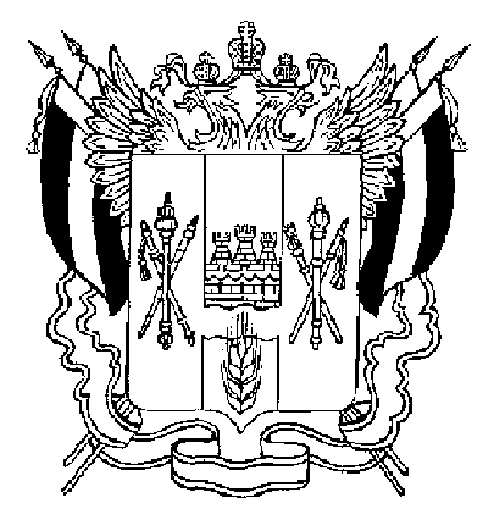 ПРАВИТЕЛЬСТВО РОСТОВСКОЙ ОБЛАСТИПОСТАНОВЛЕНИЕ от 29.12.2016  915г. Ростов-на-ДонуО внесении измененийв постановление ПравительстваРостовской области от 26.12.2013 № 803В соответствии с частью 5 статьи 168 Жилищного кодекса Российской Федерации Правительство Ростовской области  постановляет:1. Внести в приложение к постановлению Правительства Ростовской области от 26.12.2013 № 803 «Об утверждении Региональной программы по проведению капитального ремонта общего имущества в многоквартирных домах на территории Ростовской области на 2014 – 2049 годы» изменения согласно приложению к настоящему постановлению.2. Настоящее постановление вступает в силу со дня его официального опубликования.3. Контроль за выполнением настоящего постановления возложить 
на заместителя Губернатора Ростовской области Сидаш С.Б.       ГубернаторРостовской области                                                                                 В.Ю. ГолубевПостановление вноситминистерство жилищно-коммунального хозяйстваРостовской областиПриложениек постановлениюПравительстваРостовской областиот 29.12.2016 № 915ИЗМЕНЕНИЯ,вносимые в приложение к постановлению Правительства Ростовской области от 26.12.2013 № 803 «Об утверждении Региональной программы по проведению капитального ремонта общего имущества в многоквартирных домах на территории Ростовской области на 2014 – 2049 годы»1. В разделе «город Азов»:1.1. Пункт 1 изложить в редакции:1.2. Пункт 5 изложить в редакции:1.3. Пункт 13 изложить в редакции:1.4. Пункт 15 изложить в редакции:1.5. Дополнить пунктом 15¹ следующего содержания:1.6. Дополнить пунктом 21¹ следующего содержания:1.7. Дополнить пунктом 21² следующего содержания:1.8. Пункт 48 изложить в редакции:1.9. Дополнить пунктом 51¹ следующего содержания:1.10. Дополнить пунктом 65¹ следующего содержания:1.11. Дополнить пунктом 72¹ следующего содержания:1.12. Дополнить пунктом 80¹ следующего содержания:1.13. Дополнить пунктом 80² следующего содержания:1.14. Дополнить пунктом 80³ следующего содержания:1.15. Дополнить пунктом 804 следующего содержания:1.16. Дополнить пунктом 805 следующего содержания:1.17. Дополнить пунктом 89¹ следующего содержания:1.18. Дополнить пунктом 103¹ следующего содержания:1.19. Дополнить пунктом 109¹ следующего содержания:1.20. Пункт 129 изложить в редакции:1.21. Пункт 130 изложить в редакции:1.22. Пункт 131 изложить в редакции:1.23. Дополнить пунктом 137¹ следующего содержания:1.24. Дополнить пунктом 147¹ следующего содержания:1.25. Дополнить пунктом 167¹ следующего содержания:1.26. Пункт 177 изложить в редакции:1.27. Дополнить пунктом 177¹ следующего содержания:1.28. Пункт 179 изложить в редакции:1.29. Пункт 180 изложить в редакции:1.30. Пункт 197 изложить в редакции:1.31. Дополнить пунктом 226¹ следующего содержания:1.32. Дополнить пунктом 226² следующего содержания:1.33. Пункт 235 изложить в редакции:1.34. Пункт 238 изложить в редакции:1.35. Дополнить пунктом 254¹ следующего содержания:1.36. Пункт 259 изложить в редакции:1.37. Пункт 265 изложить в редакции:1.38. Пункт 272 изложить в редакции:1.39. Дополнить пунктом 287¹ следующего содержания:1.40. Пункт 306 изложить в редакции:1.41. Пункт 311 изложить в редакции:1.42. Пункт 327 изложить в редакции:1.43. Пункт 332 изложить в редакции:1.44. Дополнить пунктом 350¹ следующего содержания:1.45. Дополнить пунктом 352¹ следующего содержания:1.46. Дополнить пунктом 360¹ следующего содержания:1.47. Дополнить пунктом 367¹ следующего содержания:1.48. Пункт 369 изложить в редакции:2. В разделе «город Батайск»:2.1. Пункт 4 изложить в редакции:2.2. Пункт 38 изложить в редакции:2.3. Пункт 62 изложить в редакции:2.4. Пункты 76, 77 признать утратившими силу.2.5. Пункт 96 изложить в редакции:2.6. Пункт 97 изложить в редакции:2.7. Пункт 99 изложить в редакции:2.8. Дополнить пунктом 115¹ следующего содержания:2.9. Пункт 121 изложить в редакции:2.10. Пункт 123 изложить в редакции:2.11. Пункт 124 изложить в редакции:2.12. Пункт 129 изложить в редакции:2.13. Пункт 130 изложить в редакции:2.14. Пункт 131 изложить в редакции:2.15. Дополнить пунктом 139¹ следующего содержания:2.16. Дополнить пунктом 142³ следующего содержания:2.17. Дополнить пунктом 145² следующего содержания:2.18. Дополнить пунктом 145³ следующего содержания:2.19. Дополнить пунктом 1454 следующего содержания:2.20. Пункт 148 изложить в редакции:2.21. Пункт 150 изложить в редакции:2.22. Дополнить пунктом 164² следующего содержания:2.23. Пункт 175 изложить в редакции:2.24. Пункт 189 изложить в редакции:2.25. Пункт 196 изложить в редакции:2.26. Пункт 202 изложить в редакции:2.27. Пункт 221 изложить в редакции:2.28. Дополнить пунктом 227¹ следующего содержания:2.29. Дополнить пунктом 228¹ следующего содержания:2.30. Дополнить пунктом 234³ следующего содержания:2.31. Пункт 267 изложить в редакции:2.32. Пункт 284 изложить в редакции:2.33. Дополнить пунктом 307² следующего содержания:2.34. Пункт 353 изложить в редакции:2.35. Дополнить пунктом 361¹ следующего содержания:2.36. Пункт 363 изложить в редакции:2.37. Дополнить пунктом 3746 следующего содержания:2.38. Дополнить пунктом 397² следующего содержания:2.39. Пункт 415 изложить в редакции:2.40. Дополнить пунктом 429¹ следующего содержания:3. В разделе «город Волгодонск»:3.1. Пункт 33 изложить в редакции:3.2. Пункт 123 изложить в редакции:3.3. Пункт 123¹ изложить в редакции:3.4. Дополнить пунктом 131¹ следующего содержания:3.5. Дополнить пунктом 131² следующего содержания:3.6. Дополнить пунктом 145¹ следующего содержания:3.7. Дополнить пунктом 145² следующего содержания:3.8. Пункт 199 изложить в редакции:3.9. Пункт 208 изложить в редакции:3.10. Пункт 218 изложить в редакции:3.11. Пункт 236¹ изложить в редакции:3.12. Дополнить пунктом 246¹ следующего содержания:3.13. Пункт 246² изложить в редакции:3.14. Пункт 253¹ изложить в редакции:3.15. Дополнить пунктом 265¹ следующего содержания:3.16. Пункт 2724 изложить в редакции:3.17. Пункт 318¹ изложить в редакции:3.18. Дополнить пунктом 321¹ следующего содержания:3.19. Дополнить пунктом 331¹ следующего содержания:3.20. Пункт 391 изложить в редакции:3.21. Пункт 399 изложить в редакции:3.22. Пункт 428 изложить в редакции:3.23. Пункт 430 изложить в редакции:3.24. Пункт 450 изложить в редакции:3.25. Пункт 461¹ изложить в редакции:3.26. Пункт 467 изложить в редакции:3.27. Дополнить пунктом 471¹ следующего содержания:3.28. Пункт 474 изложить в редакции:3.29. Пункт 486 изложить в редакции:3.30. Пункт 528¹ изложить в редакции:3.31. Дополнить пунктом 528² следующего содержания:3.32. Пункт 547 изложить в редакции:3.33. Пункт 558 изложить в редакции:3.34. Пункт 559 изложить в редакции:3.35. Пункт 563 изложить в редакции:3.36. Пункт 611 изложить в редакции:3.37. Пункт 622¹ изложить в редакции:3.38. Пункт 628 изложить в редакции:3.39. Пункт 638 изложить в редакции:3.40. Дополнить пунктом 726¹ следующего содержания:3.41. Дополнить пунктом 726² следующего содержания:3.42. Пункт 735¹ изложить в редакции:3.43. Пункт 735² изложить в редакции:4. В разделе «город Гуково»:4.1. Пункт 3 изложить в редакции:4.2. Пункт 54 изложить в редакции:4.3. Пункт 61 изложить в редакции:4.4. Пункты 77, 78 признать утратившими силу.4.5. Пункт 173 изложить в редакции:4.6. Пункт 241 признать утратившим силу.4.7. Пункт 245 изложить в редакции:4.8. Пункт 293 изложить в редакции:4.9. Дополнить пунктом 341¹ следующего содержания:4.10. Пункт 353 изложить в редакции:4.11. Пункт 360 изложить в редакции:4.12. Пункт 377 изложить в редакции:4.13. Пункт 413 изложить в редакции:4.14. Пункт 458 изложить в редакции:4.15. Пункт 460 изложить в редакции:4.16. Пункт 462 изложить в редакции:4.17. Пункт 463 изложить в редакции:4.18. Пункт 464 изложить в редакции:4.19. Пункт 465 изложить в редакции:4.20. Пункт 467 изложить в редакции:4.21. Пункт 488 изложить в редакции:4.22. Пункт 500 изложить в редакции:4.23. Пункт 505 признать утратившим силу.4.24. Пункт 568 изложить в редакции:4.25. Пункт 584 признать утратившим силу.4.26. Пункт 602 изложить в редакции:5. В разделе «город Донецк»:5.1. Пункт 3 изложить в редакции:5.2. Пункт 54 изложить в редакции:5.3. Пункт 180 признать утратившим силу.6. В разделе «город Зверево»:6.1. Пункт 86 изложить в редакции:7. В разделе «город Каменск-Шахтинский»:7.1. Пункты 6, 80, 81 признать утратившими силу.7.2. Пункт 96 изложить в редакции:7.3. Пункт 97 признать утратившим силу.7.4. Пункт 135 изложить в редакции:7.5. Пункт 139 признать утратившим силу.7.6. Пункт 164 изложить в редакции:7.7. Пункты 229, 230 признать утратившими силу.7.8. Пункт 232 изложить в редакции:7.9. Дополнить пунктом 253¹ следующего содержания:7.10. Дополнить пунктом 253² следующего содержания:7.11. Пункт 292 изложить в редакции:7.12. Пункт 307 изложить в редакции:7.13. Пункт 318 изложить в редакции:7.14. Пункт 339 изложить в редакции:7.15. Пункт 359 изложить в редакции:7.16. Пункт 378 признать утратившим силу.7.17. Пункт 386 изложить в редакции:7.18. Пункт 411 изложить в редакции:7.19. Пункт 420 изложить в редакции:7.20. Пункт 437 признать утратившим силу.7.21. Пункт 439 изложить в редакции:7.22. Дополнить пунктом 447¹ следующего содержания:7.23. Пункт 473 изложить в редакции:7.24. Пункт 482 изложить в редакции:7.25. Пункты 483, 501 признать утратившими силу.7.26. Пункт 507 изложить в редакции:7.27. Дополнить пунктом 509¹ следующего содержания:7.28. Пункт 511 изложить в редакции:7.29. Пункт 522 признать утратившим силу.7.30. Пункт 559 изложить в редакции:7.31. Пункт 560 изложить в редакции:7.32. Пункт 561 изложить в редакции:7.33. Пункт 565 изложить в редакции:7.34. Пункт 576 изложить в редакции:7.35. Пункт 579 признать утратившим силу.7.36. Пункт 585 изложить в редакции:7.37. Пункты 605, 606 признать утратившими силу.7.38. Пункт 624 изложить в редакции:8. В разделе «город Новочеркасск»:8.1. Пункт 38 изложить в редакции:8.2. Пункт 60 изложить в редакции:8.3. Пункт 64 изложить в редакции:8.4. Пункт 66 изложить в редакции:8.5. Пункт 123 изложить в редакции:8.6. Пункт 137 признать утратившим силу.8.7. Пункт 167 изложить в редакции:8.8. Пункт 168 изложить в редакции:8.9. Пункт 171 изложить в редакции:8.10. Пункт 173 изложить в редакции:8.11. Пункт 178 изложить в редакции:8.12. Пункт 179 изложить в редакции:8.13. Пункт 196 изложить в редакции:8.14. Пункт 210 изложить в редакции:8.15. Пункт 267 изложить в редакции:8.16. Пункт 274 изложить в редакции:8.17. Пункт 391 изложить в редакции:8.18. Пункт 397 изложить в редакции:8.19. Пункт 406 изложить в редакции:8.20. Пункт 407 изложить в редакции:8.21. Пункт 418 изложить в редакции:8.22. Пункт 422 изложить в редакции:8.23. Пункт 428 изложить в редакции:8.24. Пункт 466 изложить в редакции:8.25. Пункт 467 изложить в редакции:8.26. Пункт 469 изложить в редакции:8.27. Пункт 506 изложить в редакции:8.28. Пункт 520 изложить в редакции:8.29. Пункт 521 изложить в редакции:8.30. Пункт 522 изложить в редакции:8.31. Пункт 542 изложить в редакции:8.32. Пункт 557 изложить в редакции:8.33. Пункт 561 изложить в редакции:8.34. Пункт 563 изложить в редакции:8.35. Пункт 566 изложить в редакции:8.36. Пункт 567 изложить в редакции:8.37. Пункт 604 изложить в редакции:8.38. Пункт 609 изложить в редакции:8.39. Пункт 641 изложить в редакции:8.40. Пункт 670 изложить в редакции:8.41. Пункт 686 изложить в редакции:8.42. Пункт 692 изложить в редакции:8.43. Пункт 694 изложить в редакции:8.44. Пункт 696 изложить в редакции:8.45. Пункт 714 изложить в редакции:8.46. Пункт 736 изложить в редакции:8.47. Пункт 750 изложить в редакции:8.48. Пункт 751 изложить в редакции:8.49. Пункт 762 изложить в редакции:8.50. Пункт 764 изложить в редакции:8.51. Пункт 769 изложить в редакции:8.52. Пункт 770 изложить в редакции:8.53. Пункт 773 изложить в редакции:8.54. Пункт 802 изложить в редакции:8.55. Пункт 845 изложить в редакции:8.56. Пункт 846 изложить в редакции:8.57. Пункт 930 изложить в редакции:8.58. Пункт 1005 изложить в редакции:8.59. Дополнить пунктом 1030¹ следующего содержания:8.60. Пункт 1051 изложить в редакции:9. В разделе «город Новошахтинск»:9.1. Дополнить пунктом 1² следующего содержания:9.2. Дополнить пунктом 1³ следующего содержания:9.3. Дополнить пунктом 19¹ следующего содержания:9.4. Пункт 61 изложить в редакции:9.5. Пункт 98 изложить в редакции:9.6. Пункт 99 изложить в редакции:9.7. Пункт 278 изложить в редакции:9.8. Пункт 284 изложить в редакции:9.9. Пункт 385 изложить в редакции:9.10. Пункт 407 изложить в редакции:9.11. Пункт 408 изложить в редакции:9.12. Пункт 411 признать утратившим силу.9.13. Дополнить пунктом 413¹ следующего содержания:9.14. Дополнить пунктом 413² следующего содержания:9.15. Пункт 494 изложить в редакции:9.16. Пункт 498 признать утратившим силу.9.17. Дополнить пунктом 565² следующего содержания:9.18. Дополнить пунктом 565³ следующего содержания:9.19. Пункт 636 признать утратившим силу.10. В разделе «город Ростов-на-Дону»:10.1. В подразделе «Ворошиловский район»:10.1.1. Пункт 3 изложить в редакции:10.1.2. Дополнить пунктом 5¹ следующего содержания:10.1.3. Пункт 43 изложить в редакции:10.1.4. Пункт 74¹изложить в редакции:10.1.5. Пункт 79 изложить в редакции:10.1.6. Пункт 80 изложить в редакции:10.1.7. Пункт 82 изложить в редакции:10.1.8. Пункт 115 изложить в редакции:10.1.9. Пункт 138 изложить в редакции:10.1.10. Пункт 164 изложить в редакции:10.1.11. Пункт 215 изложить в редакции:10.1.12. Пункт 246 изложить в редакции:10.1.13. Пункт 248 изложить в редакции:10.1.14. Пункт 296 изложить в редакции:10.1.15. Пункт 333 изложить в редакции:10.1.16. Пункт 350 изложить в редакции:10.1.17. Пункт 351 изложить в редакции:10.1.18. Пункт 352 изложить в редакции:10.1.19. Пункт 353 изложить в редакции:10.1.20. Пункт 354 изложить в редакции:10.1.21. Пункт 386 изложить в редакции:10.1.22. Пункт 490 изложить в редакции:10.1.23. Дополнить пунктом 527¹ следующего содержания:10.1.24. Пункт 590 изложить в редакции:10.1.25. Дополнить пунктом 608¹ следующего содержания:10.1.26. Пункт 628 изложить в редакции:10.1.27. Пункт 638² изложить в редакции:10.1.28. Пункт 666 изложить в редакции:10.1.29. Пункт 687 изложить в редакции:10.1.30. Пункт 720 изложить в редакции:10.1.31. Пункт 729 изложить в редакции:10.1.32. Пункт 765 изложить в редакции:10.1.33. Пункт 811 изложить в редакции:10.1.34. Пункт 820 изложить в редакции:10.1.35. Пункт 830 изложить в редакции:10.1.36. Пункт 831 изложить в редакции:10.2. В подразделе «Железнодорожный район»:10.2.1. Пункт 2 изложить в редакции:10.2.2. Пункт 68 изложить в редакции:10.2.3. Пункт 71 изложить в редакции:10.2.4. Пункт 72 изложить в редакции:10.2.5. Пункт 73 изложить в редакции:10.2.6. Пункт 76 изложить в редакции:10.2.7. Пункт 107 изложить в редакции:10.2.8. Пункт 108 изложить в редакции:10.2.9. Пункт 169 изложить в редакции:10.2.10. Пункт 218 изложить в редакции:10.2.11. Пункт 219 изложить в редакции:10.2.12. Пункт 221 изложить в редакции:10.2.13. Пункт 240 изложить в редакции:10.2.14. Пункт 269 изложить в редакции:10.2.15. Пункт 309 изложить в редакции:10.2.16. Пункт 310 изложить в редакции:10.2.17. Пункт 317 изложить в редакции:10.2.18. Пункт 326 изложить в редакции:10.2.19. Пункт 352 изложить в редакции:10.2.20. Дополнить пунктом 376¹ следующего содержания:10.2.21. Пункт 406 изложить в редакции:10.2.22. Пункты 427, 445 признать утратившими силу.10.2.23. Пункт 451 изложить в редакции:10.2.24. Пункт 504 изложить в редакции:10.2.25. Пункт 506 изложить в редакции:10.2.26. Пункт 513 изложить в редакции:10.2.27. Пункт 531 изложить в редакции:10.2.28. Пункт 537 изложить в редакции:10.2.29. Пункт 551 изложить в редакции:10.2.30. Дополнить пунктом 628¹ следующего содержания:10.2.31. Дополнить пунктом 628² следующего содержания:10.2.32. Дополнить пунктом 628³ следующего содержания:10.2.33. Дополнить пунктом 6284 следующего содержания:10.3. В подразделе «Кировский район»:10.3.1. Пункт 15 изложить в редакции:10.3.2. Пункт 17 изложить в редакции:10.3.3. Пункт 19 изложить в редакции:10.3.4. Пункт 31 изложить в редакции:10.3.5. Пункт 42 изложить в редакции:10.3.6. Пункт 75 изложить в редакции:10.3.7. Пункт 87 изложить в редакции:10.3.8. Пункт 97 изложить в редакции:10.3.9. Пункт 101 изложить в редакции:10.3.10. Пункт 106 изложить в редакции:10.3.11. Пункт 124 изложить в редакции:10.3.12. Пункт 130 изложить в редакции:10.3.13. Пункт 136 изложить в редакции:10.3.14. Пункт 139 изложить в редакции:10.3.15. Пункт 163 изложить в редакции:10.3.16. Пункт 168 изложить в редакции:10.3.17. Пункт 172 признать утратившим силу.10.3.18. Пункт 184 изложить в редакции:10.3.19. Пункт 190 изложить в редакции:10.3.20. Пункт 191 изложить в редакции:10.3.21. Пункт 200 изложить в редакции:10.3.22. Дополнить пунктом 202¹ следующего содержания:10.3.23. Пункт 203 изложить в редакции:10.3.24. Пункт 204 изложить в редакции:10.3.25. Пункт 205 изложить в редакции:10.3.26. Пункт 211 изложить в редакции:10.3.27. Пункт 213 изложить в редакции:10.3.28. Пункт 222 изложить в редакции:10.3.29. Дополнить пунктом 229¹ следующего содержания:10.3.30. Пункт 248 изложить в редакции:10.3.31. Пункт 271 изложить в редакции:10.3.32. Пункт 273 изложить в редакции:10.3.33. Пункт 290 изложить в редакции:10.3.34. Пункт 293 изложить в редакции:10.3.35. Пункт 299 изложить в редакции:10.3.36. Пункт 320 изложить в редакции:10.3.37. Пункт 330 изложить в редакции:10.3.38. Пункт 336 изложить в редакции:10.3.39. Пункт 348 изложить в редакции:10.3.40. Пункт 372 изложить в редакции:10.3.41. Пункт 376 изложить в редакции:10.3.42. Пункт 379 изложить в редакции:10.3.43. Пункт 386 изложить в редакции:10.3.44. Пункт 388 изложить в редакции:10.3.45. Пункт 390 изложить в редакции:10.3.46. Пункт 391 изложить в редакции:10.3.47. Пункт 394 изложить в редакции:10.3.48. Пункт 405 изложить в редакции:10.3.49. Пункт 408 изложить в редакции:10.3.50. Пункт 410 изложить в редакции:10.3.51. Пункт 421 изложить в редакции:10.3.52. Пункт 448 признать утратившим силу.10.3.53. Пункт 452 изложить в редакции:10.3.54. Пункт 453 изложить в редакции:10.3.55. Пункт 481 признать утратившим силу.10.3.56. Пункт 527 изложить в редакции:10.3.57. Пункт 529 изложить в редакции:10.3.58. Пункт 536 изложить в редакции:10.3.59. Пункт 560 изложить в редакции:10.3.60. Дополнить пунктом 565¹ следующего содержания:10.3.61. Пункт 594 изложить в редакции:10.3.62. Пункт 647 изложить в редакции:10.3.63. Пункт 671 изложить в редакции:10.3.64. Пункт 725 изложить в редакции:10.3.65. Пункт 728 изложить в редакции:10.3.66. Пункт 733 изложить в редакции:10.3.67. Пункт 748 изложить в редакции:10.3.68. Пункт 749 изложить в редакции:10.3.69. Пункт 793 изложить в редакции:10.3.70. Пункт 867 изложить в редакции:10.3.71. Пункт 891 изложить в редакции:10.3.72. Пункт 894 изложить в редакции:10.3.73. Пункт 905 изложить в редакции:10.3.74. Пункт 1001 изложить в редакции:10.3.75. Пункт 1020 изложить в редакции:10.3.76. Пункт 1039 изложить в редакции:10.3.77. Пункт 1040 изложить в редакции:10.4. В подразделе «Ленинский район»:10.4.1. Дополнить пунктом 19¹ следующего содержания:10.4.2. Пункт 42 изложить в редакции:10.4.3. Пункт 44 изложить в редакции:10.4.4. Пункт 61 изложить в редакции:10.4.5. Пункт 86 изложить в редакции:10.4.6. Пункт 86¹ изложить в редакции:10.4.7. Пункт 90 изложить в редакции:10.4.8. Пункт 93 признать утратившим силу.10.4.9. Пункт 104 изложить в редакции:10.4.10. Пункт 106 изложить в редакции:10.4.11. Пункт 107 изложить в редакции:10.4.12. Пункт 128 изложить в редакции:10.4.13. Пункт 129 изложить в редакции:10.4.14. Пункт 146 изложить в редакции:10.4.15. Пункт 147 изложить в редакции:10.4.16. Пункт 150 изложить в редакции:10.4.17. Пункт 151 изложить в редакции:10.4.18. Пункт 156 изложить в редакции:10.4.19. Пункт 163 изложить в редакции:10.4.20. Пункт 186 изложить в редакции:10.4.21. Пункт 191 изложить в редакции:10.4.22. Пункт 197 изложить в редакции:10.4.23. Пункт 200 изложить в редакции:10.4.24. Пункт 202 изложить в редакции:10.4.25. Пункт 204 изложить в редакции:10.4.26. Пункт 206 изложить в редакции:10.4.27. Дополнить пунктом 206¹ следующего содержания:10.4.28. Пункт 210 изложить в редакции:10.4.29. Пункт 224 изложить в редакции:10.4.30. Пункт 286 изложить в редакции:10.4.31. Пункт 323 изложить в редакции:10.4.32. Пункт 341 изложить в редакции:10.4.33. Пункт 344 изложить в редакции:10.4.34. Пункт 378 изложить в редакции:10.4.35. Пункт 395 признать утратившим силу.10.4.36. Пункт 399 изложить в редакции:10.4.37. Пункт 400 изложить в редакции:10.4.38. Пункт 404 изложить в редакции:10.4.39. Пункт 416 признать утратившим силу.10.4.40. Пункт 422 изложить в редакции:10.4.41. Пункт 424 изложить в редакции:10.4.42. Пункт 425 признать утратившим силу.10.4.43. Пункт 435 изложить в редакции:10.4.44. Пункт 436 изложить в редакции:10.4.45. Пункт 458¹ изложить в редакции:10.4.46. Пункт 472 изложить в редакции:10.4.47. Пункты 500, 508 признать утратившими силу.10.4.48. Пункт 521 изложить в редакции:10.4.49. Пункт 529 изложить в редакции:10.4.50. Пункт 531 изложить в редакции:10.4.51. Пункт 537 изложить в редакции:10.4.52. Пункт 541 изложить в редакции:10.4.53. Пункт 548 изложить в редакции:10.4.54. Пункт 550 изложить в редакции:10.4.55. Пункт 572 изложить в редакции:10.4.56. Пункт 603 изложить в редакции:10.4.57. Пункт 607 изложить в редакции:10.4.58. Пункт 614 изложить в редакции:10.4.59. Пункт 615 изложить в редакции:10.4.60. Пункт 629 изложить в редакции:10.4.61. Пункт 630 изложить в редакции:10.4.62. Дополнить пунктом 655¹ следующего содержания:10.4.63. Пункт 663 изложить в редакции:10.4.64. Пункт 675 изложить в редакции:10.4.65. Пункт 676 изложить в редакции:10.5. В подразделе «Октябрьский район»:10.5.1. Пункт 23 изложить в редакции:10.5.2. Пункт 56 изложить в редакции:10.5.3. Пункт 57 изложить в редакции:10.5.4. Пункт 58 изложить в редакции:10.5.5. Пункт 59 изложить в редакции:10.5.6. Пункт 63 изложить в редакции:10.5.7. Пункт 64 изложить в редакции:10.5.8. Пункт 65 изложить в редакции:10.5.9. Пункт 66 изложить в редакции:10.5.10. Пункт 98 изложить в редакции:10.5.11. Пункт 120 изложить в редакции:10.5.12. Пункт 121 изложить в редакции:10.5.13. Пункт 122 изложить в редакции:10.5.14. Пункт 123 изложить в редакции:10.5.15. Пункт 128 изложить в редакции:10.5.16. Пункт 134 изложить в редакции:10.5.17. Пункт 172 изложить в редакции:10.5.18. Пункт 191 изложить в редакции:10.5.19. Пункт 201 изложить в редакции:10.5.20. Пункт 208 изложить в редакции:10.5.21. Пункт 218 изложить в редакции:10.5.22. Пункт 252 изложить в редакции:10.5.23. Пункт 253 изложить в редакции:10.5.24. Пункт 261 изложить в редакции:10.5.25. Пункт 304 изложить в редакции:10.5.26. Пункт 307 изложить в редакции:10.5.27. Пункт 311 изложить в редакции:10.5.28. Пункт 312 изложить в редакции:10.5.29. Дополнить пунктом 312¹ следующего содержания:10.5.30. Дополнить пунктом 312² следующего содержания:10.5.31. Дополнить пунктом 312³ следующего содержания:10.5.32. Дополнить пунктом 3124 следующего содержания:10.5.33. Дополнить пунктом 3125 следующего содержания:10.5.34. Дополнить пунктом 3126 следующего содержания:10.5.35. Пункт 326 изложить в редакции:10.5.36. Пункт 329 изложить в редакции:10.5.37. Пункт 343 изложить в редакции:10.5.38. Пункт 347 изложить в редакции:10.5.39. Пункт 369 признать утратившим силу.10.5.40. Пункт 403 изложить в редакции:10.5.41. Пункт 404 изложить в редакции:10.5.42. Пункт 417 изложить в редакции:10.5.43. Пункт 429 изложить в редакции:10.5.44. Пункт 443 изложить в редакции:10.5.45. Пункт 448 изложить в редакции:10.5.46. Пункт 521 изложить в редакции:10.5.47. Пункт 522 изложить в редакции:10.5.48. Пункт 591 изложить в редакции:10.5.49. Пункт 609 изложить в редакции:10.5.50. Пункт 654 изложить в редакции:10.5.51. Пункт 692 изложить в редакции:10.5.52. Пункт 708 изложить в редакции:10.6. В подразделе «Первомайский район»:10.6.1. Дополнить пунктом 8¹ следующего содержания:10.6.2. Дополнить пунктом 28¹ следующего содержания:10.6.3. Дополнить пунктом 35² следующего содержания:10.6.4. Пункт 42 изложить в редакции:10.6.5. Пункт 69 изложить в редакции:10.6.6. Пункт 74 изложить в редакции:10.6.7. Пункт 134 изложить в редакции:10.6.8. Пункт 136 изложить в редакции:10.6.9. Пункт 139 изложить в редакции:10.6.10. Пункт 185 изложить в редакции:10.6.11. Пункт 186 изложить в редакции:10.6.12. Пункт 187 изложить в редакции:10.6.13. Пункт 208 изложить в редакции:10.6.14. Пункт 214 изложить в редакции:10.6.15. Пункт 305 изложить в редакции:10.6.16. Пункт 356 изложить в редакции:10.6.17. Пункт 443 изложить в редакции:10.6.18. Пункт 503 изложить в редакции:10.6.19. Пункт 566 изложить в редакции:10.6.20. Пункт 628 изложить в редакции:10.6.21. Пункт 639 изложить в редакции:10.6.22. Пункт 648 изложить в редакции:10.6.23. Пункт 735 изложить в редакции:10.6.24. Пункт 756 изложить в редакции:10.6.25. Дополнить пунктом 789¹ следующего содержания:10.6.26. Дополнить пунктом 789² следующего содержания:10.6.27. Пункт 791 изложить в редакции:10.7. В подразделе «Пролетарский район»:10.7.1. Дополнить пунктом 12¹ следующего содержания:10.7.2. Дополнить пунктом 12² следующего содержания:10.7.3. Пункт 12³ изложить в редакции:10.7.4. Дополнить пунктом 124 следующего содержания:10.7.5. Пункт 172 изложить в редакции:10.7.6. Дополнить пунктом 230¹ следующего содержания:10.7.7. Пункт 254 изложить в редакции:10.7.8. Дополнить пунктом 270¹ следующего содержания:10.7.9. Пункт 312 изложить в редакции:10.7.10. Пункт 313 изложить в редакции:10.7.11. Пункт 369 изложить в редакции:10.7.12. Пункт 370 изложить в редакции:10.7.13. Пункт 402 изложить в редакции:10.7.14. Пункт 482 признать утратившим силу.10.7.15. Пункт 502 изложить в редакции:10.7.16. Пункт 503 изложить в редакции:10.7.17. Пункт 530 изложить в редакции:10.7.18. Пункты 559, 571, 580 признать утратившими силу.10.7.19. Пункт 607 изложить в редакции:10.7.20. Пункт 608 изложить в редакции:10.7.21. Дополнить пунктом 687¹ следующего содержания:10.7.22. Дополнить пунктом 720² следующего содержания:10.7.23. Дополнить пунктом 721¹ следующего содержания:10.7.24. Дополнить пунктом 769² следующего содержания:10.7.25. Пункт 823 изложить в редакции:10.7.26. Пункт 892 изложить в редакции:10.8. В подразделе «Советский район»10.8.1. Дополнить пунктом 1¹ следующего содержания:10.8.2. Дополнить пунктом 3¹ следующего содержания:10.8.3. Пункт 19 изложить в редакции:10.8.4. Пункт 25 изложить в редакции:10.8.5. Пункт 49 изложить в редакции:10.8.6. Пункт 118 изложить в редакции:10.8.7. Дополнить пунктом 125¹ следующего содержания:10.8.8. Пункт 126¹ изложить в редакции:10.8.9. Пункт 129 изложить в редакции:10.8.10. Пункт 275 изложить в редакции:10.8.11. Пункт 276 изложить в редакции:10.8.12. Пункт 308 изложить в редакции:10.8.13. Дополнить пунктом 362¹ следующего содержания:10.8.14. Дополнить пунктом 364¹ следующего содержания:10.8.15. Дополнить пунктом 421² следующего содержания:10.8.16. Дополнить пунктом 421³ следующего содержания:10.8.17. Дополнить пунктом 422¹ следующего содержания:10.8.18. Дополнить пунктом 422² следующего содержания:10.8.19. Дополнить пунктом 423¹ следующего содержания:10.8.20. Дополнить пунктом 426¹ следующего содержания:10.8.21. Дополнить пунктом 426² следующего содержания:10.8.22. Дополнить пунктом 426³ следующего содержания:10.8.23. Дополнить пунктом 4264 следующего содержания:10.8.24. Дополнить пунктом 448¹ следующего содержания:10.8.25. Пункт 462 изложить в редакции:10.8.26. Пункт 465 изложить в редакции:10.8.27. Дополнить пунктом 498¹ следующего содержания:10.8.28. Пункт 499 изложить в редакции:10.8.29. Дополнить пунктом 536² следующего содержания:10.8.30. Пункт 572 изложить в редакции:10.8.31. Пункт 576¹ изложить в редакции:11. В разделе «город Таганрог»:11.1. Пункт 42¹ изложить в редакции:11.2. Пункт 42² изложить в редакции:11.3. Пункт 42³ изложить в редакции:11.4. Пункт 424 изложить в редакции:11.5. Пункт 65 изложить в редакции:11.6. Пункт 66 изложить в редакции:11.7. Пункт 117 изложить в редакции:11.8. Пункт 118 изложить в редакции:11.9. Пункт 133 изложить в редакции:11.10. Пункт 189 изложить в редакции:11.11. Пункт 190 изложить в редакции:11.12. Пункт 212 изложить в редакции:11.13. Пункт 216 изложить в редакции:11.14. Пункт 244 изложить в редакции:11.15. Пункт 249 изложить в редакции:11.16. Пункт 270¹ изложить в редакции:11.17. Пункт 323 изложить в редакции:11.18. Пункт 325 изложить в редакции:11.19. Пункт 330 изложить в редакции:11.20. Пункт 335 изложить в редакции:11.21. Пункт 340 изложить в редакции:11.22. Пункт 378 изложить в редакции:11.23. Пункт 414 изложить в редакции:11.24. Пункт 419 изложить в редакции:11.25. Пункт 423 изложить в редакции:11.26. Пункт 426 изложить в редакции:11.27. Пункт 434 изложить в редакции:11.28. Пункт 439 изложить в редакции:11.29. Пункт 454 изложить в редакции:11.30. Пункт 463 изложить в редакции:11.31. Пункт 466 изложить в редакции:11.32. Пункт 541 изложить в редакции:11.33. Пункт 544 изложить в редакции:11.34. Пункт 585 изложить в редакции:11.35. Пункт 597 изложить в редакции:11.36. Пункт 615¹ изложить в редакции:11.37. Пункт 629 изложить в редакции:11.38. Дополнить пунктом 632¹ следующего содержания:11.39. Пункт 636 изложить в редакции:11.40. Пункт 640 изложить в редакции:11.41. Пункт 701¹ изложить в редакции:11.42. Пункт 744 изложить в редакции:11.43. Пункт 746 изложить в редакции:11.44. Пункт 759 изложить в редакции:11.45. Пункт 760 изложить в редакции:11.46. Пункт 761 изложить в редакции:11.47. Пункт 768 изложить в редакции:11.48. Дополнить пунктом 828¹ следующего содержания:11.49. Пункт 884 изложить в редакции:11.50. Пункт 894 изложить в редакции:11.51. Пункт 896 изложить в редакции:11.52. Пункт 900 изложить в редакции:11.53. Пункт 907 изложить в редакции:11.54. Пункт 908¹ изложить в редакции:11.55. Пункт 913 изложить в редакции:11.56. Пункт 916¹ изложить в редакции:11.57. Пункт 916² изложить в редакции:11.58. Пункт 934 изложить в редакции:11.59. Пункт 999 изложить в редакции:11.60. Пункт 1014 изложить в редакции:11.61. Пункт 1038 изложить в редакции:11.62. Пункт 1040 изложить в редакции:11.63. Пункт 1041 изложить в редакции:11.64. Пункт 1048 признать утратившим силу.11.65. Пункт 1052 изложить в редакции:11.66. Пункт 1058 изложить в редакции:11.67. Пункт 1101 изложить в редакции:11.68. Пункт 1103 изложить в редакции:11.69. Пункт 1104 изложить в редакции:11.70. Пункт 1107 изложить в редакции:11.71. Пункт 1110¹ изложить в редакции:11.72. Пункт 1122 изложить в редакции:11.73. Пункт 1128 изложить в редакции:11.74. Пункт 1131 изложить в редакции:11.75. Пункт 1132 изложить в редакции:11.76. Пункт 1135 изложить в редакции:11.77. Пункт 1214 изложить в редакции:11.78. Пункт 1222¹ изложить в редакции:11.79. Пункт 1223 изложить в редакции:11.80. Дополнить пунктом 1229¹ следующего содержания:11.81. Пункт 1236 изложить в редакции:11.82. Пункт 1239² изложить в редакции:11.83. Пункт 1240 изложить в редакции:11.84. Пункт 1243 изложить в редакции:11.85. Пункт 1244 изложить в редакции:11.86. Пункт 1245 изложить в редакции:11.87. Пункт 1247 изложить в редакции:11.88. Пункт 1249 изложить в редакции:11.89. Пункт 1252 изложить в редакции:11.90. Пункт 1252¹ изложить в редакции:11.91. Пункт 1252² изложить в редакции:11.92. Пункт 1254 изложить в редакции:11.93. Пункт 1256 изложить в редакции:11.94. Пункт 1386 изложить в редакции:11.95. Пункт 1411 изложить в редакции:11.96. Пункт 1424 изложить в редакции:11.97. Пункт 1435 изложить в редакции:11.98. Пункт 1436¹ изложить в редакции:11.99. Пункт 1443 изложить в редакции:11.100. Пункт 1449 изложить в редакции:11.101. Дополнить пунктом 1464² следующего содержания:11.102. Пункт 1477 изложить в редакции:11.103. Дополнить пунктом 1490¹ следующего содержания:11.104. Пункт 1508 изложить в редакции:11.105. Пункт 1514 изложить в редакции:11.106. Пункт 1529 изложить в редакции:11.107. Пункт 1583 изложить в редакции:12. В разделе «город Шахты»:12.1. Пункт 1 изложить в редакции:12.2. Пункт 11 признать утратившим силу.12.3. Пункт 13 изложить в редакции:12.4. Пункты 98, 192, 252 признать утратившими силу.12.5. Пункт 388 изложить в редакции:12.6. Пункт 431 признать утратившим силу.12.7. Пункт 491 изложить в редакции:12.8. Пункт 511 признать утратившим силу.12.9. Пункт 524 изложить в редакции:12.10. Пункт 537 изложить в редакции:12.11. Пункт 539 изложить в редакции:12.12. Пункт 547 изложить в редакции:12.13. Дополнить пунктом 548² следующего содержания:12.14. Пункт 587 признать утратившим силу.12.15. Пункт 626 изложить в редакции:12.16. Пункты 657, 741, 750, 761, 763, 766, 770 признать утратившими силу.12.17. Пункт 839 изложить в редакции:12.18. Пункт 874 признать утратившим силу.12.19. Пункт 941 изложить в редакции:12.20. Пункт 948 изложить в редакции:12.21. Пункт 1024 признать утратившим силу.12.22. Пункт 1028 изложить в редакции:12.23. Пункты 1101, 1144, 1145, 1147 признать утратившими силу.12.24. Пункт 1170 изложить в редакции:12.25. Пункт 1239 признать утратившим силу.12.26. Пункт 1249 изложить в редакции:12.27. Пункт 1251 изложить в редакции:12.28. Пункт 1264 изложить в редакции:12.29. Пункт 1265 изложить в редакции:12.30. Пункт 1267 изложить в редакции:12.31. Дополнить пунктом 1320² следующего содержания:12.32. Пункт 1326 изложить в редакции:12.33. Пункты 1352, 1354, 1355 признать утратившими силу.13. В разделе «Азовский район»:13.1. В подразделе «Кагальницкое сельское поселение»:13.1.1. Дополнить пунктом 25¹ следующего содержания:13.2. В подразделе «Кулешовское сельское поселение»:13.2.1. Пункт 1 изложить в редакции:13.2.2. Пункт 3 изложить в редакции:13.2.3. Пункт 5 изложить в редакции:13.2.4. Пункт 6 изложить в редакции:13.2.5. Дополнить пунктом 21¹ следующего содержания:13.3. В подразделе «Самарское сельское поселение»:13.3.1. Пункт 21 изложить в редакции:13.3.2. Пункт 28 изложить в редакции:14. В разделе «Аксайский район»:14.1. В подразделе «Аксайское городское поселение»:14.1.1. Пункт 13 изложить в редакции:14.1.2. Пункт 34 изложить в редакции:14.1.3. Пункт 46 изложить в редакции:14.1.4. Пункт 75 изложить в редакции:14.1.5. Пункт 77 изложить в редакции:14.1.6. Пункт 93 изложить в редакции:14.1.7. Пункт 106 изложить в редакции:14.1.8. Пункт 107 изложить в редакции:14.1.9. Пункт 134 изложить в редакции:14.1.10. Пункт 135 изложить в редакции:14.1.11. Пункт 146 изложить в редакции:14.1.12. Пункт 1514 изложить в редакции:14.1.13. Пункт 157 изложить в редакции:14.2. В подразделе «Большелогское сельское поселение»:14.2.1. Дополнить пунктом 3¹ следующего содержания:14.2.2. Дополнить пунктом 3² следующего содержания:14.2.3. Дополнить пунктом 3³ следующего содержания:14.3. В подразделе «Рассветовское сельское поселение»:14.3.1. Дополнить пунктом 184 следующего содержания:14.3.2. Пункт 21 изложить в редакции:14.4. В подразделе «Щепкинское сельское поселение»:14.4.1. Дополнить пунктом 11¹ следующего содержания:14.4.2. Дополнить пунктом 13¹ следующего содержания:14.4.3. Дополнить пунктом 16¹ следующего содержания:14.4.4. Дополнить пунктом 19¹ следующего содержания:15. Пункт 5 подраздела «Елкинское сельское поселение» раздела «Багаевский район» изложить в редакции:16. В разделе «Белокалитвинский район»:16.1. В подразделе «Белокалитвинское городское поселение»:16.1.1. Дополнить пунктом 27 следующего содержания:16.1.2. Пункт 35 изложить в редакции:16.1.3. Пункт 48 изложить в редакции:16.1.4. Пункт 54 изложить в редакции:16.1.5. Пункт 119 изложить в редакции:16.1.6. Пункт 137 изложить в редакции:16.1.7. Пункт 141 изложить в редакции:16.1.8. Пункт 183 изложить в редакции:16.1.9. Пункт 184 изложить в редакции:16.1.10. Пункт 188 изложить в редакции:16.1.11. Пункт 199 изложить в редакции:16.1.12. Пункт 200 изложить в редакции:16.1.13. Пункт 201 изложить в редакции:16.1.14. Пункт 210 изложить в редакции:16.1.15. Пункт 234 признать утратившим силу.16.1.16. Пункт 239 изложить в редакции:16.1.17. Пункт 255 изложить в редакции:16.1.18. Пункт 267 изложить в редакции:16.1.19. Пункт 274 изложить в редакции:16.1.20. Пункт 275 изложить в редакции:16.2. В подразделе «Горняцкое сельское поселение»:16.2.1. Пункт 12 изложить в редакции:16.2.2. Пункт 31 изложить в редакции:16.2.3. Пункт 34 изложить в редакции:16.2.4. Пункт 59 признать утратившим силу.16.2.5. Пункт 73 изложить в редакции:16.3. В подразделе «Коксовское сельское поселение»:16.3.1. Пункт 10 изложить в редакции:16.3.2. Пункт 19¹ изложить в редакции:16.3.3. Пункт 19² изложить в редакции:16.4. В подразделе «Шолоховское городское поселение»:16.4.1. Пункт 107 изложить в редакции:16.4.2. Пункт 110 признать утратившим силу.17. В разделе «Боковский район»:17.1. В подразделе «Боковское сельское поселение»:17.1.1. Дополнить пунктом 5¹ следующего содержания:18. В разделе «Волгодонской район»18.1. В подразделе «Романовское сельское поселение»18.1.1. Дополнить пунктом 2¹ следующего содержания:19. Пункт 40 подраздела «Егорлыкское сельское поселение» раздела «Егорлыкский район» изложить в редакции:20. В разделе «Зерноградский район»:20.1. В подразделе «Зерноградское городское поселение»:20.1.1. Пункт 28 изложить в редакции:20.1.2. Пункт 41 изложить в редакции:20.1.3. Пункт 43 изложить в редакции:20.1.4. Пункт 46 изложить в редакции:20.1.5. Пункт 116 изложить в редакции:21. В разделе «Зимовниковский район»:21.1. В подразделе «Зимовниковское сельское поселение»:21.1.1. Пункт 14 изложить в редакции:21.1.2. Пункт 71 изложить в редакции:22. В разделе «Кагальницкий район»:22.1. В подразделе «Кагальницкое сельское поселение»:22.1.1. Дополнить пунктом 1¹ следующего содержания:22.1.2. Дополнить пунктом 1² следующего содержания:23. В разделе «Каменский район»:23.1. В подразделе «Астаховское сельское поселение»:23.1.1. Пункт 3 изложить в редакции:23.1.2. Пункт 5 изложить в редакции:24. В разделе «Константиновский район»:24.1. В подразделе «Константиновское городское поселение»:24.1.1. Пункт 56 изложить в редакции:24.1.2. Дополнить пунктом 95³ следующего содержания:24.1.3. Пункт 98 изложить в редакции:25. В разделе «Красносулинский район»:25.1. В подразделе «Горненское городское поселение»:25.1.1. Пункт 5 изложить в редакции:25.2. В подразделе «Долотинское сельское поселение»:25.2.1. Дополнить пунктом 1¹ следующего содержания:25.2.2. Дополнить пунктом 7¹ следующего содержания:25.3. В подразделе «Красносулинское городское поселение»:25.3.1. Пункты 54, 55 признать утратившими силу.25.3.2. Пункт 116 изложить в редакции:25.3.3. Пункт 156 изложить в редакции:25.3.4. Дополнить пунктом 179¹ следующего содержания:25.3.5. Пункт 195 изложить в редакции:25.4. В подразделе «Углеродовское городское поселение»:25.4.1. Пункт 5 изложить в редакции:25.4.2. Пункт 21 признать утратившим силу.25.5. Пункт 5 подраздела «Ударниковское сельское поселение» изложить в редакции:26. В разделе «Мартыновский район»:26.1. Пункт 20 подраздела «Большеорловское сельское поселение» изложить в редакции:26.2. Пункт 1 подраздела «Зеленолугское сельское поселение» признать утратившим силу.26.3. Пункт 1 подраздела «Малоорловское сельское поселение» признать утратившим силу.26.4. В подразделе «Мартыновское сельское поселение»:26.4.1. Дополнить пунктом 15¹ следующего содержания:26.5. В подразделе «Южненское сельское поселение»:26.5.1. Дополнить пунктом 29¹ следующего содержания:26.5.2. Дополнить пунктом 55 следующего содержания:26.5.3. Дополнить пунктом 56 следующего содержания:26.5.4. Дополнить пунктом 57 следующего содержания:26.5.5. Дополнить пунктом 58 следующего содержания:27. В разделе «Матвеево-Курганский район»:27.1. В подразделе «Матвеево-Курганское сельское поселение»:27.1.1. Пункт 23¹ изложить в редакции:27.1.2. Дополнить пунктом 23² следующего содержания:27.1.3. Пункт 24 изложить в редакции:27.1.4. Пункт 26¹ изложить в редакции:27.1.5. Пункт 38¹ изложить в редакции:27.1.6. Пункт 38² изложить в редакции:27.1.7. Пункт 38³ изложить в редакции:27.1.8. Пункт 384 изложить в редакции:27.1.9. Пункт 42¹ изложить в редакции:28. В разделе «Миллеровский район»:28.1. В подразделе «Миллеровское городское поселение»:28.1.1. Дополнить пунктом 23¹ следующего содержания:28.1.2. Пункт 26 изложить в редакции:28.1.3. Дополнить пунктом 39¹ следующего содержания:28.1.4. Пункт 39² изложить в редакции:28.1.5. Дополнить пунктом 59¹ следующего содержания:28.1.6. Дополнить пунктом 76¹ следующего содержания:28.1.7. Пункт 97 изложить в редакции:28.1.8. Дополнить пунктом 195¹ следующего содержания:28.2. Пункт 1 подраздела «Ольхово-Рогское сельское поселение» изложить в редакции:29. В разделе «Морозовский район»:29.1. В подразделе «Морозовское городское поселение»:29.1.1. Пункт 34 изложить в редакции:29.1.2. Пункт 38 изложить в редакции:29.1.3. Пункт 54 изложить в редакции:29.1.4. Пункт 55 изложить в редакции:29.1.5. Пункт 76 изложить в редакции:29.1.6. Дополнить пунктом 85¹ следующего содержания:29.1.7. Дополнить пунктом 114¹ следующего содержания:30. В разделе «Мясниковский район»:30.1. В подразделе «Чалтырское сельское поселение»:30.1.1. Пункт 22 изложить в редакции:30.1.2. Пункт 23 изложить в редакции:31. В разделе «Октябрьский район»:31.1. В подразделе «Каменоломненское городское поселение»:31.1.1. Пункт 44 изложить в редакции:31.1.2. Дополнить пунктом 48² следующего содержания:31.1.3. Пункт 74¹ изложить в редакции:31.1.4. Дополнить пунктом 82² следующего содержания:31.1.5. Пункт 85 изложить в редакции:31.2. Пункт 2 подраздела «Коммунарское сельское поселение» признать утратившим силу.31.3. В подразделе «Краснокутское сельское поселение»:31.3.1. Пункт 7 изложить в редакции:31.4. В подразделе «Персиановское сельское поселение»:31.4.1. Дополнить пунктом 17¹ следующего содержания:31.4.2. Дополнить пунктом 17² следующего содержания:31.4.3. Дополнить пунктом 19¹ следующего содержания:31.4.4. Дополнить пунктом 20¹ следующего содержания:31.4.5. Дополнить пунктом 20² следующего содержания:31.4.6. Дополнить пунктом 20³ следующего содержания:31.4.7. Дополнить пунктом 204 следующего содержания:31.4.8. Дополнить пунктом 205 следующего содержания:31.4.9. Дополнить пунктом 206 следующего содержания:32. В разделе «Орловский район»:32.1. В подразделе «Камышевское сельское поселение»:32.1.1. Пункт 2 изложить в редакции:32.1.2. Пункт 3 признать утратившим силу.32.2. В подразделе «Красноармейское сельское поселение»:32.2.1. Пункт 1 изложить в редакции:32.2.2. Пункт 2 изложить в редакции:32.2.3. Пункт 3 изложить в редакции:32.3. В подразделе «Орловское сельское поселение»:32.3.1. Пункт 35 изложить в редакции:32.3.2. Пункт 61 изложить в редакции:33. Пункт 5 подраздела «Родионово-Несветайское сельское поселение» раздела «Родионово-Несветайский район» изложить в редакции:34. В разделе «Сальский район»:34.1. Пункты 1, 3 подраздела «Манычское сельское поселение» признать утратившими силу.34.2. В подразделе «Сальское городское поселение»:34.2.1. Пункт 1¹ изложить в редакции:34.2.2. Пункт 26 признать утратившим силу.34.2.3. Пункт 29 изложить в редакции:34.2.4. Пункт 75 изложить в редакции:34.2.5. Пункт 105¹ изложить в редакции:34.2.6. Пункт 105² изложить в редакции:34.2.7. Пункт 141 изложить в редакции:34.2.8. Пункт 162 изложить в редакции:34.2.9. Пункт 171¹ изложить в редакции:34.2.10. Пункт 177 признать утратившим силу.35. В разделе «Семикаракорский район»:35.1. В подразделе «Семикаракорское городское поселение»:35.1.1. Дополнить пунктом 9¹ следующего содержания:35.1.2. Пункт 41 изложить в редакции:35.1.3. Пункт 77 изложить в редакции:36. В разделе «Тацинский район»36.1. Пункт 13 подраздела «Жирновское городское поселение» изложить в редакции:36.2. Пункт 20 подраздела «Тацинское сельское поселение» признать утратившим силу.36.3. Пункт 8 подраздела «Углегорское сельское поселение» признать утратившим силу.37. В разделе «Целинский район»:37.1. В подразделе «Целинское сельское поселение»:37.1.1. Дополнить пунктом 3¹ следующего содержания:37.1.2. Дополнить пунктом 3² следующего содержания:37.1.3. Пункт 11 изложить в редакции:37.1.4. Пункт 25 изложить в редакции:37.1.5. Пункт 26 изложить в редакции:37.1.6. Дополнить пунктом 27¹ следующего содержания:38. Пункт 59 подраздела «Цимлянское городское поселение» раздела «Цимлянский район» изложить в редакции:39. Пункт 2 подраздела «Маньковское сельское поселение» раздела «Чертковский район» изложить в редакции:40. Пункт 3 подраздела «Меркуловское сельское поселение» раздела «Шолоховский район» изложить в редакции:Примечание.Список используемых сокращений:бул. – бульвар;кв-л – квартал;г. – город;им. – имени;мкр. – микрорайон;пер. – переулок;пл. – площадь;пос. – поселок;просп. (пр.) – проспект;раб. пос. – рабочий поселок;с. – село;ул. – улица;хут. – хутор;ст-ца – станица;сл. – слобода;ш. – шоссе.Начальник управлениядокументационного обеспеченияПравительства Ростовской области                                                Т.А. Родионченко«1.г. Азов, бул. Петровский, 10ремонт электроснабжения2015«1.г. Азов, бул. Петровский, 10ремонт газоснабжения2020«1.г. Азов, бул. Петровский, 10ремонт теплоснабжения, холодного водоснабжения, водоотведения2021«1.г. Азов, бул. Петровский, 10ремонт фундамента, фасада2015«1.г. Азов, бул. Петровский, 10ремонт крыши2015».«5.г. Азов,бул. Петровский, 3ремонт электроснабжения2015«5.г. Азов,бул. Петровский, 3ремонт газоснабжения2020«5.г. Азов,бул. Петровский, 3ремонт теплоснабжения, холодного водоснабжения, водоотведения2015«5.г. Азов,бул. Петровский, 3ремонт фасада2015«5.г. Азов,бул. Петровский, 3ремонт подвала, фундамента2016«5.г. Азов,бул. Петровский, 3ремонт крыши2016».«13.г. Азов, пер. Безымянный, 12ремонт электроснабжения2016«13.г. Азов, пер. Безымянный, 12ремонт газоснабжения2035«13.г. Азов, пер. Безымянный, 12ремонт теплоснабжения, холодного водоснабжения, водоотведения2040«13.г. Азов, пер. Безымянный, 12ремонт подвала, фундамента, фасада2034«13.г. Азов, пер. Безымянный, 12ремонт крыши2041».«15.г. Азов, пер. Водопьянова, 3ремонт электроснабжения2040«15.г. Азов, пер. Водопьянова, 3ремонт газоснабжения2020«15.г. Азов, пер. Водопьянова, 3ремонт фундамента, фасада2023«15.г. Азов, пер. Водопьянова, 3ремонт крыши2015».«15¹.г. Азов, пер. Волгоградский, 35ремонт электроснабжения2049«15¹.г. Азов, пер. Волгоградский, 35ремонт газоснабжения2049«15¹.г. Азов, пер. Волгоградский, 35ремонт холодного водоснабжения, водоотведения2049«15¹.г. Азов, пер. Волгоградский, 35ремонт подвала, фундамента, фасада2049«15¹.г. Азов, пер. Волгоградский, 35ремонт крыши2049».«21¹.г. Азов, пер. Звездный, 8ремонт электроснабжения2049«21¹.г. Азов, пер. Звездный, 8ремонт газоснабжения2049«21¹.г. Азов, пер. Звездный, 8ремонт холодного водоснабжения, водоотведения2049«21¹.г. Азов, пер. Звездный, 8ремонт подвала, фундамента, фасада2049«21¹.г. Азов, пер. Звездный, 8ремонт крыши2049».«21².г. Азов, пер. Звездный, 6ремонт электроснабжения2049«21².г. Азов, пер. Звездный, 6ремонт газоснабжения2049«21².г. Азов, пер. Звездный, 6ремонт холодного водоснабжения, водоотведения2049«21².г. Азов, пер. Звездный, 6ремонт подвала, фундамента, фасада2049«21².г. Азов, пер. Звездный, 6ремонт крыши2048».«48.г. Азов, пер. Красноармейский, 117ремонт электроснабжения2015«48.г. Азов, пер. Красноармейский, 117ремонт газоснабжения2020«48.г. Азов, пер. Красноармейский, 117ремонт теплоснабжения, холодного водоснабжения, водоотведения2023«48.г. Азов, пер. Красноармейский, 117ремонт подвала, фундамента, фасада2015«48.г. Азов, пер. Красноармейский, 117ремонт крыши2027».«51¹.г. Азов, пер. Красноармейский, 79ремонт электроснабжения2020«51¹.г. Азов, пер. Красноармейский, 79ремонт газоснабжения2021«51¹.г. Азов, пер. Красноармейский, 79ремонт теплоснабжения, холодного водоснабжения, водоотведения2020«51¹.г. Азов, пер. Красноармейский, 79ремонт подвала, фундамента, фасада2020«51¹.г. Азов, пер. Красноармейский, 79ремонт крыши2020».«65¹.г. Азов, пер. Некрасова, 33 Аремонт электроснабжения2049«65¹.г. Азов, пер. Некрасова, 33 Аремонт газоснабжения2048«65¹.г. Азов, пер. Некрасова, 33 Аремонт холодного водоснабжения, водоотведения2048«65¹.г. Азов, пер. Некрасова, 33 Аремонт или замена лифтового оборудования2049«65¹.г. Азов, пер. Некрасова, 33 Аремонт подвала, фундамента, фасада2049«65¹.г. Азов, пер. Некрасова, 33 Аремонт крыши2049».«72¹.г. Азов, пер. Соловьиный, 1 аремонт электроснабжения2046«72¹.г. Азов, пер. Соловьиный, 1 аремонт газоснабжения2045«72¹.г. Азов, пер. Соловьиный, 1 аремонт холодного водоснабжения, водоотведения2045«72¹.г. Азов, пер. Соловьиный, 1 аремонт подвала, фундамента, фасада2045«72¹.г. Азов, пер. Соловьиный, 1 аремонт крыши2044».«80¹.г. Азов, пер. Степана Разина, 9А корпус 1ремонт электроснабжения2049«80¹.г. Азов, пер. Степана Разина, 9А корпус 1ремонт газоснабжения2049«80¹.г. Азов, пер. Степана Разина, 9А корпус 1ремонт холодного водоснабжения, водоотведения2049«80¹.г. Азов, пер. Степана Разина, 9А корпус 1ремонт или замена лифтового оборудования2048«80¹.г. Азов, пер. Степана Разина, 9А корпус 1ремонт подвала, фундамента, фасада2049«80¹.г. Азов, пер. Степана Разина, 9А корпус 1ремонт крыши2048».«80².г. Азов, пер. Степана Разина, 9аремонт электроснабжения2049«80².г. Азов, пер. Степана Разина, 9аремонт газоснабжения2049«80².г. Азов, пер. Степана Разина, 9аремонт теплоснабжения, холодного водоснабжения, горячего водоснабжения, водоотведения2049«80².г. Азов, пер. Степана Разина, 9аремонт или замена лифтового оборудования2048«80².г. Азов, пер. Степана Разина, 9аремонт подвала, фундамента, фасада2049«80².г. Азов, пер. Степана Разина, 9аремонт крыши2049».«80³.г. Азов, пер. Степана Разина, 15 Аремонт электроснабжения2049«80³.г. Азов, пер. Степана Разина, 15 Аремонт газоснабжения2049«80³.г. Азов, пер. Степана Разина, 15 Аремонт холодного водоснабжения, водоотведения2049«80³.г. Азов, пер. Степана Разина, 15 Аремонт подвала, фундамента, фасада2048«80³.г. Азов, пер. Степана Разина, 15 Аремонт крыши2049».«804.г. Азов, пер. Степана Разина, 15А корпус 1ремонт электроснабжения2049«804.г. Азов, пер. Степана Разина, 15А корпус 1ремонт газоснабжения2049«804.г. Азов, пер. Степана Разина, 15А корпус 1ремонт холодного водоснабжения, водоотведения2049«804.г. Азов, пер. Степана Разина, 15А корпус 1ремонт подвала, фундамента, фасада2048«804.г. Азов, пер. Степана Разина, 15А корпус 1ремонт крыши2049».«805.г. Азов, пер. Степана Разина, 15ремонт электроснабжения2048«805.г. Азов, пер. Степана Разина, 15ремонт газоснабжения2048«805.г. Азов, пер. Степана Разина, 15ремонт холодного водоснабжения, водоотведения2048«805.г. Азов, пер. Степана Разина, 15ремонт или замена лифтового оборудования2047«805.г. Азов, пер. Степана Разина, 15ремонт подвала, фундамента, фасада2048«805.г. Азов, пер. Степана Разина, 15ремонт крыши2048».«89¹.г. Азов,пер. Черноморский, 66 Аремонт электроснабжения2046«89¹.г. Азов,пер. Черноморский, 66 Аремонт газоснабжения2046«89¹.г. Азов,пер. Черноморский, 66 Аремонт теплоснабжения, холодного водоснабжения, горячего водоснабжения, водоотведения2046«89¹.г. Азов,пер. Черноморский, 66 Аремонт подвала, фундамента, фасада2046«89¹.г. Азов,пер. Черноморский, 66 Аремонт крыши2046».«103¹.г. Азов, просп. Зои Космодемьянской, 41ремонт электроснабжения2049«103¹.г. Азов, просп. Зои Космодемьянской, 41ремонт газоснабжения2049«103¹.г. Азов, просп. Зои Космодемьянской, 41ремонт холодного водоснабжения, водоотведения2049«103¹.г. Азов, просп. Зои Космодемьянской, 41ремонт подвала, фундамента, фасада2049«103¹.г. Азов, просп. Зои Космодемьянской, 41ремонт крыши2048».«109¹.г. Азов, просп. Зои Космодемьянской, 72аремонт электроснабжения2047«109¹.г. Азов, просп. Зои Космодемьянской, 72аремонт газоснабжения2047«109¹.г. Азов, просп. Зои Космодемьянской, 72аремонт холодного водоснабжения, водоотведения2047«109¹.г. Азов, просп. Зои Космодемьянской, 72аремонт подвала, фундамента, фасада2046«109¹.г. Азов, просп. Зои Космодемьянской, 72аремонт крыши2047».«129.г. Азов, спуск. А. Невского, 16ремонт электроснабжения2016«129.г. Азов, спуск. А. Невского, 16ремонт газоснабжения2020«129.г. Азов, спуск. А. Невского, 16ремонт теплоснабжения, холодного водоснабжения, водоотведения2015«129.г. Азов, спуск. А. Невского, 16ремонт подвала, фундамента, фасада2016«129.г. Азов, спуск. А. Невского, 16ремонт крыши2016».«130.г. Азов, спуск. А. Невского, 2ремонт электроснабжения2015«130.г. Азов, спуск. А. Невского, 2ремонт газоснабжения2020«130.г. Азов, спуск. А. Невского, 2ремонт холодного водоснабжения, водоотведения2042«130.г. Азов, спуск. А. Невского, 2ремонт фундамента, фасада2037«130.г. Азов, спуск. А. Невского, 2ремонт крыши2019».«131.г. Азов, спуск. А. Невского, 4ремонт электроснабжения2017«131.г. Азов, спуск. А. Невского, 4ремонт газоснабжения2020«131.г. Азов, спуск. А. Невского, 4ремонт холодного водоснабжения, водоотведения2029«131.г. Азов, спуск. А. Невского, 4ремонт фундамента, фасада2037«131.г. Азов, спуск. А. Невского, 4ремонт крыши2019».«137¹.г. Азов, ул. Васильева, 81времонт электроснабжения2049«137¹.г. Азов, ул. Васильева, 81времонт газоснабжения2049«137¹.г. Азов, ул. Васильева, 81времонт холодного водоснабжения, водоотведения2049«137¹.г. Азов, ул. Васильева, 81времонт фундамента, фасада2049«137¹.г. Азов, ул. Васильева, 81времонт крыши2049».«147¹.г. Азов, ул. Дзержинского, 47аремонт электроснабжения2049«147¹.г. Азов, ул. Дзержинского, 47аремонт газоснабжения2049«147¹.г. Азов, ул. Дзержинского, 47аремонт холодного водоснабжения, горячего водоснабжения, водоотведения2049«147¹.г. Азов, ул. Дзержинского, 47аремонт подвала, фундамента, фасада2049«147¹.г. Азов, ул. Дзержинского, 47аремонт крыши2049».«167¹.г. Азов,ул. Инзенская, 13аремонт электроснабжения2049«167¹.г. Азов,ул. Инзенская, 13аремонт газоснабжения2049«167¹.г. Азов,ул. Инзенская, 13аремонт теплоснабжения, холодного водоснабжения, горячего водоснабжения, водоотведения2048«167¹.г. Азов,ул. Инзенская, 13аремонт или замена лифтового оборудования2049«167¹.г. Азов,ул. Инзенская, 13аремонт подвала, фундамента, фасада2048«167¹.г. Азов,ул. Инзенская, 13аремонт крыши2049».«177.г. Азов, ул. К. Либкнехта, 12/38ремонт электроснабжения2048«177.г. Азов, ул. К. Либкнехта, 12/38ремонт газоснабжения2047«177.г. Азов, ул. К. Либкнехта, 12/38ремонт теплоснабжения, горячего водоснабжения2046«177.г. Азов, ул. К. Либкнехта, 12/38ремонт холодного водоснабжения, водоотведения2048«177.г. Азов, ул. К. Либкнехта, 12/38ремонт или замена лифтового оборудования2036«177.г. Азов, ул. К. Либкнехта, 12/38ремонт подвала, фундамента, фасада2047«177.г. Азов, ул. К. Либкнехта, 12/38ремонт крыши2047».«177¹.г. Азов, ул. Красногоровская, 36ремонт электроснабжения2049«177¹.г. Азов, ул. Красногоровская, 36ремонт газоснабжения2049«177¹.г. Азов, ул. Красногоровская, 36ремонт холодного водоснабжения, горячего водоснабжения, водоотведения2049«177¹.г. Азов, ул. Красногоровская, 36ремонт подвала, фундамента, фасада2049«177¹.г. Азов, ул. Красногоровская, 36ремонт крыши2049».«179.г. Азов, ул. Кирова, 31ремонт электроснабжения2015«179.г. Азов, ул. Кирова, 31ремонт газоснабжения2020«179.г. Азов, ул. Кирова, 31ремонт фундамента, фасада2019«179.г. Азов, ул. Кирова, 31ремонт крыши2015».«180.г. Азов, ул. Кирова, 78ремонт электроснабжения2047«180.г. Азов, ул. Кирова, 78ремонт газоснабжения2047«180.г. Азов, ул. Кирова, 78ремонт теплоснабжения2044«180.г. Азов, ул. Кирова, 78ремонт холодного водоснабжения, водоотведения2048«180.г. Азов, ул. Кирова, 78ремонт или замена лифтового оборудования2034«180.г. Азов, ул. Кирова, 78ремонт подвала, фундамента, фасада2044«180.г. Азов, ул. Кирова, 78ремонт крыши2046».«197.г. Азов, ул. Кондаурова, 30ремонт электроснабжения2022«197.г. Азов, ул. Кондаурова, 30ремонт газоснабжения2018«197.г. Азов, ул. Кондаурова, 30ремонт теплоснабжения, холодного водоснабжения, водоотведения2019«197.г. Азов, ул. Кондаурова, 30ремонт фундамента, фасада2036«197.г. Азов, ул. Кондаурова, 30ремонт крыши2017».«226¹.г. Азов, ул. Куйбышева, 76 корпус 1ремонт электроснабжения2049«226¹.г. Азов, ул. Куйбышева, 76 корпус 1ремонт газоснабжения2049«226¹.г. Азов, ул. Куйбышева, 76 корпус 1ремонт холодного водоснабжения, водоотведения2049«226¹.г. Азов, ул. Куйбышева, 76 корпус 1ремонт подвала, фундамента, фасада2048«226¹.г. Азов, ул. Куйбышева, 76 корпус 1ремонт крыши2048».«226².г. Азов, ул. Куйбышева, 76 корпус 2ремонт электроснабжения2049«226².г. Азов, ул. Куйбышева, 76 корпус 2ремонт газоснабжения2049«226².г. Азов, ул. Куйбышева, 76 корпус 2ремонт холодного водоснабжения, водоотведения2049«226².г. Азов, ул. Куйбышева, 76 корпус 2ремонт подвала, фундамента, фасада2048«226².г. Азов, ул. Куйбышева, 76 корпус 2ремонт крыши2048».«235.г. Азов, ул. Ленина, 46ремонт электроснабжения2049«235.г. Азов, ул. Ленина, 46ремонт газоснабжения2049«235.г. Азов, ул. Ленина, 46ремонт теплоснабжения, горячего водоснабжения2047«235.г. Азов, ул. Ленина, 46ремонт холодного водоснабжения, водоотведения2049«235.г. Азов, ул. Ленина, 46ремонт или замена лифтового оборудования2035«235.г. Азов, ул. Ленина, 46ремонт подвала, фундамента, фасада2049«235.г. Азов, ул. Ленина, 46ремонт крыши2049».«238.г. Азов, ул. Ленина, 66ремонт электроснабжения2017«238.г. Азов, ул. Ленина, 66ремонт газоснабжения2020«238.г. Азов, ул. Ленина, 66ремонт теплоснабжения, холодного водоснабжения, водоотведения2015«238.г. Азов, ул. Ленина, 66ремонт фундамента, фасада2033«238.г. Азов, ул. Ленина, 66ремонт крыши2021».«254¹.г. Азов, ул. Ленинградская, 98ремонт электроснабжения2049«254¹.г. Азов, ул. Ленинградская, 98ремонт газоснабжения2049«254¹.г. Азов, ул. Ленинградская, 98ремонт холодного водоснабжения, водоотведения2049«254¹.г. Азов, ул. Ленинградская, 98ремонт подвала, фундамента, фасада2048«254¹.г. Азов, ул. Ленинградская, 98ремонт крыши2048».«259.г. Азов, ул. Макаровского, 25ремонт электроснабжения2042«259.г. Азов, ул. Макаровского, 25ремонт газоснабжения2044«259.г. Азов, ул. Макаровского, 25ремонт теплоснабжения, холодного водоснабжения, горячего водоснабжения, водоотведения2041«259.г. Азов, ул. Макаровского, 25ремонт или замена лифтового оборудования2015«259.г. Азов, ул. Макаровского, 25ремонт или замена лифтового оборудования2016«259.г. Азов, ул. Макаровского, 25ремонт или замена лифтового оборудования2040«259.г. Азов, ул. Макаровского, 25ремонт подвала, фундамента, фасада2044«259.г. Азов, ул. Макаровского, 25ремонт крыши2046».«265.г. Азов, ул. Макаровского, 33ремонт электроснабжения2032«265.г. Азов, ул. Макаровского, 33ремонт газоснабжения2031«265.г. Азов, ул. Макаровского, 33ремонт теплоснабжения, холодного водоснабжения, водоотведения2024«265.г. Азов, ул. Макаровского, 33ремонт подвала, фундамента, фасада2019«265.г. Азов, ул. Макаровского, 33ремонт крыши2026».«272.г. Азов, ул. Матросова, 50ремонт электроснабжения2022«272.г. Азов, ул. Матросова, 50ремонт газоснабжения2023«272.г. Азов, ул. Матросова, 50ремонт холодного водоснабжения, водоотведения2024«272.г. Азов, ул. Матросова, 50ремонт подвала, фундамента, фасада2020«272.г. Азов, ул. Матросова, 50ремонт крыши2020».«287¹.г. Азов, ул. Московская, 116А/1ремонт электроснабжения2049«287¹.г. Азов, ул. Московская, 116А/1ремонт газоснабжения2049«287¹.г. Азов, ул. Московская, 116А/1ремонт теплоснабжения, холодного водоснабжения, горячего водоснабжения, водоотведения2049«287¹.г. Азов, ул. Московская, 116А/1ремонт или замена лифтового оборудования2048«287¹.г. Азов, ул. Московская, 116А/1ремонт подвала, фундамента, фасада2049«287¹.г. Азов, ул. Московская, 116А/1ремонт крыши2048».«306.г. Азов, ул. Московская, 91ремонт электроснабжения2048«306.г. Азов, ул. Московская, 91ремонт газоснабжения2047«306.г. Азов, ул. Московская, 91ремонт теплоснабжения2046«306.г. Азов, ул. Московская, 91ремонт холодного водоснабжения, водоотведения2048«306.г. Азов, ул. Московская, 91ремонт или замена лифтового оборудования2036«306.г. Азов, ул. Московская, 91ремонт подвала, фундамента, фасада2047«306.г. Азов, ул. Московская, 91ремонт крыши2047».«311.г. Азов, ул. Пирогова, 10ремонт электроснабжения2016«311.г. Азов, ул. Пирогова, 10ремонт газоснабжения2020«311.г. Азов, ул. Пирогова, 10ремонт теплоснабжения, холодного водоснабжения, водоотведения2025«311.г. Азов, ул. Пирогова, 10ремонт подвала, фундамента, фасада2016«311.г. Азов, ул. Пирогова, 10ремонт крыши2016».«327.г. Азов, ул. Привокзальная, 21ремонт электроснабжения2016«327.г. Азов, ул. Привокзальная, 21ремонт газоснабжения2020«327.г. Азов, ул. Привокзальная, 21ремонт теплоснабжения, холодного водоснабжения, водоотведения2018«327.г. Азов, ул. Привокзальная, 21ремонт подвала, фундамента, фасада2019«327.г. Азов, ул. Привокзальная, 21ремонт крыши2021».«332.г. Азов, ул. Привокзальная, 31ремонт электроснабжения2016«332.г. Азов, ул. Привокзальная, 31ремонт газоснабжения2020«332.г. Азов, ул. Привокзальная, 31ремонт теплоснабжения, холодного водоснабжения, водоотведения2020«332.г. Азов, ул. Привокзальная, 31ремонт подвала, фундамента, фасада2016«332.г. Азов, ул. Привокзальная, 31ремонт крыши2024».«350¹.г. Азов, ул. Севастопольская, 22ремонт электроснабжения2049«350¹.г. Азов, ул. Севастопольская, 22ремонт газоснабжения2049«350¹.г. Азов, ул. Севастопольская, 22ремонт теплоснабжения, холодного водоснабжения, горячего водоснабжения, водоотведения2049«350¹.г. Азов, ул. Севастопольская, 22ремонт подвала, фундамента, фасада2049«350¹.г. Азов, ул. Севастопольская, 22ремонт крыши2048».«352¹.г. Азов,ул. Солнечная, 81ремонт электроснабжения2049«352¹.г. Азов,ул. Солнечная, 81ремонт газоснабжения2049«352¹.г. Азов,ул. Солнечная, 81ремонт холодного водоснабжения, водоотведения2049«352¹.г. Азов,ул. Солнечная, 81ремонт подвала, фундамента, фасада2049«352¹.г. Азов,ул. Солнечная, 81ремонт крыши2048».«360¹.г. Азов, ул. Толстого, 96 Бремонт электроснабжения2047«360¹.г. Азов, ул. Толстого, 96 Бремонт газоснабжения2047«360¹.г. Азов, ул. Толстого, 96 Бремонт холодного водоснабжения, водоотведения2047«360¹.г. Азов, ул. Толстого, 96 Бремонт подвала, фундамента, фасада2047«360¹.г. Азов, ул. Толстого, 96 Бремонт крыши2047».«367¹.г. Азов, ш. Кагальницкое, 30Еремонт электроснабжения2049«367¹.г. Азов, ш. Кагальницкое, 30Еремонт газоснабжения2049«367¹.г. Азов, ш. Кагальницкое, 30Еремонт холодного водоснабжения, горячего водоснабжения, водоотведения2049«367¹.г. Азов, ш. Кагальницкое, 30Еремонт фундамента, фасада2049«367¹.г. Азов, ш. Кагальницкое, 30Еремонт крыши2049».«369.г. Азов, ул. Энгельса, 12ремонт электроснабжения2015«369.г. Азов, ул. Энгельса, 12ремонт газоснабжения2020«369.г. Азов, ул. Энгельса, 12ремонт холодного водоснабжения2043«369.г. Азов, ул. Энгельса, 12ремонт фундамента, фасада2030«369.г. Азов, ул. Энгельса, 12ремонт крыши2015».«4.г. Батайск, мкр. Авиагородок, 13ремонт электроснабжения2015«4.г. Батайск, мкр. Авиагородок, 13ремонт газоснабжения2020«4.г. Батайск, мкр. Авиагородок, 13ремонт теплоснабжения, холодного водоснабжения, водоотведения2015«4.г. Батайск, мкр. Авиагородок, 13ремонт фасада2015«4.г. Батайск, мкр. Авиагородок, 13ремонт фундамента2040«4.г. Батайск, мкр. Авиагородок, 13ремонт крыши2015».«38.г. Батайск, мкр. Авиагородок, 5ремонт электроснабжения2019«38.г. Батайск, мкр. Авиагородок, 5ремонт газоснабжения2021«38.г. Батайск, мкр. Авиагородок, 5ремонт теплоснабжения, холодного водоснабжения, водоотведения2029«38.г. Батайск, мкр. Авиагородок, 5ремонт фундамента, фасада2029«38.г. Батайск, мкр. Авиагородок, 5ремонт крыши2018».«62.г. Батайск, пер. Городской, 18ремонт электроснабжения2026«62.г. Батайск, пер. Городской, 18ремонт газоснабжения2028«62.г. Батайск, пер. Городской, 18ремонт холодного водоснабжения, водоотведения2017«62.г. Батайск, пер. Городской, 18ремонт фундамента, фасада2037«62.г. Батайск, пер. Городской, 18ремонт крыши2025».«96.г. Батайск, пер. Парковый, 11ремонт электроснабжения2017«96.г. Батайск, пер. Парковый, 11ремонт газоснабжения2019«96.г. Батайск, пер. Парковый, 11ремонт теплоснабжения, холодного водоснабжения, водоотведения2019«96.г. Батайск, пер. Парковый, 11ремонт фундамента, фасада2031«96.г. Батайск, пер. Парковый, 11ремонт крыши2026».«97.г. Батайск, пер. Парковый, 12ремонт электроснабжения2017«97.г. Батайск, пер. Парковый, 12ремонт газоснабжения2019«97.г. Батайск, пер. Парковый, 12ремонт холодного водоснабжения, водоотведения2030«97.г. Батайск, пер. Парковый, 12ремонт фундамента, фасада2030«97.г. Батайск, пер. Парковый, 12ремонт крыши2019».«99.г. Батайск, пер. Парковый, 15ремонт электроснабжения2016«99.г. Батайск, пер. Парковый, 15ремонт газоснабжения2020«99.г. Батайск, пер. Парковый, 15ремонт теплоснабжения, холодного водоснабжения, водоотведения2018«99.г. Батайск, пер. Парковый, 15ремонт фундамента, фасада2030«99.г. Батайск, пер. Парковый, 15ремонт крыши2025».«115¹.г. Батайск, ул. Авиационная, 27ремонт электроснабжения2049«115¹.г. Батайск, ул. Авиационная, 27ремонт газоснабжения2049«115¹.г. Батайск, ул. Авиационная, 27ремонт холодного водоснабжения, водоотведения2049«115¹.г. Батайск, ул. Авиационная, 27ремонт фундамента, фасада2049«115¹.г. Батайск, ул. Авиационная, 27ремонт крыши2049».«121.г. Батайск, ул. Бекентьева, 4ремонт электроснабжения2018«121.г. Батайск, ул. Бекентьева, 4ремонт газоснабжения2020«121.г. Батайск, ул. Бекентьева, 4ремонт холодного водоснабжения, водоотведения2027«121.г. Батайск, ул. Бекентьева, 4ремонт фундамента, фасада2018«121.г. Батайск, ул. Бекентьева, 4ремонт крыши2027».«123.г. Батайск, ул. Бекентьева, 8ремонт электроснабжения2015«123.г. Батайск, ул. Бекентьева, 8ремонт газоснабжения2021«123.г. Батайск, ул. Бекентьева, 8ремонт фундамента, фасада2021«123.г. Батайск, ул. Бекентьева, 8ремонт крыши2015».«124.г. Батайск, ул. Белинского, 34ремонт электроснабжения2034«124.г. Батайск, ул. Белинского, 34ремонт газоснабжения2018«124.г. Батайск, ул. Белинского, 34ремонт теплоснабжения, холодного водоснабжения, водоотведения2024«124.г. Батайск, ул. Белинского, 34ремонт подвала, фундамента, фасада2017«124.г. Батайск, ул. Белинского, 34ремонт крыши2032».«129.г. Батайск, ул. Вильямса, 3ремонт электроснабжения2015«129.г. Батайск, ул. Вильямса, 3ремонт газоснабжения2020«129.г. Батайск, ул. Вильямса, 3ремонт холодного водоснабжения, водоотведения2026«129.г. Батайск, ул. Вильямса, 3ремонт фундамента, фасада2027«129.г. Батайск, ул. Вильямса, 3ремонт крыши2015».«130.г. Батайск, ул. Вильямса, 7ремонт электроснабжения2015«130.г. Батайск, ул. Вильямса, 7ремонт газоснабжения2018«130.г. Батайск, ул. Вильямса, 7ремонт фундамента, фасада2021«130.г. Батайск, ул. Вильямса, 7ремонт крыши2015».«131.г. Батайск, ул. Вильямса, 9ремонт электроснабжения2015«131.г. Батайск, ул. Вильямса, 9ремонт газоснабжения2019«131.г. Батайск, ул. Вильямса, 9ремонт холодного водоснабжения, водоотведения2025«131.г. Батайск, ул. Вильямса, 9ремонт фундамента, фасада2029«131.г. Батайск, ул. Вильямса, 9ремонт крыши2018».«139¹.г. Батайск, ул. Воровского, 63 Лит. Аремонт электроснабжения2048«139¹.г. Батайск, ул. Воровского, 63 Лит. Аремонт газоснабжения2048«139¹.г. Батайск, ул. Воровского, 63 Лит. Аремонт теплоснабжения, холодного водоснабжения, горячего водоснабжения, водоотведения2048«139¹.г. Батайск, ул. Воровского, 63 Лит. Аремонт или замена лифтового оборудования2049«139¹.г. Батайск, ул. Воровского, 63 Лит. Аремонт подвала, фундамента, фасада2049«139¹.г. Батайск, ул. Воровского, 63 Лит. Аремонт крыши2047».«142³.г. Батайск, ул. Ворошилова, 140аремонт электроснабжения2049«142³.г. Батайск, ул. Ворошилова, 140аремонт газоснабжения2049«142³.г. Батайск, ул. Ворошилова, 140аремонт холодного водоснабжения, водоотведения2049«142³.г. Батайск, ул. Ворошилова, 140аремонт подвала, фундамента, фасада2048«142³.г. Батайск, ул. Ворошилова, 140аремонт крыши2048».«145².г. Батайск, ул. Ворошилова, 8 корпус 2ремонт электроснабжения2049«145².г. Батайск, ул. Ворошилова, 8 корпус 2ремонт газоснабжения2049«145².г. Батайск, ул. Ворошилова, 8 корпус 2ремонт холодного водоснабжения, водоотведения2049«145².г. Батайск, ул. Ворошилова, 8 корпус 2ремонт подвала, фундамента, фасада2049«145².г. Батайск, ул. Ворошилова, 8 корпус 2ремонт крыши2049».«145³.г. Батайск, ул. Ворошилова, 8 корпус 3ремонт электроснабжения2049«145³.г. Батайск, ул. Ворошилова, 8 корпус 3ремонт газоснабжения2049«145³.г. Батайск, ул. Ворошилова, 8 корпус 3ремонт холодного водоснабжения, водоотведения2049«145³.г. Батайск, ул. Ворошилова, 8 корпус 3ремонт подвала, фундамента, фасада2049«145³.г. Батайск, ул. Ворошилова, 8 корпус 3ремонт крыши2049».«1454.г. Батайск, ул. Ворошилова, 8 корпус 4ремонт электроснабжения2049«1454.г. Батайск, ул. Ворошилова, 8 корпус 4ремонт газоснабжения2049«1454.г. Батайск, ул. Ворошилова, 8 корпус 4ремонт холодного водоснабжения, водоотведения2049«1454.г. Батайск, ул. Ворошилова, 8 корпус 4ремонт подвала, фундамента, фасада2049«1454.г. Батайск, ул. Ворошилова, 8 корпус 4ремонт крыши2049».«148.г. Батайск, ул. Гайдара, 7ремонт электроснабжения2024«148.г. Батайск, ул. Гайдара, 7ремонт газоснабжения2022«148.г. Батайск, ул. Гайдара, 7ремонт водоотведения2020».«150.г. Батайск, ул. Гайдара, 8ремонт электроснабжения2017«150.г. Батайск, ул. Гайдара, 8ремонт газоснабжения2020«150.г. Батайск, ул. Гайдара, 8ремонт теплоснабжения, холодного водоснабжения, водоотведения2020«150.г. Батайск, ул. Гайдара, 8ремонт подвала, фундамента, фасада2015«150.г. Батайск, ул. Гайдара, 8ремонт крыши2020».«164².г. Батайск, ул. Заводская, 120ремонт электроснабжения2042«164².г. Батайск, ул. Заводская, 120ремонт газоснабжения2041«164².г. Батайск, ул. Заводская, 120ремонт холодного водоснабжения, водоотведения2041«164².г. Батайск, ул. Заводская, 120ремонт подвала, фундамента, фасада2042«164².г. Батайск, ул. Заводская, 120ремонт крыши2042».«175.г. Батайск, ул. К. Цеткин, 159ремонт электроснабжения2016«175.г. Батайск, ул. К. Цеткин, 159ремонт газоснабжения2020«175.г. Батайск, ул. К. Цеткин, 159ремонт теплоснабжения, водоотведения2016«175.г. Батайск, ул. К. Цеткин, 159ремонт холодного водоснабжения2030«175.г. Батайск, ул. К. Цеткин, 159ремонт фундамента, фасада2027«175.г. Батайск, ул. К. Цеткин, 159ремонт крыши2016».«189.г. Батайск, ул. Кирова, 45ремонт электроснабжения2018«189.г. Батайск, ул. Кирова, 45ремонт газоснабжения2023«189.г. Батайск, ул. Кирова, 45ремонт теплоснабжения, холодного водоснабжения, водоотведения2018«189.г. Батайск, ул. Кирова, 45ремонт фундамента, фасада2028«189.г. Батайск, ул. Кирова, 45ремонт крыши2018».«196.г. Батайск, ул. Кирова, 9бремонт электроснабжения2045«196.г. Батайск, ул. Кирова, 9бремонт газоснабжения2044«196.г. Батайск, ул. Кирова, 9бремонт теплоснабжения, горячего водоснабжения2042«196.г. Батайск, ул. Кирова, 9бремонт холодного водоснабжения, водоотведения2048«196.г. Батайск, ул. Кирова, 9бремонт или замена лифтового оборудования2038«196.г. Батайск, ул. Кирова, 9бремонт подвала, фундамента, фасада2043«196.г. Батайск, ул. Кирова, 9бремонт крыши2045».«202.г. Батайск, ул. Коваливского, 76ремонт электроснабжения2015«202.г. Батайск, ул. Коваливского, 76ремонт газоснабжения2018«202.г. Батайск, ул. Коваливского, 76ремонт теплоснабжения, холодного водоснабжения, водоотведения2015«202.г. Батайск, ул. Коваливского, 76ремонт подвала, фундамента, фасада2015«202.г. Батайск, ул. Коваливского, 76ремонт крыши2028».«221.г. Батайск, ул. Коммунистическая, 201ремонт электроснабжения2025«221.г. Батайск, ул. Коммунистическая, 201ремонт газоснабжения2026«221.г. Батайск, ул. Коммунистическая, 201ремонт теплоснабжения2024«221.г. Батайск, ул. Коммунистическая, 201ремонт холодного водоснабжения, водоотведения2038«221.г. Батайск, ул. Коммунистическая, 201ремонт подвала, фундамента, фасада2025«221.г. Батайск, ул. Коммунистическая, 201ремонт крыши2030».«227¹.г. Батайск, ул. Куйбышева, 5ремонт электроснабжения2049«227¹.г. Батайск, ул. Куйбышева, 5ремонт газоснабжения2049«227¹.г. Батайск, ул. Куйбышева, 5ремонт холодного водоснабжения, водоотведения2049«227¹.г. Батайск, ул. Куйбышева, 5ремонт подвала, фундамента, фасада2048«227¹.г. Батайск, ул. Куйбышева, 5ремонт крыши2048».«228¹.г. Батайск, ул. Ленинградская, 271ремонт электроснабжения2049«228¹.г. Батайск, ул. Ленинградская, 271ремонт газоснабжения2049«228¹.г. Батайск, ул. Ленинградская, 271ремонт холодного водоснабжения, водоотведения2049«228¹.г. Батайск, ул. Ленинградская, 271ремонт подвала, фундамента, фасада2048«228¹.г. Батайск, ул. Ленинградская, 271ремонт крыши2048».«234³.г. Батайск, ул. Красноармейская, 61ремонт электроснабжения2049«234³.г. Батайск, ул. Красноармейская, 61ремонт газоснабжения2049«234³.г. Батайск, ул. Красноармейская, 61ремонт холодного водоснабжения, водоотведения2049«234³.г. Батайск, ул. Красноармейская, 61ремонт подвала, фундамента, фасада2049«234³.г. Батайск, ул. Красноармейская, 61ремонт крыши2049».«267.г. Батайск, ул. Ленина, 176ремонт электроснабжения2015«267.г. Батайск, ул. Ленина, 176ремонт газоснабжения2021«267.г. Батайск, ул. Ленина, 176ремонт водоотведения2040«267.г. Батайск, ул. Ленина, 176ремонт фундамента, фасада2025«267.г. Батайск, ул. Ленина, 176ремонт крыши2015».«284.г. Батайск, ул. Ломоносова, 36ремонт электроснабжения2043«284.г. Батайск, ул. Ломоносова, 36ремонт газоснабжения2042«284.г. Батайск, ул. Ломоносова, 36ремонт холодного водоснабжения, водоотведения2047«284.г. Батайск, ул. Ломоносова, 36ремонт подвала, фундамента, фасада2040«284.г. Батайск, ул. Ломоносова, 36ремонт крыши2043».«307².г. Батайск, ул. М. Горького, 6ремонт электроснабжения2049«307².г. Батайск, ул. М. Горького, 6ремонт газоснабжения2049«307².г. Батайск, ул. М. Горького, 6ремонт холодного водоснабжения, водоотведения2049«307².г. Батайск, ул. М. Горького, 6ремонт подвала, фундамента, фасада2048«307².г. Батайск, ул. М. Горького, 6ремонт крыши2048».«353.г. Батайск, ул. Панфилова, 22ремонт электроснабжения2022«353.г. Батайск, ул. Панфилова, 22ремонт газоснабжения2029«353.г. Батайск, ул. Панфилова, 22ремонт теплоснабжения2022«353.г. Батайск, ул. Панфилова, 22ремонт холодного водоснабжения, водоотведения2023«353.г. Батайск, ул. Панфилова, 22ремонт фундамента, фасада2035«353.г. Батайск, ул. Панфилова, 22ремонт крыши2023».«361¹.г. Батайск, ул. Половинко, 280/2ремонт электроснабжения2047«361¹.г. Батайск, ул. Половинко, 280/2ремонт газоснабжения2047«361¹.г. Батайск, ул. Половинко, 280/2ремонт теплоснабжения, холодного водоснабжения, горячего водоснабжения, водоотведения2047«361¹.г. Батайск, ул. Половинко, 280/2ремонт или замена лифтового оборудования2047«361¹.г. Батайск, ул. Половинко, 280/2ремонт подвала, фундамента, фасада2047«361¹.г. Батайск, ул. Половинко, 280/2ремонт крыши2047».«363.г. Батайск, ул. Привокзальная, 32ремонт электроснабжения2021«363.г. Батайск, ул. Привокзальная, 32ремонт газоснабжения2021«363.г. Батайск, ул. Привокзальная, 32ремонт холодного водоснабжения, водоотведения2027«363.г. Батайск, ул. Привокзальная, 32ремонт фундамента, фасада2027«363.г. Батайск, ул. Привокзальная, 32ремонт крыши2021».«3746.г. Батайск, ул. Северная Звезда, 2ремонт электроснабжения2047«3746.г. Батайск, ул. Северная Звезда, 2ремонт газоснабжения2047«3746.г. Батайск, ул. Северная Звезда, 2ремонт теплоснабжения, холодного водоснабжения, горячего водоснабжения, водоотведения2047«3746.г. Батайск, ул. Северная Звезда, 2ремонт или замена лифтового оборудования2048«3746.г. Батайск, ул. Северная Звезда, 2ремонт подвала, фундамента, фасада2047«3746.г. Батайск, ул. Северная Звезда, 2ремонт крыши2047».«397².г. Батайск, ул. Ушинского, 43ремонт электроснабжения2049«397².г. Батайск, ул. Ушинского, 43ремонт газоснабжения2049«397².г. Батайск, ул. Ушинского, 43ремонт холодного водоснабжения, водоотведения2049«397².г. Батайск, ул. Ушинского, 43ремонт подвала, фундамента, фасада2048«397².г. Батайск, ул. Ушинского, 43ремонт крыши2048».«415.г. Батайск, ул. Энгельса, 211ремонт электроснабжения2026«415.г. Батайск, ул. Энгельса, 211ремонт газоснабжения2031«415.г. Батайск, ул. Энгельса, 211ремонт теплоснабжения, холодного водоснабжения, горячего водоснабжения, водоотведения2018«415.г. Батайск, ул. Энгельса, 211ремонт подвала, фундамента, фасада2020«415.г. Батайск, ул. Энгельса, 211ремонт крыши2025».«429¹.г. Батайск, ул. Энгельса, 85ремонт электроснабжения2049«429¹.г. Батайск, ул. Энгельса, 85ремонт газоснабжения2049«429¹.г. Батайск, ул. Энгельса, 85ремонт холодного водоснабжения, водоотведения2049«429¹.г. Батайск, ул. Энгельса, 85ремонт подвала, фундамента, фасада2049«429¹.г. Батайск, ул. Энгельса, 85ремонт крыши2049».«33.г. Волгодонск, пер. Донской, 13ремонт электроснабжения2016«33.г. Волгодонск, пер. Донской, 13ремонт газоснабжения2023«33.г. Волгодонск, пер. Донской, 13ремонт теплоснабжения, холодного водоснабжения, горячего водоснабжения, водоотведения2016«33.г. Волгодонск, пер. Донской, 13ремонт фундамента, фасада2040«33.г. Волгодонск, пер. Донской, 13ремонт крыши2024».«123.г. Волгодонск, просп. Лазоревый, 28ремонт электроснабжения2040«123.г. Волгодонск, просп. Лазоревый, 28ремонт газоснабжения2043«123.г. Волгодонск, просп. Лазоревый, 28ремонт теплоснабжения, холодного водоснабжения, горячего водоснабжения, водоотведения2037«123.г. Волгодонск, просп. Лазоревый, 28ремонт или замена лифтового оборудования2020«123.г. Волгодонск, просп. Лазоревый, 28ремонт подвала, фундамента, фасада2036«123.г. Волгодонск, просп. Лазоревый, 28ремонт крыши2040».«123¹.г. Волгодонск, просп. Мира, 10ремонт электроснабжения2049«123¹.г. Волгодонск, просп. Мира, 10ремонт газоснабжения2049«123¹.г. Волгодонск, просп. Мира, 10ремонт теплоснабжения, холодного водоснабжения, горячего водоснабжения, водоотведения2049«123¹.г. Волгодонск, просп. Мира, 10ремонт подвала, фундамента, фасада2049«123¹.г. Волгодонск, просп. Мира, 10ремонт крыши2049».«131¹.г. Волгодонск, просп. Мира, 31 б строение 1ремонт электроснабжения2049«131¹.г. Волгодонск, просп. Мира, 31 б строение 1ремонт газоснабжения2049«131¹.г. Волгодонск, просп. Мира, 31 б строение 1ремонт холодного водоснабжения, водоотведения2049«131¹.г. Волгодонск, просп. Мира, 31 б строение 1ремонт подвала, фундамента, фасада2049«131¹.г. Волгодонск, просп. Мира, 31 б строение 1ремонт крыши2049».«131².г. Волгодонск, просп. Мира, 31 б строение 2ремонт электроснабжения2049«131².г. Волгодонск, просп. Мира, 31 б строение 2ремонт газоснабжения2049«131².г. Волгодонск, просп. Мира, 31 б строение 2ремонт холодного водоснабжения, водоотведения2049«131².г. Волгодонск, просп. Мира, 31 б строение 2ремонт подвала, фундамента, фасада2049«131².г. Волгодонск, просп. Мира, 31 б строение 2ремонт крыши2049».«145¹.г. Волгодонск, просп. Мира, 60/11ремонт электроснабжения2049«145¹.г. Волгодонск, просп. Мира, 60/11ремонт газоснабжения2049«145¹.г. Волгодонск, просп. Мира, 60/11ремонт теплоснабжения, холодного водоснабжения, горячего водоснабжения, водоотведения2049«145¹.г. Волгодонск, просп. Мира, 60/11ремонт подвала, фундамента, фасада2049«145¹.г. Волгодонск, просп. Мира, 60/11ремонт крыши2049».«145².г. Волгодонск, просп. Мира, 60Аремонт электроснабжения2049«145².г. Волгодонск, просп. Мира, 60Аремонт газоснабжения2049«145².г. Волгодонск, просп. Мира, 60Аремонт теплоснабжения, холодного водоснабжения, горячего водоснабжения, водоотведения2049«145².г. Волгодонск, просп. Мира, 60Аремонт подвала, фундамента, фасада2049«145².г. Волгодонск, просп. Мира, 60Аремонт крыши2049».«199.г. Волгодонск, ул. 30 лет Победы, 23ремонт электроснабжения2017«199.г. Волгодонск, ул. 30 лет Победы, 23ремонт газоснабжения2021«199.г. Волгодонск, ул. 30 лет Победы, 23ремонт теплоснабжения, холодного водоснабжения, горячего водоснабжения, водоотведения2016«199.г. Волгодонск, ул. 30 лет Победы, 23ремонт подвала, фундамента, фасада2016«199.г. Волгодонск, ул. 30 лет Победы, 23ремонт крыши2016».«208.г. Волгодонск, ул. 30 лет Победы, 9ремонт электроснабжения2017«208.г. Волгодонск, ул. 30 лет Победы, 9ремонт газоснабжения2021«208.г. Волгодонск, ул. 30 лет Победы, 9ремонт теплоснабжения, холодного водоснабжения, горячего водоснабжения, водоотведения2016«208.г. Волгодонск, ул. 30 лет Победы, 9ремонт фундамента, фасада2036«208.г. Волгодонск, ул. 30 лет Победы, 9ремонт крыши2016».«218.г. Волгодонск, ул. 50 лет СССР, 3ремонт электроснабжения2016«218.г. Волгодонск, ул. 50 лет СССР, 3ремонт газоснабжения2021«218.г. Волгодонск, ул. 50 лет СССР, 3ремонт теплоснабжения, холодного водоснабжения, горячего водоснабжения, водоотведения2016«218.г. Волгодонск, ул. 50 лет СССР, 3ремонт подвала, фундамента, фасада2017«218.г. Волгодонск, ул. 50 лет СССР, 3ремонт крыши2031».«236¹.г. Волгодонск, ул. Весенняя, 36ремонт электроснабжения2049«236¹.г. Волгодонск, ул. Весенняя, 36ремонт газоснабжения2049«236¹.г. Волгодонск, ул. Весенняя, 36ремонт теплоснабжения, холодного водоснабжения, горячего водоснабжения, водоотведения2049«236¹.г. Волгодонск, ул. Весенняя, 36ремонт или замена лифтового оборудования2049«236¹.г. Волгодонск, ул. Весенняя, 36ремонт подвала, фундамента, фасада2049«236¹.г. Волгодонск, ул. Весенняя, 36ремонт крыши2049».«246¹.г. Волгодонск, ул. Волгодонская, 26ремонт электроснабжения2049«246¹.г. Волгодонск, ул. Волгодонская, 26ремонт газоснабжения2049«246¹.г. Волгодонск, ул. Волгодонская, 26ремонт теплоснабжения, холодного водоснабжения, горячего водоснабжения, водоотведения2049«246¹.г. Волгодонск, ул. Волгодонская, 26ремонт фундамента, фасада2049«246¹.г. Волгодонск, ул. Волгодонская, 26ремонт крыши2049».«246².г. Волгодонск, ул. Волгодонская, 24Бремонт электроснабжения2049«246².г. Волгодонск, ул. Волгодонская, 24Бремонт газоснабжения2049«246².г. Волгодонск, ул. Волгодонская, 24Бремонт теплоснабжения, холодного водоснабжения, водоотведения2049«246².г. Волгодонск, ул. Волгодонская, 24Бремонт подвала, фундамента, фасада2049«246².г. Волгодонск, ул. Волгодонская, 24Бремонт крыши2049».«253¹.г. Волгодонск, ул. Гагарина, 15ремонт электроснабжения2048«253¹.г. Волгодонск, ул. Гагарина, 15ремонт газоснабжения2048«253¹.г. Волгодонск, ул. Гагарина, 15ремонт холодного водоснабжения, водоотведения2048«253¹.г. Волгодонск, ул. Гагарина, 15ремонт подвала, фундамента, фасада2049«253¹.г. Волгодонск, ул. Гагарина, 15ремонт крыши2048».«265¹.г. Волгодонск, ул. Гагарина, 24 1ремонт электроснабжения2048«265¹.г. Волгодонск, ул. Гагарина, 24 1ремонт газоснабжения2048«265¹.г. Волгодонск, ул. Гагарина, 24 1ремонт теплоснабжения, холодного водоснабжения, водоотведения2048«265¹.г. Волгодонск, ул. Гагарина, 24 1ремонт или замена лифтового оборудования2048«265¹.г. Волгодонск, ул. Гагарина, 24 1ремонт подвала, фундамента, фасада2048«265¹.г. Волгодонск, ул. Гагарина, 24 1ремонт крыши2048».«2724.г. Волгодонск, ул. Гагарина, 42/9 строение 4ремонт электроснабжения2049«2724.г. Волгодонск, ул. Гагарина, 42/9 строение 4ремонт газоснабжения2049«2724.г. Волгодонск, ул. Гагарина, 42/9 строение 4ремонт теплоснабжения, холодного водоснабжения, горячего водоснабжения, водоотведения2049«2724.г. Волгодонск, ул. Гагарина, 42/9 строение 4ремонт подвала, фундамента, фасада2049«2724.г. Волгодонск, ул. Гагарина, 42/9 строение 4ремонт крыши2049».«318¹.г. Волгодонск, ул. Дружбы, 12аремонт электроснабжения2049«318¹.г. Волгодонск, ул. Дружбы, 12аремонт газоснабжения2049«318¹.г. Волгодонск, ул. Дружбы, 12аремонт теплоснабжения, холодного водоснабжения, горячего водоснабжения, водоотведения2049«318¹.г. Волгодонск, ул. Дружбы, 12аремонт подвала, фундамента, фасада2049«318¹.г. Волгодонск, ул. Дружбы, 12аремонт крыши2049».«321¹.г. Волгодонск, ул. Дружбы, 5бремонт электроснабжения2049«321¹.г. Волгодонск, ул. Дружбы, 5бремонт газоснабжения2049«321¹.г. Волгодонск, ул. Дружбы, 5бремонт теплоснабжения, холодного водоснабжения, горячего водоснабжения, водоотведения2049«321¹.г. Волгодонск, ул. Дружбы, 5бремонт подвала, фундамента, фасада2049«321¹.г. Волгодонск, ул. Дружбы, 5бремонт крыши2049».«331¹.г. Волгодонск, ул. Индустриальная, 3/191ремонт электроснабжения2049«331¹.г. Волгодонск, ул. Индустриальная, 3/191ремонт теплоснабжения, холодного водоснабжения, горячего водоснабжения, водоотведения2049«331¹.г. Волгодонск, ул. Индустриальная, 3/191ремонт или замена лифтового оборудования2049«331¹.г. Волгодонск, ул. Индустриальная, 3/191ремонт подвала, фундамента, фасада2049«331¹.г. Волгодонск, ул. Индустриальная, 3/191ремонт крыши2049».«391.г. Волгодонск, ул. Ленина, 17ремонт электроснабжения2021«391.г. Волгодонск, ул. Ленина, 17ремонт газоснабжения2022«391.г. Волгодонск, ул. Ленина, 17ремонт теплоснабжения, холодного водоснабжения, горячего водоснабжения, водоотведения2020«391.г. Волгодонск, ул. Ленина, 17ремонт фундамента, фасада2017«391.г. Волгодонск, ул. Ленина, 17ремонт крыши2021».«399.г. Волгодонск, ул. Ленина, 3ремонт электроснабжения2018«399.г. Волгодонск, ул. Ленина, 3ремонт газоснабжения2019«399.г. Волгодонск, ул. Ленина, 3ремонт теплоснабжения, холодного водоснабжения, горячего водоснабжения, водоотведения2017«399.г. Волгодонск, ул. Ленина, 3ремонт фундамента, фасада2017«399.г. Волгодонск, ул. Ленина, 3ремонт крыши2033».«428.г. Волгодонск, ул. Ленина, 69ремонт электроснабжения2017«428.г. Волгодонск, ул. Ленина, 69ремонт газоснабжения2017«428.г. Волгодонск, ул. Ленина, 69ремонт теплоснабжения, холодного водоснабжения, горячего водоснабжения, водоотведения2016«428.г. Волгодонск, ул. Ленина, 69ремонт подвала, фундамента, фасада2018«428.г. Волгодонск, ул. Ленина, 69ремонт крыши2017».«430.г. Волгодонск, ул. Ленина, 71ремонт электроснабжения2017«430.г. Волгодонск, ул. Ленина, 71ремонт газоснабжения2021«430.г. Волгодонск, ул. Ленина, 71ремонт теплоснабжения, холодного водоснабжения, горячего водоснабжения, водоотведения2016«430.г. Волгодонск, ул. Ленина, 71ремонт подвала, фундамента, фасада2017«430.г. Волгодонск, ул. Ленина, 71ремонт крыши2016».«450.г. Волгодонск, ул. Ленина, 97ремонт электроснабжения2016«450.г. Волгодонск, ул. Ленина, 97ремонт газоснабжения2021«450.г. Волгодонск, ул. Ленина, 97ремонт теплоснабжения, холодного водоснабжения, горячего водоснабжения, водоотведения2015«450.г. Волгодонск, ул. Ленина, 97ремонт подвала, фундамента, фасада2016«450.г. Волгодонск, ул. Ленина, 97ремонт крыши2015».«461¹.г. Волгодонск, ул. М. Горького, 11ремонт электроснабжения2049«461¹.г. Волгодонск, ул. М. Горького, 11ремонт газоснабжения2049«461¹.г. Волгодонск, ул. М. Горького, 11ремонт теплоснабжения, холодного водоснабжения, горячего водоснабжения, водоотведения2049«461¹.г. Волгодонск, ул. М. Горького, 11ремонт подвала, фундамента, фасада2049«461¹.г. Волгодонск, ул. М. Горького, 11ремонт крыши2049».«467.г. Волгодонск, ул. М. Горького, 139/37ремонт электроснабжения2037«467.г. Волгодонск, ул. М. Горького, 139/37ремонт газоснабжения2040«467.г. Волгодонск, ул. М. Горького, 139/37ремонт теплоснабжения, холодного водоснабжения, горячего водоснабжения, водоотведения2027«467.г. Волгодонск, ул. М. Горького, 139/37ремонт подвала, фундамента, фасада2029«467.г. Волгодонск, ул. М. Горького, 139/37ремонт крыши2037».«471¹.г. Волгодонск, ул. М. Горького, 153Аремонт электроснабжения2049«471¹.г. Волгодонск, ул. М. Горького, 153Аремонт газоснабжения2049«471¹.г. Волгодонск, ул. М. Горького, 153Аремонт холодного водоснабжения, водоотведения2049«471¹.г. Волгодонск, ул. М. Горького, 153Аремонт подвала, фундамента, фасада2049«471¹.г. Волгодонск, ул. М. Горького, 153Аремонт крыши2049».«474.г. Волгодонск, ул. М. Горького, 157аремонт электроснабжения2023«474.г. Волгодонск, ул. М. Горького, 157аремонт газоснабжения2019«474.г. Волгодонск, ул. М. Горького, 157аремонт теплоснабжения, холодного водоснабжения, горячего водоснабжения, водоотведения2029«474.г. Волгодонск, ул. М. Горького, 157аремонт подвала, фундамента, фасада2020«474.г. Волгодонск, ул. М. Горького, 157аремонт крыши2034».«486.г. Волгодонск, ул. М. Горького, 73ремонт электроснабжения2016«486.г. Волгодонск, ул. М. Горького, 73ремонт газоснабжения2021«486.г. Волгодонск, ул. М. Горького, 73ремонт теплоснабжения, холодного водоснабжения, горячего водоснабжения, водоотведения2016«486.г. Волгодонск, ул. М. Горького, 73ремонт подвала, фундамента, фасада2016«486.г. Волгодонск, ул. М. Горького, 73ремонт крыши2015».«528¹.г. Волгодонск, ул. Молодежная, 1времонт электроснабжения2049«528¹.г. Волгодонск, ул. Молодежная, 1времонт холодного водоснабжения, водоотведения2049«528¹.г. Волгодонск, ул. Молодежная, 1времонт фундамента, фасада2049«528¹.г. Волгодонск, ул. Молодежная, 1времонт крыши2049».«528².г. Волгодонск, ул. Молодежная, 1гремонт электроснабжения2049«528².г. Волгодонск, ул. Молодежная, 1гремонт газоснабжения2049«528².г. Волгодонск, ул. Молодежная, 1гремонт теплоснабжения, холодного водоснабжения, горячего водоснабжения, водоотведения2049«528².г. Волгодонск, ул. Молодежная, 1гремонт подвала, фундамента, фасада2049«528².г. Волгодонск, ул. Молодежная, 1гремонт крыши2049».«547.г. Волгодонск, ул. Морская, 116/22ремонт электроснабжения2021«547.г. Волгодонск, ул. Морская, 116/22ремонт газоснабжения2021«547.г. Волгодонск, ул. Морская, 116/22ремонт теплоснабжения, холодного водоснабжения, горячего водоснабжения, водоотведения2018«547.г. Волгодонск, ул. Морская, 116/22ремонт подвала, фундамента, фасада2015«547.г. Волгодонск, ул. Морская, 116/22ремонт крыши2021».«558.г. Волгодонск, ул. Морская, 14ремонт электроснабжения2019«558.г. Волгодонск, ул. Морская, 14ремонт газоснабжения2020«558.г. Волгодонск, ул. Морская, 14ремонт теплоснабжения, холодного водоснабжения, горячего водоснабжения, водоотведения2018«558.г. Волгодонск, ул. Морская, 14ремонт фундамента, фасада2017«558.г. Волгодонск, ул. Морская, 14ремонт крыши2019».«559.г. Волгодонск, ул. Морская, 16ремонт электроснабжения2019«559.г. Волгодонск, ул. Морская, 16ремонт газоснабжения2020«559.г. Волгодонск, ул. Морская, 16ремонт теплоснабжения, холодного водоснабжения, горячего водоснабжения, водоотведения2018«559.г. Волгодонск, ул. Морская, 16ремонт фундамента, фасада2017«559.г. Волгодонск, ул. Морская, 16ремонт крыши2019».«563.г. Волгодонск, ул. Морская, 18ремонт электроснабжения2019«563.г. Волгодонск, ул. Морская, 18ремонт газоснабжения2020«563.г. Волгодонск, ул. Морская, 18ремонт теплоснабжения, холодного водоснабжения, горячего водоснабжения, водоотведения2018«563.г. Волгодонск, ул. Морская, 18ремонт фундамента, фасада2017«563.г. Волгодонск, ул. Морская, 18ремонт крыши2026».«611.г. Волгодонск, ул. Пионерская, 148/153ремонт электроснабжения2041«611.г. Волгодонск, ул. Пионерская, 148/153ремонт газоснабжения2037«611.г. Волгодонск, ул. Пионерская, 148/153ремонт теплоснабжения, холодного водоснабжения, горячего водоснабжения, водоотведения2046«611.г. Волгодонск, ул. Пионерская, 148/153ремонт или замена лифтового оборудования2035«611.г. Волгодонск, ул. Пионерская, 148/153ремонт подвала, фундамента, фасада2040«611.г. Волгодонск, ул. Пионерская, 148/153ремонт крыши2048».«622¹.г. Волгодонск, ул. Советская, 12аремонт электроснабжения2049«622¹.г. Волгодонск, ул. Советская, 12аремонт газоснабжения2049«622¹.г. Волгодонск, ул. Советская, 12аремонт холодного водоснабжения, водоотведения2049«622¹.г. Волгодонск, ул. Советская, 12аремонт подвала, фундамента, фасада2049«622¹.г. Волгодонск, ул. Советская, 12аремонт крыши2049».«628.г. Волгодонск, ул. Советская, 47ремонт электроснабжения2017«628.г. Волгодонск, ул. Советская, 47ремонт газоснабжения2021«628.г. Волгодонск, ул. Советская, 47ремонт теплоснабжения, холодного водоснабжения, горячего водоснабжения, водоотведения2017«628.г. Волгодонск, ул. Советская, 47ремонт подвала, фундамента, фасада2017«628.г. Волгодонск, ул. Советская, 47ремонт крыши2021».«638.г. Волгодонск, ул. Степная, 151ремонт электроснабжения2024«638.г. Волгодонск, ул. Степная, 151ремонт газоснабжения2021«638.г. Волгодонск, ул. Степная, 151ремонт теплоснабжения, холодного водоснабжения, горячего водоснабжения, водоотведения2025«638.г. Волгодонск, ул. Степная, 151ремонт подвала, фундамента, фасада2019«638.г. Волгодонск, ул. Степная, 151ремонт крыши2035».«726¹.г. Волгодонск, ул. Энтузиастов, 8ремонт электроснабжения2049«726¹.г. Волгодонск, ул. Энтузиастов, 8ремонт холодного водоснабжения, водоотведения2049«726¹.г. Волгодонск, ул. Энтузиастов, 8ремонт или замена лифтового оборудования2049«726¹.г. Волгодонск, ул. Энтузиастов, 8ремонт подвала, фундамента, фасада2049«726¹.г. Волгодонск, ул. Энтузиастов, 8ремонт крыши2049».«726².г. Волгодонск, ул. Энтузиастов, 8аремонт электроснабжения2049«726².г. Волгодонск, ул. Энтузиастов, 8аремонт газоснабжения2049«726².г. Волгодонск, ул. Энтузиастов, 8аремонт холодного водоснабжения, водоотведения2049«726².г. Волгодонск, ул. Энтузиастов, 8аремонт подвала, фундамента, фасада2049«726².г. Волгодонск, ул. Энтузиастов, 8аремонт крыши2049».«735¹.г. Волгодонск, ш. Октябрьское, 36ремонт электроснабжения2049«735¹.г. Волгодонск, ш. Октябрьское, 36ремонт газоснабжения2049«735¹.г. Волгодонск, ш. Октябрьское, 36ремонт теплоснабжения, холодного водоснабжения, горячего водоснабжения, водоотведения2049«735¹.г. Волгодонск, ш. Октябрьское, 36ремонт или замена лифтового оборудования2049«735¹.г. Волгодонск, ш. Октябрьское, 36ремонт подвала, фундамента, фасада2049«735¹.г. Волгодонск, ш. Октябрьское, 36ремонт крыши2049».«735².г. Волгодонск, ш. Октябрьское, 36 корпус 2ремонт электроснабжения2049«735².г. Волгодонск, ш. Октябрьское, 36 корпус 2ремонт газоснабжения2049«735².г. Волгодонск, ш. Октябрьское, 36 корпус 2ремонт теплоснабжения, холодного водоснабжения, горячего водоснабжения, водоотведения2049«735².г. Волгодонск, ш. Октябрьское, 36 корпус 2ремонт или замена лифтового оборудования2049«735².г. Волгодонск, ш. Октябрьское, 36 корпус 2ремонт подвала, фундамента, фасада2049«735².г. Волгодонск, ш. Октябрьское, 36 корпус 2ремонт крыши2049».«3.г. Гуково, мкр. Алмазный, пер. Ардинцева, 16ремонт электроснабжения2020«3.г. Гуково, мкр. Алмазный, пер. Ардинцева, 16ремонт газоснабжения2035«3.г. Гуково, мкр. Алмазный, пер. Ардинцева, 16ремонт теплоснабжения, холодного водоснабжения, водоотведения2016«3.г. Гуково, мкр. Алмазный, пер. Ардинцева, 16ремонт подвала, фундамента, фасада2016«3.г. Гуково, мкр. Алмазный, пер. Ардинцева, 16ремонт крыши2020».«54.г. Гуково, пер. Менделеева, 14ремонт электроснабжения2016«54.г. Гуково, пер. Менделеева, 14ремонт газоснабжения2041«54.г. Гуково, пер. Менделеева, 14ремонт теплоснабжения, холодного водоснабжения, водоотведения2021«54.г. Гуково, пер. Менделеева, 14ремонт фундамента, фасада2034«54.г. Гуково, пер. Менделеева, 14ремонт крыши2017».«61.г. Гуково, пер. Южный, 8ремонт электроснабжения2018«61.г. Гуково, пер. Южный, 8ремонт газоснабжения2035«61.г. Гуково, пер. Южный, 8ремонт теплоснабжения2017«61.г. Гуково, пер. Южный, 8ремонт холодного водоснабжения, водоотведения2027«61.г. Гуково, пер. Южный, 8ремонт фундамента, фасада2034«61.г. Гуково, пер. Южный, 8ремонт крыши2020».«173.г. Гуково, ул. Интернационалистов, 9ремонт электроснабжения2018«173.г. Гуково, ул. Интернационалистов, 9ремонт газоснабжения2025«173.г. Гуково, ул. Интернационалистов, 9ремонт холодного водоснабжения, водоотведения2016«173.г. Гуково, ул. Интернационалистов, 9ремонт теплоснабжения2017«173.г. Гуково, ул. Интернационалистов, 9ремонт подвала, фундамента, фасада2020«173.г. Гуково, ул. Интернационалистов, 9ремонт крыши2017».«245.г. Гуково, ул. Карла Маркса, 91ремонт электроснабжения2030«245.г. Гуково, ул. Карла Маркса, 91ремонт газоснабжения2018«245.г. Гуково, ул. Карла Маркса, 91ремонт теплоснабжения, холодного водоснабжения, водоотведения2026«245.г. Гуково, ул. Карла Маркса, 91ремонт подвала, фундамента, фасада2023«245.г. Гуково, ул. Карла Маркса, 91ремонт крыши2030».«293.г. Гуково, ул. Комсомольская, 23ремонт электроснабжения2018«293.г. Гуково, ул. Комсомольская, 23ремонт теплоснабжения, холодного водоснабжения, водоотведения2018«293.г. Гуково, ул. Комсомольская, 23ремонт фасада2016«293.г. Гуково, ул. Комсомольская, 23ремонт подвала, фундамента2018«293.г. Гуково, ул. Комсомольская, 23ремонт крыши2025».«341¹.г. Гуково, ул. Костюшкина, 4ремонт электроснабжения2049«341¹.г. Гуково, ул. Костюшкина, 4ремонт газоснабжения2049«341¹.г. Гуково, ул. Костюшкина, 4ремонт холодного водоснабжения, водоотведения2049«341¹.г. Гуково, ул. Костюшкина, 4ремонт подвала, фундамента, фасада2049«341¹.г. Гуково, ул. Костюшкина, 4ремонт крыши2049».«353.г. Гуково,ул. Криничная, 48ремонт электроснабжения2018«353.г. Гуково,ул. Криничная, 48ремонт теплоснабжения, холодного водоснабжения, водоотведения2038«353.г. Гуково,ул. Криничная, 48ремонт фундамента, фасада2032«353.г. Гуково,ул. Криничная, 48ремонт крыши2040».«360.г. Гуково, ул. Крупской, 13ремонт электроснабжения2027«360.г. Гуково, ул. Крупской, 13ремонт газоснабжения2027«360.г. Гуково, ул. Крупской, 13ремонт теплоснабжения, холодного водоснабжения, водоотведения2016«360.г. Гуково, ул. Крупской, 13ремонт подвала, фундамента, фасада2015«360.г. Гуково, ул. Крупской, 13ремонт крыши2019».«377.г. Гуково, ул. Крупской, 39ремонт электроснабжения2018«377.г. Гуково, ул. Крупской, 39ремонт газоснабжения2018«377.г. Гуково, ул. Крупской, 39ремонт теплоснабжения, холодного водоснабжения, водоотведения2027«377.г. Гуково, ул. Крупской, 39ремонт подвала, фундамента, фасада2032«377.г. Гуково, ул. Крупской, 39ремонт крыши2017».«413.г. Гуково, ул. Ленинградская, 20ремонт электроснабжения2017«413.г. Гуково, ул. Ленинградская, 20ремонт газоснабжения2035«413.г. Гуково, ул. Ленинградская, 20ремонт теплоснабжения, холодного водоснабжения2034«413.г. Гуково, ул. Ленинградская, 20ремонт фундамента, фасада2017».«458.г. Гуково, ул. Мира, 10ремонт электроснабжения2017«458.г. Гуково, ул. Мира, 10ремонт газоснабжения2018«458.г. Гуково, ул. Мира, 10ремонт холодного водоснабжения, водоотведения2032«458.г. Гуково, ул. Мира, 10ремонт фундамента, фасада2034«458.г. Гуково, ул. Мира, 10ремонт крыши2020».«460.г. Гуково, ул. Мира, 12ремонт электроснабжения2017«460.г. Гуково, ул. Мира, 12ремонт газоснабжения2036«460.г. Гуково, ул. Мира, 12ремонт холодного водоснабжения, водоотведения2034«460.г. Гуково, ул. Мира, 12ремонт фундамента, фасада2034«460.г. Гуково, ул. Мира, 12ремонт крыши2020».«462.г. Гуково, ул. Мира, 16ремонт электроснабжения2018«462.г. Гуково, ул. Мира, 16ремонт газоснабжения2018«462.г. Гуково, ул. Мира, 16ремонт холодного водоснабжения, водоотведения2033«462.г. Гуково, ул. Мира, 16ремонт фундамента, фасада2035«462.г. Гуково, ул. Мира, 16ремонт крыши2019».«463.г. Гуково, ул. Мира, 18ремонт электроснабжения2020«463.г. Гуково, ул. Мира, 18ремонт газоснабжения2018«463.г. Гуково, ул. Мира, 18ремонт холодного водоснабжения, водоотведения2034«463.г. Гуково, ул. Мира, 18ремонт фундамента, фасада2033«463.г. Гуково, ул. Мира, 18ремонт крыши2017».«464.г. Гуково, ул. Мира, 19ремонт электроснабжения2031«464.г. Гуково, ул. Мира, 19ремонт газоснабжения2035«464.г. Гуково, ул. Мира, 19ремонт холодного водоснабжения, водоотведения2041«464.г. Гуково, ул. Мира, 19ремонт фундамента, фасада2041«464.г. Гуково, ул. Мира, 19ремонт крыши2030».«465.г. Гуково, ул. Мира, 20ремонт электроснабжения2017«465.г. Гуково, ул. Мира, 20ремонт газоснабжения2037«465.г. Гуково, ул. Мира, 20ремонт холодного водоснабжения, водоотведения2034«465.г. Гуково, ул. Мира, 20ремонт фундамента, фасада2034«465.г. Гуково, ул. Мира, 20ремонт крыши2017».«467.г. Гуково, ул. Мира, 22ремонт электроснабжения2018«467.г. Гуково, ул. Мира, 22ремонт газоснабжения2040«467.г. Гуково, ул. Мира, 22ремонт холодного водоснабжения, водоотведения2034«467.г. Гуково, ул. Мира, 22ремонт фундамента, фасада2035«467.г. Гуково, ул. Мира, 22ремонт крыши2022».«488.г. Гуково, ул. Мира, 8ремонт электроснабжения2018«488.г. Гуково, ул. Мира, 8ремонт газоснабжения2018«488.г. Гуково, ул. Мира, 8ремонт холодного водоснабжения, водоотведения2034«488.г. Гуково, ул. Мира, 8ремонт фундамента, фасада2035«488.г. Гуково, ул. Мира, 8ремонт крыши2022».«500.г. Гуково, ул. Молодежная, 47ремонт электроснабжения2016«500.г. Гуково, ул. Молодежная, 47ремонт газоснабжения2037«500.г. Гуково, ул. Молодежная, 47ремонт теплоснабжения2016«500.г. Гуково, ул. Молодежная, 47ремонт холодного водоснабжения, водоотведения2036«500.г. Гуково, ул. Молодежная, 47ремонт фундамента, фасада2035«500.г. Гуково, ул. Молодежная, 47ремонт крыши2023».«568.г. Гуково, ул. Трамвайная, 16ремонт электроснабжения2018«568.г. Гуково, ул. Трамвайная, 16ремонт теплоснабжения, холодного водоснабжения, водоотведения2019«568.г. Гуково, ул. Трамвайная, 16ремонт фундамента, фасада2034«568.г. Гуково, ул. Трамвайная, 16ремонт крыши2019».«602.г. Гуково, ул. Шахтерская, 64ремонт электроснабжения2018«602.г. Гуково, ул. Шахтерская, 64ремонт газоснабжения2018«602.г. Гуково, ул. Шахтерская, 64ремонт холодного водоснабжения, водоотведения2038«602.г. Гуково, ул. Шахтерская, 64ремонт фундамента, фасада2039«602.г. Гуково, ул. Шахтерская, 64ремонт крыши2026».«3.г. Донецк, кв-л 12-й, 11ремонт электроснабжения2016«3.г. Донецк, кв-л 12-й, 11ремонт газоснабжения2017«3.г. Донецк, кв-л 12-й, 11ремонт теплоснабжения, холодного водоснабжения, водоотведения2017«3.г. Донецк, кв-л 12-й, 11ремонт подвала, фундамента, фасада2016«3.г. Донецк, кв-л 12-й, 11ремонт крыши2025».«54.г. Донецк, кв-л 60-й, 9ремонт газоснабжения2026«54.г. Донецк, кв-л 60-й, 9ремонт теплоснабжения2019«54.г. Донецк, кв-л 60-й, 9ремонт подвала, фундамента, фасада2021».«86.г. Зверево, ул. Макаренко, 38ремонт электроснабжения2026«86.г. Зверево, ул. Макаренко, 38ремонт газоснабжения2024«86.г. Зверево, ул. Макаренко, 38ремонт холодного водоснабжения, водоотведения2039«86.г. Зверево, ул. Макаренко, 38ремонт подвала2017«86.г. Зверево, ул. Макаренко, 38ремонт фундамента, фасада2024«86.г. Зверево, ул. Макаренко, 38ремонт крыши2041».«96.г. Каменск-Шахтинский, мкр. Лиховской, ул. Железнодорожная, 2бремонт электроснабжения2036«96.г. Каменск-Шахтинский, мкр. Лиховской, ул. Железнодорожная, 2бремонт газоснабжения2038«96.г. Каменск-Шахтинский, мкр. Лиховской, ул. Железнодорожная, 2бремонт холодного водоснабжения, водоотведения2036«96.г. Каменск-Шахтинский, мкр. Лиховской, ул. Железнодорожная, 2бремонт подвала, фундамента, фасада2033«96.г. Каменск-Шахтинский, мкр. Лиховской, ул. Железнодорожная, 2бремонт крыши2036».«135.г. Каменск-Шахтинский, мкр. Лиховской, ул. Советская, 46ремонт электроснабжения2024«135.г. Каменск-Шахтинский, мкр. Лиховской, ул. Советская, 46ремонт газоснабжения2021«135.г. Каменск-Шахтинский, мкр. Лиховской, ул. Советская, 46ремонт холодного водоснабжения, водоотведения2030«135.г. Каменск-Шахтинский, мкр. Лиховской, ул. Советская, 46ремонт фундамента, фасада2042«135.г. Каменск-Шахтинский, мкр. Лиховской, ул. Советская, 46ремонт крыши2032».«164.г. Каменск-Шахтинский, пер. Астаховский, 82ремонт электроснабжения2045«164.г. Каменск-Шахтинский, пер. Астаховский, 82ремонт газоснабжения2044«164.г. Каменск-Шахтинский, пер. Астаховский, 82ремонт теплоснабжения, холодного водоснабжения, горячего водоснабжения, водоотведения2038«164.г. Каменск-Шахтинский, пер. Астаховский, 82ремонт или замена лифтового оборудования2017«164.г. Каменск-Шахтинский, пер. Астаховский, 82ремонт фундамента, фасада2047«164.г. Каменск-Шахтинский, пер. Астаховский, 82ремонт крыши2044».«232.г. Каменск-Шахтинский, пер. Крупской, 46ремонт электроснабжения2038«232.г. Каменск-Шахтинский, пер. Крупской, 46ремонт газоснабжения2037«232.г. Каменск-Шахтинский, пер. Крупской, 46ремонт холодного водоснабжения, водоотведения2037«232.г. Каменск-Шахтинский, пер. Крупской, 46ремонт фундамента, фасада2046«232.г. Каменск-Шахтинский, пер. Крупской, 46ремонт крыши2038».«253¹.г. Каменск-Шахтинский, пер. Молодежный, 51ремонт электроснабжения2049«253¹.г. Каменск-Шахтинский, пер. Молодежный, 51ремонт газоснабжения2049«253¹.г. Каменск-Шахтинский, пер. Молодежный, 51ремонт теплоснабжения, холодного водоснабжения, горячего водоснабжения, водоотведения2049«253¹.г. Каменск-Шахтинский, пер. Молодежный, 51ремонт подвала, фундамента, фасада2049«253¹.г. Каменск-Шахтинский, пер. Молодежный, 51ремонт крыши2049».«253².г. Каменск-Шахтинский, пер. Молодежный, 52ремонт электроснабжения2049«253².г. Каменск-Шахтинский, пер. Молодежный, 52ремонт газоснабжения2049«253².г. Каменск-Шахтинский, пер. Молодежный, 52ремонт теплоснабжения, холодного водоснабжения, горячего водоснабжения, водоотведения2049«253².г. Каменск-Шахтинский, пер. Молодежный, 52ремонт подвала, фундамента, фасада2049«253².г. Каменск-Шахтинский, пер. Молодежный, 52ремонт крыши2049».«292.г. Каменск-Шахтинский, просп. Карла Маркса, 66ремонт электроснабжения2017«292.г. Каменск-Шахтинский, просп. Карла Маркса, 66ремонт газоснабжения2020«292.г. Каменск-Шахтинский, просп. Карла Маркса, 66ремонт теплоснабжения, холодного водоснабжения, водоотведения2025«292.г. Каменск-Шахтинский, просп. Карла Маркса, 66ремонт подвала, фундамента, фасада2018«292.г. Каменск-Шахтинский, просп. Карла Маркса, 66ремонт крыши2027».«307.г. Каменск-Шахтинский, просп. Карла Маркса, 83ремонт электроснабжения2017«307.г. Каменск-Шахтинский, просп. Карла Маркса, 83ремонт газоснабжения2020«307.г. Каменск-Шахтинский, просп. Карла Маркса, 83ремонт теплоснабжения, холодного водоснабжения, водоотведения2020«307.г. Каменск-Шахтинский, просп. Карла Маркса, 83ремонт подвала, фундамента, фасада2016«307.г. Каменск-Шахтинский, просп. Карла Маркса, 83ремонт крыши2027».«318.г. Каменск-Шахтинский, ул. Ворошилова, 1ремонт электроснабжения2015«318.г. Каменск-Шахтинский, ул. Ворошилова, 1ремонт газоснабжения2020«318.г. Каменск-Шахтинский, ул. Ворошилова, 1ремонт теплоснабжения, холодного водоснабжения, водоотведения2015«318.г. Каменск-Шахтинский, ул. Ворошилова, 1ремонт подвала, фундамента, фасада2015«318.г. Каменск-Шахтинский, ул. Ворошилова, 1ремонт крыши2016».«339.г. Каменск-Шахтинский, ул. Ворошилова, 152аремонт электроснабжения2048«339.г. Каменск-Шахтинский, ул. Ворошилова, 152аремонт газоснабжения2047«339.г. Каменск-Шахтинский, ул. Ворошилова, 152аремонт теплоснабжения, холодного водоснабжения, горячего водоснабжения, водоотведения2047«339.г. Каменск-Шахтинский, ул. Ворошилова, 152аремонт или замена лифтового оборудования2021«339.г. Каменск-Шахтинский, ул. Ворошилова, 152аремонт фундамента, фасада2048«339.г. Каменск-Шахтинский, ул. Ворошилова, 152аремонт крыши2047».«359.г. Каменск-Шахтинский, ул. Ворошилова, 3ремонт электроснабжения2016«359.г. Каменск-Шахтинский, ул. Ворошилова, 3ремонт газоснабжения2017«359.г. Каменск-Шахтинский, ул. Ворошилова, 3ремонт теплоснабжения, холодного водоснабжения, водоотведения2016«359.г. Каменск-Шахтинский, ул. Ворошилова, 3ремонт подвала, фасада2016«359.г. Каменск-Шахтинский, ул. Ворошилова, 3ремонт фундамента2039«359.г. Каменск-Шахтинский, ул. Ворошилова, 3ремонт крыши2017».«386.г. Каменск-Шахтинский, ул. Героев Пионеров, 11аремонт электроснабжения2045«386.г. Каменск-Шахтинский, ул. Героев Пионеров, 11аремонт газоснабжения2020«386.г. Каменск-Шахтинский, ул. Героев Пионеров, 11аремонт теплоснабжения, холодного водоснабжения, водоотведения2030«386.г. Каменск-Шахтинский, ул. Героев Пионеров, 11аремонт подвала, фундамента, фасада2022«386.г. Каменск-Шахтинский, ул. Героев Пионеров, 11аремонт крыши2040».«411.г. Каменск-Шахтинский, ул. Горького, 86ремонт электроснабжения2032«411.г. Каменск-Шахтинский, ул. Горького, 86ремонт газоснабжения2031«411.г. Каменск-Шахтинский, ул. Горького, 86ремонт холодного водоснабжения, водоотведения2032«411.г. Каменск-Шахтинский, ул. Горького, 86ремонт фундамента, фасада2043«411.г. Каменск-Шахтинский, ул. Горького, 86ремонт крыши2032».«420.г. Каменск-Шахтинский, ул. Желябова, 39ремонт электроснабжения2024«420.г. Каменск-Шахтинский, ул. Желябова, 39ремонт газоснабжения2022«420.г. Каменск-Шахтинский, ул. Желябова, 39ремонт холодного водоснабжения, водоотведения2023«420.г. Каменск-Шахтинский, ул. Желябова, 39ремонт фундамента, фасада2040«420.г. Каменск-Шахтинский, ул. Желябова, 39ремонт крыши2025».«439.г. Каменск-Шахтинский, ул. Кирова, 80ремонт электроснабжения2022«439.г. Каменск-Шахтинский, ул. Кирова, 80ремонт газоснабжения2026«439.г. Каменск-Шахтинский, ул. Кирова, 80ремонт теплоснабжения, холодного водоснабжения, водоотведения2022«439.г. Каменск-Шахтинский, ул. Кирова, 80ремонт фундамента, фасада2035«439.г. Каменск-Шахтинский, ул. Кирова, 80ремонт крыши2022».«447¹.г. Каменск-Шахтинский, ул. Котовского, 4ремонт электроснабжения2049«447¹.г. Каменск-Шахтинский, ул. Котовского, 4ремонт газоснабжения2049«447¹.г. Каменск-Шахтинский, ул. Котовского, 4ремонт теплоснабжения, холодного водоснабжения, горячего водоснабжения, водоотведения2049«447¹.г. Каменск-Шахтинский, ул. Котовского, 4ремонт подвала, фундамента, фасада2049«447¹.г. Каменск-Шахтинский, ул. Котовского, 4ремонт крыши2049».«473.г. Каменск-Шахтинский, ул. Краснодонская, 11ремонт электроснабжения2030«473.г. Каменск-Шахтинский, ул. Краснодонская, 11ремонт газоснабжения2029«473.г. Каменск-Шахтинский, ул. Краснодонская, 11ремонт холодного водоснабжения, водоотведения2030«473.г. Каменск-Шахтинский, ул. Краснодонская, 11ремонт фундамента, фасада2042«473.г. Каменск-Шахтинский, ул. Краснодонская, 11ремонт крыши2030».«482.г. Каменск-Шахтинский, ул. Ленина, 4ремонт электроснабжения2019«482.г. Каменск-Шахтинский, ул. Ленина, 4ремонт газоснабжения2018«482.г. Каменск-Шахтинский, ул. Ленина, 4ремонт теплоснабжения, холодного водоснабжения, водоотведения2019«482.г. Каменск-Шахтинский, ул. Ленина, 4ремонт подвала, фундамента, фасада2020«482.г. Каменск-Шахтинский, ул. Ленина, 4ремонт крыши2028».«507.г. Каменск-Шахтинский, ул. Народная, 37ремонт электроснабжения2049«507.г. Каменск-Шахтинский, ул. Народная, 37ремонт газоснабжения2049«507.г. Каменск-Шахтинский, ул. Народная, 37ремонт теплоснабжения, холодного водоснабжения, горячего водоснабжения, водоотведения2049«507.г. Каменск-Шахтинский, ул. Народная, 37ремонт или замена лифтового оборудования2034«507.г. Каменск-Шахтинский, ул. Народная, 37ремонт подвала, фундамента, фасада2046«507.г. Каменск-Шахтинский, ул. Народная, 37ремонт крыши2049».«509¹.г. Каменск-Шахтинский, ул. Народная, 46ремонт электроснабжения2049«509¹.г. Каменск-Шахтинский, ул. Народная, 46ремонт газоснабжения2049«509¹.г. Каменск-Шахтинский, ул. Народная, 46ремонт теплоснабжения, холодного водоснабжения, горячего водоснабжения, водоотведения2049«509¹.г. Каменск-Шахтинский, ул. Народная, 46ремонт фундамента, фасада2049«509¹.г. Каменск-Шахтинский, ул. Народная, 46ремонт крыши2049».«511.г. Каменск-Шахтинский, ул. Нефтяников, 20ремонт электроснабжения2036«511.г. Каменск-Шахтинский, ул. Нефтяников, 20ремонт газоснабжения2036«511.г. Каменск-Шахтинский, ул. Нефтяников, 20ремонт холодного водоснабжения, водоотведения2036«511.г. Каменск-Шахтинский, ул. Нефтяников, 20ремонт фундамента, фасада2045«511.г. Каменск-Шахтинский, ул. Нефтяников, 20ремонт крыши2036».«559.г. Каменск-Шахтинский, ул. Пивоварова, 51бремонт электроснабжения2049«559.г. Каменск-Шахтинский, ул. Пивоварова, 51бремонт газоснабжения2048«559.г. Каменск-Шахтинский, ул. Пивоварова, 51бремонт теплоснабжения, холодного водоснабжения, водоотведения2049«559.г. Каменск-Шахтинский, ул. Пивоварова, 51бремонт или замена лифтового оборудования2019«559.г. Каменск-Шахтинский, ул. Пивоварова, 51бремонт фундамента, фасада2049«559.г. Каменск-Шахтинский, ул. Пивоварова, 51бремонт крыши2048».«560.г. Каменск-Шахтинский, ул. Подтелкова, 32ремонт электроснабжения2030«560.г. Каменск-Шахтинский, ул. Подтелкова, 32ремонт газоснабжения2029«560.г. Каменск-Шахтинский, ул. Подтелкова, 32ремонт холодного водоснабжения, водоотведения2030«560.г. Каменск-Шахтинский, ул. Подтелкова, 32ремонт фундамента, фасада2042«560.г. Каменск-Шахтинский, ул. Подтелкова, 32ремонт крыши2030».«561.г. Каменск-Шахтинский, ул. Подтелкова, 48ремонт электроснабжения2034«561.г. Каменск-Шахтинский, ул. Подтелкова, 48ремонт газоснабжения2033«561.г. Каменск-Шахтинский, ул. Подтелкова, 48ремонт холодного водоснабжения, водоотведения2034«561.г. Каменск-Шахтинский, ул. Подтелкова, 48ремонт фундамента, фасада2044«561.г. Каменск-Шахтинский, ул. Подтелкова, 48ремонт крыши2034».«565.г. Каменск-Шахтинский, ул. Подтелкова, 61ремонт электроснабжения2030«565.г. Каменск-Шахтинский, ул. Подтелкова, 61ремонт газоснабжения2029«565.г. Каменск-Шахтинский, ул. Подтелкова, 61ремонт холодного водоснабжения, водоотведения2030«565.г. Каменск-Шахтинский, ул. Подтелкова, 61ремонт фундамента, фасада2042«565.г. Каменск-Шахтинский, ул. Подтелкова, 61ремонт крыши2030».«576.г. Каменск-Шахтинский, ул. Пушкина, 57ремонт электроснабжения2033«576.г. Каменск-Шахтинский, ул. Пушкина, 57ремонт газоснабжения2032«576.г. Каменск-Шахтинский, ул. Пушкина, 57ремонт холодного водоснабжения, водоотведения2032«576.г. Каменск-Шахтинский, ул. Пушкина, 57ремонт фундамента, фасада2043«576.г. Каменск-Шахтинский, ул. Пушкина, 57ремонт крыши2032».«585.г. Каменск-Шахтинский, ул. Сапрыгина, 4ремонт электроснабжения2016«585.г. Каменск-Шахтинский, ул. Сапрыгина, 4ремонт газоснабжения2017«585.г. Каменск-Шахтинский, ул. Сапрыгина, 4ремонт холодного водоснабжения, водоотведения2016«585.г. Каменск-Шахтинский, ул. Сапрыгина, 4ремонт теплоснабжения2017«585.г. Каменск-Шахтинский, ул. Сапрыгина, 4ремонт подвала, фундамента, фасада2015«585.г. Каменск-Шахтинский, ул. Сапрыгина, 4ремонт крыши2017».«624.г. Каменск-Шахтинский, ул. Щаденко, 46ремонт электроснабжения2045«624.г. Каменск-Шахтинский, ул. Щаденко, 46ремонт газоснабжения2045«624.г. Каменск-Шахтинский, ул. Щаденко, 46ремонт теплоснабжения, холодного водоснабжения, горячего водоснабжения, водоотведения2038«624.г. Каменск-Шахтинский, ул. Щаденко, 46ремонт или замена лифтового оборудования2017«624.г. Каменск-Шахтинский, ул. Щаденко, 46ремонт подвала, фундамента, фасада2041«624.г. Каменск-Шахтинский, ул. Щаденко, 46ремонт крыши2045».«38.г. Новочеркасск, пер. Кривопустенко, 6ремонт электроснабжения2049«38.г. Новочеркасск, пер. Кривопустенко, 6ремонт газоснабжения2049«38.г. Новочеркасск, пер. Кривопустенко, 6ремонт холодного водоснабжения, водоотведения2049«38.г. Новочеркасск, пер. Кривопустенко, 6ремонт или замена лифтового оборудования2033«38.г. Новочеркасск, пер. Кривопустенко, 6ремонт подвала, фундамента, фасада2048«38.г. Новочеркасск, пер. Кривопустенко, 6ремонт крыши2049».«60.г. Новочеркасск, пл. Ермака, 5ремонт электроснабжения2035«60.г. Новочеркасск, пл. Ермака, 5ремонт газоснабжения2025«60.г. Новочеркасск, пл. Ермака, 5ремонт холодного водоснабжения, водоотведения2032«60.г. Новочеркасск, пл. Ермака, 5ремонт фундамента, фасада2030«60.г. Новочеркасск, пл. Ермака, 5ремонт крыши2019».«64.г. Новочеркасск, пл. Ермака, 9ремонт электроснабжения2025«64.г. Новочеркасск, пл. Ермака, 9ремонт газоснабжения2018«64.г. Новочеркасск, пл. Ермака, 9ремонт холодного водоснабжения, водоотведения2035«64.г. Новочеркасск, пл. Ермака, 9ремонт подвала, фундамента, фасада2020«64.г. Новочеркасск, пл. Ермака, 9ремонт крыши2030».«66.г. Новочеркасск, пл. Троицкая, 1ремонт электроснабжения2026«66.г. Новочеркасск, пл. Троицкая, 1ремонт газоснабжения2019«66.г. Новочеркасск, пл. Троицкая, 1ремонт теплоснабжения, холодного водоснабжения, водоотведения2022«66.г. Новочеркасск, пл. Троицкая, 1ремонт или замена лифтового оборудования2040«66.г. Новочеркасск, пл. Троицкая, 1ремонт подвала, фундамента, фасада2021«66.г. Новочеркасск, пл. Троицкая, 1ремонт крыши2019».«123.г. Новочеркасск, просп. Ермака, 113ремонт электроснабжения2018«123.г. Новочеркасск, просп. Ермака, 113ремонт газоснабжения2021«123.г. Новочеркасск, просп. Ермака, 113ремонт холодного водоснабжения, водоотведения2033«123.г. Новочеркасск, просп. Ермака, 113ремонт фундамента, фасада2032«123.г. Новочеркасск, просп. Ермака, 113ремонт крыши2018».«167.г. Новочеркасск, просп. Платовский, 120-122ремонт электроснабжения2016«167.г. Новочеркасск, просп. Платовский, 120-122ремонт газоснабжения2018«167.г. Новочеркасск, просп. Платовский, 120-122ремонт холодного водоснабжения, водоотведения2030«167.г. Новочеркасск, просп. Платовский, 120-122ремонт фундамента, фасада2032«167.г. Новочеркасск, просп. Платовский, 120-122ремонт крыши2016».«168.г. Новочеркасск, просп. Платовский, 124ремонт электроснабжения2016«168.г. Новочеркасск, просп. Платовский, 124ремонт газоснабжения2020«168.г. Новочеркасск, просп. Платовский, 124ремонт холодного водоснабжения, водоотведения2028«168.г. Новочеркасск, просп. Платовский, 124ремонт фундамента, фасада2031«168.г. Новочеркасск, просп. Платовский, 124ремонт крыши2019».«171.г. Новочеркасск, просп. Платовский, 37аремонт электроснабжения2015«171.г. Новочеркасск, просп. Платовский, 37аремонт газоснабжения2018«171.г. Новочеркасск, просп. Платовский, 37аремонт теплоснабжения, холодного водоснабжения, водоотведения2015«171.г. Новочеркасск, просп. Платовский, 37аремонт фундамента, фасада2021«171.г. Новочеркасск, просп. Платовский, 37аремонт крыши2015».«173.г. Новочеркасск, просп. Платовский, 54ремонт электроснабжения2017«173.г. Новочеркасск, просп. Платовский, 54ремонт газоснабжения2019«173.г. Новочеркасск, просп. Платовский, 54ремонт холодного водоснабжения, водоотведения2031«173.г. Новочеркасск, просп. Платовский, 54ремонт фундамента, фасада2043«173.г. Новочеркасск, просп. Платовский, 54ремонт крыши2035».«178.г. Новочеркасск, просп. Платовский, 82ремонт электроснабжения2049«178.г. Новочеркасск, просп. Платовский, 82ремонт газоснабжения2048«178.г. Новочеркасск, просп. Платовский, 82ремонт холодного водоснабжения, водоотведения2022«178.г. Новочеркасск, просп. Платовский, 82ремонт фундамента, фасада2029«178.г. Новочеркасск, просп. Платовский, 82ремонт крыши2020».«179.г. Новочеркасск, просп. Платовский, 84ремонт электроснабжения2017«179.г. Новочеркасск, просп. Платовский, 84ремонт газоснабжения2018«179.г. Новочеркасск, просп. Платовский, 84ремонт холодного водоснабжения, водоотведения2032«179.г. Новочеркасск, просп. Платовский, 84ремонт фундамента, фасада2037«179.г. Новочеркасск, просп. Платовский, 84ремонт крыши2018».«196.г. Новочеркасск, спуск. Красный, 41ремонт электроснабжения2017«196.г. Новочеркасск, спуск. Красный, 41ремонт газоснабжения2022«196.г. Новочеркасск, спуск. Красный, 41ремонт холодного водоснабжения, водоотведения2032«196.г. Новочеркасск, спуск. Красный, 41ремонт фундамента, фасада2030«196.г. Новочеркасск, спуск. Красный, 41ремонт крыши2017».«210.г. Новочеркасск, ул. Авиаторов, 16аремонт электроснабжения2019«210.г. Новочеркасск, ул. Авиаторов, 16аремонт газоснабжения2021«210.г. Новочеркасск, ул. Авиаторов, 16аремонт теплоснабжения, холодного водоснабжения, горячего водоснабжения, водоотведения2018«210.г. Новочеркасск, ул. Авиаторов, 16аремонт подвала, фундамента, фасада2017«210.г. Новочеркасск, ул. Авиаторов, 16аремонт крыши2019».«267.г. Новочеркасск, ул. Буденновская, 167ремонт электроснабжения2029«267.г. Новочеркасск, ул. Буденновская, 167ремонт газоснабжения2026«267.г. Новочеркасск, ул. Буденновская, 167ремонт холодного водоснабжения, водоотведения2030«267.г. Новочеркасск, ул. Буденновская, 167ремонт фундамента, фасада2041«267.г. Новочеркасск, ул. Буденновская, 167ремонт крыши2032».«274.г. Новочеркасск, ул. Буденновская, 179ремонт электроснабжения2037«274.г. Новочеркасск, ул. Буденновская, 179ремонт газоснабжения2035«274.г. Новочеркасск, ул. Буденновская, 179ремонт теплоснабжения, холодного водоснабжения, водоотведения2037«274.г. Новочеркасск, ул. Буденновская, 179ремонт подвала, фундамента, фасада2025«274.г. Новочеркасск, ул. Буденновская, 179ремонт крыши2016».«391.г. Новочеркасск, ул. Грушевская, 11ремонт электроснабжения2047«391.г. Новочеркасск, ул. Грушевская, 11ремонт газоснабжения2047«391.г. Новочеркасск, ул. Грушевская, 11ремонт теплоснабжения, холодного водоснабжения, горячего водоснабжения, водоотведения2044«391.г. Новочеркасск, ул. Грушевская, 11ремонт или замена лифтового оборудования2018«391.г. Новочеркасск, ул. Грушевская, 11ремонт подвала, фундамента, фасада2045«391.г. Новочеркасск, ул. Грушевская, 11ремонт крыши2047».«397.г. Новочеркасск, ул. Грушевская, 3ремонт электроснабжения2041«397.г. Новочеркасск, ул. Грушевская, 3ремонт газоснабжения2043«397.г. Новочеркасск, ул. Грушевская, 3ремонт теплоснабжения, холодного водоснабжения, горячего водоснабжения, водоотведения2042«397.г. Новочеркасск, ул. Грушевская, 3ремонт или замена лифтового оборудования2037«397.г. Новочеркасск, ул. Грушевская, 3ремонт подвала, фундамента, фасада2038«397.г. Новочеркасск, ул. Грушевская, 3ремонт крыши2044».«406.г. Новочеркасск, ул. Дворцовая, 10ремонт электроснабжения2016«406.г. Новочеркасск, ул. Дворцовая, 10ремонт газоснабжения2017«406.г. Новочеркасск, ул. Дворцовая, 10ремонт теплоснабжения, холодного водоснабжения, водоотведения2015«406.г. Новочеркасск, ул. Дворцовая, 10ремонт подвала, фундамента, фасада2015«406.г. Новочеркасск, ул. Дворцовая, 10ремонт крыши2015».«407.г. Новочеркасск, ул. Дворцовая, 3ремонт электроснабжения2017«407.г. Новочеркасск, ул. Дворцовая, 3ремонт газоснабжения2017«407.г. Новочеркасск, ул. Дворцовая, 3ремонт теплоснабжения, холодного водоснабжения, водоотведения2016«407.г. Новочеркасск, ул. Дворцовая, 3ремонт фундамента, фасада2030«407.г. Новочеркасск, ул. Дворцовая, 3ремонт крыши2018».«418.г. Новочеркасск, ул. Думенко, 2ремонт электроснабжения2017«418.г. Новочеркасск, ул. Думенко, 2ремонт газоснабжения2021«418.г. Новочеркасск, ул. Думенко, 2ремонт холодного водоснабжения, водоотведения2033«418.г. Новочеркасск, ул. Думенко, 2ремонт подвала, фундамента, фасада2018«418.г. Новочеркасск, ул. Думенко, 2ремонт крыши2019».«422.г. Новочеркасск, ул. Заводская, 1ремонт электроснабжения2015«422.г. Новочеркасск, ул. Заводская, 1ремонт теплоснабжения, холодного водоснабжения, горячего водоснабжения, водоотведения2015«422.г. Новочеркасск, ул. Заводская, 1ремонт подвала, фундамента, фасада2015«422.г. Новочеркасск, ул. Заводская, 1ремонт крыши2017».«428.г. Новочеркасск, ул. им генерала А.И. Лебедя, 54/46ремонт электроснабжения2015«428.г. Новочеркасск, ул. им генерала А.И. Лебедя, 54/46ремонт газоснабжения2019«428.г. Новочеркасск, ул. им генерала А.И. Лебедя, 54/46ремонт холодного водоснабжения, водоотведения2024«428.г. Новочеркасск, ул. им генерала А.И. Лебедя, 54/46ремонт фундамента, фасада2026«428.г. Новочеркасск, ул. им генерала А.И. Лебедя, 54/46ремонт крыши2016».«466.г. Новочеркасск, ул. Калинина, 61/20ремонт электроснабжения2045«466.г. Новочеркасск, ул. Калинина, 61/20ремонт газоснабжения2038«466.г. Новочеркасск, ул. Калинина, 61/20ремонт теплоснабжения, холодного водоснабжения, водоотведения2046«466.г. Новочеркасск, ул. Калинина, 61/20ремонт подвала, фундамента, фасада2038«466.г. Новочеркасск, ул. Калинина, 61/20ремонт крыши2046».«467.г. Новочеркасск, ул. Калинина, 63ремонт электроснабжения2022«467.г. Новочеркасск, ул. Калинина, 63ремонт газоснабжения2020«467.г. Новочеркасск, ул. Калинина, 63ремонт холодного водоснабжения, водоотведения2037«467.г. Новочеркасск, ул. Калинина, 63ремонт фундамента, фасада2029«467.г. Новочеркасск, ул. Калинина, 63ремонт крыши2017».«469.г. Новочеркасск, ул. Калинина, 67/2ремонт электроснабжения2029«469.г. Новочеркасск, ул. Калинина, 67/2ремонт газоснабжения2034«469.г. Новочеркасск, ул. Калинина, 67/2ремонт теплоснабжения, холодного водоснабжения, водоотведения2029«469.г. Новочеркасск, ул. Калинина, 67/2ремонт фундамента, фасада2043«469.г. Новочеркасск, ул. Калинина, 67/2ремонт крыши2035».«506.г. Новочеркасск, ул. Комитетская, 105аремонт электроснабжения2017«506.г. Новочеркасск, ул. Комитетская, 105аремонт газоснабжения2021«506.г. Новочеркасск, ул. Комитетская, 105аремонт холодного водоснабжения, водоотведения2034«506.г. Новочеркасск, ул. Комитетская, 105аремонт фундамента, фасада2035«506.г. Новочеркасск, ул. Комитетская, 105аремонт крыши2018».«520.г. Новочеркасск, ул. Комитетская, 59ремонт электроснабжения2016«520.г. Новочеркасск, ул. Комитетская, 59ремонт газоснабжения2021«520.г. Новочеркасск, ул. Комитетская, 59ремонт холодного водоснабжения, водоотведения2026«520.г. Новочеркасск, ул. Комитетская, 59ремонт фундамента, фасада2030«520.г. Новочеркасск, ул. Комитетская, 59ремонт крыши2018».«521.г. Новочеркасск, ул. Комитетская, 59/62ремонт электроснабжения2040«521.г. Новочеркасск, ул. Комитетская, 59/62ремонт газоснабжения2017«521.г. Новочеркасск, ул. Комитетская, 59/62ремонт холодного водоснабжения, водоотведения2021«521.г. Новочеркасск, ул. Комитетская, 59/62ремонт фундамента, фасада2028«521.г. Новочеркасск, ул. Комитетская, 59/62ремонт крыши2017».«522.г. Новочеркасск, ул. Комитетская, 60аремонт электроснабжения2024«522.г. Новочеркасск, ул. Комитетская, 60аремонт газоснабжения2018«522.г. Новочеркасск, ул. Комитетская, 60аремонт холодного водоснабжения, водоотведения2024«522.г. Новочеркасск, ул. Комитетская, 60аремонт фундамента, фасада2030«522.г. Новочеркасск, ул. Комитетская, 60аремонт крыши2017».«542.г. Новочеркасск, ул. Котовского, 22ремонт газоснабжения2018«542.г. Новочеркасск, ул. Котовского, 22ремонт подвала, фундамента2025».«557.г. Новочеркасск, ул. Котовского, 6ремонт электроснабжения2019«557.г. Новочеркасск, ул. Котовского, 6ремонт газоснабжения2020«557.г. Новочеркасск, ул. Котовского, 6ремонт теплоснабжения, холодного водоснабжения, водоотведения2019«557.г. Новочеркасск, ул. Котовского, 6ремонт фундамента, фасада2033«557.г. Новочеркасск, ул. Котовского, 6ремонт крыши2023».«561.г. Новочеркасск, ул. Красноармейская, 11ремонт электроснабжения2017«561.г. Новочеркасск, ул. Красноармейская, 11ремонт газоснабжения2021«561.г. Новочеркасск, ул. Красноармейская, 11ремонт теплоснабжения, холодного водоснабжения, водоотведения2020«561.г. Новочеркасск, ул. Красноармейская, 11ремонт фундамента, фасада2034«561.г. Новочеркасск, ул. Красноармейская, 11ремонт крыши2018».«563.г. Новочеркасск, ул. Красноармейская, 23ремонт электроснабжения2017«563.г. Новочеркасск, ул. Красноармейская, 23ремонт газоснабжения2020«563.г. Новочеркасск, ул. Красноармейская, 23ремонт холодного водоснабжения, водоотведения2031«563.г. Новочеркасск, ул. Красноармейская, 23ремонт фундамента, фасада2026«563.г. Новочеркасск, ул. Красноармейская, 23ремонт крыши2019».«566.г. Новочеркасск, ул. Красноармейская, 60ремонт электроснабжения2017«566.г. Новочеркасск, ул. Красноармейская, 60ремонт газоснабжения2018«566.г. Новочеркасск, ул. Красноармейская, 60ремонт холодного водоснабжения, водоотведения2030«566.г. Новочеркасск, ул. Красноармейская, 60ремонт подвала, фундамента, фасада2021«566.г. Новочеркасск, ул. Красноармейская, 60ремонт крыши2019».«567.г. Новочеркасск, ул. Кривошлыкова, 7ремонт электроснабжения2028«567.г. Новочеркасск, ул. Кривошлыкова, 7ремонт газоснабжения2020«567.г. Новочеркасск, ул. Кривошлыкова, 7ремонт теплоснабжения, холодного водоснабжения, водоотведения2028«567.г. Новочеркасск, ул. Кривошлыкова, 7ремонт фундамента, фасада2040«567.г. Новочеркасск, ул. Кривошлыкова, 7ремонт крыши2031».«604.г. Новочеркасск, ул. Макаренко, 18ремонт электроснабжения2016«604.г. Новочеркасск, ул. Макаренко, 18ремонт газоснабжения2035«604.г. Новочеркасск, ул. Макаренко, 18ремонт теплоснабжения2016«604.г. Новочеркасск, ул. Макаренко, 18ремонт холодного водоснабжения, водоотведения2036«604.г. Новочеркасск, ул. Макаренко, 18ремонт подвала, фундамента, фасада2031«604.г. Новочеркасск, ул. Макаренко, 18ремонт крыши2043».«609.г. Новочеркасск, ул. Макаренко, 4ремонт электроснабжения2015«609.г. Новочеркасск, ул. Макаренко, 4ремонт газоснабжения2018«609.г. Новочеркасск, ул. Макаренко, 4ремонт теплоснабжения, холодного водоснабжения, водоотведения2015«609.г. Новочеркасск, ул. Макаренко, 4ремонт подвала, фундамента, фасада2015«609.г. Новочеркасск, ул. Макаренко, 4ремонт крыши2018».«641.г. Новочеркасск, ул. Михайловская, 112ремонт электроснабжения2017«641.г. Новочеркасск, ул. Михайловская, 112ремонт газоснабжения2018«641.г. Новочеркасск, ул. Михайловская, 112ремонт холодного водоснабжения, водоотведения2029«641.г. Новочеркасск, ул. Михайловская, 112ремонт фасада2016«641.г. Новочеркасск, ул. Михайловская, 112ремонт подвала, фундамента2021«641.г. Новочеркасск, ул. Михайловская, 112ремонт крыши2018».«670.г. Новочеркасск, ул. Молодежная, 45ремонт электроснабжения2018«670.г. Новочеркасск, ул. Молодежная, 45ремонт газоснабжения2020«670.г. Новочеркасск, ул. Молодежная, 45ремонт холодного водоснабжения, водоотведения2033«670.г. Новочеркасск, ул. Молодежная, 45ремонт фундамента, фасада2030«670.г. Новочеркасск, ул. Молодежная, 45ремонт крыши2017».«686.г. Новочеркасск, ул. Молодежная, 78ремонт электроснабжения2017«686.г. Новочеркасск, ул. Молодежная, 78ремонт газоснабжения2020«686.г. Новочеркасск, ул. Молодежная, 78ремонт теплоснабжения, холодного водоснабжения, водоотведения2032«686.г. Новочеркасск, ул. Молодежная, 78ремонт фундамента, фасада2031«686.г. Новочеркасск, ул. Молодежная, 78ремонт крыши2018».«692.г. Новочеркасск, ул. Московская, 10/20ремонт электроснабжения2017«692.г. Новочеркасск, ул. Московская, 10/20ремонт газоснабжения2021«692.г. Новочеркасск, ул. Московская, 10/20ремонт холодного водоснабжения, водоотведения2031«692.г. Новочеркасск, ул. Московская, 10/20ремонт фундамента, фасада2034«692.г. Новочеркасск, ул. Московская, 10/20ремонт крыши2021».«694.г. Новочеркасск, ул. Московская, 2ремонт электроснабжения2017«694.г. Новочеркасск, ул. Московская, 2ремонт газоснабжения2017«694.г. Новочеркасск, ул. Московская, 2ремонт теплоснабжения, холодного водоснабжения, водоотведения2017«694.г. Новочеркасск, ул. Московская, 2ремонт фундамента, фасада2035«694.г. Новочеркасск, ул. Московская, 2ремонт крыши2024».«696.г. Новочеркасск, ул. Московская, 3ремонт электроснабжения2018«696.г. Новочеркасск, ул. Московская, 3ремонт газоснабжения2019«696.г. Новочеркасск, ул. Московская, 3ремонт холодного водоснабжения, водоотведения2032«696.г. Новочеркасск, ул. Московская, 3ремонт фундамента, фасада2034«696.г. Новочеркасск, ул. Московская, 3ремонт крыши2019».«714.г. Новочеркасск, ул. Народная, 61ремонт газоснабжения2029«714.г. Новочеркасск, ул. Народная, 61ремонт фундамента, фасада2043«714.г. Новочеркасск, ул. Народная, 61ремонт крыши2016».«736.г. Новочеркасск, ул. Николаевой-Терешковой, 9ремонт электроснабжения2020«736.г. Новочеркасск, ул. Николаевой-Терешковой, 9ремонт газоснабжения2025«736.г. Новочеркасск, ул. Николаевой-Терешковой, 9ремонт теплоснабжения, холодного водоснабжения, водоотведения2035«736.г. Новочеркасск, ул. Николаевой-Терешковой, 9ремонт фундамента, фасада2035«736.г. Новочеркасск, ул. Николаевой-Терешковой, 9ремонт крыши2022».«750.г. Новочеркасск,ул. Орджоникидзе, 42ремонт электроснабжения2016«750.г. Новочеркасск,ул. Орджоникидзе, 42ремонт газоснабжения2020«750.г. Новочеркасск,ул. Орджоникидзе, 42ремонт холодного водоснабжения, водоотведения2030«750.г. Новочеркасск,ул. Орджоникидзе, 42ремонт фундамента, фасада2029«750.г. Новочеркасск,ул. Орджоникидзе, 42ремонт крыши2017».«751.г. Новочеркасск,ул. Орджоникидзе, 44ремонт электроснабжения2016«751.г. Новочеркасск,ул. Орджоникидзе, 44ремонт газоснабжения2017«751.г. Новочеркасск,ул. Орджоникидзе, 44ремонт холодного водоснабжения, водоотведения2029«751.г. Новочеркасск,ул. Орджоникидзе, 44ремонт подвала, фундамента, фасада2016«751.г. Новочеркасск,ул. Орджоникидзе, 44ремонт крыши2019».«762.г. Новочеркасск, ул. Петрова, 21ремонт электроснабжения2015«762.г. Новочеркасск, ул. Петрова, 21ремонт газоснабжения2020«762.г. Новочеркасск, ул. Петрова, 21ремонт теплоснабжения, холодного водоснабжения, водоотведения2015«762.г. Новочеркасск, ул. Петрова, 21ремонт подвала, фундамента, фасада2015«762.г. Новочеркасск, ул. Петрова, 21ремонт крыши2016».«764.г. Новочеркасск, ул. Петрова, 23ремонт электроснабжения2018«764.г. Новочеркасск, ул. Петрова, 23ремонт газоснабжения2018«764.г. Новочеркасск, ул. Петрова, 23ремонт теплоснабжения2017«764.г. Новочеркасск, ул. Петрова, 23ремонт холодного водоснабжения, водоотведения2018«764.г. Новочеркасск, ул. Петрова, 23ремонт фундамента, фасада2034«764.г. Новочеркасск, ул. Петрова, 23ремонт крыши2021».«769.г. Новочеркасск, ул. Пляжная, 25ремонт электроснабжения2048«769.г. Новочеркасск, ул. Пляжная, 25ремонт газоснабжения2046«769.г. Новочеркасск, ул. Пляжная, 25ремонт горячего водоснабжения2045«769.г. Новочеркасск, ул. Пляжная, 25ремонт теплоснабжения, холодного водоснабжения, водоотведения2048«769.г. Новочеркасск, ул. Пляжная, 25ремонт подвала, фундамента, фасада2044«769.г. Новочеркасск, ул. Пляжная, 25ремонт крыши2048».«770.г. Новочеркасск, ул. Пляжная, 27ремонт электроснабжения2036«770.г. Новочеркасск, ул. Пляжная, 27ремонт газоснабжения2043«770.г. Новочеркасск, ул. Пляжная, 27ремонт горячего водоснабжения2045«770.г. Новочеркасск, ул. Пляжная, 27ремонт теплоснабжения, холодного водоснабжения, водоотведения2048«770.г. Новочеркасск, ул. Пляжная, 27ремонт подвала, фундамента, фасада2042«770.г. Новочеркасск, ул. Пляжная, 27ремонт крыши2047».«773.г. Новочеркасск, ул. Пляжная, 33ремонт электроснабжения2040«773.г. Новочеркасск, ул. Пляжная, 33ремонт газоснабжения2044«773.г. Новочеркасск, ул. Пляжная, 33ремонт горячего водоснабжения2039«773.г. Новочеркасск, ул. Пляжная, 33ремонт теплоснабжения, холодного водоснабжения, водоотведения2042«773.г. Новочеркасск, ул. Пляжная, 33ремонт подвала, фундамента, фасада2037«773.г. Новочеркасск, ул. Пляжная, 33ремонт крыши2043».«802.г. Новочеркасск, ул. Просвещения, 136ремонт электроснабжения2025«802.г. Новочеркасск, ул. Просвещения, 136ремонт газоснабжения2017«802.г. Новочеркасск, ул. Просвещения, 136ремонт холодного водоснабжения, водоотведения2029«802.г. Новочеркасск, ул. Просвещения, 136ремонт фундамента, фасада2032«802.г. Новочеркасск, ул. Просвещения, 136ремонт крыши2017».«845.г. Новочеркасск, ул. С.В. Мацоты, 75ремонт электроснабжения2016«845.г. Новочеркасск, ул. С.В. Мацоты, 75ремонт газоснабжения2020«845.г. Новочеркасск, ул. С.В. Мацоты, 75ремонт теплоснабжения, холодного водоснабжения, водоотведения2033«845.г. Новочеркасск, ул. С.В. Мацоты, 75ремонт подвала, фундамента, фасада2018«845.г. Новочеркасск, ул. С.В. Мацоты, 75ремонт крыши2016».«846.г. Новочеркасск, ул. С.В. Мацоты, 77ремонт электроснабжения2017«846.г. Новочеркасск, ул. С.В. Мацоты, 77ремонт газоснабжения2020«846.г. Новочеркасск, ул. С.В. Мацоты, 77ремонт теплоснабжения, холодного водоснабжения, водоотведения2030«846.г. Новочеркасск, ул. С.В. Мацоты, 77ремонт фундамента, фасада2030«846.г. Новочеркасск, ул. С.В. Мацоты, 77ремонт крыши2017».«930.г. Новочеркасск, ул. Степная, 112ремонт электроснабжения2017«930.г. Новочеркасск, ул. Степная, 112ремонт газоснабжения2020«930.г. Новочеркасск, ул. Степная, 112ремонт теплоснабжения, холодного водоснабжения, водоотведения2035«930.г. Новочеркасск, ул. Степная, 112ремонт фундамента, фасада2031«930.г. Новочеркасск, ул. Степная, 112ремонт крыши2018».«1005.г. Новочеркасск, ул. Фрунзе, 31ремонт электроснабжения2015«1005.г. Новочеркасск, ул. Фрунзе, 31ремонт газоснабжения2021«1005.г. Новочеркасск, ул. Фрунзе, 31ремонт холодного водоснабжения, водоотведения2021«1005.г. Новочеркасск, ул. Фрунзе, 31ремонт подвала, фундамента, фасада2015«1005.г. Новочеркасск, ул. Фрунзе, 31ремонт крыши2015».«1030¹.г. Новочеркасск, ул. Чехова, 26ремонт электроснабжения2036«1030¹.г. Новочеркасск, ул. Чехова, 26ремонт газоснабжения2039«1030¹.г. Новочеркасск, ул. Чехова, 26ремонт теплоснабжения, холодного водоснабжения, водоотведения2036«1030¹.г. Новочеркасск, ул. Чехова, 26ремонт подвала, фундамента, фасада2038«1030¹.г. Новочеркасск, ул. Чехова, 26ремонт крыши2037».«1051.г. Новочеркасск, ул. Электродная, 5ремонт электроснабжения2029«1051.г. Новочеркасск, ул. Электродная, 5ремонт газоснабжения2031«1051.г. Новочеркасск, ул. Электродная, 5ремонт теплоснабжения, холодного водоснабжения, водоотведения2017«1051.г. Новочеркасск, ул. Электродная, 5ремонт фундамента, фасада2037«1051.г. Новочеркасск, ул. Электродная, 5ремонт крыши2026».«1².г. Новошахтинск, пер. Водный, 59ремонт электроснабжения2049«1².г. Новошахтинск, пер. Водный, 59ремонт газоснабжения2049«1².г. Новошахтинск, пер. Водный, 59ремонт холодного водоснабжения, водоотведения2049«1².г. Новошахтинск, пер. Водный, 59ремонт фундамента, фасада2049«1².г. Новошахтинск, пер. Водный, 59ремонт крыши2049».«1³.г. Новошахтинск, пер. Водный, 61ремонт электроснабжения2049«1³.г. Новошахтинск, пер. Водный, 61ремонт газоснабжения2049«1³.г. Новошахтинск, пер. Водный, 61ремонт холодного водоснабжения, водоотведения2049«1³.г. Новошахтинск, пер. Водный, 61ремонт фундамента, фасада2049«1³.г. Новошахтинск, пер. Водный, 61ремонт крыши2049».«19¹.г. Новошахтинск, ул. Артема, 5ремонт электроснабжения2048«19¹.г. Новошахтинск, ул. Артема, 5ремонт газоснабжения2048«19¹.г. Новошахтинск, ул. Артема, 5ремонт холодного водоснабжения, водоотведения2049«19¹.г. Новошахтинск, ул. Артема, 5ремонт подвала, фундамента, фасада2049«19¹.г. Новошахтинск, ул. Артема, 5ремонт крыши2049».«61.г. Новошахтинск, ул. Алексеева, 10ремонт электроснабжения2018«61.г. Новошахтинск, ул. Алексеева, 10ремонт фундамента, фасада2018«61.г. Новошахтинск, ул. Алексеева, 10ремонт крыши2018».«98.г. Новошахтинск, ул. Восточная, 24ремонт электроснабжения2044«98.г. Новошахтинск, ул. Восточная, 24ремонт газоснабжения2045«98.г. Новошахтинск, ул. Восточная, 24ремонт теплоснабжения2043«98.г. Новошахтинск, ул. Восточная, 24ремонт холодного водоснабжения, водоотведения2046«98.г. Новошахтинск, ул. Восточная, 24ремонт подвала, фундамента, фасада2042«98.г. Новошахтинск, ул. Восточная, 24ремонт крыши2044».«99.г. Новошахтинск, ул. Восточная, 26ремонт электроснабжения2044«99.г. Новошахтинск, ул. Восточная, 26ремонт газоснабжения2045«99.г. Новошахтинск, ул. Восточная, 26ремонт теплоснабжения2042«99.г. Новошахтинск, ул. Восточная, 26ремонт холодного водоснабжения, водоотведения2045«99.г. Новошахтинск, ул. Восточная, 26ремонт подвала, фундамента, фасада2044«99.г. Новошахтинск, ул. Восточная, 26ремонт крыши2044».«278.г. Новошахтинск, ул. Либкнехта, 1/2ремонт электроснабжения2038«278.г. Новошахтинск, ул. Либкнехта, 1/2ремонт газоснабжения2036«278.г. Новошахтинск, ул. Либкнехта, 1/2ремонт теплоснабжения, холодного водоснабжения, водоотведения2039«278.г. Новошахтинск, ул. Либкнехта, 1/2ремонт подвала, фундамента, фасада2037«278.г. Новошахтинск, ул. Либкнехта, 1/2ремонт крыши2038».«284.г. Новошахтинск, ул. Либкнехта, 2/2-нремонт электроснабжения2037«284.г. Новошахтинск, ул. Либкнехта, 2/2-нремонт газоснабжения2037«284.г. Новошахтинск, ул. Либкнехта, 2/2-нремонт теплоснабжения, холодного водоснабжения, водоотведения2033«284.г. Новошахтинск, ул. Либкнехта, 2/2-нремонт подвала, фундамента, фасада2038«284.г. Новошахтинск, ул. Либкнехта, 2/2-нремонт крыши2045».«385.г. Новошахтинск, ул. Пичугина, 22ремонт электроснабжения2023«385.г. Новошахтинск, ул. Пичугина, 22ремонт газоснабжения2027«385.г. Новошахтинск, ул. Пичугина, 22ремонт теплоснабжения, холодного водоснабжения, водоотведения2020«385.г. Новошахтинск, ул. Пичугина, 22ремонт фундамента, фасада2037«385.г. Новошахтинск, ул. Пичугина, 22ремонт крыши2031».«407.г. Новошахтинск, ул. Просвещения, 29ремонт электроснабжения2022«407.г. Новошахтинск, ул. Просвещения, 29ремонт газоснабжения2031«407.г. Новошахтинск, ул. Просвещения, 29ремонт фундамента, фасада2030«407.г. Новошахтинск, ул. Просвещения, 29ремонт крыши2028».«408.г. Новошахтинск, ул. Просвещения, 3ремонт электроснабжения2022«408.г. Новошахтинск, ул. Просвещения, 3ремонт газоснабжения2031«408.г. Новошахтинск, ул. Просвещения, 3ремонт фундамента, фасада2030«408.г. Новошахтинск, ул. Просвещения, 3ремонт крыши2028».«413¹.г. Новошахтинск, ул. Пушкина, 117ремонт электроснабжения2049«413¹.г. Новошахтинск, ул. Пушкина, 117ремонт газоснабжения2049«413¹.г. Новошахтинск, ул. Пушкина, 117ремонт холодного водоснабжения, водоотведения2049«413¹.г. Новошахтинск, ул. Пушкина, 117ремонт фундамента, фасада2049«413¹.г. Новошахтинск, ул. Пушкина, 117ремонт крыши2049».«413².г. Новошахтинск, ул. Пушкина, 119ремонт электроснабжения2049«413².г. Новошахтинск, ул. Пушкина, 119ремонт газоснабжения2049«413².г. Новошахтинск, ул. Пушкина, 119ремонт холодного водоснабжения, водоотведения2049«413².г. Новошахтинск, ул. Пушкина, 119ремонт фундамента, фасада2049«413².г. Новошахтинск, ул. Пушкина, 119ремонт крыши2049».«494.г. Новошахтинск, ул. Советской Конституции, 8-еремонт электроснабжения2047«494.г. Новошахтинск, ул. Советской Конституции, 8-еремонт газоснабжения2045«494.г. Новошахтинск, ул. Советской Конституции, 8-еремонт теплоснабжения, холодного водоснабжения, водоотведения2045«494.г. Новошахтинск, ул. Советской Конституции, 8-еремонт подвала, фундамента, фасада2047«494.г. Новошахтинск, ул. Советской Конституции, 8-еремонт крыши2048».«565².г. Новошахтинск, ул. Харьковская, 229ремонт электроснабжения2046«565².г. Новошахтинск, ул. Харьковская, 229ремонт газоснабжения2046«565².г. Новошахтинск, ул. Харьковская, 229ремонт холодного водоснабжения, водоотведения2048«565².г. Новошахтинск, ул. Харьковская, 229ремонт подвала, фундамента, фасада2047«565².г. Новошахтинск, ул. Харьковская, 229ремонт крыши2047».«565³.г. Новошахтинск, ул. Харьковская, 253ремонт электроснабжения2046«565³.г. Новошахтинск, ул. Харьковская, 253ремонт газоснабжения2046«565³.г. Новошахтинск, ул. Харьковская, 253ремонт теплоснабжения, холодного водоснабжения, горячего водоснабжения, водоотведения2048«565³.г. Новошахтинск, ул. Харьковская, 253ремонт подвала, фундамента, фасада2047«565³.г. Новошахтинск, ул. Харьковская, 253ремонт крыши2046».«3.г. Ростов-на-Дону, бул. Комарова, 11ремонт электроснабжения2043«3.г. Ростов-на-Дону, бул. Комарова, 11ремонт газоснабжения2043«3.г. Ростов-на-Дону, бул. Комарова, 11ремонт теплоснабжения, холодного водоснабжения, горячего водоснабжения, водоотведения2041«3.г. Ростов-на-Дону, бул. Комарова, 11ремонт или замена лифтового оборудования2038«3.г. Ростов-на-Дону, бул. Комарова, 11ремонт подвала, фундамента, фасада2038«3.г. Ростов-на-Дону, бул. Комарова, 11ремонт крыши2044».«5¹.г. Ростов-на-Дону, бул. Комарова, 1лремонт электроснабжения2047«5¹.г. Ростов-на-Дону, бул. Комарова, 1лремонт теплоснабжения, холодного водоснабжения, горячего водоснабжения, водоотведения2046«5¹.г. Ростов-на-Дону, бул. Комарова, 1лремонт или замена лифтового оборудования2046«5¹.г. Ростов-на-Дону, бул. Комарова, 1лремонт подвала, фундамента, фасада2048«5¹.г. Ростов-на-Дону, бул. Комарова, 1лремонт крыши2047».«43.г. Ростов-на-Дону, бул. Комарова, 30ремонт электроснабжения2026«43.г. Ростов-на-Дону, бул. Комарова, 30ремонт газоснабжения2029«43.г. Ростов-на-Дону, бул. Комарова, 30ремонт теплоснабжения, холодного водоснабжения, горячего водоснабжения, водоотведения2022«43.г. Ростов-на-Дону, бул. Комарова, 30ремонт или замена лифтового оборудования2018«43.г. Ростов-на-Дону, бул. Комарова, 30ремонт подвала, фундамента, фасада2023«43.г. Ростов-на-Дону, бул. Комарова, 30ремонт крыши2029».«74¹.г. Ростов-на-Дону, пер. Измаильский, 41аремонт электроснабжения2047«74¹.г. Ростов-на-Дону, пер. Измаильский, 41аремонт газоснабжения2049«74¹.г. Ростов-на-Дону, пер. Измаильский, 41аремонт холодного водоснабжения, водоотведения2046«74¹.г. Ростов-на-Дону, пер. Измаильский, 41аремонт или замена лифтового оборудования2046«74¹.г. Ростов-на-Дону, пер. Измаильский, 41аремонт подвала, фундамента, фасада2048«74¹.г. Ростов-на-Дону, пер. Измаильский, 41аремонт крыши2047».«79.г. Ростов-на-Дону, пер. Казахстанский, 19ремонт электроснабжения2048«79.г. Ростов-на-Дону, пер. Казахстанский, 19ремонт теплоснабжения2047«79.г. Ростов-на-Дону, пер. Казахстанский, 19ремонт холодного водоснабжения, горячего водоснабжения, водоотведения2049«79.г. Ростов-на-Дону, пер. Казахстанский, 19ремонт или замена лифтового оборудования2042«79.г. Ростов-на-Дону, пер. Казахстанский, 19ремонт подвала, фундамента, фасада2049«79.г. Ростов-на-Дону, пер. Казахстанский, 19ремонт крыши2049».«80.г. Ростов-на-Дону, пер. Казахстанский, 19аремонт электроснабжения2048«80.г. Ростов-на-Дону, пер. Казахстанский, 19аремонт теплоснабжения2047«80.г. Ростов-на-Дону, пер. Казахстанский, 19аремонт холодного водоснабжения, горячего водоснабжения, водоотведения2049«80.г. Ростов-на-Дону, пер. Казахстанский, 19аремонт или замена лифтового оборудования2042«80.г. Ростов-на-Дону, пер. Казахстанский, 19аремонт подвала, фундамента, фасада2049«80.г. Ростов-на-Дону, пер. Казахстанский, 19аремонт крыши2049».«82.г. Ростов-на-Дону, пер. Краевой, 36ремонт электроснабжения2017«82.г. Ростов-на-Дону, пер. Краевой, 36ремонт газоснабжения2020«82.г. Ростов-на-Дону, пер. Краевой, 36ремонт теплоснабжения, холодного водоснабжения, водоотведения2032«82.г. Ростов-на-Дону, пер. Краевой, 36ремонт подвала, фундамента, фасада2017«82.г. Ростов-на-Дону, пер. Краевой, 36ремонт крыши2016».«115.г. Ростов-на-Дону, просп. Королева, 10/3ремонт электроснабжения2037«115.г. Ростов-на-Дону, просп. Королева, 10/3ремонт газоснабжения2041«115.г. Ростов-на-Дону, просп. Королева, 10/3ремонт теплоснабжения, холодного водоснабжения, горячего водоснабжения, водоотведения2035«115.г. Ростов-на-Дону, просп. Королева, 10/3ремонт или замена лифтового оборудования2018«115.г. Ростов-на-Дону, просп. Королева, 10/3ремонт подвала, фундамента, фасада2033«115.г. Ростов-на-Дону, просп. Королева, 10/3ремонт крыши2037».«138.г. Ростов-на-Дону, просп. Королева, 17/2ремонт электроснабжения2035«138.г. Ростов-на-Дону, просп. Королева, 17/2ремонт газоснабжения2037«138.г. Ростов-на-Дону, просп. Королева, 17/2ремонт теплоснабжения, холодного водоснабжения, горячего водоснабжения, водоотведения2032«138.г. Ростов-на-Дону, просп. Королева, 17/2ремонт или замена лифтового оборудования2019«138.г. Ростов-на-Дону, просп. Королева, 17/2ремонт подвала, фундамента, фасада2030«138.г. Ростов-на-Дону, просп. Королева, 17/2ремонт крыши2035».«164.г. Ростов-на-Дону, просп. Королева, 25аремонт электроснабжения2028«164.г. Ростов-на-Дону, просп. Королева, 25аремонт газоснабжения2031«164.г. Ростов-на-Дону, просп. Королева, 25аремонт теплоснабжения, холодного водоснабжения, горячего водоснабжения, водоотведения2024«164.г. Ростов-на-Дону, просп. Королева, 25аремонт или замена лифтового оборудования2017«164.г. Ростов-на-Дону, просп. Королева, 25аремонт или замена лифтового оборудования2020«164.г. Ростов-на-Дону, просп. Королева, 25аремонт подвала, фундамента, фасада2025«164.г. Ростов-на-Дону, просп. Королева, 25аремонт крыши2033».«215.г. Ростов-на-Дону, просп. Космонавтов, 16/32ремонт электроснабжения2037«215.г. Ростов-на-Дону, просп. Космонавтов, 16/32ремонт газоснабжения2041«215.г. Ростов-на-Дону, просп. Космонавтов, 16/32ремонт теплоснабжения, холодного водоснабжения, горячего водоснабжения, водоотведения2040«215.г. Ростов-на-Дону, просп. Космонавтов, 16/32ремонт или замена лифтового оборудования2035«215.г. Ростов-на-Дону, просп. Космонавтов, 16/32ремонт подвала, фундамента, фасада2037«215.г. Ростов-на-Дону, просп. Космонавтов, 16/32ремонт крыши2043».«246.г. Ростов-на-Дону, просп. Космонавтов, 33ремонт электроснабжения2037«246.г. Ростов-на-Дону, просп. Космонавтов, 33ремонт газоснабжения2040«246.г. Ростов-на-Дону, просп. Космонавтов, 33ремонт теплоснабжения, холодного водоснабжения, горячего водоснабжения, водоотведения2034«246.г. Ростов-на-Дону, просп. Космонавтов, 33ремонт или замена лифтового оборудования2018«246.г. Ростов-на-Дону, просп. Космонавтов, 33ремонт подвала, фундамента, фасада2033«246.г. Ростов-на-Дону, просп. Космонавтов, 33ремонт крыши2039».«248.г. Ростов-на-Дону, просп. Космонавтов, 34/2ремонт электроснабжения2035«248.г. Ростов-на-Дону, просп. Космонавтов, 34/2ремонт газоснабжения2038«248.г. Ростов-на-Дону, просп. Космонавтов, 34/2ремонт теплоснабжения, холодного водоснабжения, горячего водоснабжения, водоотведения2032«248.г. Ростов-на-Дону, просп. Космонавтов, 34/2ремонт или замена лифтового оборудования2016«248.г. Ростов-на-Дону, просп. Космонавтов, 34/2ремонт или замена лифтового оборудования2038«248.г. Ростов-на-Дону, просп. Космонавтов, 34/2ремонт подвала, фундамента, фасада2035«248.г. Ростов-на-Дону, просп. Космонавтов, 34/2ремонт крыши2036».«296.г. Ростов-на-Дону, просп. Ленина, 113ремонт электроснабжения2034«296.г. Ростов-на-Дону, просп. Ленина, 113ремонт газоснабжения2020«296.г. Ростов-на-Дону, просп. Ленина, 113ремонт теплоснабжения, холодного водоснабжения, водоотведения2036«296.г. Ростов-на-Дону, просп. Ленина, 113ремонт подвала, фундамента, фасада2024«296.г. Ростов-на-Дону, просп. Ленина, 113ремонт крыши2035».«333.г. Ростов-на-Дону, просп. Ленина, 221/20ремонт электроснабжения2047«333.г. Ростов-на-Дону, просп. Ленина, 221/20ремонт теплоснабжения2045«333.г. Ростов-на-Дону, просп. Ленина, 221/20ремонт холодного водоснабжения, горячего водоснабжения, водоотведения2049«333.г. Ростов-на-Дону, просп. Ленина, 221/20ремонт или замена лифтового оборудования2033«333.г. Ростов-на-Дону, просп. Ленина, 221/20ремонт подвала, фундамента, фасада2048«333.г. Ростов-на-Дону, просп. Ленина, 221/20ремонт крыши2048».«350.г. Ростов-на-Дону, просп. Ленина, 245/1ремонт электроснабжения2047«350.г. Ростов-на-Дону, просп. Ленина, 245/1ремонт горячего водоснабжения2045«350.г. Ростов-на-Дону, просп. Ленина, 245/1ремонт теплоснабжения, холодного водоснабжения, водоотведения2049«350.г. Ростов-на-Дону, просп. Ленина, 245/1ремонт или замена лифтового оборудования2035«350.г. Ростов-на-Дону, просп. Ленина, 245/1ремонт подвала, фундамента, фасада2047«350.г. Ростов-на-Дону, просп. Ленина, 245/1ремонт крыши2047».«351.г. Ростов-на-Дону, просп. Ленина, 245/2ремонт электроснабжения2047«351.г. Ростов-на-Дону, просп. Ленина, 245/2ремонт горячего водоснабжения2045«351.г. Ростов-на-Дону, просп. Ленина, 245/2ремонт теплоснабжения, холодного водоснабжения, водоотведения2049«351.г. Ростов-на-Дону, просп. Ленина, 245/2ремонт или замена лифтового оборудования2035«351.г. Ростов-на-Дону, просп. Ленина, 245/2ремонт подвала, фундамента, фасада2047«351.г. Ростов-на-Дону, просп. Ленина, 245/2ремонт крыши2048».«352.г. Ростов-на-Дону, просп. Ленина, 245/3ремонт электроснабжения2047«352.г. Ростов-на-Дону, просп. Ленина, 245/3ремонт горячего водоснабжения2045«352.г. Ростов-на-Дону, просп. Ленина, 245/3ремонт теплоснабжения, холодного водоснабжения, водоотведения2049«352.г. Ростов-на-Дону, просп. Ленина, 245/3ремонт или замена лифтового оборудования2035«352.г. Ростов-на-Дону, просп. Ленина, 245/3ремонт подвала, фундамента, фасада2047«352.г. Ростов-на-Дону, просп. Ленина, 245/3ремонт крыши2048».«353.г. Ростов-на-Дону, просп. Ленина, 245/4ремонт электроснабжения2048«353.г. Ростов-на-Дону, просп. Ленина, 245/4ремонт горячего водоснабжения2046«353.г. Ростов-на-Дону, просп. Ленина, 245/4ремонт теплоснабжения, холодного водоснабжения, водоотведения2049«353.г. Ростов-на-Дону, просп. Ленина, 245/4ремонт или замена лифтового оборудования2037«353.г. Ростов-на-Дону, просп. Ленина, 245/4ремонт подвала, фундамента, фасада2048«353.г. Ростов-на-Дону, просп. Ленина, 245/4ремонт крыши2048».«354.г. Ростов-на-Дону, просп. Ленина, 245/5ремонт электроснабжения2048«354.г. Ростов-на-Дону, просп. Ленина, 245/5ремонт горячего водоснабжения2047«354.г. Ростов-на-Дону, просп. Ленина, 245/5ремонт теплоснабжения, холодного водоснабжения, водоотведения2049«354.г. Ростов-на-Дону, просп. Ленина, 245/5ремонт или замена лифтового оборудования2038«354.г. Ростов-на-Дону, просп. Ленина, 245/5ремонт или замена лифтового оборудования2039«354.г. Ростов-на-Дону, просп. Ленина, 245/5ремонт подвала, фундамента, фасада2048«354.г. Ростов-на-Дону, просп. Ленина, 245/5ремонт крыши2048».«386.г. Ростов-на-Дону, просп. Михаила Нагибина, 27ремонт электроснабжения2016«386.г. Ростов-на-Дону, просп. Михаила Нагибина, 27ремонт газоснабжения2018«386.г. Ростов-на-Дону, просп. Михаила Нагибина, 27ремонт теплоснабжения, холодного водоснабжения, водоотведения2020«386.г. Ростов-на-Дону, просп. Михаила Нагибина, 27ремонт подвала, фундамента, фасада2017«386.г. Ростов-на-Дону, просп. Михаила Нагибина, 27ремонт крыши2018».«490.г. Ростов-на-Дону, ул. Волкова, 3ремонт электроснабжения2025«490.г. Ростов-на-Дону, ул. Волкова, 3ремонт теплоснабжения, холодного водоснабжения, горячего водоснабжения, водоотведения2018«490.г. Ростов-на-Дону, ул. Волкова, 3ремонт или замена лифтового оборудования2031«490.г. Ростов-на-Дону, ул. Волкова, 3ремонт подвала, фундамента, фасада2022«490.г. Ростов-на-Дону, ул. Волкова, 3ремонт крыши2028».«527¹.г. Ростов-на-Дону, ул. Вселенной, 7ремонт электроснабжения2044«527¹.г. Ростов-на-Дону, ул. Вселенной, 7ремонт газоснабжения2047«527¹.г. Ростов-на-Дону, ул. Вселенной, 7ремонт теплоснабжения, холодного водоснабжения, горячего водоснабжения, водоотведения2044«527¹.г. Ростов-на-Дону, ул. Вселенной, 7ремонт или замена лифтового оборудования2044«527¹.г. Ростов-на-Дону, ул. Вселенной, 7ремонт подвала, фундамента, фасада2046«527¹.г. Ростов-на-Дону, ул. Вселенной, 7ремонт крыши2045».«590.г. Ростов-на-Дону, ул. Добровольского, 40/1ремонт электроснабжения2036«590.г. Ростов-на-Дону, ул. Добровольского, 40/1ремонт газоснабжения2040«590.г. Ростов-на-Дону, ул. Добровольского, 40/1ремонт теплоснабжения, холодного водоснабжения, горячего водоснабжения, водоотведения2032«590.г. Ростов-на-Дону, ул. Добровольского, 40/1ремонт или замена лифтового оборудования2036«590.г. Ростов-на-Дону, ул. Добровольского, 40/1ремонт подвала, фундамента, фасада2030«590.г. Ростов-на-Дону, ул. Добровольского, 40/1ремонт крыши2040».«608¹.г. Ростов-на-Дону, ул. Евдокимова, 102Бремонт электроснабжения2047«608¹.г. Ростов-на-Дону, ул. Евдокимова, 102Бремонт теплоснабжения, холодного водоснабжения, горячего водоснабжения, водоотведения2046«608¹.г. Ростов-на-Дону, ул. Евдокимова, 102Бремонт или замена лифтового оборудования2046«608¹.г. Ростов-на-Дону, ул. Евдокимова, 102Бремонт подвала, фундамента, фасада2048«608¹.г. Ростов-на-Дону, ул. Евдокимова, 102Бремонт крыши2047».«628.г. Ростов-на-Дону, ул. Капустина, 22/1ремонт электроснабжения2021«628.г. Ростов-на-Дону, ул. Капустина, 22/1ремонт газоснабжения2020«628.г. Ростов-на-Дону, ул. Капустина, 22/1ремонт теплоснабжения, холодного водоснабжения, горячего водоснабжения2017«628.г. Ростов-на-Дону, ул. Капустина, 22/1ремонт водоотведения2022«628.г. Ростов-на-Дону, ул. Капустина, 22/1ремонт подвала, фундамента, фасада2018«628.г. Ростов-на-Дону, ул. Капустина, 22/1ремонт крыши2022».«638².г. Ростов-на-Дону, ул. Каракумская, 102ремонт электроснабжения2045«638².г. Ростов-на-Дону, ул. Каракумская, 102ремонт газоснабжения2048«638².г. Ростов-на-Дону, ул. Каракумская, 102ремонт холодного водоснабжения, водоотведения2045«638².г. Ростов-на-Дону, ул. Каракумская, 102ремонт фундамента, фасада2047«638².г. Ростов-на-Дону, ул. Каракумская, 102ремонт крыши2046».«666.г. Ростов-на-Дону, ул. Нансена, 437/1ремонт электроснабжения2048«666.г. Ростов-на-Дону, ул. Нансена, 437/1ремонт горячего водоснабжения2046«666.г. Ростов-на-Дону, ул. Нансена, 437/1ремонт теплоснабжения, холодного водоснабжения, водоотведения2049«666.г. Ростов-на-Дону, ул. Нансена, 437/1ремонт или замена лифтового оборудования2038«666.г. Ростов-на-Дону, ул. Нансена, 437/1ремонт подвала, фундамента, фасада2048«666.г. Ростов-на-Дону, ул. Нансена, 437/1ремонт крыши2048».«687.г. Ростов-на-Дону, ул. Новаторов, 2ремонт электроснабжения2019«687.г. Ростов-на-Дону, ул. Новаторов, 2ремонт газоснабжения2021«687.г. Ростов-на-Дону, ул. Новаторов, 2ремонт теплоснабжения, холодного водоснабжения, водоотведения2022«687.г. Ростов-на-Дону, ул. Новаторов, 2ремонт подвала, фундамента, фасада2018«687.г. Ростов-на-Дону, ул. Новаторов, 2ремонт крыши2020».«720.г. Ростов-на-Дону, ул. Орбитальная, 42ремонт электроснабжения2039«720.г. Ростов-на-Дону, ул. Орбитальная, 42ремонт газоснабжения2040«720.г. Ростов-на-Дону, ул. Орбитальная, 42ремонт теплоснабжения, холодного водоснабжения, горячего водоснабжения, водоотведения2037«720.г. Ростов-на-Дону, ул. Орбитальная, 42ремонт или замена лифтового оборудования2018«720.г. Ростов-на-Дону, ул. Орбитальная, 42ремонт подвала, фундамента, фасада2034«720.г. Ростов-на-Дону, ул. Орбитальная, 42ремонт крыши2042».«729.г. Ростов-на-Дону, ул. Орбитальная, 52/1ремонт электроснабжения2039«729.г. Ростов-на-Дону, ул. Орбитальная, 52/1ремонт газоснабжения2040«729.г. Ростов-на-Дону, ул. Орбитальная, 52/1ремонт теплоснабжения, холодного водоснабжения, горячего водоснабжения, водоотведения2040«729.г. Ростов-на-Дону, ул. Орбитальная, 52/1ремонт или замена лифтового оборудования2018«729.г. Ростов-на-Дону, ул. Орбитальная, 52/1ремонт подвала, фундамента, фасада2033«729.г. Ростов-на-Дону, ул. Орбитальная, 52/1ремонт крыши2042».«765.г. Ростов-на-Дону, ул. Пацаева, 1ремонт электроснабжения2040«765.г. Ростов-на-Дону, ул. Пацаева, 1ремонт газоснабжения2040«765.г. Ростов-на-Дону, ул. Пацаева, 1ремонт теплоснабжения, холодного водоснабжения, горячего водоснабжения, водоотведения2036«765.г. Ростов-на-Дону, ул. Пацаева, 1ремонт или замена лифтового оборудования2038«765.г. Ростов-на-Дону, ул. Пацаева, 1ремонт подвала, фундамента, фасада2038«765.г. Ростов-на-Дону, ул. Пацаева, 1ремонт крыши2042».«811.г. Ростов-на-Дону, ул. Стартовая, 16ремонт электроснабжения2036«811.г. Ростов-на-Дону, ул. Стартовая, 16ремонт газоснабжения2040«811.г. Ростов-на-Дону, ул. Стартовая, 16ремонт теплоснабжения, холодного водоснабжения, горячего водоснабжения, водоотведения2040«811.г. Ростов-на-Дону, ул. Стартовая, 16ремонт или замена лифтового оборудования2018«811.г. Ростов-на-Дону, ул. Стартовая, 16ремонт подвала, фундамента, фасада2036«811.г. Ростов-на-Дону, ул. Стартовая, 16ремонт крыши2044».«820.г. Ростов-на-Дону, ул. Стартовая, 8ремонт электроснабжения2037«820.г. Ростов-на-Дону, ул. Стартовая, 8ремонт газоснабжения2041«820.г. Ростов-на-Дону, ул. Стартовая, 8ремонт теплоснабжения, холодного водоснабжения, горячего водоснабжения, водоотведения2035«820.г. Ростов-на-Дону, ул. Стартовая, 8ремонт или замена лифтового оборудования2018«820.г. Ростов-на-Дону, ул. Стартовая, 8ремонт подвала, фундамента, фасада2036«820.г. Ростов-на-Дону, ул. Стартовая, 8ремонт крыши2042».«830.г. Ростов-на-Дону, ул. Труда, 18ремонт электроснабжения2046«830.г. Ростов-на-Дону, ул. Труда, 18ремонт газоснабжения2048«830.г. Ростов-на-Дону, ул. Труда, 18ремонт теплоснабжения, горячего водоснабжения2042«830.г. Ростов-на-Дону, ул. Труда, 18ремонт холодного водоснабжения, водоотведения2049«830.г. Ростов-на-Дону, ул. Труда, 18ремонт или замена лифтового оборудования2030«830.г. Ростов-на-Дону, ул. Труда, 18ремонт подвала, фундамента, фасада2046«830.г. Ростов-на-Дону, ул. Труда, 18ремонт крыши2046».«831.г. Ростов-на-Дону, ул. Труда, 18аремонт электроснабжения2046«831.г. Ростов-на-Дону, ул. Труда, 18аремонт газоснабжения2048«831.г. Ростов-на-Дону, ул. Труда, 18аремонт теплоснабжения, горячего водоснабжения2042«831.г. Ростов-на-Дону, ул. Труда, 18аремонт холодного водоснабжения, водоотведения2049«831.г. Ростов-на-Дону, ул. Труда, 18аремонт или замена лифтового оборудования2031«831.г. Ростов-на-Дону, ул. Труда, 18аремонт подвала, фундамента, фасада2046«831.г. Ростов-на-Дону, ул. Труда, 18аремонт крыши2046».«2.г. Ростов-на-Дону, пер. Вагонный, 13ремонт электроснабжения2021«2.г. Ростов-на-Дону, пер. Вагонный, 13ремонт газоснабжения2021«2.г. Ростов-на-Дону, пер. Вагонный, 13ремонт теплоснабжения, холодного водоснабжения2033«2.г. Ростов-на-Дону, пер. Вагонный, 13ремонт фундамента, фасада2017«2.г. Ростов-на-Дону, пер. Вагонный, 13ремонт крыши2028».«68.г. Ростов-на-Дону, просп. Ставского, 11ремонт электроснабжения2021«68.г. Ростов-на-Дону, просп. Ставского, 11ремонт газоснабжения2023«68.г. Ростов-на-Дону, просп. Ставского, 11ремонт холодного водоснабжения, водоотведения2017«68.г. Ростов-на-Дону, просп. Ставского, 11ремонт подвала, фундамента, фасада2018«68.г. Ростов-на-Дону, просп. Ставского, 11ремонт крыши2028».«71.г. Ростов-на-Дону, просп. Ставского, 15ремонт электроснабжения2019«71.г. Ростов-на-Дону, просп. Ставского, 15ремонт газоснабжения2024«71.г. Ростов-на-Дону, просп. Ставского, 15ремонт холодного водоснабжения, водоотведения2017«71.г. Ростов-на-Дону, просп. Ставского, 15ремонт фундамента, фасада2037«71.г. Ростов-на-Дону, просп. Ставского, 15ремонт крыши2023».«72.г. Ростов-на-Дону, просп. Ставского, 17ремонт электроснабжения2020«72.г. Ростов-на-Дону, просп. Ставского, 17ремонт газоснабжения2023«72.г. Ростов-на-Дону, просп. Ставского, 17ремонт холодного водоснабжения, водоотведения2017«72.г. Ростов-на-Дону, просп. Ставского, 17ремонт фундамента, фасада2036«72.г. Ростов-на-Дону, просп. Ставского, 17ремонт крыши2020».«73.г. Ростов-на-Дону, просп. Ставского, 21ремонт электроснабжения2020«73.г. Ростов-на-Дону, просп. Ставского, 21ремонт газоснабжения2022«73.г. Ростов-на-Дону, просп. Ставского, 21ремонт холодного водоснабжения, водоотведения2017«73.г. Ростов-на-Дону, просп. Ставского, 21ремонт фундамента, фасада2036«73.г. Ростов-на-Дону, просп. Ставского, 21ремонт крыши2020».«76.г. Ростов-на-Дону, просп. Ставского, 31/100ремонт электроснабжения2019«76.г. Ростов-на-Дону, просп. Ставского, 31/100ремонт газоснабжения2022«76.г. Ростов-на-Дону, просп. Ставского, 31/100ремонт холодного водоснабжения, водоотведения2017«76.г. Ростов-на-Дону, просп. Ставского, 31/100ремонт фундамента, фасада2032«76.г. Ростов-на-Дону, просп. Ставского, 31/100ремонт крыши2020».«107.г. Ростов-на-Дону, ул. 1-я Баррикадная, 2/1ремонт электроснабжения2035«107.г. Ростов-на-Дону, ул. 1-я Баррикадная, 2/1ремонт газоснабжения2039«107.г. Ростов-на-Дону, ул. 1-я Баррикадная, 2/1ремонт теплоснабжения, холодного водоснабжения, горячего водоснабжения, водоотведения2031«107.г. Ростов-на-Дону, ул. 1-я Баррикадная, 2/1ремонт или замена лифтового оборудования2039«107.г. Ростов-на-Дону, ул. 1-я Баррикадная, 2/1ремонт фундамента, фасада2046«107.г. Ростов-на-Дону, ул. 1-я Баррикадная, 2/1ремонт крыши2041».«108.г. Ростов-на-Дону, ул. 1-я Баррикадная, 2/2ремонт электроснабжения2035«108.г. Ростов-на-Дону, ул. 1-я Баррикадная, 2/2ремонт газоснабжения2039«108.г. Ростов-на-Дону, ул. 1-я Баррикадная, 2/2ремонт теплоснабжения, холодного водоснабжения, горячего водоснабжения, водоотведения2031«108.г. Ростов-на-Дону, ул. 1-я Баррикадная, 2/2ремонт или замена лифтового оборудования2039«108.г. Ростов-на-Дону, ул. 1-я Баррикадная, 2/2ремонт фундамента, фасада2046«108.г. Ростов-на-Дону, ул. 1-я Баррикадная, 2/2ремонт крыши2041».«169.г. Ростов-на-Дону, ул. Амбулаторная, 107/5ремонт электроснабжения2023«169.г. Ростов-на-Дону, ул. Амбулаторная, 107/5ремонт газоснабжения2025«169.г. Ростов-на-Дону, ул. Амбулаторная, 107/5ремонт теплоснабжения, холодного водоснабжения, горячего водоснабжения, водоотведения2027«169.г. Ростов-на-Дону, ул. Амбулаторная, 107/5ремонт фундамента, фасада2041«169.г. Ростов-на-Дону, ул. Амбулаторная, 107/5ремонт крыши2035».«218.г. Ростов-на-Дону,ул. Гусева, 69ремонт электроснабжения2021«218.г. Ростов-на-Дону,ул. Гусева, 69ремонт газоснабжения2020«218.г. Ростов-на-Дону,ул. Гусева, 69ремонт холодного водоснабжения, водоотведения2017«218.г. Ростов-на-Дону,ул. Гусева, 69ремонт фундамента, фасада2031«218.г. Ростов-на-Дону,ул. Гусева, 69ремонт крыши2022».«219.г. Ростов-на-Дону, ул. Гусева, 79ремонт электроснабжения2022«219.г. Ростов-на-Дону, ул. Гусева, 79ремонт газоснабжения2020«219.г. Ростов-на-Дону, ул. Гусева, 79ремонт холодного водоснабжения, водоотведения2017«219.г. Ростов-на-Дону, ул. Гусева, 79ремонт фундамента, фасада2031«219.г. Ростов-на-Дону, ул. Гусева, 79ремонт крыши2022».«221.г. Ростов-на-Дону, ул. Депутатская, 16/13ремонт электроснабжения2019«221.г. Ростов-на-Дону, ул. Депутатская, 16/13ремонт газоснабжения2019«221.г. Ростов-на-Дону, ул. Депутатская, 16/13ремонт холодного водоснабжения, водоотведения2017«221.г. Ростов-на-Дону, ул. Депутатская, 16/13ремонт фундамента, фасада2030«221.г. Ростов-на-Дону, ул. Депутатская, 16/13ремонт крыши2021».«240.г. Ростов-на-Дону, ул. Калинина, 32аремонт электроснабжения2041«240.г. Ростов-на-Дону, ул. Калинина, 32аремонт газоснабжения2020«240.г. Ростов-на-Дону, ул. Калинина, 32аремонт теплоснабжения, холодного водоснабжения, водоотведения2042«240.г. Ростов-на-Дону, ул. Калинина, 32аремонт подвала, фундамента, фасада2025«240.г. Ростов-на-Дону, ул. Калинина, 32аремонт крыши2033».«269.г. Ростов-на-Дону, ул. Лензаводская, 29ремонт электроснабжения2020«269.г. Ростов-на-Дону, ул. Лензаводская, 29ремонт газоснабжения2027«269.г. Ростов-на-Дону, ул. Лензаводская, 29ремонт холодного водоснабжения, водоотведения2017«269.г. Ростов-на-Дону, ул. Лензаводская, 29ремонт фундамента, фасада2032«269.г. Ростов-на-Дону, ул. Лензаводская, 29ремонт крыши2021».«309.г. Ростов-на-Дону, ул. Минераловодская, 16ремонт электроснабжения2019«309.г. Ростов-на-Дону, ул. Минераловодская, 16ремонт газоснабжения2019«309.г. Ростов-на-Дону, ул. Минераловодская, 16ремонт холодного водоснабжения, водоотведения2017«309.г. Ростов-на-Дону, ул. Минераловодская, 16ремонт фундамента, фасада2032«309.г. Ростов-на-Дону, ул. Минераловодская, 16ремонт крыши2018».«310.г. Ростов-на-Дону, ул. Минераловодская, 19ремонт электроснабжения2017«310.г. Ростов-на-Дону, ул. Минераловодская, 19ремонт газоснабжения2019«310.г. Ростов-на-Дону, ул. Минераловодская, 19ремонт холодного водоснабжения, водоотведения2017«310.г. Ростов-на-Дону, ул. Минераловодская, 19ремонт фундамента, фасада2031«310.г. Ростов-на-Дону, ул. Минераловодская, 19ремонт крыши2018».«317.г. Ростов-на-Дону, ул. Минераловодская, 5ремонт электроснабжения2020«317.г. Ростов-на-Дону, ул. Минераловодская, 5ремонт газоснабжения2020«317.г. Ростов-на-Дону, ул. Минераловодская, 5ремонт холодного водоснабжения, водоотведения2017«317.г. Ростов-на-Дону, ул. Минераловодская, 5ремонт фундамента, фасада2033«317.г. Ростов-на-Дону, ул. Минераловодская, 5ремонт крыши2020».«326.г. Ростов-на-Дону, ул. Некрасовская, 20/1ремонт электроснабжения2021«326.г. Ростов-на-Дону, ул. Некрасовская, 20/1ремонт газоснабжения2020«326.г. Ростов-на-Дону, ул. Некрасовская, 20/1ремонт холодного водоснабжения, водоотведения2017«326.г. Ростов-на-Дону, ул. Некрасовская, 20/1ремонт фундамента, фасада2041«326.г. Ростов-на-Дону, ул. Некрасовская, 20/1ремонт крыши2031».«352.г. Ростов-на-Дону, ул. Портовая, 108ремонт электроснабжения2020«352.г. Ростов-на-Дону, ул. Портовая, 108ремонт газоснабжения2024«352.г. Ростов-на-Дону, ул. Портовая, 108ремонт холодного водоснабжения, водоотведения2017«352.г. Ростов-на-Дону, ул. Портовая, 108ремонт фундамента, фасада2037«352.г. Ростов-на-Дону, ул. Портовая, 108ремонт крыши2021».«376¹.г. Ростов-на-Дону, ул. Портовая, 221ремонт электроснабжения2045«376¹.г. Ростов-на-Дону, ул. Портовая, 221ремонт газоснабжения2048«376¹.г. Ростов-на-Дону, ул. Портовая, 221ремонт теплоснабжения, холодного водоснабжения, горячего водоснабжения, водоотведения2044«376¹.г. Ростов-на-Дону, ул. Портовая, 221ремонт подвала, фундамента, фасада2047«376¹.г. Ростов-на-Дону, ул. Портовая, 221ремонт крыши2045».«406.г. Ростов-на-Дону, ул. Привокзальная, 2аремонт электроснабжения2034«406.г. Ростов-на-Дону, ул. Привокзальная, 2аремонт газоснабжения2034«406.г. Ростов-на-Дону, ул. Привокзальная, 2аремонт теплоснабжения, холодного водоснабжения, горячего водоснабжения, водоотведения2028«406.г. Ростов-на-Дону, ул. Привокзальная, 2аремонт фундамента, фасада2043«406.г. Ростов-на-Дону, ул. Привокзальная, 2аремонт крыши2035».«451.г. Ростов-на-Дону, ул. Республиканская, 74ремонт электроснабжения2019«451.г. Ростов-на-Дону, ул. Республиканская, 74ремонт газоснабжения2025«451.г. Ростов-на-Дону, ул. Республиканская, 74ремонт теплоснабжения, холодного водоснабжения, горячего водоснабжения, водоотведения2018«451.г. Ростов-на-Дону, ул. Республиканская, 74ремонт фундамента, фасада2032«451.г. Ростов-на-Дону, ул. Республиканская, 74ремонт крыши2020».«504.г. Ростов-на-Дону, ул. Собино, 14ремонт электроснабжения2019«504.г. Ростов-на-Дону, ул. Собино, 14ремонт газоснабжения2018«504.г. Ростов-на-Дону, ул. Собино, 14ремонт холодного водоснабжения, водоотведения2017«504.г. Ростов-на-Дону, ул. Собино, 14ремонт фундамента, фасада2031«504.г. Ростов-на-Дону, ул. Собино, 14ремонт крыши2022».«506.г. Ростов-на-Дону, ул. Собино, 16ремонт электроснабжения2018«506.г. Ростов-на-Дону, ул. Собино, 16ремонт газоснабжения2023«506.г. Ростов-на-Дону, ул. Собино, 16ремонт теплоснабжения, холодного водоснабжения, водоотведения2022«506.г. Ростов-на-Дону, ул. Собино, 16ремонт фундамента, фасада2030«506.г. Ростов-на-Дону, ул. Собино, 16ремонт крыши2020».«513.г. Ростов-на-Дону, ул. Собино, 5ремонт электроснабжения2018«513.г. Ростов-на-Дону, ул. Собино, 5ремонт газоснабжения2026«513.г. Ростов-на-Дону, ул. Собино, 5ремонт холодного водоснабжения, водоотведения2017«513.г. Ростов-на-Дону, ул. Собино, 5ремонт фундамента, фасада2032«513.г. Ростов-на-Дону, ул. Собино, 5ремонт крыши2019».«531.г. Ростов-на-Дону, ул. Товарищеская, 5аремонт электроснабжения2020«531.г. Ростов-на-Дону, ул. Товарищеская, 5аремонт газоснабжения2020«531.г. Ростов-на-Дону, ул. Товарищеская, 5аремонт теплоснабжения2044«531.г. Ростов-на-Дону, ул. Товарищеская, 5аремонт фундамента, фасада2032«531.г. Ростов-на-Дону, ул. Товарищеская, 5аремонт крыши2021».«537.г. Ростов-на-Дону, ул. Токарная, 82/2ремонт электроснабжения2024«537.г. Ростов-на-Дону, ул. Токарная, 82/2ремонт газоснабжения2025«537.г. Ростов-на-Дону, ул. Токарная, 82/2ремонт холодного водоснабжения, водоотведения2017«537.г. Ростов-на-Дону, ул. Токарная, 82/2ремонт подвала, фундамента, фасада2023«537.г. Ростов-на-Дону, ул. Токарная, 82/2ремонт крыши2021».«551.г. Ростов-на-Дону, ул. Чебанова, 12ремонт электроснабжения2021«551.г. Ростов-на-Дону, ул. Чебанова, 12ремонт газоснабжения2024«551.г. Ростов-на-Дону, ул. Чебанова, 12ремонт холодного водоснабжения, водоотведения2017«551.г. Ростов-на-Дону, ул. Чебанова, 12ремонт фундамента, фасада2032«551.г. Ростов-на-Дону, ул. Чебанова, 12ремонт крыши2021».«628¹.г. Ростов-на-Дону, ул. Скачкова, 52ремонт электроснабжения2048«628¹.г. Ростов-на-Дону, ул. Скачкова, 52ремонт теплоснабжения, холодного водоснабжения, горячего водоснабжения, водоотведения2047«628¹.г. Ростов-на-Дону, ул. Скачкова, 52ремонт или замена лифтового оборудования2047«628¹.г. Ростов-на-Дону, ул. Скачкова, 52ремонт подвала, фундамента, фасада2049«628¹.г. Ростов-на-Дону, ул. Скачкова, 52ремонт крыши2048».«628².г. Ростов-на-Дону, ул. Скачкова, 54ремонт электроснабжения2048«628².г. Ростов-на-Дону, ул. Скачкова, 54ремонт теплоснабжения, холодного водоснабжения, горячего водоснабжения, водоотведения2047«628².г. Ростов-на-Дону, ул. Скачкова, 54ремонт или замена лифтового оборудования2047«628².г. Ростов-на-Дону, ул. Скачкова, 54ремонт подвала, фундамента, фасада2049«628².г. Ростов-на-Дону, ул. Скачкова, 54ремонт крыши2048».«628³.г. Ростов-на-Дону, ул. Скачкова, 62ремонт электроснабжения2048«628³.г. Ростов-на-Дону, ул. Скачкова, 62ремонт теплоснабжения, холодного водоснабжения, горячего водоснабжения, водоотведения2048«628³.г. Ростов-на-Дону, ул. Скачкова, 62ремонт или замена лифтового оборудования2048«628³.г. Ростов-на-Дону, ул. Скачкова, 62ремонт подвала, фундамента, фасада2049«628³.г. Ростов-на-Дону, ул. Скачкова, 62ремонт крыши2049».«6284.г. Ростов-на-Дону, ул. Скачкова, 64ремонт электроснабжения2048«6284.г. Ростов-на-Дону, ул. Скачкова, 64ремонт теплоснабжения, холодного водоснабжения, горячего водоснабжения, водоотведения2048«6284.г. Ростов-на-Дону, ул. Скачкова, 64ремонт или замена лифтового оборудования2048«6284.г. Ростов-на-Дону, ул. Скачкова, 64ремонт подвала, фундамента, фасада2049«6284.г. Ростов-на-Дону, ул. Скачкова, 64ремонт крыши2049».«15.г. Ростов-на-Дону, пер. Газетный, 74ремонт электроснабжения2017«15.г. Ростов-на-Дону, пер. Газетный, 74ремонт газоснабжения2023«15.г. Ростов-на-Дону, пер. Газетный, 74ремонт теплоснабжения, холодного водоснабжения, горячего водоснабжения, водоотведения2015«15.г. Ростов-на-Дону, пер. Газетный, 74ремонт подвала, фундамента, фасада2018«15.г. Ростов-на-Дону, пер. Газетный, 74ремонт крыши2018».«17.г. Ростов-на-Дону, пер. Газетный, 80ремонт электроснабжения2019«17.г. Ростов-на-Дону, пер. Газетный, 80ремонт газоснабжения2024«17.г. Ростов-на-Дону, пер. Газетный, 80ремонт холодного водоснабжения, водоотведения2025«17.г. Ростов-на-Дону, пер. Газетный, 80ремонт фундамента, фасада2030«17.г. Ростов-на-Дону, пер. Газетный, 80ремонт крыши2018».«19.г. Ростов-на-Дону, пер. Греческий, 3ремонт электроснабжения2017«19.г. Ростов-на-Дону, пер. Греческий, 3ремонт газоснабжения2019«19.г. Ростов-на-Дону, пер. Греческий, 3ремонт теплоснабжения, холодного водоснабжения, водоотведения2020«19.г. Ростов-на-Дону, пер. Греческий, 3ремонт фасада2017«19.г. Ростов-на-Дону, пер. Греческий, 3ремонт подвала, фундамента2049«19.г. Ростов-на-Дону, пер. Греческий, 3ремонт крыши2017».«31.г. Ростов-на-Дону, пер. Журавлева, 42ремонт электроснабжения2017«31.г. Ростов-на-Дону, пер. Журавлева, 42ремонт газоснабжения2017«31.г. Ростов-на-Дону, пер. Журавлева, 42ремонт теплоснабжения, холодного водоснабжения, горячего водоснабжения, водоотведения2016«31.г. Ростов-на-Дону, пер. Журавлева, 42ремонт фундамента, фасада2030«31.г. Ростов-на-Дону, пер. Журавлева, 42ремонт крыши2017».«42.г. Ростов-на-Дону, пер. Крепостной, 118ремонт электроснабжения2024«42.г. Ростов-на-Дону, пер. Крепостной, 118ремонт газоснабжения2028«42.г. Ростов-на-Дону, пер. Крепостной, 118ремонт холодного водоснабжения, водоотведения2017«42.г. Ростов-на-Дону, пер. Крепостной, 118ремонт фундамента, фасада2034«42.г. Ростов-на-Дону, пер. Крепостной, 118ремонт крыши2021».«75.г. Ростов-на-Дону, пер. Крыловской, 40ремонт электроснабжения2018«75.г. Ростов-на-Дону, пер. Крыловской, 40ремонт газоснабжения2021«75.г. Ростов-на-Дону, пер. Крыловской, 40ремонт холодного водоснабжения, горячего водоснабжения, водоотведения2022«75.г. Ростов-на-Дону, пер. Крыловской, 40ремонт теплоснабжения2023«75.г. Ростов-на-Дону, пер. Крыловской, 40ремонт фундамента, фасада2030«75.г. Ростов-на-Дону, пер. Крыловской, 40ремонт крыши2018»«87.г. Ростов-на-Дону, пер. Малый, 5ремонт электроснабжения2049«87.г. Ростов-на-Дону, пер. Малый, 5ремонт газоснабжения2022«87.г. Ростов-на-Дону, пер. Малый, 5ремонт теплоснабжения, холодного водоснабжения, водоотведения2020«87.г. Ростов-на-Дону, пер. Малый, 5ремонт фундамента, фасада2029«87.г. Ростов-на-Дону, пер. Малый, 5ремонт крыши2017».«97.г. Ростов-на-Дону, пер. Нахичеванский, 56ремонт электроснабжения2017«97.г. Ростов-на-Дону, пер. Нахичеванский, 56ремонт газоснабжения2019«97.г. Ростов-на-Дону, пер. Нахичеванский, 56ремонт водоотведения2016«97.г. Ростов-на-Дону, пер. Нахичеванский, 56ремонт холодного водоснабжения2026«97.г. Ростов-на-Дону, пер. Нахичеванский, 56ремонт фундамента, фасада2029«97.г. Ростов-на-Дону, пер. Нахичеванский, 56ремонт крыши2017».«101.г. Ростов-на-Дону, пер. Университетский, 12ремонт электроснабжения2017«101.г. Ростов-на-Дону, пер. Университетский, 12ремонт газоснабжения2027«101.г. Ростов-на-Дону, пер. Университетский, 12ремонт холодного водоснабжения, водоотведения2021«101.г. Ростов-на-Дону, пер. Университетский, 12ремонт фундамента, фасада2030«101.г. Ростов-на-Дону, пер. Университетский, 12ремонт крыши2018».«106.г. Ростов-на-Дону, пер. Университетский, 131времонт электроснабжения2021«106.г. Ростов-на-Дону, пер. Университетский, 131времонт газоснабжения2022«106.г. Ростов-на-Дону, пер. Университетский, 131времонт теплоснабжения, холодного водоснабжения, горячего водоснабжения, водоотведения2016«106.г. Ростов-на-Дону, пер. Университетский, 131времонт подвала, фундамента, фасада2031«106.г. Ростов-на-Дону, пер. Университетский, 131времонт крыши2017».«124.г. Ростов-на-Дону, пер. Университетский, 52ремонт электроснабжения2017«124.г. Ростов-на-Дону, пер. Университетский, 52ремонт газоснабжения2020«124.г. Ростов-на-Дону, пер. Университетский, 52ремонт теплоснабжения, холодного водоснабжения, горячего водоснабжения, водоотведения2015«124.г. Ростов-на-Дону, пер. Университетский, 52ремонт фасада2016«124.г. Ростов-на-Дону, пер. Университетский, 52ремонт фундамента2030«124.г. Ростов-на-Дону, пер. Университетский, 52ремонт крыши2016».«130.г. Ростов-на-Дону, пер. Университетский, 61ремонт электроснабжения2015«130.г. Ростов-на-Дону, пер. Университетский, 61ремонт газоснабжения2017«130.г. Ростов-на-Дону, пер. Университетский, 61ремонт теплоснабжения, холодного водоснабжения, горячего водоснабжения, водоотведения2015».«136.г. Ростов-на-Дону, пер. Университетский, 95/154ремонт электроснабжения2047«136.г. Ростов-на-Дону, пер. Университетский, 95/154ремонт газоснабжения2049«136.г. Ростов-на-Дону, пер. Университетский, 95/154ремонт теплоснабжения, холодного водоснабжения, горячего водоснабжения, водоотведения2047«136.г. Ростов-на-Дону, пер. Университетский, 95/154ремонт или замена лифтового оборудования2028«136.г. Ростов-на-Дону, пер. Университетский, 95/154ремонт подвала, фундамента, фасада2048«136.г. Ростов-на-Дону, пер. Университетский, 95/154ремонт крыши2048».«139.г. Ростов-на-Дону, пл. Гагарина, 6/87ремонт электроснабжения2047«139.г. Ростов-на-Дону, пл. Гагарина, 6/87ремонт газоснабжения2049«139.г. Ростов-на-Дону, пл. Гагарина, 6/87ремонт теплоснабжения, холодного водоснабжения, горячего водоснабжения, водоотведения2045«139.г. Ростов-на-Дону, пл. Гагарина, 6/87ремонт или замена лифтового оборудования2033«139.г. Ростов-на-Дону, пл. Гагарина, 6/87ремонт подвала, фундамента, фасада2047«139.г. Ростов-на-Дону, пл. Гагарина, 6/87ремонт крыши2047».«163.г. Ростов-на-Дону, просп. Ворошиловский, 18ремонт электроснабжения2015«163.г. Ростов-на-Дону, просп. Ворошиловский, 18ремонт газоснабжения2018«163.г. Ростов-на-Дону, просп. Ворошиловский, 18ремонт теплоснабжения, холодного водоснабжения, горячего водоснабжения, водоотведения2015«163.г. Ростов-на-Дону, просп. Ворошиловский, 18ремонт фундамента, фасада2028«163.г. Ростов-на-Дону, просп. Ворошиловский, 18ремонт крыши2016».«168.г. Ростов-на-Дону, просп. Ворошиловский, 34ремонт электроснабжения2020«168.г. Ростов-на-Дону, просп. Ворошиловский, 34ремонт газоснабжения2018«168.г. Ростов-на-Дону, просп. Ворошиловский, 34ремонт теплоснабжения, холодного водоснабжения, горячего водоснабжения, водоотведения2016«168.г. Ростов-на-Дону, просп. Ворошиловский, 34ремонт или замена лифтового оборудования2038«168.г. Ростов-на-Дону, просп. Ворошиловский, 34ремонт подвала, фундамента2016».«184.г. Ростов-на-Дону, просп. Ворошиловский, 64ремонт электроснабжения2042«184.г. Ростов-на-Дону, просп. Ворошиловский, 64ремонт газоснабжения2045«184.г. Ростов-на-Дону, просп. Ворошиловский, 64ремонт теплоснабжения, холодного водоснабжения, горячего водоснабжения, водоотведения2040«184.г. Ростов-на-Дону, просп. Ворошиловский, 64ремонт или замена лифтового оборудования2037«184.г. Ростов-на-Дону, просп. Ворошиловский, 64ремонт фундамента, фасада2047«184.г. Ростов-на-Дону, просп. Ворошиловский, 64ремонт крыши2041».«190.г. Ростов-на-Дону, просп. Ворошиловский, 8ремонт электроснабжения2015«190.г. Ростов-на-Дону, просп. Ворошиловский, 8ремонт газоснабжения2017«190.г. Ростов-на-Дону, просп. Ворошиловский, 8ремонт теплоснабжения, холодного водоснабжения, горячего водоснабжения, водоотведения2015«190.г. Ростов-на-Дону, просп. Ворошиловский, 8ремонт подвала, фундамента, фасада2015«190.г. Ростов-на-Дону, просп. Ворошиловский, 8ремонт крыши2015».«191.г. Ростов-на-Дону, просп. Ворошиловский, 80ремонт электроснабжения2043«191.г. Ростов-на-Дону, просп. Ворошиловский, 80ремонт теплоснабжения, холодного водоснабжения, горячего водоснабжения, водоотведения2042«191.г. Ростов-на-Дону, просп. Ворошиловский, 80ремонт или замена лифтового оборудования2018«191.г. Ростов-на-Дону, просп. Ворошиловский, 80ремонт или замена лифтового оборудования2035«191.г. Ростов-на-Дону, просп. Ворошиловский, 80ремонт подвала, фундамента, фасада2043«191.г. Ростов-на-Дону, просп. Ворошиловский, 80ремонт крыши2044».«200.г. Ростов-на-Дону, просп. Кировский, 57ремонт электроснабжения2019«200.г. Ростов-на-Дону, просп. Кировский, 57ремонт газоснабжения2023«200.г. Ростов-на-Дону, просп. Кировский, 57ремонт теплоснабжения, холодного водоснабжения, горячего водоснабжения, водоотведения2018«200.г. Ростов-на-Дону, просп. Кировский, 57ремонт фасада2016«200.г. Ростов-на-Дону, просп. Кировский, 57ремонт фундамента2040«200.г. Ростов-на-Дону, просп. Кировский, 57ремонт крыши2016».«202¹.г. Ростов-на-Дону, просп. Кировский, 79ремонт электроснабжения2049«202¹.г. Ростов-на-Дону, просп. Кировский, 79ремонт теплоснабжения, холодного водоснабжения, горячего водоснабжения, водоотведения2049«202¹.г. Ростов-на-Дону, просп. Кировский, 79ремонт или замена лифтового оборудования2049«202¹.г. Ростов-на-Дону, просп. Кировский, 79ремонт подвала, фундамента, фасада2049«202¹.г. Ростов-на-Дону, просп. Кировский, 79ремонт крыши2049».«203.г. Ростов-на-Дону, просп. Кировский, 80ремонт электроснабжения2018«203.г. Ростов-на-Дону, просп. Кировский, 80ремонт газоснабжения2026«203.г. Ростов-на-Дону, просп. Кировский, 80ремонт холодного водоснабжения, водоотведения2016«203.г. Ростов-на-Дону, просп. Кировский, 80ремонт подвала, фундамента, фасада2016«203.г. Ростов-на-Дону, просп. Кировский, 80ремонт крыши2016».«204.г. Ростов-на-Дону, просп. Кировский, 82/2ремонт электроснабжения2017«204.г. Ростов-на-Дону, просп. Кировский, 82/2ремонт газоснабжения2022«204.г. Ростов-на-Дону, просп. Кировский, 82/2ремонт теплоснабжения, холодного водоснабжения, горячего водоснабжения, водоотведения2015«204.г. Ростов-на-Дону, просп. Кировский, 82/2ремонт подвала, фундамента, фасада2016«204.г. Ростов-на-Дону, просп. Кировский, 82/2ремонт крыши2017».«205.г. Ростов-на-Дону, просп. Кировский, 82бремонт электроснабжения2018«205.г. Ростов-на-Дону, просп. Кировский, 82бремонт газоснабжения2024«205.г. Ростов-на-Дону, просп. Кировский, 82бремонт теплоснабжения2016«205.г. Ростов-на-Дону, просп. Кировский, 82бремонт холодного водоснабжения, горячего водоснабжения, водоотведения2026«205.г. Ростов-на-Дону, просп. Кировский, 82бремонт фундамента, фасада2033«205.г. Ростов-на-Дону, просп. Кировский, 82бремонт крыши2018».«211.г. Ростов-на-Дону, просп. Соколова, 12-14/89ремонт электроснабжения2022«211.г. Ростов-на-Дону, просп. Соколова, 12-14/89ремонт газоснабжения2019«211.г. Ростов-на-Дону, просп. Соколова, 12-14/89ремонт холодного водоснабжения, водоотведения2018«211.г. Ростов-на-Дону, просп. Соколова, 12-14/89ремонт фундамента2035».«213.г. Ростов-на-Дону, просп. Соколова, 20ремонт электроснабжения2016«213.г. Ростов-на-Дону, просп. Соколова, 20ремонт газоснабжения2018«213.г. Ростов-на-Дону, просп. Соколова, 20ремонт теплоснабжения, холодного водоснабжения, горячего водоснабжения, водоотведения2015«213.г. Ростов-на-Дону, просп. Соколова, 20ремонт фасада2016«213.г. Ростов-на-Дону, просп. Соколова, 20ремонт фундамента2027«213.г. Ростов-на-Дону, просп. Соколова, 20ремонт крыши2016».«222.г. Ростов-на-Дону, просп. Соколова, 28ремонт электроснабжения2026«222.г. Ростов-на-Дону, просп. Соколова, 28ремонт газоснабжения2021«222.г. Ростов-на-Дону, просп. Соколова, 28ремонт теплоснабжения, холодного водоснабжения, горячего водоснабжения2019«222.г. Ростов-на-Дону, просп. Соколова, 28ремонт фундамента, фасада2036«222.г. Ростов-на-Дону, просп. Соколова, 28ремонт крыши2026».«229¹.г. Ростов-на-Дону, просп. Соколова, 32аремонт электроснабжения2025«229¹.г. Ростов-на-Дону, просп. Соколова, 32аремонт газоснабжения2021«229¹.г. Ростов-на-Дону, просп. Соколова, 32аремонт теплоснабжения, холодного водоснабжения, горячего водоснабжения, водоотведения2021«229¹.г. Ростов-на-Дону, просп. Соколова, 32аремонт фасада2016«229¹.г. Ростов-на-Дону, просп. Соколова, 32аремонт подвала, фундамента2041«229¹.г. Ростов-на-Дону, просп. Соколова, 32аремонт крыши2016».«248.г. Ростов-на-Дону, просп. Соколова, 7аремонт электроснабжения2025«248.г. Ростов-на-Дону, просп. Соколова, 7аремонт газоснабжения2021«248.г. Ростов-на-Дону, просп. Соколова, 7аремонт теплоснабжения, холодного водоснабжения, водоотведения2019«248.г. Ростов-на-Дону, просп. Соколова, 7аремонт фундамента2036».«271.г. Ростов-на-Дону, просп. Чехова, 105/1ремонт электроснабжения2045«271.г. Ростов-на-Дону, просп. Чехова, 105/1ремонт теплоснабжения, холодного водоснабжения, горячего водоснабжения, водоотведения2044«271.г. Ростов-на-Дону, просп. Чехова, 105/1ремонт или замена лифтового оборудования2029«271.г. Ростов-на-Дону, просп. Чехова, 105/1ремонт или замена лифтового оборудования2040«271.г. Ростов-на-Дону, просп. Чехова, 105/1ремонт подвала, фундамента, фасада2045«271.г. Ростов-на-Дону, просп. Чехова, 105/1ремонт крыши2046».«273.г. Ростов-на-Дону, просп. Чехова, 11ремонт электроснабжения2019«273.г. Ростов-на-Дону, просп. Чехова, 11ремонт газоснабжения2017«273.г. Ростов-на-Дону, просп. Чехова, 11ремонт холодного водоснабжения, водоотведения2017«273.г. Ростов-на-Дону, просп. Чехова, 11ремонт фундамента, фасада2032«273.г. Ростов-на-Дону, просп. Чехова, 11ремонт крыши2020».«290.г. Ростов-на-Дону, просп. Чехова, 34ремонт электроснабжения2019«290.г. Ростов-на-Дону, просп. Чехова, 34ремонт газоснабжения2017«290.г. Ростов-на-Дону, просп. Чехова, 34ремонт теплоснабжения, холодного водоснабжения, горячего водоснабжения, водоотведения2015«290.г. Ростов-на-Дону, просп. Чехова, 34ремонт подвала, фундамента, фасада2015«290.г. Ростов-на-Дону, просп. Чехова, 34ремонт крыши2021».«293.г. Ростов-на-Дону, просп. Чехова, 42-44/127ремонт электроснабжения2030«293.г. Ростов-на-Дону, просп. Чехова, 42-44/127ремонт газоснабжения2028«293.г. Ростов-на-Дону, просп. Чехова, 42-44/127ремонт теплоснабжения, холодного водоснабжения, горячего водоснабжения, водоотведения2023«293.г. Ростов-на-Дону, просп. Чехова, 42-44/127ремонт фасада2016«293.г. Ростов-на-Дону, просп. Чехова, 42-44/127ремонт подвала, фундамента2020«293.г. Ростов-на-Дону, просп. Чехова, 42-44/127ремонт крыши2016».«299.г. Ростов-на-Дону, просп. Чехова, 5ремонт электроснабжения2025«299.г. Ростов-на-Дону, просп. Чехова, 5ремонт газоснабжения2021«299.г. Ростов-на-Дону, просп. Чехова, 5ремонт теплоснабжения, холодного водоснабжения, горячего водоснабжения, водоотведения2020«299.г. Ростов-на-Дону, просп. Чехова, 5ремонт фасада2016«299.г. Ростов-на-Дону, просп. Чехова, 5ремонт фундамента2037«299.г. Ростов-на-Дону, просп. Чехова, 5ремонт крыши2016».«320.г. Ростов-на-Дону, просп. Чехова, 80/158ремонт электроснабжения2018«320.г. Ростов-на-Дону, просп. Чехова, 80/158ремонт газоснабжения2017«320.г. Ростов-на-Дону, просп. Чехова, 80/158ремонт теплоснабжения, холодного водоснабжения, горячего водоснабжения, водоотведения2016«320.г. Ростов-на-Дону, просп. Чехова, 80/158ремонт фасада2014«320.г. Ростов-на-Дону, просп. Чехова, 80/158ремонт подвала, фундамента2017«320.г. Ростов-на-Дону, просп. Чехова, 80/158ремонт крыши2014».«330.г. Ростов-на-Дону, ул. 7-го Февраля, 32/15ремонт электроснабжения2026«330.г. Ростов-на-Дону, ул. 7-го Февраля, 32/15ремонт газоснабжения2021«330.г. Ростов-на-Дону, ул. 7-го Февраля, 32/15ремонт теплоснабжения, холодного водоснабжения, горячего водоснабжения, водоотведения2037«330.г. Ростов-на-Дону, ул. 7-го Февраля, 32/15ремонт фундамента, фасада2037«330.г. Ростов-на-Дону, ул. 7-го Февраля, 32/15ремонт крыши2026».«336.г. Ростов-на-Дону, ул. 7 Февраля, 57ремонт электроснабжения2017«336.г. Ростов-на-Дону, ул. 7 Февраля, 57ремонт газоснабжения2019«336.г. Ростов-на-Дону, ул. 7 Февраля, 57ремонт теплоснабжения, холодного водоснабжения, горячего водоснабжения, водоотведения2021«336.г. Ростов-на-Дону, ул. 7 Февраля, 57ремонт фасада2015«336.г. Ростов-на-Дону, ул. 7 Февраля, 57ремонт фундамента2032«336.г. Ростов-на-Дону, ул. 7 Февраля, 57ремонт крыши2015».«348.г. Ростов-на-Дону, ул. Азовская, 15ремонт электроснабжения2017«348.г. Ростов-на-Дону, ул. Азовская, 15ремонт газоснабжения2018«348.г. Ростов-на-Дону, ул. Азовская, 15ремонт холодного водоснабжения, водоотведения2030«348.г. Ростов-на-Дону, ул. Азовская, 15ремонт фундамента, фасада2029«348.г. Ростов-на-Дону, ул. Азовская, 15ремонт крыши2016».«372.г. Ростов-на-Дону, ул. Большая Садовая, 104/29ремонт электроснабжения2019«372.г. Ростов-на-Дону, ул. Большая Садовая, 104/29ремонт газоснабжения2023«372.г. Ростов-на-Дону, ул. Большая Садовая, 104/29ремонт теплоснабжения, холодного водоснабжения, горячего водоснабжения, водоотведения2018«372.г. Ростов-на-Дону, ул. Большая Садовая, 104/29ремонт фундамента, фасада2040«372.г. Ростов-на-Дону, ул. Большая Садовая, 104/29ремонт крыши2020».«376.г. Ростов-на-Дону, ул. Большая Садовая, 111ремонт электроснабжения2031«376.г. Ростов-на-Дону, ул. Большая Садовая, 111ремонт газоснабжения2020«376.г. Ростов-на-Дону, ул. Большая Садовая, 111ремонт теплоснабжения, холодного водоснабжения, горячего водоснабжения, водоотведения2024«376.г. Ростов-на-Дону, ул. Большая Садовая, 111ремонт или замена лифтового оборудования2017«376.г. Ростов-на-Дону, ул. Большая Садовая, 111ремонт или замена лифтового оборудования2019«376.г. Ростов-на-Дону, ул. Большая Садовая, 111ремонт или замена лифтового оборудования2042«376.г. Ростов-на-Дону, ул. Большая Садовая, 111ремонт фасада2016«376.г. Ростов-на-Дону, ул. Большая Садовая, 111ремонт подвала, фундамента2019«376.г. Ростов-на-Дону, ул. Большая Садовая, 111ремонт крыши2016».«379.г. Ростов-на-Дону, ул. Большая Садовая, 112ремонт электроснабжения2017«379.г. Ростов-на-Дону, ул. Большая Садовая, 112ремонт газоснабжения2022«379.г. Ростов-на-Дону, ул. Большая Садовая, 112ремонт холодного водоснабжения, водоотведения2017«379.г. Ростов-на-Дону, ул. Большая Садовая, 112ремонт фундамента, фасада2043«379.г. Ростов-на-Дону, ул. Большая Садовая, 112ремонт крыши2033».«386.г. Ростов-на-Дону, ул. Большая Садовая, 130/33ремонт электроснабжения2016«386.г. Ростов-на-Дону, ул. Большая Садовая, 130/33ремонт газоснабжения2020«386.г. Ростов-на-Дону, ул. Большая Садовая, 130/33ремонт теплоснабжения, холодного водоснабжения, горячего водоснабжения, водоотведения2015«386.г. Ростов-на-Дону, ул. Большая Садовая, 130/33ремонт подвала, фундамента, фасада2015«386.г. Ростов-на-Дону, ул. Большая Садовая, 130/33ремонт крыши2015».«388.г. Ростов-на-Дону, ул. Большая Садовая, 144/48ремонт электроснабжения2021«388.г. Ростов-на-Дону, ул. Большая Садовая, 144/48ремонт газоснабжения2017«388.г. Ростов-на-Дону, ул. Большая Садовая, 144/48ремонт теплоснабжения, холодного водоснабжения, горячего водоснабжения, водоотведения2017«388.г. Ростов-на-Дону, ул. Большая Садовая, 144/48ремонт фасада2016«388.г. Ростов-на-Дону, ул. Большая Садовая, 144/48ремонт фундамента2032«388.г. Ростов-на-Дону, ул. Большая Садовая, 144/48ремонт крыши2016».«390.г. Ростов-на-Дону, ул. Большая Садовая, 148ремонт электроснабжения2018«390.г. Ростов-на-Дону, ул. Большая Садовая, 148ремонт газоснабжения2021«390.г. Ростов-на-Дону, ул. Большая Садовая, 148ремонт теплоснабжения, холодного водоснабжения, горячего водоснабжения, водоотведения2018«390.г. Ростов-на-Дону, ул. Большая Садовая, 148ремонт фундамента, фасада2036«390.г. Ростов-на-Дону, ул. Большая Садовая, 148ремонт крыши2021».«391.г. Ростов-на-Дону, ул. Большая Садовая, 160ремонт электроснабжения2027«391.г. Ростов-на-Дону, ул. Большая Садовая, 160ремонт газоснабжения2024«391.г. Ростов-на-Дону, ул. Большая Садовая, 160ремонт теплоснабжения, холодного водоснабжения, горячего водоснабжения, водоотведения2025«391.г. Ростов-на-Дону, ул. Большая Садовая, 160ремонт или замена лифтового оборудования2017«391.г. Ростов-на-Дону, ул. Большая Садовая, 160ремонт фасада2016«391.г. Ростов-на-Дону, ул. Большая Садовая, 160ремонт фундамента2042«391.г. Ростов-на-Дону, ул. Большая Садовая, 160ремонт крыши2016».«394.г. Ростов-на-Дону, ул. Большая Садовая, 180 – 182ремонт электроснабжения2019«394.г. Ростов-на-Дону, ул. Большая Садовая, 180 – 182ремонт газоснабжения2017«394.г. Ростов-на-Дону, ул. Большая Садовая, 180 – 182ремонт теплоснабжения, холодного водоснабжения, горячего водоснабжения, водоотведения2017«394.г. Ростов-на-Дону, ул. Большая Садовая, 180 – 182ремонт фундамента, фасада2032«394.г. Ростов-на-Дону, ул. Большая Садовая, 180 – 182ремонт крыши2020».«405.г. Ростов-на-Дону, ул. Большая Садовая, 75/17ремонт электроснабжения2026«405.г. Ростов-на-Дону, ул. Большая Садовая, 75/17ремонт газоснабжения2022«405.г. Ростов-на-Дону, ул. Большая Садовая, 75/17ремонт теплоснабжения, холодного водоснабжения, горячего водоснабжения, водоотведения2021«405.г. Ростов-на-Дону, ул. Большая Садовая, 75/17ремонт подвала, фундамента, фасада2024«405.г. Ростов-на-Дону, ул. Большая Садовая, 75/17ремонт крыши2032».«408.г. Ростов-на-Дону, ул. Большая Садовая, 82-84/46ремонт электроснабжения2019«408.г. Ростов-на-Дону, ул. Большая Садовая, 82-84/46ремонт газоснабжения2017«408.г. Ростов-на-Дону, ул. Большая Садовая, 82-84/46ремонт теплоснабжения, холодного водоснабжения, горячего водоснабжения, водоотведения2016«408.г. Ростов-на-Дону, ул. Большая Садовая, 82-84/46ремонт фундамента, фасада2032«408.г. Ростов-на-Дону, ул. Большая Садовая, 82-84/46ремонт крыши2020».«410.г. Ростов-на-Дону, ул. Большая Садовая, 86/77ремонт электроснабжения2021«410.г. Ростов-на-Дону, ул. Большая Садовая, 86/77ремонт газоснабжения2024«410.г. Ростов-на-Дону, ул. Большая Садовая, 86/77ремонт теплоснабжения, холодного водоснабжения, водоотведения2024«410.г. Ростов-на-Дону, ул. Большая Садовая, 86/77ремонт фасада2016«410.г. Ростов-на-Дону, ул. Большая Садовая, 86/77ремонт подвала, фундамента2018«410.г. Ростов-на-Дону, ул. Большая Садовая, 86/77ремонт крыши2016».«421.г. Ростов-на-Дону, ул. Восточная, 13/113ремонт электроснабжения2047«421.г. Ростов-на-Дону, ул. Восточная, 13/113ремонт теплоснабжения, холодного водоснабжения, горячего водоснабжения, водоотведения2047«421.г. Ростов-на-Дону, ул. Восточная, 13/113ремонт или замена лифтового оборудования2027«421.г. Ростов-на-Дону, ул. Восточная, 13/113ремонт или замена лифтового оборудования2044«421.г. Ростов-на-Дону, ул. Восточная, 13/113ремонт фундамента, фасада2049«421.г. Ростов-на-Дону, ул. Восточная, 13/113ремонт крыши2048».«452.г. Ростов-на-Дону, ул. Донская, 47/8ремонт электроснабжения2017«452.г. Ростов-на-Дону, ул. Донская, 47/8ремонт газоснабжения2017«452.г. Ростов-на-Дону, ул. Донская, 47/8ремонт холодного водоснабжения, водоотведения2020«452.г. Ростов-на-Дону, ул. Донская, 47/8ремонт фундамента, фасада2029«452.г. Ростов-на-Дону, ул. Донская, 47/8ремонт крыши2017».«453.г. Ростов-на-Дону, ул. Донская, 49ремонт электроснабжения2016«453.г. Ростов-на-Дону, ул. Донская, 49ремонт газоснабжения2017«453.г. Ростов-на-Дону, ул. Донская, 49ремонт холодного водоснабжения, водоотведения2020«453.г. Ростов-на-Дону, ул. Донская, 49ремонт фундамента, фасада2029«453.г. Ростов-на-Дону, ул. Донская, 49ремонт крыши2016».«527.г. Ростов-на-Дону, ул. Красных Зорь, 83/11аремонт электроснабжения2020«527.г. Ростов-на-Дону, ул. Красных Зорь, 83/11аремонт холодного водоснабжения, водоотведения2034«527.г. Ростов-на-Дону, ул. Красных Зорь, 83/11аремонт фундамента, фасада2032«527.г. Ростов-на-Дону, ул. Красных Зорь, 83/11аремонт крыши2022».«529.г. Ростов-на-Дону, ул. Лермонтовская, 158ремонт электроснабжения2024«529.г. Ростов-на-Дону, ул. Лермонтовская, 158ремонт газоснабжения2026«529.г. Ростов-на-Дону, ул. Лермонтовская, 158ремонт холодного водоснабжения, водоотведения2019«529.г. Ростов-на-Дону, ул. Лермонтовская, 158ремонт фундамента, фасада2038«529.г. Ростов-на-Дону, ул. Лермонтовская, 158ремонт крыши2016».«536.г. Ростов-на-Дону, ул. Ломоносовская, 24ремонт электроснабжения2034«536.г. Ростов-на-Дону, ул. Ломоносовская, 24ремонт теплоснабжения, горячего водоснабжения2020«536.г. Ростов-на-Дону, ул. Ломоносовская, 24ремонт холодного водоснабжения, водоотведения2042«536.г. Ростов-на-Дону, ул. Ломоносовская, 24ремонт фасада2016«536.г. Ростов-на-Дону, ул. Ломоносовская, 24ремонт фундамента2043«536.г. Ростов-на-Дону, ул. Ломоносовская, 24ремонт крыши2016».«560.г. Ростов-на-Дону, ул. Максима Горького, 162бремонт электроснабжения2019«560.г. Ростов-на-Дону, ул. Максима Горького, 162бремонт газоснабжения2017«560.г. Ростов-на-Дону, ул. Максима Горького, 162бремонт теплоснабжения, холодного водоснабжения, горячего водоснабжения, водоотведения2017«560.г. Ростов-на-Дону, ул. Максима Горького, 162бремонт фундамента, фасада2037«560.г. Ростов-на-Дону, ул. Максима Горького, 162бремонт крыши2027».«565¹.г. Ростов-на-Дону, ул. Максима Горького, 168ремонт электроснабжения2049«565¹.г. Ростов-на-Дону, ул. Максима Горького, 168ремонт теплоснабжения, холодного водоснабжения, горячего водоснабжения, водоотведения2049«565¹.г. Ростов-на-Дону, ул. Максима Горького, 168ремонт или замена лифтового оборудования2049«565¹.г. Ростов-на-Дону, ул. Максима Горького, 168ремонт подвала, фундамента, фасада2049«565¹.г. Ростов-на-Дону, ул. Максима Горького, 168ремонт крыши2049».«594.г. Ростов-на-Дону, ул. Максима Горького, 205ремонт электроснабжения2024«594.г. Ростов-на-Дону, ул. Максима Горького, 205ремонт газоснабжения2019«594.г. Ростов-на-Дону, ул. Максима Горького, 205ремонт холодного водоснабжения, горячего водоснабжения, водоотведения2019«594.г. Ростов-на-Дону, ул. Максима Горького, 205ремонт фундамента, фасада2037«594.г. Ростов-на-Дону, ул. Максима Горького, 205ремонт крыши2027».«647.г. Ростов-на-Дону, ул. Очаковская, 48ремонт электроснабжения2024«647.г. Ростов-на-Дону, ул. Очаковская, 48ремонт газоснабжения2020«647.г. Ростов-на-Дону, ул. Очаковская, 48ремонт холодного водоснабжения, водоотведения2036«647.г. Ростов-на-Дону, ул. Очаковская, 48ремонт фундамента, фасада2036«647.г. Ростов-на-Дону, ул. Очаковская, 48ремонт крыши2025».«671.г. Ростов-на-Дону, ул. Пушкинская, 107/72ремонт электроснабжения2021«671.г. Ростов-на-Дону, ул. Пушкинская, 107/72ремонт газоснабжения2018«671.г. Ростов-на-Дону, ул. Пушкинская, 107/72ремонт теплоснабжения, холодного водоснабжения, горячего водоснабжения, водоотведения2022«671.г. Ростов-на-Дону, ул. Пушкинская, 107/72ремонт или замена лифтового оборудования2020«671.г. Ростов-на-Дону, ул. Пушкинская, 107/72ремонт или замена лифтового оборудования2022«671.г. Ростов-на-Дону, ул. Пушкинская, 107/72ремонт или замена лифтового оборудования2031«671.г. Ростов-на-Дону, ул. Пушкинская, 107/72ремонт фундамента2038«671.г. Ростов-на-Дону, ул. Пушкинская, 107/72ремонт крыши2032».«725.г. Ростов-на-Дону, ул. Пушкинская, 231ремонт электроснабжения2038«725.г. Ростов-на-Дону, ул. Пушкинская, 231ремонт газоснабжения2039«725.г. Ростов-на-Дону, ул. Пушкинская, 231ремонт теплоснабжения, холодного водоснабжения, горячего водоснабжения, водоотведения2040«725.г. Ростов-на-Дону, ул. Пушкинская, 231ремонт или замена лифтового оборудования2029«725.г. Ростов-на-Дону, ул. Пушкинская, 231ремонт фасада2016«725.г. Ростов-на-Дону, ул. Пушкинская, 231ремонт подвала, фундамента2038«725.г. Ростов-на-Дону, ул. Пушкинская, 231ремонт крыши2016».«728.г. Ростов-на-Дону, ул. Пушкинская, 245/61ремонт электроснабжения2039«728.г. Ростов-на-Дону, ул. Пушкинская, 245/61ремонт газоснабжения2041«728.г. Ростов-на-Дону, ул. Пушкинская, 245/61ремонт теплоснабжения, холодного водоснабжения, горячего водоснабжения, водоотведения2035«728.г. Ростов-на-Дону, ул. Пушкинская, 245/61ремонт фундамента, фасада2045«728.г. Ростов-на-Дону, ул. Пушкинская, 245/61ремонт крыши2039».«733.г. Ростов-на-Дону, ул. Пушкинская, 78времонт электроснабжения2025«733.г. Ростов-на-Дону, ул. Пушкинская, 78времонт газоснабжения2023«733.г. Ростов-на-Дону, ул. Пушкинская, 78времонт теплоснабжения, холодного водоснабжения, горячего водоснабжения, водоотведения2021«733.г. Ростов-на-Дону, ул. Пушкинская, 78времонт фасада2016«733.г. Ростов-на-Дону, ул. Пушкинская, 78времонт фундамента2042«733.г. Ростов-на-Дону, ул. Пушкинская, 78времонт крыши2016».«748.г. Ростов-на-Дону, ул. Седова, 14/1ремонт электроснабжения2026«748.г. Ростов-на-Дону, ул. Седова, 14/1ремонт газоснабжения2022«748.г. Ростов-на-Дону, ул. Седова, 14/1ремонт теплоснабжения, холодного водоснабжения, горячего водоснабжения, водоотведения2020«748.г. Ростов-на-Дону, ул. Седова, 14/1ремонт фасада2016«748.г. Ростов-на-Дону, ул. Седова, 14/1ремонт подвала, фундамента2020«748.г. Ростов-на-Дону, ул. Седова, 14/1ремонт крыши2016».«749.г. Ростов-на-Дону, ул. Седова, 16/1ремонт электроснабжения2017«749.г. Ростов-на-Дону, ул. Седова, 16/1ремонт газоснабжения2018«749.г. Ростов-на-Дону, ул. Седова, 16/1ремонт холодного водоснабжения, водоотведения2016«749.г. Ростов-на-Дону, ул. Седова, 16/1ремонт теплоснабжения, горячего водоснабжения2017«749.г. Ростов-на-Дону, ул. Седова, 16/1ремонт подвала, фундамента, фасада2016«749.г. Ростов-на-Дону, ул. Седова, 16/1ремонт крыши2016».«793.г. Ростов-на-Дону, ул. Социалистическая, 123ремонт электроснабжения2024«793.г. Ростов-на-Дону, ул. Социалистическая, 123ремонт газоснабжения2020«793.г. Ростов-на-Дону, ул. Социалистическая, 123ремонт теплоснабжения, холодного водоснабжения, горячего водоснабжения, водоотведения2019«793.г. Ростов-на-Дону, ул. Социалистическая, 123ремонт фундамента, фасада2034«793.г. Ростов-на-Дону, ул. Социалистическая, 123ремонт крыши2022».«867.г. Ростов-на-Дону, ул. Станиславского, 118ремонт электроснабжения2031«867.г. Ростов-на-Дону, ул. Станиславского, 118ремонт газоснабжения2029«867.г. Ростов-на-Дону, ул. Станиславского, 118ремонт холодного водоснабжения, водоотведения2041«867.г. Ростов-на-Дону, ул. Станиславского, 118ремонт фасада2016«867.г. Ростов-на-Дону, ул. Станиславского, 118ремонт фундамента2041«867.г. Ростов-на-Дону, ул. Станиславского, 118ремонт крыши2016».«891.г. Ростов-на-Дону, ул. Станиславского, 153ремонт электроснабжения2019«891.г. Ростов-на-Дону, ул. Станиславского, 153ремонт газоснабжения2017«891.г. Ростов-на-Дону, ул. Станиславского, 153ремонт холодного водоснабжения, водоотведения2032«891.г. Ростов-на-Дону, ул. Станиславского, 153ремонт фундамента, фасада2031«891.г. Ростов-на-Дону, ул. Станиславского, 153ремонт крыши2018».«894.г. Ростов-на-Дону, ул. Станиславского, 160ремонт электроснабжения2020«894.г. Ростов-на-Дону, ул. Станиславского, 160ремонт газоснабжения2017«894.г. Ростов-на-Дону, ул. Станиславского, 160ремонт холодного водоснабжения, водоотведения2033«894.г. Ростов-на-Дону, ул. Станиславского, 160ремонт фасада2016«894.г. Ростов-на-Дону, ул. Станиславского, 160ремонт фундамента2032«894.г. Ростов-на-Дону, ул. Станиславского, 160ремонт крыши2016».«905.г. Ростов-на-Дону, ул. Станиславского, 171ремонт электроснабжения2020«905.г. Ростов-на-Дону, ул. Станиславского, 171ремонт газоснабжения2020«905.г. Ростов-на-Дону, ул. Станиславского, 171ремонт холодного водоснабжения, водоотведения2034«905.г. Ростов-на-Дону, ул. Станиславского, 171ремонт фундамента, фасада2033«905.г. Ростов-на-Дону, ул. Станиславского, 171ремонт крыши2020».«1001.г. Ростов-на-Дону, ул. Тельмана, 118ремонт электроснабжения2045«1001.г. Ростов-на-Дону, ул. Тельмана, 118ремонт газоснабжения2047«1001.г. Ростов-на-Дону, ул. Тельмана, 118ремонт теплоснабжения, холодного водоснабжения, горячего водоснабжения, водоотведения2044«1001.г. Ростов-на-Дону, ул. Тельмана, 118ремонт или замена лифтового оборудования2017«1001.г. Ростов-на-Дону, ул. Тельмана, 118ремонт подвала, фундамента, фасада2045«1001.г. Ростов-на-Дону, ул. Тельмана, 118ремонт крыши2046».«1020.г. Ростов-на-Дону, ул. Тургеневская, 73ремонт электроснабжения2024«1020.г. Ростов-на-Дону, ул. Тургеневская, 73ремонт газоснабжения2020«1020.г. Ростов-на-Дону, ул. Тургеневская, 73ремонт холодного водоснабжения, водоотведения2037«1020.г. Ростов-на-Дону, ул. Тургеневская, 73ремонт фасада2016«1020.г. Ростов-на-Дону, ул. Тургеневская, 73ремонт фундамента2037«1020.г. Ростов-на-Дону, ул. Тургеневская, 73ремонт крыши2016».«1039.г. Ростов-на-Дону, ул. Ульяновская, 60ремонт электроснабжения2022«1039.г. Ростов-на-Дону, ул. Ульяновская, 60ремонт газоснабжения2018«1039.г. Ростов-на-Дону, ул. Ульяновская, 60ремонт холодного водоснабжения, водоотведения2035«1039.г. Ростов-на-Дону, ул. Ульяновская, 60ремонт фасада2016«1039.г. Ростов-на-Дону, ул. Ульяновская, 60ремонт фундамента2035«1039.г. Ростов-на-Дону, ул. Ульяновская, 60ремонт крыши2016».«1040.г. Ростов-на-Дону, ул. Ульяновская, 63ремонт электроснабжения2022«1040.г. Ростов-на-Дону, ул. Ульяновская, 63ремонт газоснабжения2018«1040.г. Ростов-на-Дону, ул. Ульяновская, 63ремонт холодного водоснабжения, водоотведения2035«1040.г. Ростов-на-Дону, ул. Ульяновская, 63ремонт фасада2016«1040.г. Ростов-на-Дону, ул. Ульяновская, 63ремонт фундамента2035«1040.г. Ростов-на-Дону, ул. Ульяновская, 63ремонт крыши2016».«19¹.г. Ростов-на-Дону, пер. Братский, 86ремонт электроснабжения2020«19¹.г. Ростов-на-Дону, пер. Братский, 86ремонт газоснабжения2020«19¹.г. Ростов-на-Дону, пер. Братский, 86ремонт теплоснабжения, холодного водоснабжения, водоотведения2020«19¹.г. Ростов-на-Дону, пер. Братский, 86ремонт подвала, фундамента, фасада2020«19¹.г. Ростов-на-Дону, пер. Братский, 86ремонт крыши2020».«42.г. Ростов-на-Дону, пер. Доломановский, 45ремонт электроснабжения2018«42.г. Ростов-на-Дону, пер. Доломановский, 45ремонт газоснабжения2020«42.г. Ростов-на-Дону, пер. Доломановский, 45ремонт теплоснабжения, холодного водоснабжения, водоотведения2021«42.г. Ростов-на-Дону, пер. Доломановский, 45ремонт фасада2015«42.г. Ростов-на-Дону, пер. Доломановский, 45ремонт подвала, фундамента2027«42.г. Ростов-на-Дону, пер. Доломановский, 45ремонт крыши2015».«44.г. Ростов-на-Дону, пер. Доломановский, 5ремонт электроснабжения2020«44.г. Ростов-на-Дону, пер. Доломановский, 5ремонт газоснабжения2024«44.г. Ростов-на-Дону, пер. Доломановский, 5ремонт холодного водоснабжения, водоотведения2038«44.г. Ростов-на-Дону, пер. Доломановский, 5ремонт фасада2016«44.г. Ростов-на-Дону, пер. Доломановский, 5ремонт фундамента2034«44.г. Ростов-на-Дону, пер. Доломановский, 5ремонт крыши2016».«61.г. Ростов-на-Дону, пер. Островского, 47ремонт электроснабжения2021«61.г. Ростов-на-Дону, пер. Островского, 47ремонт теплоснабжения, холодного водоснабжения, водоотведения2018«61.г. Ростов-на-Дону, пер. Островского, 47ремонт фундамента, фасада2016«61.г. Ростов-на-Дону, пер. Островского, 47ремонт крыши2016».«86.г. Ростов-на-Дону, пер. Семашко, 2ремонт электроснабжения2021«86.г. Ростов-на-Дону, пер. Семашко, 2ремонт газоснабжения2020«86.г. Ростов-на-Дону, пер. Семашко, 2ремонт теплоснабжения, горячего водоснабжения2017«86.г. Ростов-на-Дону, пер. Семашко, 2ремонт холодного водоснабжения, водоотведения2018«86.г. Ростов-на-Дону, пер. Семашко, 2ремонт фундамента, фасада2032«86.г. Ростов-на-Дону, пер. Семашко, 2ремонт крыши2019».«86¹.г. Ростов-на-Дону, пер. Семашко, 22ремонт электроснабжения2017«86¹.г. Ростов-на-Дону, пер. Семашко, 22ремонт газоснабжения2020«86¹.г. Ростов-на-Дону, пер. Семашко, 22ремонт холодного водоснабжения, водоотведения2017«86¹.г. Ростов-на-Дону, пер. Семашко, 22ремонт фасада2014«86¹.г. Ростов-на-Дону, пер. Семашко, 22ремонт фундамента2031«86¹.г. Ростов-на-Дону, пер. Семашко, 22ремонт крыши2014».«90.г. Ростов-на-Дону, пер. Семашко, 44ремонт электроснабжения2015«90.г. Ростов-на-Дону, пер. Семашко, 44ремонт газоснабжения2025«90.г. Ростов-на-Дону, пер. Семашко, 44ремонт теплоснабжения, холодного водоснабжения, горячего водоснабжения, водоотведения2015«90.г. Ростов-на-Дону, пер. Семашко, 44ремонт или замена лифтового оборудования2017«90.г. Ростов-на-Дону, пер. Семашко, 44ремонт подвала, фундамента, фасада2015«90.г. Ростов-на-Дону, пер. Семашко, 44ремонт крыши2015».«104.г. Ростов-на-Дону, пер. Семашко, 80ремонт электроснабжения2020«104.г. Ростов-на-Дону, пер. Семашко, 80ремонт газоснабжения2019«104.г. Ростов-на-Дону, пер. Семашко, 80ремонт холодного водоснабжения, водоотведения2015«104.г. Ростов-на-Дону, пер. Семашко, 80ремонт фасада2016«104.г. Ростов-на-Дону, пер. Семашко, 80ремонт подвала, фундамента2025«104.г. Ростов-на-Дону, пер. Семашко, 80ремонт крыши2017».«106.г. Ростов-на-Дону, пер. Соборный, 22ремонт электроснабжения2023«106.г. Ростов-на-Дону, пер. Соборный, 22ремонт газоснабжения2021«106.г. Ростов-на-Дону, пер. Соборный, 22ремонт теплоснабжения2020«106.г. Ростов-на-Дону, пер. Соборный, 22ремонт холодного водоснабжения, водоотведения2035«106.г. Ростов-на-Дону, пер. Соборный, 22ремонт подвала, фундамента, фасада2019«106.г. Ростов-на-Дону, пер. Соборный, 22ремонт крыши2023».«107.г. Ростов-на-Дону, ул. Шаумяна, 45/28ремонт электроснабжения2031«107.г. Ростов-на-Дону, ул. Шаумяна, 45/28ремонт газоснабжения2020«107.г. Ростов-на-Дону, ул. Шаумяна, 45/28ремонт теплоснабжения, холодного водоснабжения, горячего водоснабжения, водоотведения2017«107.г. Ростов-на-Дону, ул. Шаумяна, 45/28ремонт подвала, фундамента, фасада2019«107.г. Ростов-на-Дону, ул. Шаумяна, 45/28ремонт крыши2020».«128.г. Ростов-на-Дону, пер. Халтуринский, 24ремонт электроснабжения2026«128.г. Ростов-на-Дону, пер. Халтуринский, 24ремонт газоснабжения2027«128.г. Ростов-на-Дону, пер. Халтуринский, 24ремонт теплоснабжения, холодного водоснабжения, водоотведения2025«128.г. Ростов-на-Дону, пер. Халтуринский, 24ремонт фасада2016«128.г. Ростов-на-Дону, пер. Халтуринский, 24ремонт фундамента2038«128.г. Ростов-на-Дону, пер. Халтуринский, 24ремонт крыши2016».«129.г. Ростов-на-Дону, пер. Халтуринский, 27ремонт электроснабжения2024«129.г. Ростов-на-Дону, пер. Халтуринский, 27ремонт газоснабжения2028«129.г. Ростов-на-Дону, пер. Халтуринский, 27ремонт теплоснабжения, холодного водоснабжения, водоотведения2027«129.г. Ростов-на-Дону, пер. Халтуринский, 27ремонт фасада2016«129.г. Ростов-на-Дону, пер. Халтуринский, 27ремонт фундамента2039«129.г. Ростов-на-Дону, пер. Халтуринский, 27ремонт крыши2016».«146.г. Ростов-на-Дону, просп. Буденновский, 11ремонт электроснабжения2016«146.г. Ростов-на-Дону, просп. Буденновский, 11ремонт газоснабжения2017«146.г. Ростов-на-Дону, просп. Буденновский, 11ремонт теплоснабжения, холодного водоснабжения, водоотведения2018«146.г. Ростов-на-Дону, просп. Буденновский, 11ремонт фундамента2036».«147.г. Ростов-на-Дону, просп. Буденновский, 19ремонт электроснабжения2024«147.г. Ростов-на-Дону, просп. Буденновский, 19ремонт газоснабжения2027«147.г. Ростов-на-Дону, просп. Буденновский, 19ремонт теплоснабжения, холодного водоснабжения, водоотведения2025«147.г. Ростов-на-Дону, просп. Буденновский, 19ремонт фасада2016«147.г. Ростов-на-Дону, просп. Буденновский, 19ремонт подвала, фундамента2023«147.г. Ростов-на-Дону, просп. Буденновский, 19ремонт крыши2016».«150.г. Ростов-на-Дону, просп. Буденновский, 22ремонт электроснабжения2016«150.г. Ростов-на-Дону, просп. Буденновский, 22ремонт газоснабжения2022«150.г. Ростов-на-Дону, просп. Буденновский, 22ремонт теплоснабжения, холодного водоснабжения, водоотведения2018«150.г. Ростов-на-Дону, просп. Буденновский, 22ремонт фундамента, фасада2029«150.г. Ростов-на-Дону, просп. Буденновский, 22ремонт крыши2016».«151.г. Ростов-на-Дону, просп. Буденновский, 24ремонт электроснабжения2031«151.г. Ростов-на-Дону, просп. Буденновский, 24ремонт газоснабжения2029«151.г. Ростов-на-Дону, просп. Буденновский, 24ремонт теплоснабжения, холодного водоснабжения, горячего водоснабжения, водоотведения2039«151.г. Ростов-на-Дону, просп. Буденновский, 24ремонт фасада2016«151.г. Ростов-на-Дону, просп. Буденновский, 24ремонт подвала, фундамента2031«151.г. Ростов-на-Дону, просп. Буденновский, 24ремонт крыши2039».«156.г. Ростов-на-Дону, просп. Буденновский, 4ремонт электроснабжения2016«156.г. Ростов-на-Дону, просп. Буденновский, 4ремонт газоснабжения2025«156.г. Ростов-на-Дону, просп. Буденновский, 4ремонт теплоснабжения, холодного водоснабжения, водоотведения2018«156.г. Ростов-на-Дону, просп. Буденновский, 4ремонт или замена лифтового оборудования2017«156.г. Ростов-на-Дону, просп. Буденновский, 4ремонт или замена лифтового оборудования2027«156.г. Ростов-на-Дону, просп. Буденновский, 4ремонт подвала, фундамента, фасада2017«156.г. Ростов-на-Дону, просп. Буденновский, 4ремонт крыши2018».«163.г. Ростов-на-Дону, ул. Баумана, 11ремонт электроснабжения2015«163.г. Ростов-на-Дону, ул. Баумана, 11ремонт газоснабжения2025«163.г. Ростов-на-Дону, ул. Баумана, 11ремонт теплоснабжения2016«163.г. Ростов-на-Дону, ул. Баумана, 11ремонт холодного водоснабжения, водоотведения2017«163.г. Ростов-на-Дону, ул. Баумана, 11ремонт подвала, фундамента, фасада2015«163.г. Ростов-на-Дону, ул. Баумана, 11ремонт крыши2015».«186.г. Ростов-на-Дону, ул. Баумана, 6а/8ремонт электроснабжения2019«186.г. Ростов-на-Дону, ул. Баумана, 6а/8ремонт газоснабжения2020«186.г. Ростов-на-Дону, ул. Баумана, 6а/8ремонт теплоснабжения, холодного водоснабжения, горячего водоснабжения, водоотведения2017«186.г. Ростов-на-Дону, ул. Баумана, 6а/8ремонт фасада2016«186.г. Ростов-на-Дону, ул. Баумана, 6а/8ремонт подвала, фундамента2022«186.г. Ростов-на-Дону, ул. Баумана, 6а/8ремонт крыши2016».«191.г. Ростов-на-Дону, ул. Большая Садовая, 13/33ремонт электроснабжения2030«191.г. Ростов-на-Дону, ул. Большая Садовая, 13/33ремонт газоснабжения2018«191.г. Ростов-на-Дону, ул. Большая Садовая, 13/33ремонт теплоснабжения, холодного водоснабжения, водоотведения2031«191.г. Ростов-на-Дону, ул. Большая Садовая, 13/33ремонт фасада2016«191.г. Ростов-на-Дону, ул. Большая Садовая, 13/33ремонт подвала, фундамента2021«191.г. Ростов-на-Дону, ул. Большая Садовая, 13/33ремонт крыши2030».«197.г. Ростов-на-Дону, ул. Большая Садовая, 19 литера дремонт электроснабжения2020«197.г. Ростов-на-Дону, ул. Большая Садовая, 19 литера дремонт газоснабжения2019«197.г. Ростов-на-Дону, ул. Большая Садовая, 19 литера дремонт теплоснабжения, холодного водоснабжения, водоотведения2021«197.г. Ростов-на-Дону, ул. Большая Садовая, 19 литера дремонт подвала, фундамента, фасада2016«197.г. Ростов-на-Дону, ул. Большая Садовая, 19 литера дремонт крыши2016».«200.г. Ростов-на-Дону, ул. Большая Садовая, 23ремонт электроснабжения2022«200.г. Ростов-на-Дону, ул. Большая Садовая, 23ремонт газоснабжения2018«200.г. Ростов-на-Дону, ул. Большая Садовая, 23ремонт теплоснабжения, холодного водоснабжения, водоотведения2025«200.г. Ростов-на-Дону, ул. Большая Садовая, 23ремонт подвала, фундамента, фасада2016«200.г. Ростов-на-Дону, ул. Большая Садовая, 23ремонт крыши2016».«202.г. Ростов-на-Дону, ул. Шаумяна, 13ремонт электроснабжения2023«202.г. Ростов-на-Дону, ул. Шаумяна, 13ремонт газоснабжения2023«202.г. Ростов-на-Дону, ул. Шаумяна, 13ремонт теплоснабжения, холодного водоснабжения, водоотведения2023«202.г. Ростов-на-Дону, ул. Шаумяна, 13ремонт или замена лифтового оборудования2025«202.г. Ростов-на-Дону, ул. Шаумяна, 13ремонт фундамента, фасада2032«202.г. Ростов-на-Дону, ул. Шаумяна, 13ремонт крыши2020».«204.г. Ростов-на-Дону, ул. Большая Садовая, 32/36ремонт электроснабжения2030«204.г. Ростов-на-Дону, ул. Большая Садовая, 32/36ремонт газоснабжения2032«204.г. Ростов-на-Дону, ул. Большая Садовая, 32/36ремонт теплоснабжения, холодного водоснабжения, водоотведения2030«204.г. Ростов-на-Дону, ул. Большая Садовая, 32/36ремонт или замена лифтового оборудования2017«204.г. Ростов-на-Дону, ул. Большая Садовая, 32/36ремонт фасада2016«204.г. Ростов-на-Дону, ул. Большая Садовая, 32/36ремонт подвала, фундамента2024«204.г. Ростов-на-Дону, ул. Большая Садовая, 32/36ремонт крыши2016».«206.г. Ростов-на-Дону, ул. Большая Садовая, 34а/15аремонт электроснабжения2019«206.г. Ростов-на-Дону, ул. Большая Садовая, 34а/15аремонт газоснабжения2020«206.г. Ростов-на-Дону, ул. Большая Садовая, 34а/15аремонт теплоснабжения, холодного водоснабжения, водоотведения2020«206.г. Ростов-на-Дону, ул. Большая Садовая, 34а/15аремонт фасада2016«206.г. Ростов-на-Дону, ул. Большая Садовая, 34а/15аремонт фундамента2039«206.г. Ростов-на-Дону, ул. Большая Садовая, 34а/15аремонт крыши2016».«206¹.г. Ростов-на-Дону, ул. Большая Садовая, 34Б/41Аремонт электроснабжения2022«206¹.г. Ростов-на-Дону, ул. Большая Садовая, 34Б/41Аремонт газоснабжения2021«206¹.г. Ростов-на-Дону, ул. Большая Садовая, 34Б/41Аремонт теплоснабжения, холодного водоснабжения, водоотведения2022«206¹.г. Ростов-на-Дону, ул. Большая Садовая, 34Б/41Аремонт подвала, фундамента, фасада2023«206¹.г. Ростов-на-Дону, ул. Большая Садовая, 34Б/41Аремонт крыши2022».«210.г. Ростов-на-Дону, ул. Большая Садовая, 38ремонт электроснабжения2031«210.г. Ростов-на-Дону, ул. Большая Садовая, 38ремонт газоснабжения2030«210.г. Ростов-на-Дону, ул. Большая Садовая, 38ремонт теплоснабжения, холодного водоснабжения, горячего водоснабжения, водоотведения2024«210.г. Ростов-на-Дону, ул. Большая Садовая, 38ремонт подвала, фундамента, фасада2023«210.г. Ростов-на-Дону, ул. Большая Садовая, 38ремонт крыши2032».«224.г. Ростов-на-Дону, ул. Большая Садовая, 60ремонт электроснабжения2025«224.г. Ростов-на-Дону, ул. Большая Садовая, 60ремонт газоснабжения2025«224.г. Ростов-на-Дону, ул. Большая Садовая, 60ремонт теплоснабжения, холодного водоснабжения, водоотведения2022«224.г. Ростов-на-Дону, ул. Большая Садовая, 60ремонт подвала, фундамента, фасада2019«224.г. Ростов-на-Дону, ул. Большая Садовая, 60ремонт крыши2020».«286.г. Ростов-на-Дону, ул. Красноармейская, 72ремонт электроснабжения2020«286.г. Ростов-на-Дону, ул. Красноармейская, 72ремонт газоснабжения2020«286.г. Ростов-на-Дону, ул. Красноармейская, 72ремонт холодного водоснабжения, водоотведения2016«286.г. Ростов-на-Дону, ул. Красноармейская, 72ремонт подвала, фундамента, фасада2019«286.г. Ростов-на-Дону, ул. Красноармейская, 72ремонт крыши2020».«323.г. Ростов-на-Дону, ул. Максима Горького, 34/72ремонт электроснабжения2028«323.г. Ростов-на-Дону, ул. Максима Горького, 34/72ремонт газоснабжения2028«323.г. Ростов-на-Дону, ул. Максима Горького, 34/72ремонт холодного водоснабжения, водоотведения2027«323.г. Ростов-на-Дону, ул. Максима Горького, 34/72ремонт фасада2015«323.г. Ростов-на-Дону, ул. Максима Горького, 34/72ремонт подвала, фундамента2021«323.г. Ростов-на-Дону, ул. Максима Горького, 34/72ремонт крыши2015».«341.г. Ростов-на-Дону, ул. Максима Горького, 71ремонт электроснабжения2019«341.г. Ростов-на-Дону, ул. Максима Горького, 71ремонт газоснабжения2020«341.г. Ростов-на-Дону, ул. Максима Горького, 71ремонт холодного водоснабжения, водоотведения2026«341.г. Ростов-на-Дону, ул. Максима Горького, 71ремонт подвала, фундамента, фасада2018«341.г. Ростов-на-Дону, ул. Максима Горького, 71ремонт крыши2017».«344.г. Ростов-на-Дону, ул. Максима Горького, 82/31ремонт электроснабжения2021«344.г. Ростов-на-Дону, ул. Максима Горького, 82/31ремонт газоснабжения2017«344.г. Ростов-на-Дону, ул. Максима Горького, 82/31ремонт теплоснабжения, холодного водоснабжения, горячего водоснабжения, водоотведения2018«344.г. Ростов-на-Дону, ул. Максима Горького, 82/31ремонт или замена лифтового оборудования2019«344.г. Ростов-на-Дону, ул. Максима Горького, 82/31ремонт фасада2016«344.г. Ростов-на-Дону, ул. Максима Горького, 82/31ремонт подвала, фундамента2017«344.г. Ростов-на-Дону, ул. Максима Горького, 82/31ремонт крыши2031».«378.г. Ростов-на-Дону, ул. Обороны, 21ремонт электроснабжения2020«378.г. Ростов-на-Дону, ул. Обороны, 21ремонт газоснабжения2019«378.г. Ростов-на-Дону, ул. Обороны, 21ремонт теплоснабжения, холодного водоснабжения, горячего водоснабжения, водоотведения2017«378.г. Ростов-на-Дону, ул. Обороны, 21ремонт фундамента, фасада2031«378.г. Ростов-на-Дону, ул. Обороны, 21ремонт крыши2023».«399.г. Ростов-на-Дону, ул. Обороны, 77ремонт электроснабжения2023«399.г. Ростов-на-Дону, ул. Обороны, 77ремонт газоснабжения2025«399.г. Ростов-на-Дону, ул. Обороны, 77ремонт теплоснабжения, холодного водоснабжения, горячего водоснабжения, водоотведения2018«399.г. Ростов-на-Дону, ул. Обороны, 77ремонт фасада2016«399.г. Ростов-на-Дону, ул. Обороны, 77ремонт фундамента2035«399.г. Ростов-на-Дону, ул. Обороны, 77ремонт крыши2016».«400.г. Ростов-на-Дону, ул. Обороны, 79ремонт электроснабжения2017«400.г. Ростов-на-Дону, ул. Обороны, 79ремонт газоснабжения2020«400.г. Ростов-на-Дону, ул. Обороны, 79ремонт теплоснабжения, холодного водоснабжения, водоотведения2020«400.г. Ростов-на-Дону, ул. Обороны, 79ремонт фундамента, фасада2030«400.г. Ростов-на-Дону, ул. Обороны, 79ремонт крыши2017».«404.г. Ростов-на-Дону, ул. Павленко, 21ремонт электроснабжения2034«404.г. Ростов-на-Дону, ул. Павленко, 21ремонт газоснабжения2035«404.г. Ростов-на-Дону, ул. Павленко, 21ремонт холодного водоснабжения, горячего водоснабжения, водоотведения2033«404.г. Ростов-на-Дону, ул. Павленко, 21ремонт теплоснабжения2034«404.г. Ростов-на-Дону, ул. Павленко, 21ремонт подвала, фундамента, фасада2030«404.г. Ростов-на-Дону, ул. Павленко, 21ремонт крыши2034».«422.г. Ростов-на-Дону, ул. Пушкинская, 28ремонт электроснабжения2019«422.г. Ростов-на-Дону, ул. Пушкинская, 28ремонт газоснабжения2021«422.г. Ростов-на-Дону, ул. Пушкинская, 28ремонт холодного водоснабжения, водоотведения2022«422.г. Ростов-на-Дону, ул. Пушкинская, 28ремонт фундамента, фасада2035«422.г. Ростов-на-Дону, ул. Пушкинская, 28ремонт крыши2019».«424.г. Ростов-на-Дону, ул. Пушкинская, 30ремонт электроснабжения2022«424.г. Ростов-на-Дону, ул. Пушкинская, 30ремонт газоснабжения2030«424.г. Ростов-на-Дону, ул. Пушкинская, 30ремонт холодного водоснабжения, водоотведения2017«424.г. Ростов-на-Дону, ул. Пушкинская, 30ремонт подвала, фундамента, фасада2018«424.г. Ростов-на-Дону, ул. Пушкинская, 30ремонт крыши2022».«435.г. Ростов-на-Дону, ул. Пушкинская, 45/71ремонт электроснабжения2020«435.г. Ростов-на-Дону, ул. Пушкинская, 45/71ремонт газоснабжения2021«435.г. Ростов-на-Дону, ул. Пушкинская, 45/71ремонт теплоснабжения, холодного водоснабжения, горячего водоснабжения, водоотведения2018«435.г. Ростов-на-Дону, ул. Пушкинская, 45/71ремонт подвала, фундамента, фасада2022«435.г. Ростов-на-Дону, ул. Пушкинская, 45/71ремонт крыши2020».«436.г. Ростов-на-Дону, ул. Пушкинская, 48ремонт электроснабжения2015«436.г. Ростов-на-Дону, ул. Пушкинская, 48ремонт газоснабжения2030«436.г. Ростов-на-Дону, ул. Пушкинская, 48ремонт теплоснабжения, холодного водоснабжения, водоотведения2016«436.г. Ростов-на-Дону, ул. Пушкинская, 48ремонт фасада2015«436.г. Ростов-на-Дону, ул. Пушкинская, 48ремонт фундамента2030«436.г. Ростов-на-Дону, ул. Пушкинская, 48ремонт крыши2020».«458¹.г. Ростов-на-Дону, ул. Пушкинская, 97ремонт электроснабжения2017«458¹.г. Ростов-на-Дону, ул. Пушкинская, 97ремонт газоснабжения2018«458¹.г. Ростов-на-Дону, ул. Пушкинская, 97ремонт водоотведения2017«458¹.г. Ростов-на-Дону, ул. Пушкинская, 97ремонт холодного водоснабжения2030«458¹.г. Ростов-на-Дону, ул. Пушкинская, 97ремонт подвала, фундамента2016«458¹.г. Ростов-на-Дону, ул. Пушкинская, 97ремонт фасада2017«458¹.г. Ростов-на-Дону, ул. Пушкинская, 97ремонт крыши2017».«472.г. Ростов-на-Дону, ул. Серафимовича, 37ремонт электроснабжения2018«472.г. Ростов-на-Дону, ул. Серафимовича, 37ремонт газоснабжения2018«472.г. Ростов-на-Дону, ул. Серафимовича, 37ремонт теплоснабжения, холодного водоснабжения, горячего водоснабжения, водоотведения2015«472.г. Ростов-на-Дону, ул. Серафимовича, 37ремонт подвала, фундамента, фасада2016«472.г. Ростов-на-Дону, ул. Серафимовича, 37ремонт крыши2018».«521.г. Ростов-на-Дону, ул. Социалистическая, 8/6ремонт электроснабжения2026«521.г. Ростов-на-Дону, ул. Социалистическая, 8/6ремонт газоснабжения2028«521.г. Ростов-на-Дону, ул. Социалистическая, 8/6ремонт теплоснабжения, холодного водоснабжения, водоотведения2027«521.г. Ростов-на-Дону, ул. Социалистическая, 8/6ремонт фасада2016«521.г. Ростов-на-Дону, ул. Социалистическая, 8/6ремонт фундамента2039«521.г. Ростов-на-Дону, ул. Социалистическая, 8/6ремонт крыши2016».«529.г. Ростов-на-Дону, ул. Станиславского, 100ремонт электроснабжения2029«529.г. Ростов-на-Дону, ул. Станиславского, 100ремонт газоснабжения2020«529.г. Ростов-на-Дону, ул. Станиславского, 100ремонт теплоснабжения, холодного водоснабжения, горячего водоснабжения, водоотведения2016«529.г. Ростов-на-Дону, ул. Станиславского, 100ремонт или замена лифтового оборудования2029«529.г. Ростов-на-Дону, ул. Станиславского, 100ремонт фасада2016«529.г. Ростов-на-Дону, ул. Станиславского, 100ремонт фундамента2032«529.г. Ростов-на-Дону, ул. Станиславского, 100ремонт крыши2016».«531.г. Ростов-на-Дону, ул. Станиславского, 104/25ремонт электроснабжения2017«531.г. Ростов-на-Дону, ул. Станиславского, 104/25ремонт газоснабжения2019«531.г. Ростов-на-Дону, ул. Станиславского, 104/25ремонт холодного водоснабжения, водоотведения2031«531.г. Ростов-на-Дону, ул. Станиславского, 104/25ремонт фасада2016«531.г. Ростов-на-Дону, ул. Станиславского, 104/25ремонт фундамента2030«531.г. Ростов-на-Дону, ул. Станиславского, 104/25ремонт крыши2016».«537.г. Ростов-на-Дону, ул. Станиславского, 22ремонт электроснабжения2021«537.г. Ростов-на-Дону, ул. Станиславского, 22ремонт газоснабжения2025«537.г. Ростов-на-Дону, ул. Станиславского, 22ремонт холодного водоснабжения, водоотведения2033«537.г. Ростов-на-Дону, ул. Станиславского, 22ремонт фундамента, фасада2017«537.г. Ростов-на-Дону, ул. Станиславского, 22ремонт подвала2018«537.г. Ростов-на-Дону, ул. Станиславского, 22ремонт крыши2019».«541.г. Ростов-на-Дону, ул. Станиславского, 35ремонт газоснабжения2019«541.г. Ростов-на-Дону, ул. Станиславского, 35ремонт подвала, фундамента2025».«548.г. Ростов-на-Дону, ул. Станиславского, 65ремонт электроснабжения2017«548.г. Ростов-на-Дону, ул. Станиславского, 65ремонт газоснабжения2019«548.г. Ростов-на-Дону, ул. Станиславского, 65ремонт теплоснабжения, холодного водоснабжения, горячего водоснабжения, водоотведения2018«548.г. Ростов-на-Дону, ул. Станиславского, 65ремонт фундамента, фасада2031«548.г. Ростов-на-Дону, ул. Станиславского, 65ремонт крыши2018».«550.г. Ростов-на-Дону, ул. Станиславского, 69ремонт электроснабжения2019«550.г. Ростов-на-Дону, ул. Станиславского, 69ремонт газоснабжения2022«550.г. Ростов-на-Дону, ул. Станиславского, 69ремонт холодного водоснабжения, водоотведения2022«550.г. Ростов-на-Дону, ул. Станиславского, 69ремонт фундамента, фасада2032«550.г. Ростов-на-Дону, ул. Станиславского, 69ремонт крыши2020».«572.г. Ростов-на-Дону, ул. Темерницкая, 30ремонт электроснабжения2033«572.г. Ростов-на-Дону, ул. Темерницкая, 30ремонт газоснабжения2035«572.г. Ростов-на-Дону, ул. Темерницкая, 30ремонт теплоснабжения, холодного водоснабжения, водоотведения2035«572.г. Ростов-на-Дону, ул. Темерницкая, 30ремонт фасада2016«572.г. Ростов-на-Дону, ул. Темерницкая, 30ремонт фундамента2043«572.г. Ростов-на-Дону, ул. Темерницкая, 30ремонт крыши2016».«603.г. Ростов-на-Дону, ул. Тургеневская, 44ремонт электроснабжения2022«603.г. Ростов-на-Дону, ул. Тургеневская, 44ремонт газоснабжения2021«603.г. Ростов-на-Дону, ул. Тургеневская, 44ремонт холодного водоснабжения, водоотведения2033«603.г. Ростов-на-Дону, ул. Тургеневская, 44ремонт фасада2016«603.г. Ростов-на-Дону, ул. Тургеневская, 44ремонт фундамента2034«603.г. Ростов-на-Дону, ул. Тургеневская, 44ремонт крыши2016».«607.г. Ростов-на-Дону, ул. Тургеневская, 53ремонт электроснабжения2022«607.г. Ростов-на-Дону, ул. Тургеневская, 53ремонт газоснабжения2021«607.г. Ростов-на-Дону, ул. Тургеневская, 53ремонт теплоснабжения, холодного водоснабжения, горячего водоснабжения, водоотведения2017«607.г. Ростов-на-Дону, ул. Тургеневская, 53ремонт фасада2016«607.г. Ростов-на-Дону, ул. Тургеневская, 53ремонт фундамента2033«607.г. Ростов-на-Дону, ул. Тургеневская, 53ремонт крыши2016».«614.г. Ростов-на-Дону, ул. Тургеневская, 69ремонт электроснабжения2019«614.г. Ростов-на-Дону, ул. Тургеневская, 69ремонт газоснабжения2019«614.г. Ростов-на-Дону, ул. Тургеневская, 69ремонт холодного водоснабжения, водоотведения2021«614.г. Ростов-на-Дону, ул. Тургеневская, 69ремонт фундамента, фасада2031«614.г. Ростов-на-Дону, ул. Тургеневская, 69ремонт крыши2018».«615.г. Ростов-на-Дону, ул. Тургеневская, 71/19ремонт электроснабжения2022«615.г. Ростов-на-Дону, ул. Тургеневская, 71/19ремонт газоснабжения2021«615.г. Ростов-на-Дону, ул. Тургеневская, 71/19ремонт холодного водоснабжения, водоотведения2032«615.г. Ростов-на-Дону, ул. Тургеневская, 71/19ремонт фасада2016«615.г. Ростов-на-Дону, ул. Тургеневская, 71/19ремонт фундамента2031«615.г. Ростов-на-Дону, ул. Тургеневская, 71/19ремонт крыши2016».«629.г. Ростов-на-Дону, ул. Ульяновская, 41ремонт электроснабжения2020«629.г. Ростов-на-Дону, ул. Ульяновская, 41ремонт газоснабжения2021«629.г. Ростов-на-Дону, ул. Ульяновская, 41ремонт теплоснабжения, горячего водоснабжения2017«629.г. Ростов-на-Дону, ул. Ульяновская, 41ремонт холодного водоснабжения, водоотведения2018«629.г. Ростов-на-Дону, ул. Ульяновская, 41ремонт фундамента2033».«630.г. Ростов-на-Дону, ул. Ульяновская, 42/9ремонт электроснабжения2021«630.г. Ростов-на-Дону, ул. Ульяновская, 42/9ремонт газоснабжения2024«630.г. Ростов-на-Дону, ул. Ульяновская, 42/9ремонт холодного водоснабжения, водоотведения2034«630.г. Ростов-на-Дону, ул. Ульяновская, 42/9ремонт фасада2016«630.г. Ростов-на-Дону, ул. Ульяновская, 42/9ремонт фундамента2038«630.г. Ростов-на-Дону, ул. Ульяновская, 42/9ремонт крыши2016».«655¹.г. Ростов-на-Дону, ул. Шаумяна, 40ремонт электроснабжения2048«655¹.г. Ростов-на-Дону, ул. Шаумяна, 40ремонт газоснабжения2049«655¹.г. Ростов-на-Дону, ул. Шаумяна, 40ремонт теплоснабжения, холодного водоснабжения, горячего водоснабжения, водоотведения2048«655¹.г. Ростов-на-Дону, ул. Шаумяна, 40ремонт или замена лифтового оборудования2048«655¹.г. Ростов-на-Дону, ул. Шаумяна, 40ремонт подвала, фундамента, фасада2049«655¹.г. Ростов-на-Дону, ул. Шаумяна, 40ремонт крыши2048».«663.г. Ростов-на-Дону, ул. Шаумяна, 67ремонт электроснабжения2016«663.г. Ростов-на-Дону, ул. Шаумяна, 67ремонт газоснабжения2020«663.г. Ростов-на-Дону, ул. Шаумяна, 67ремонт теплоснабжения, холодного водоснабжения, горячего водоснабжения, водоотведения2017«663.г. Ростов-на-Дону, ул. Шаумяна, 67ремонт фундамента, фасада2034«663.г. Ростов-на-Дону, ул. Шаумяна, 67ремонт крыши2017».«675.г. Ростов-на-Дону, ул. Шаумяна, 96ремонт электроснабжения2018«675.г. Ростов-на-Дону, ул. Шаумяна, 96ремонт газоснабжения2018«675.г. Ростов-на-Дону, ул. Шаумяна, 96ремонт теплоснабжения, холодного водоснабжения, горячего водоснабжения, водоотведения2015«675.г. Ростов-на-Дону, ул. Шаумяна, 96ремонт подвала, фундамента, фасада2018«675.г. Ростов-на-Дону, ул. Шаумяна, 96ремонт крыши2018».«676.г. Ростов-на-Дону, ул. Шаумяна, 98ремонт электроснабжения2025«676.г. Ростов-на-Дону, ул. Шаумяна, 98ремонт газоснабжения2023«676.г. Ростов-на-Дону, ул. Шаумяна, 98ремонт теплоснабжения, холодного водоснабжения, горячего водоснабжения, водоотведения2018«676.г. Ростов-на-Дону, ул. Шаумяна, 98ремонт фасада2016«676.г. Ростов-на-Дону, ул. Шаумяна, 98ремонт подвала, фундамента2019«676.г. Ростов-на-Дону, ул. Шаумяна, 98ремонт крыши2016».«23.г. Ростов-на-Дону, пер. Газетный, 102/159ремонт электроснабжения2032«23.г. Ростов-на-Дону, пер. Газетный, 102/159ремонт газоснабжения2035«23.г. Ростов-на-Дону, пер. Газетный, 102/159ремонт теплоснабжения, холодного водоснабжения, горячего водоснабжения, водоотведения2026«23.г. Ростов-на-Дону, пер. Газетный, 102/159ремонт или замена лифтового оборудования2039«23.г. Ростов-на-Дону, пер. Газетный, 102/159ремонт подвала, фундамента, фасада2026«23.г. Ростов-на-Дону, пер. Газетный, 102/159ремонт крыши2034».«56.г. Ростов-на-Дону, пер. Соборный, 45ремонт электроснабжения2016«56.г. Ростов-на-Дону, пер. Соборный, 45ремонт газоснабжения2018«56.г. Ростов-на-Дону, пер. Соборный, 45ремонт теплоснабжения, холодного водоснабжения, горячего водоснабжения, водоотведения2015«56.г. Ростов-на-Дону, пер. Соборный, 45ремонт фундамента, фасада2025«56.г. Ростов-на-Дону, пер. Соборный, 45ремонт крыши2015».«57.г. Ростов-на-Дону, пер. Соборный, 55/85ремонт электроснабжения2015«57.г. Ростов-на-Дону, пер. Соборный, 55/85ремонт газоснабжения2018«57.г. Ростов-на-Дону, пер. Соборный, 55/85ремонт теплоснабжения, холодного водоснабжения, горячего водоснабжения, водоотведения2015«57.г. Ростов-на-Дону, пер. Соборный, 55/85ремонт или замена лифтового оборудования2017«57.г. Ростов-на-Дону, пер. Соборный, 55/85ремонт или замена лифтового оборудования2019«57.г. Ростов-на-Дону, пер. Соборный, 55/85ремонт или замена лифтового оборудования2022«57.г. Ростов-на-Дону, пер. Соборный, 55/85ремонт подвала, фундамента, фасада2015«57.г. Ростов-на-Дону, пер. Соборный, 55/85ремонт крыши2015».«58.г. Ростов-на-Дону, пер. Соборный, 59ремонт электроснабжения2018«58.г. Ростов-на-Дону, пер. Соборный, 59ремонт газоснабжения2020«58.г. Ростов-на-Дону, пер. Соборный, 59ремонт холодного водоснабжения, водоотведения2031«58.г. Ростов-на-Дону, пер. Соборный, 59ремонт подвала, фасада2016«58.г. Ростов-на-Дону, пер. Соборный, 59ремонт фундамента2020«58.г. Ростов-на-Дону, пер. Соборный, 59ремонт крыши2018».«59.г. Ростов-на-Дону, пер. Соборный, 61ремонт электроснабжения2021«59.г. Ростов-на-Дону, пер. Соборный, 61ремонт газоснабжения2019«59.г. Ростов-на-Дону, пер. Соборный, 61ремонт теплоснабжения, холодного водоснабжения, горячего водоснабжения, водоотведения2030«59.г. Ростов-на-Дону, пер. Соборный, 61ремонт подвала, фундамента, фасада2017«59.г. Ростов-на-Дону, пер. Соборный, 61ремонт крыши2023».«63.г. Ростов-на-Дону, пер. Соборный, 81ремонт электроснабжения2015«63.г. Ростов-на-Дону, пер. Соборный, 81ремонт газоснабжения2020«63.г. Ростов-на-Дону, пер. Соборный, 81ремонт теплоснабжения, холодного водоснабжения, водоотведения2016«63.г. Ростов-на-Дону, пер. Соборный, 81ремонт подвала, фундамента, фасада2015«63.г. Ростов-на-Дону, пер. Соборный, 81ремонт крыши2015».«64.г. Ростов-на-Дону, пер. Соборный, 82ремонт электроснабжения2031«64.г. Ростов-на-Дону, пер. Соборный, 82ремонт газоснабжения2029«64.г. Ростов-на-Дону, пер. Соборный, 82ремонт горячего водоснабжения2033«64.г. Ростов-на-Дону, пер. Соборный, 82ремонт теплоснабжения, холодного водоснабжения, водоотведения2038«64.г. Ростов-на-Дону, пер. Соборный, 82ремонт или замена лифтового оборудования2043«64.г. Ростов-на-Дону, пер. Соборный, 82ремонт подвала, фундамента, фасада2024«64.г. Ростов-на-Дону, пер. Соборный, 82ремонт крыши2031».«65.г. Ростов-на-Дону, пер. Соборный, 87/71ремонт электроснабжения2030«65.г. Ростов-на-Дону, пер. Соборный, 87/71ремонт газоснабжения2018«65.г. Ростов-на-Дону, пер. Соборный, 87/71ремонт холодного водоснабжения, водоотведения2040«65.г. Ростов-на-Дону, пер. Соборный, 87/71ремонт подвала, фундамента, фасада2018«65.г. Ростов-на-Дону, пер. Соборный, 87/71ремонт крыши2031».«66.г. Ростов-на-Дону, пер. Соборный, 89ремонт электроснабжения2016«66.г. Ростов-на-Дону, пер. Соборный, 89ремонт газоснабжения2018«66.г. Ростов-на-Дону, пер. Соборный, 89ремонт холодного водоснабжения, водоотведения2015«66.г. Ростов-на-Дону, пер. Соборный, 89ремонт фасада2015«66.г. Ростов-на-Дону, пер. Соборный, 89ремонт подвала, фундамента2017«66.г. Ростов-на-Дону, пер. Соборный, 89ремонт крыши2031».«98.г. Ростов-на-Дону, просп. Буденновский, 102ремонт электроснабжения2016«98.г. Ростов-на-Дону, просп. Буденновский, 102ремонт газоснабжения2019«98.г. Ростов-на-Дону, просп. Буденновский, 102ремонт теплоснабжения, холодного водоснабжения, водоотведения2021«98.г. Ростов-на-Дону, просп. Буденновский, 102ремонт подвала, фундамента, фасада2026«98.г. Ростов-на-Дону, просп. Буденновский, 102ремонт крыши2017».«120.г. Ростов-на-Дону, просп. Буденновский, 72/213ремонт электроснабжения2015«120.г. Ростов-на-Дону, просп. Буденновский, 72/213ремонт газоснабжения2018«120.г. Ростов-на-Дону, просп. Буденновский, 72/213ремонт теплоснабжения, холодного водоснабжения, водоотведения2015«120.г. Ростов-на-Дону, просп. Буденновский, 72/213ремонт или замена лифтового оборудования2015«120.г. Ростов-на-Дону, просп. Буденновский, 72/213ремонт подвала, фундамента, фасада2015«120.г. Ростов-на-Дону, просп. Буденновский, 72/213ремонт крыши2015».«121.г. Ростов-на-Дону, просп. Буденновский, 72аремонт электроснабжения2020«121.г. Ростов-на-Дону, просп. Буденновский, 72аремонт газоснабжения2017«121.г. Ростов-на-Дону, просп. Буденновский, 72аремонт теплоснабжения, холодного водоснабжения, горячего водоснабжения, водоотведения2017«121.г. Ростов-на-Дону, просп. Буденновский, 72аремонт подвала, фундамента, фасада2021«121.г. Ростов-на-Дону, просп. Буденновский, 72аремонт крыши2017».«122.г. Ростов-на-Дону, просп. Буденновский, 74ремонт электроснабжения2018«122.г. Ростов-на-Дону, просп. Буденновский, 74ремонт газоснабжения2021«122.г. Ростов-на-Дону, просп. Буденновский, 74ремонт теплоснабжения, холодного водоснабжения, водоотведения2021«122.г. Ростов-на-Дону, просп. Буденновский, 74ремонт подвала, фундамента, фасада2016«122.г. Ростов-на-Дону, просп. Буденновский, 74ремонт крыши2018».«123.г. Ростов-на-Дону, просп. Буденновский, 76ремонт электроснабжения2015«123.г. Ростов-на-Дону, просп. Буденновский, 76ремонт газоснабжения2030«123.г. Ростов-на-Дону, просп. Буденновский, 76ремонт теплоснабжения, холодного водоснабжения, водоотведения2017«123.г. Ростов-на-Дону, просп. Буденновский, 76ремонт или замена лифтового оборудования2020«123.г. Ростов-на-Дону, просп. Буденновский, 76ремонт подвала, фундамента, фасада2015«123.г. Ростов-на-Дону, просп. Буденновский, 76ремонт крыши2015».«128.г. Ростов-на-Дону, просп. Буденновский, 94/72ремонт электроснабжения2029«128.г. Ростов-на-Дону, просп. Буденновский, 94/72ремонт газоснабжения2025«128.г. Ростов-на-Дону, просп. Буденновский, 94/72ремонт теплоснабжения, холодного водоснабжения, водоотведения2029«128.г. Ростов-на-Дону, просп. Буденновский, 94/72ремонт или замена лифтового оборудования2020«128.г. Ростов-на-Дону, просп. Буденновский, 94/72ремонт подвала, фундамента, фасада2015«128.г. Ростов-на-Дону, просп. Буденновский, 94/72ремонт крыши2030».«134.г. Ростов-на-Дону, просп. Ворошиловский, 91ремонт электроснабжения2027«134.г. Ростов-на-Дону, просп. Ворошиловский, 91ремонт газоснабжения2028«134.г. Ростов-на-Дону, просп. Ворошиловский, 91ремонт теплоснабжения, холодного водоснабжения, горячего водоснабжения, водоотведения2021«134.г. Ростов-на-Дону, просп. Ворошиловский, 91ремонт фасада2016«134.г. Ростов-на-Дону, просп. Ворошиловский, 91ремонт подвала, фундамента2026«134.г. Ростов-на-Дону, просп. Ворошиловский, 91ремонт крыши2016».«172.г. Ростов-на-Дону, просп. Ленина, 44/2ремонт электроснабжения2019«172.г. Ростов-на-Дону, просп. Ленина, 44/2ремонт газоснабжения2020«172.г. Ростов-на-Дону, просп. Ленина, 44/2ремонт теплоснабжения, холодного водоснабжения, водоотведения2023«172.г. Ростов-на-Дону, просп. Ленина, 44/2ремонт подвала, фундамента, фасада2018«172.г. Ростов-на-Дону, просп. Ленина, 44/2ремонт крыши2020».«191.г. Ростов-на-Дону, просп. Ленина, 63ремонт электроснабжения2015«191.г. Ростов-на-Дону, просп. Ленина, 63ремонт газоснабжения2020«191.г. Ростов-на-Дону, просп. Ленина, 63ремонт теплоснабжения, холодного водоснабжения, водоотведения2025«191.г. Ростов-на-Дону, просп. Ленина, 63ремонт подвала, фундамента, фасада2020«191.г. Ростов-на-Дону, просп. Ленина, 63ремонт крыши2023».«201.г. Ростов-на-Дону, просп. Ленина, 89ремонт электроснабжения2016«201.г. Ростов-на-Дону, просп. Ленина, 89ремонт газоснабжения2020«201.г. Ростов-на-Дону, просп. Ленина, 89ремонт теплоснабжения, холодного водоснабжения, водоотведения2022«201.г. Ростов-на-Дону, просп. Ленина, 89ремонт подвала, фундамента, фасада2017«201.г. Ростов-на-Дону, просп. Ленина, 89ремонт крыши2016».«208.г. Ростов-на-Дону, просп. Ленина, 91ремонт электроснабжения2015«208.г. Ростов-на-Дону, просп. Ленина, 91ремонт газоснабжения2018«208.г. Ростов-на-Дону, просп. Ленина, 91ремонт теплоснабжения, холодного водоснабжения, водоотведения2017«208.г. Ростов-на-Дону, просп. Ленина, 91ремонт подвала, фундамента, фасада2015«208.г. Ростов-на-Дону, просп. Ленина, 91ремонт крыши2016».«218.г. Ростов-на-Дону, просп. Ленина, 99ремонт электроснабжения2015«218.г. Ростов-на-Дону, просп. Ленина, 99ремонт газоснабжения2020«218.г. Ростов-на-Дону, просп. Ленина, 99ремонт теплоснабжения, холодного водоснабжения, водоотведения2019«218.г. Ростов-на-Дону, просп. Ленина, 99ремонт фасада2015«218.г. Ростов-на-Дону, просп. Ленина, 99ремонт подвала, фундамента2018«218.г. Ростов-на-Дону, просп. Ленина, 99ремонт крыши2019».«252.г. Ростов-на-Дону, ул. Безымянная Балка, 304ремонт электроснабжения2049«252.г. Ростов-на-Дону, ул. Безымянная Балка, 304ремонт газоснабжения2049«252.г. Ростов-на-Дону, ул. Безымянная Балка, 304ремонт теплоснабжения, горячего водоснабжения2048«252.г. Ростов-на-Дону, ул. Безымянная Балка, 304ремонт холодного водоснабжения, водоотведения2049«252.г. Ростов-на-Дону, ул. Безымянная Балка, 304ремонт подвала, фундамента, фасада2049«252.г. Ростов-на-Дону, ул. Безымянная Балка, 304ремонт крыши2049».«253.г. Ростов-на-Дону, ул. Безымянная Балка, 352ремонт электроснабжения2045«253.г. Ростов-на-Дону, ул. Безымянная Балка, 352ремонт газоснабжения2047«253.г. Ростов-на-Дону, ул. Безымянная Балка, 352ремонт теплоснабжения2043«253.г. Ростов-на-Дону, ул. Безымянная Балка, 352ремонт холодного водоснабжения, водоотведения2049«253.г. Ростов-на-Дону, ул. Безымянная Балка, 352ремонт подвала, фундамента, фасада2046«253.г. Ростов-на-Дону, ул. Безымянная Балка, 352ремонт крыши2046».«261.г. Ростов-на-Дону, ул. Вавилова, 48ремонт электроснабжения2033«261.г. Ростов-на-Дону, ул. Вавилова, 48ремонт газоснабжения2038«261.г. Ростов-на-Дону, ул. Вавилова, 48ремонт теплоснабжения2034«261.г. Ростов-на-Дону, ул. Вавилова, 48ремонт холодного водоснабжения, водоотведения2042«261.г. Ростов-на-Дону, ул. Вавилова, 48ремонт подвала, фундамента, фасада2031«261.г. Ростов-на-Дону, ул. Вавилова, 48ремонт крыши2033».«304.г. Ростов-на-Дону, ул. Города Волос, 42/105ремонт электроснабжения2032«304.г. Ростов-на-Дону, ул. Города Волос, 42/105ремонт газоснабжения2036«304.г. Ростов-на-Дону, ул. Города Волос, 42/105ремонт теплоснабжения, холодного водоснабжения, горячего водоснабжения, водоотведения2024«304.г. Ростов-на-Дону, ул. Города Волос, 42/105ремонт или замена лифтового оборудования2038«304.г. Ростов-на-Дону, ул. Города Волос, 42/105ремонт подвала, фундамента, фасада2027«304.г. Ростов-на-Дону, ул. Города Волос, 42/105ремонт крыши2032».«307.г. Ростов-на-Дону, ул. Дачная, 14ремонт электроснабжения2018«307.г. Ростов-на-Дону, ул. Дачная, 14ремонт газоснабжения2021«307.г. Ростов-на-Дону, ул. Дачная, 14ремонт горячего водоснабжения2016«307.г. Ростов-на-Дону, ул. Дачная, 14ремонт теплоснабжения2020«307.г. Ростов-на-Дону, ул. Дачная, 14ремонт холодного водоснабжения, водоотведения2023«307.г. Ростов-на-Дону, ул. Дачная, 14ремонт подвала, фундамента, фасада2023«307.г. Ростов-на-Дону, ул. Дачная, 14ремонт крыши2018».«311.г. Ростов-на-Дону, ул. Донподход, 3ремонт электроснабжения2023«311.г. Ростов-на-Дону, ул. Донподход, 3ремонт теплоснабжения2023«311.г. Ростов-на-Дону, ул. Донподход, 3ремонт холодного водоснабжения2027«311.г. Ростов-на-Дону, ул. Донподход, 3ремонт подвала, фундамента, фасада2021«311.г. Ростов-на-Дону, ул. Донподход, 3ремонт крыши2024».«312.г. Ростов-на-Дону, ул. Донподход, 4ремонт электроснабжения2031«312.г. Ростов-на-Дону, ул. Донподход, 4ремонт холодного водоснабжения2031«312.г. Ростов-на-Дону, ул. Донподход, 4ремонт подвала, фундамента, фасада2025«312.г. Ростов-на-Дону, ул. Донподход, 4ремонт крыши2030».«312¹.г. Ростов-на-Дону, ул. Драгунская, 10ремонт электроснабжения2049«312¹.г. Ростов-на-Дону, ул. Драгунская, 10ремонт теплоснабжения, холодного водоснабжения, горячего водоснабжения, водоотведения2049«312¹.г. Ростов-на-Дону, ул. Драгунская, 10ремонт или замена лифтового оборудования2048«312¹.г. Ростов-на-Дону, ул. Драгунская, 10ремонт подвала, фундамента, фасада2049«312¹.г. Ростов-на-Дону, ул. Драгунская, 10ремонт крыши2049».«312².г. Ростов-на-Дону, ул. Драгунская, 12ремонт электроснабжения2049«312².г. Ростов-на-Дону, ул. Драгунская, 12ремонт теплоснабжения, холодного водоснабжения, горячего водоснабжения, водоотведения2049«312².г. Ростов-на-Дону, ул. Драгунская, 12ремонт или замена лифтового оборудования2048«312².г. Ростов-на-Дону, ул. Драгунская, 12ремонт подвала, фундамента, фасада2049«312².г. Ростов-на-Дону, ул. Драгунская, 12ремонт крыши2049».«312³.г. Ростов-на-Дону, ул. Драгунская, 14ремонт электроснабжения2049«312³.г. Ростов-на-Дону, ул. Драгунская, 14ремонт теплоснабжения, холодного водоснабжения, горячего водоснабжения, водоотведения2049«312³.г. Ростов-на-Дону, ул. Драгунская, 14ремонт или замена лифтового оборудования2049«312³.г. Ростов-на-Дону, ул. Драгунская, 14ремонт подвала, фундамента, фасада2049«312³.г. Ростов-на-Дону, ул. Драгунская, 14ремонт крыши2049».«3124.г. Ростов-на-Дону, ул. Драгунская, 4ремонт электроснабжения2049«3124.г. Ростов-на-Дону, ул. Драгунская, 4ремонт теплоснабжения, холодного водоснабжения, горячего водоснабжения, водоотведения2049«3124.г. Ростов-на-Дону, ул. Драгунская, 4ремонт или замена лифтового оборудования2049«3124.г. Ростов-на-Дону, ул. Драгунская, 4ремонт подвала, фундамента, фасада2049«3124.г. Ростов-на-Дону, ул. Драгунская, 4ремонт крыши2049».«3125.г. Ростов-на-Дону, ул. Драгунская, 6ремонт электроснабжения2049«3125.г. Ростов-на-Дону, ул. Драгунская, 6ремонт теплоснабжения, холодного водоснабжения, горячего водоснабжения, водоотведения2049«3125.г. Ростов-на-Дону, ул. Драгунская, 6ремонт или замена лифтового оборудования2049«3125.г. Ростов-на-Дону, ул. Драгунская, 6ремонт подвала, фундамента, фасада2049«3125.г. Ростов-на-Дону, ул. Драгунская, 6ремонт крыши2049».«3126.г. Ростов-на-Дону, ул. Драгунская, 8ремонт электроснабжения2049«3126.г. Ростов-на-Дону, ул. Драгунская, 8ремонт теплоснабжения, холодного водоснабжения, горячего водоснабжения, водоотведения2049«3126.г. Ростов-на-Дону, ул. Драгунская, 8ремонт или замена лифтового оборудования2048«3126.г. Ростов-на-Дону, ул. Драгунская, 8ремонт подвала, фундамента, фасада2049«3126.г. Ростов-на-Дону, ул. Драгунская, 8ремонт крыши2049».«326.г. Ростов-на-Дону, ул. Зоологическая, 9, литера "а"ремонт электроснабжения2048«326.г. Ростов-на-Дону, ул. Зоологическая, 9, литера "а"ремонт газоснабжения2049«326.г. Ростов-на-Дону, ул. Зоологическая, 9, литера "а"ремонт теплоснабжения, холодного водоснабжения, горячего водоснабжения, водоотведения2047».«329.г. Ростов-на-Дону, ул. Ивановского, 26ремонт электроснабжения2038«329.г. Ростов-на-Дону, ул. Ивановского, 26ремонт газоснабжения2023«329.г. Ростов-на-Дону, ул. Ивановского, 26ремонт теплоснабжения, холодного водоснабжения, водоотведения2039«329.г. Ростов-на-Дону, ул. Ивановского, 26ремонт подвала, фундамента, фасада2024«329.г. Ростов-на-Дону, ул. Ивановского, 26ремонт крыши2038».«343.г. Ростов-на-Дону, пер. Халтуринский, 159/63ремонт электроснабжения2025«343.г. Ростов-на-Дону, пер. Халтуринский, 159/63ремонт газоснабжения2029«343.г. Ростов-на-Дону, пер. Халтуринский, 159/63ремонт холодного водоснабжения, водоотведения2036«343.г. Ростов-на-Дону, пер. Халтуринский, 159/63ремонт подвала, фундамента, фасада2021«343.г. Ростов-на-Дону, пер. Халтуринский, 159/63ремонт крыши2024».«347.г. Ростов-на-Дону, ул. Козлова, 65аремонт электроснабжения2016«347.г. Ростов-на-Дону, ул. Козлова, 65аремонт газоснабжения2029«347.г. Ростов-на-Дону, ул. Козлова, 65аремонт теплоснабжения2024«347.г. Ростов-на-Дону, ул. Козлова, 65аремонт холодного водоснабжения, водоотведения2026«347.г. Ростов-на-Дону, ул. Козлова, 65аремонт подвала, фундамента, фасада2018«347.г. Ростов-на-Дону, ул. Козлова, 65аремонт крыши2022».«403.г. Ростов-на-Дону, ул. Мечникова, 118ремонт электроснабжения2016«403.г. Ростов-на-Дону, ул. Мечникова, 118ремонт газоснабжения2019«403.г. Ростов-на-Дону, ул. Мечникова, 118ремонт теплоснабжения, холодного водоснабжения, водоотведения2021«403.г. Ростов-на-Дону, ул. Мечникова, 118ремонт подвала, фундамента, фасада2018«403.г. Ростов-на-Дону, ул. Мечникова, 118ремонт крыши2017».«404.г. Ростов-на-Дону, ул. Мечникова, 120ремонт электроснабжения2017«404.г. Ростов-на-Дону, ул. Мечникова, 120ремонт газоснабжения2020«404.г. Ростов-на-Дону, ул. Мечникова, 120ремонт теплоснабжения, холодного водоснабжения, водоотведения2023«404.г. Ростов-на-Дону, ул. Мечникова, 120ремонт подвала, фундамента, фасада2015«404.г. Ростов-на-Дону, ул. Мечникова, 120ремонт крыши2021».«417.г. Ростов-на-Дону, ул. Мечникова, 136ремонт электроснабжения2020«417.г. Ростов-на-Дону, ул. Мечникова, 136ремонт газоснабжения2024«417.г. Ростов-на-Дону, ул. Мечникова, 136ремонт теплоснабжения, холодного водоснабжения, водоотведения2023«417.г. Ростов-на-Дону, ул. Мечникова, 136ремонт подвала, фундамента, фасада2021«417.г. Ростов-на-Дону, ул. Мечникова, 136ремонт крыши2017».«429.г. Ростов-на-Дону, ул. Мечникова, 49аремонт электроснабжения2048«429.г. Ростов-на-Дону, ул. Мечникова, 49аремонт газоснабжения2049«429.г. Ростов-на-Дону, ул. Мечникова, 49аремонт теплоснабжения, горячего водоснабжения2047«429.г. Ростов-на-Дону, ул. Мечникова, 49аремонт холодного водоснабжения, водоотведения2049«429.г. Ростов-на-Дону, ул. Мечникова, 49аремонт или замена лифтового оборудования2035«429.г. Ростов-на-Дону, ул. Мечникова, 49аремонт подвала, фундамента, фасада2048«429.г. Ростов-на-Дону, ул. Мечникова, 49аремонт крыши2048».«443.г. Ростов-на-Дону, ул. Мечникова, 77бремонт электроснабжения2036«443.г. Ростов-на-Дону, ул. Мечникова, 77бремонт газоснабжения2041«443.г. Ростов-на-Дону, ул. Мечникова, 77бремонт теплоснабжения, холодного водоснабжения, горячего водоснабжения, водоотведения2032«443.г. Ростов-на-Дону, ул. Мечникова, 77бремонт или замена лифтового оборудования2032«443.г. Ростов-на-Дону, ул. Мечникова, 77бремонт подвала, фундамента, фасада2038«443.г. Ростов-на-Дону, ул. Мечникова, 77бремонт крыши2040».«448.г. Ростов-на-Дону, ул. Мечникова, 79ремонт электроснабжения2016«448.г. Ростов-на-Дону, ул. Мечникова, 79ремонт газоснабжения2020«448.г. Ростов-на-Дону, ул. Мечникова, 79ремонт теплоснабжения, холодного водоснабжения, горячего водоснабжения, водоотведения2017«448.г. Ростов-на-Дону, ул. Мечникова, 79ремонт подвала, фундамента, фасада2017«448.г. Ростов-на-Дону, ул. Мечникова, 79ремонт крыши2017».«521.г. Ростов-на-Дону, ул. Профинтерна, 11ремонт электроснабжения2016«521.г. Ростов-на-Дону, ул. Профинтерна, 11ремонт газоснабжения2019«521.г. Ростов-на-Дону, ул. Профинтерна, 11ремонт теплоснабжения, холодного водоснабжения, водоотведения2026«521.г. Ростов-на-Дону, ул. Профинтерна, 11ремонт подвала, фундамента, фасада2018«521.г. Ростов-на-Дону, ул. Профинтерна, 11ремонт крыши2030».«522.г. Ростов-на-Дону, ул. Профинтерна, 11аремонт электроснабжения2016«522.г. Ростов-на-Дону, ул. Профинтерна, 11аремонт газоснабжения2020«522.г. Ростов-на-Дону, ул. Профинтерна, 11аремонт теплоснабжения, холодного водоснабжения, водоотведения2018«522.г. Ростов-на-Дону, ул. Профинтерна, 11аремонт подвала, фундамента, фасада2016«522.г. Ростов-на-Дону, ул. Профинтерна, 11аремонт крыши2016».«591.г. Ростов-на-Дону, ул. Таганрогская, 135/1ремонт электроснабжения2018«591.г. Ростов-на-Дону, ул. Таганрогская, 135/1ремонт газоснабжения2019«591.г. Ростов-на-Дону, ул. Таганрогская, 135/1ремонт теплоснабжения, холодного водоснабжения, водоотведения2021«591.г. Ростов-на-Дону, ул. Таганрогская, 135/1ремонт подвала, фундамента, фасада2018«591.г. Ростов-на-Дону, ул. Таганрогская, 135/1ремонт крыши2017».«609.г. Ростов-на-Дону, ул. Таганрогская, 145/1ремонт электроснабжения2020«609.г. Ростов-на-Дону, ул. Таганрогская, 145/1ремонт газоснабжения2021«609.г. Ростов-на-Дону, ул. Таганрогская, 145/1ремонт теплоснабжения, холодного водоснабжения, горячего водоснабжения, водоотведения2019«609.г. Ростов-на-Дону, ул. Таганрогская, 145/1ремонт фасада2017«609.г. Ростов-на-Дону, ул. Таганрогская, 145/1ремонт подвала, фундамента2022«609.г. Ростов-на-Дону, ул. Таганрогская, 145/1ремонт крыши2018».«654.г. Ростов-на-Дону, ул. Тельмана, 72ремонт электроснабжения2016«654.г. Ростов-на-Дону, ул. Тельмана, 72ремонт газоснабжения2020«654.г. Ростов-на-Дону, ул. Тельмана, 72ремонт теплоснабжения, холодного водоснабжения, горячего водоснабжения, водоотведения2015«654.г. Ростов-на-Дону, ул. Тельмана, 72ремонт подвала, фундамента, фасада2015«654.г. Ростов-на-Дону, ул. Тельмана, 72ремонт крыши2016».«692.г. Ростов-на-Дону, ул. Целиноградская, 6/11ремонт электроснабжения2015«692.г. Ростов-на-Дону, ул. Целиноградская, 6/11ремонт газоснабжения2018«692.г. Ростов-на-Дону, ул. Целиноградская, 6/11ремонт теплоснабжения, холодного водоснабжения, водоотведения2016«692.г. Ростов-на-Дону, ул. Целиноградская, 6/11ремонт подвала, фундамента, фасада2015«692.г. Ростов-на-Дону, ул. Целиноградская, 6/11ремонт крыши2015».«708.г. Ростов-на-Дону, ул. Шеболдаева, 6/2ремонт электроснабжения2035«708.г. Ростов-на-Дону, ул. Шеболдаева, 6/2ремонт газоснабжения2036«708.г. Ростов-на-Дону, ул. Шеболдаева, 6/2ремонт теплоснабжения, холодного водоснабжения, горячего водоснабжения, водоотведения2029«708.г. Ростов-на-Дону, ул. Шеболдаева, 6/2ремонт или замена лифтового оборудования2017«708.г. Ростов-на-Дону, ул. Шеболдаева, 6/2ремонт подвала, фундамента, фасада2036«708.г. Ростов-на-Дону, ул. Шеболдаева, 6/2ремонт крыши2035».«8¹.г. Ростов-на-Дону, пер. 3-й Кристальный, 5ремонт электроснабжения2048«8¹.г. Ростов-на-Дону, пер. 3-й Кристальный, 5ремонт газоснабжения2049«8¹.г. Ростов-на-Дону, пер. 3-й Кристальный, 5ремонт холодного водоснабжения, водоотведения2047«8¹.г. Ростов-на-Дону, пер. 3-й Кристальный, 5ремонт фундамента, фасада2049«8¹.г. Ростов-на-Дону, пер. 3-й Кристальный, 5ремонт крыши2048».«28¹.г. Ростов-на-Дону, пер. Днепровский, 122ремонт электроснабжения2042«28¹.г. Ростов-на-Дону, пер. Днепровский, 122ремонт газоснабжения2045«28¹.г. Ростов-на-Дону, пер. Днепровский, 122ремонт теплоснабжения, холодного водоснабжения, горячего водоснабжения, водоотведения2042«28¹.г. Ростов-на-Дону, пер. Днепровский, 122ремонт или замена лифтового оборудования2041«28¹.г. Ростов-на-Дону, пер. Днепровский, 122ремонт подвала, фундамента, фасада2044«28¹.г. Ростов-на-Дону, пер. Днепровский, 122ремонт крыши2044».«35².г. Ростов-на-Дону, пер. Днепровский, 124еремонт электроснабжения2043«35².г. Ростов-на-Дону, пер. Днепровский, 124еремонт газоснабжения2045«35².г. Ростов-на-Дону, пер. Днепровский, 124еремонт теплоснабжения, холодного водоснабжения, горячего водоснабжения, водоотведения2042«35².г. Ростов-на-Дону, пер. Днепровский, 124еремонт подвала, фундамента, фасада2044«35².г. Ростов-на-Дону, пер. Днепровский, 124еремонт крыши2042».«42.г. Ростов-на-Дону, пер. Обский, 5/74ремонт электроснабжения2019«42.г. Ростов-на-Дону, пер. Обский, 5/74ремонт газоснабжения2022«42.г. Ростов-на-Дону, пер. Обский, 5/74ремонт теплоснабжения, холодного водоснабжения, горячего водоснабжения, водоотведения2018«42.г. Ростов-на-Дону, пер. Обский, 5/74ремонт подвала, фундамента, фасада2019«42.г. Ростов-на-Дону, пер. Обский, 5/74ремонт крыши2024».«69.г. Ростов-на-Дону, просп. Сельмаш, 6ремонт электроснабжения2033«69.г. Ростов-на-Дону, просп. Сельмаш, 6ремонт газоснабжения2036«69.г. Ростов-на-Дону, просп. Сельмаш, 6ремонт теплоснабжения, холодного водоснабжения, горячего водоснабжения, водоотведения2030«69.г. Ростов-на-Дону, просп. Сельмаш, 6ремонт или замена лифтового оборудования2018«69.г. Ростов-на-Дону, просп. Сельмаш, 6ремонт или замена лифтового оборудования2027«69.г. Ростов-на-Дону, просп. Сельмаш, 6ремонт подвала, фундамента, фасада2029«69.г. Ростов-на-Дону, просп. Сельмаш, 6ремонт крыши2037».«74.г. Ростов-на-Дону, просп. Сельмаш, 94ремонт электроснабжения2032«74.г. Ростов-на-Дону, просп. Сельмаш, 94ремонт газоснабжения2037«74.г. Ростов-на-Дону, просп. Сельмаш, 94ремонт теплоснабжения, холодного водоснабжения, горячего водоснабжения, водоотведения2027«74.г. Ростов-на-Дону, просп. Сельмаш, 94ремонт или замена лифтового оборудования2018«74.г. Ростов-на-Дону, просп. Сельмаш, 94ремонт или замена лифтового оборудования2025«74.г. Ростов-на-Дону, просп. Сельмаш, 94ремонт или замена лифтового оборудования2026«74.г. Ростов-на-Дону, просп. Сельмаш, 94ремонт подвала, фундамента, фасада2027«74.г. Ростов-на-Дону, просп. Сельмаш, 94ремонт крыши2032».«134.г. Ростов-на-Дону, ул. 1-й Конной Армии, 14/10ремонт электроснабжения2019«134.г. Ростов-на-Дону, ул. 1-й Конной Армии, 14/10ремонт газоснабжения2027«134.г. Ростов-на-Дону, ул. 1-й Конной Армии, 14/10ремонт теплоснабжения, холодного водоснабжения, водоотведения2017«134.г. Ростов-на-Дону, ул. 1-й Конной Армии, 14/10ремонт подвала, фундамента, фасада2018«134.г. Ростов-на-Дону, ул. 1-й Конной Армии, 14/10ремонт крыши2027».«136.г. Ростов-на-Дону, ул. 1-й Конной Армии, 17ремонт электроснабжения2019«136.г. Ростов-на-Дону, ул. 1-й Конной Армии, 17ремонт газоснабжения2027«136.г. Ростов-на-Дону, ул. 1-й Конной Армии, 17ремонт теплоснабжения, холодного водоснабжения, водоотведения2017«136.г. Ростов-на-Дону, ул. 1-й Конной Армии, 17ремонт подвала, фундамента, фасада2018«136.г. Ростов-на-Дону, ул. 1-й Конной Армии, 17ремонт крыши2022».«139.г. Ростов-на-Дону, ул. 1-й Конной Армии, 21ремонт электроснабжения2019«139.г. Ростов-на-Дону, ул. 1-й Конной Армии, 21ремонт газоснабжения2027«139.г. Ростов-на-Дону, ул. 1-й Конной Армии, 21ремонт теплоснабжения, холодного водоснабжения, водоотведения2017«139.г. Ростов-на-Дону, ул. 1-й Конной Армии, 21ремонт подвала, фундамента, фасада2017«139.г. Ростов-на-Дону, ул. 1-й Конной Армии, 21ремонт крыши2027».«185.г. Ростов-на-Дону, ул. Вильнюсская, 5ремонт электроснабжения2018«185.г. Ростов-на-Дону, ул. Вильнюсская, 5ремонт газоснабжения2020«185.г. Ростов-на-Дону, ул. Вильнюсская, 5ремонт теплоснабжения, холодного водоснабжения, водоотведения2023«185.г. Ростов-на-Дону, ул. Вильнюсская, 5ремонт подвала, фундамента, фасада2021«185.г. Ростов-на-Дону, ул. Вильнюсская, 5ремонт крыши2017».«186.г. Ростов-на-Дону, ул. Вильнюсская, 6ремонт электроснабжения2019«186.г. Ростов-на-Дону, ул. Вильнюсская, 6ремонт газоснабжения2026«186.г. Ростов-на-Дону, ул. Вильнюсская, 6ремонт теплоснабжения, холодного водоснабжения, водоотведения2024«186.г. Ростов-на-Дону, ул. Вильнюсская, 6ремонт подвала, фундамента, фасада2022«186.г. Ростов-на-Дону, ул. Вильнюсская, 6ремонт крыши2017».«187.г. Ростов-на-Дону, ул. Воровского, 23/47ремонт электроснабжения2017«187.г. Ростов-на-Дону, ул. Воровского, 23/47ремонт газоснабжения2018«187.г. Ростов-на-Дону, ул. Воровского, 23/47ремонт теплоснабжения, холодного водоснабжения, водоотведения2022«187.г. Ростов-на-Дону, ул. Воровского, 23/47ремонт подвала, фундамента, фасада2017«187.г. Ростов-на-Дону, ул. Воровского, 23/47ремонт крыши2022».«208.г. Ростов-на-Дону, ул. Вятская, 41ремонт электроснабжения2025«208.г. Ростов-на-Дону, ул. Вятская, 41ремонт теплоснабжения, холодного водоснабжения, горячего водоснабжения, водоотведения2020«208.г. Ростов-на-Дону, ул. Вятская, 41ремонт или замена лифтового оборудования2025«208.г. Ростов-на-Дону, ул. Вятская, 41ремонт подвала, фундамента, фасада2024«208.г. Ростов-на-Дону, ул. Вятская, 41ремонт крыши2032».«214.г. Ростов-на-Дону, ул. Вятская, 47/107ремонт электроснабжения2027«214.г. Ростов-на-Дону, ул. Вятская, 47/107ремонт газоснабжения2028«214.г. Ростов-на-Дону, ул. Вятская, 47/107ремонт теплоснабжения, холодного водоснабжения, горячего водоснабжения, водоотведения2031«214.г. Ростов-на-Дону, ул. Вятская, 47/107ремонт или замена лифтового оборудования2025«214.г. Ростов-на-Дону, ул. Вятская, 47/107ремонт подвала, фундамента, фасада2025«214.г. Ростов-на-Дону, ул. Вятская, 47/107ремонт крыши2038».«305.г. Ростов-на-Дону, ул. Ильича, 40/26ремонт электроснабжения2022«305.г. Ростов-на-Дону, ул. Ильича, 40/26ремонт газоснабжения2020«305.г. Ростов-на-Дону, ул. Ильича, 40/26ремонт теплоснабжения, холодного водоснабжения, водоотведения2029«305.г. Ростов-на-Дону, ул. Ильича, 40/26ремонт подвала, фундамента, фасада2024«305.г. Ростов-на-Дону, ул. Ильича, 40/26ремонт крыши2034».«356.г. Ростов-на-Дону, ул. Казахская, 67бремонт электроснабжения2020«356.г. Ростов-на-Дону, ул. Казахская, 67бремонт газоснабжения2017«356.г. Ростов-на-Дону, ул. Казахская, 67бремонт теплоснабжения, холодного водоснабжения, горячего водоснабжения, водоотведения2019«356.г. Ростов-на-Дону, ул. Казахская, 67бремонт подвала, фундамента, фасада2018«356.г. Ростов-на-Дону, ул. Казахская, 67бремонт крыши2021».«443.г. Ростов-на-Дону, ул. Киргизская, 5/1ремонт электроснабжения2034«443.г. Ростов-на-Дону, ул. Киргизская, 5/1ремонт теплоснабжения, холодного водоснабжения, горячего водоснабжения, водоотведения2033«443.г. Ростов-на-Дону, ул. Киргизская, 5/1ремонт фундамента, фасада2045«443.г. Ростов-на-Дону, ул. Киргизская, 5/1ремонт крыши2037».«503.г. Ростов-на-Дону, ул. Металлургическая, 108ремонт электроснабжения2016«503.г. Ростов-на-Дону, ул. Металлургическая, 108ремонт газоснабжения2020«503.г. Ростов-на-Дону, ул. Металлургическая, 108ремонт теплоснабжения, холодного водоснабжения, водоотведения2022«503.г. Ростов-на-Дону, ул. Металлургическая, 108ремонт подвала, фундамента, фасада2015«503.г. Ростов-на-Дону, ул. Металлургическая, 108ремонт крыши2016».«566.г. Ростов-на-Дону, ул. Новолесная, 1ремонт электроснабжения2024«566.г. Ростов-на-Дону, ул. Новолесная, 1ремонт теплоснабжения, холодного водоснабжения, водоотведения2024«566.г. Ростов-на-Дону, ул. Новолесная, 1ремонт подвала, фундамента, фасада2018«566.г. Ростов-на-Дону, ул. Новолесная, 1ремонт крыши2021».«628.г. Ростов-на-Дону, ул. Российская, 32а/2ремонт электроснабжения2019«628.г. Ростов-на-Дону, ул. Российская, 32а/2ремонт газоснабжения2017«628.г. Ростов-на-Дону, ул. Российская, 32а/2ремонт теплоснабжения, холодного водоснабжения, водоотведения2017«628.г. Ростов-на-Дону, ул. Российская, 32а/2ремонт или замена лифтового оборудования2031«628.г. Ростов-на-Дону, ул. Российская, 32а/2ремонт подвала, фундамента, фасада2017«628.г. Ростов-на-Дону, ул. Российская, 32а/2ремонт крыши2020».«639.г. Ростов-на-Дону, ул. Российская, 46ремонт электроснабжения2018«639.г. Ростов-на-Дону, ул. Российская, 46ремонт газоснабжения2040«639.г. Ростов-на-Дону, ул. Российская, 46ремонт теплоснабжения, холодного водоснабжения, водоотведения2040«639.г. Ростов-на-Дону, ул. Российская, 46ремонт подвала, фундамента, фасада2018«639.г. Ростов-на-Дону, ул. Российская, 46ремонт крыши2021».«648.г. Ростов-на-Дону, ул. Селиванова, 25ремонт электроснабжения2033«648.г. Ростов-на-Дону, ул. Селиванова, 25ремонт газоснабжения2022«648.г. Ростов-на-Дону, ул. Селиванова, 25ремонт теплоснабжения, холодного водоснабжения, водоотведения2028«648.г. Ростов-на-Дону, ул. Селиванова, 25ремонт подвала, фундамента, фасада2018«648.г. Ростов-на-Дону, ул. Селиванова, 25ремонт крыши2019».«735.г. Ростов-на-Дону, пер. Корневой, 22/10ремонт электроснабжения2045«735.г. Ростов-на-Дону, пер. Корневой, 22/10ремонт теплоснабжения, холодного водоснабжения, водоотведения2047«735.г. Ростов-на-Дону, пер. Корневой, 22/10ремонт фундамента, фасада2049«735.г. Ростов-на-Дону, пер. Корневой, 22/10ремонт крыши2046».«756.г. Ростов-на-Дону, ул. Туполева, 8ремонт электроснабжения2019«756.г. Ростов-на-Дону, ул. Туполева, 8ремонт газоснабжения2020«756.г. Ростов-на-Дону, ул. Туполева, 8ремонт теплоснабжения, холодного водоснабжения, водоотведения2023«756.г. Ростов-на-Дону, ул. Туполева, 8ремонт подвала, фундамента, фасада2021«756.г. Ростов-на-Дону, ул. Туполева, 8ремонт крыши2021».«789¹.г. Ростов-на-Дону, ул. Чкалова, 38аремонт электроснабжения2045«789¹.г. Ростов-на-Дону, ул. Чкалова, 38аремонт газоснабжения2048«789¹.г. Ростов-на-Дону, ул. Чкалова, 38аремонт теплоснабжения, холодного водоснабжения, горячего водоснабжения, водоотведения2045«789¹.г. Ростов-на-Дону, ул. Чкалова, 38аремонт фундамента, фасада2047«789¹.г. Ростов-на-Дону, ул. Чкалова, 38аремонт крыши2046».«789².г. Ростов-на-Дону, ул. Чкалова, 40аремонт электроснабжения2045«789².г. Ростов-на-Дону, ул. Чкалова, 40аремонт газоснабжения2048«789².г. Ростов-на-Дону, ул. Чкалова, 40аремонт теплоснабжения, холодного водоснабжения, горячего водоснабжения, водоотведения2045«789².г. Ростов-на-Дону, ул. Чкалова, 40аремонт фундамента, фасада2047«789².г. Ростов-на-Дону, ул. Чкалова, 40аремонт крыши2046».«791.г. Ростов-на-Дону, ул. Штахановского, 1ремонт электроснабжения2034«791.г. Ростов-на-Дону, ул. Штахановского, 1ремонт газоснабжения2041«791.г. Ростов-на-Дону, ул. Штахановского, 1ремонт теплоснабжения, холодного водоснабжения, горячего водоснабжения, водоотведения2040«791.г. Ростов-на-Дону, ул. Штахановского, 1ремонт или замена лифтового оборудования2019«791.г. Ростов-на-Дону, ул. Штахановского, 1ремонт или замена лифтового оборудования2042«791.г. Ростов-на-Дону, ул. Штахановского, 1ремонт подвала, фундамента, фасада2039«791.г. Ростов-на-Дону, ул. Штахановского, 1ремонт крыши2044».«12¹.г. Ростов-на-Дону, пер. Суздальский, 17ремонт электроснабжения2049«12¹.г. Ростов-на-Дону, пер. Суздальский, 17ремонт газоснабжения2049«12¹.г. Ростов-на-Дону, пер. Суздальский, 17ремонт теплоснабжения, холодного водоснабжения, водоотведения2049«12¹.г. Ростов-на-Дону, пер. Суздальский, 17ремонт подвала, фундамента, фасада2049«12¹.г. Ростов-на-Дону, пер. Суздальский, 17ремонт крыши2049».«12².г. Ростов-на-Дону, пер. Суздальский, 19ремонт электроснабжения2049«12².г. Ростов-на-Дону, пер. Суздальский, 19ремонт газоснабжения2049«12².г. Ростов-на-Дону, пер. Суздальский, 19ремонт теплоснабжения, холодного водоснабжения, водоотведения2049«12².г. Ростов-на-Дону, пер. Суздальский, 19ремонт подвала, фундамента, фасада2049«12².г. Ростов-на-Дону, пер. Суздальский, 19ремонт крыши2049».«12³.г. Ростов-на-Дону, пер. Суздальский, 21ремонт электроснабжения2049«12³.г. Ростов-на-Дону, пер. Суздальский, 21ремонт газоснабжения2049«12³.г. Ростов-на-Дону, пер. Суздальский, 21ремонт холодного водоснабжения, водоотведения2049«12³.г. Ростов-на-Дону, пер. Суздальский, 21ремонт или замена лифтового оборудования2049«12³.г. Ростов-на-Дону, пер. Суздальский, 21ремонт подвала, фундамента, фасада2049«12³.г. Ростов-на-Дону, пер. Суздальский, 21ремонт крыши2049».«124.г. Ростов-на-Дону, пер. Суздальский, 23ремонт электроснабжения2049«124.г. Ростов-на-Дону, пер. Суздальский, 23ремонт газоснабжения2049«124.г. Ростов-на-Дону, пер. Суздальский, 23ремонт теплоснабжения, холодного водоснабжения, горячего водоснабжения, водоотведения2049«124.г. Ростов-на-Дону, пер. Суздальский, 23ремонт или замена лифтового оборудования2049«124.г. Ростов-на-Дону, пер. Суздальский, 23ремонт подвала, фундамента, фасада2049«124.г. Ростов-на-Дону, пер. Суздальский, 23ремонт крыши2049».«172.г. Ростов-на-Дону, просп. 40-летия Победы, 67/6ремонт электроснабжения2034«172.г. Ростов-на-Дону, просп. 40-летия Победы, 67/6ремонт газоснабжения2019«172.г. Ростов-на-Дону, просп. 40-летия Победы, 67/6ремонт теплоснабжения, холодного водоснабжения, водоотведения2038«172.г. Ростов-на-Дону, просп. 40-летия Победы, 67/6ремонт подвала, фундамента, фасада2027«172.г. Ростов-на-Дону, просп. 40-летия Победы, 67/6ремонт крыши2017».«230¹.г. Ростов-на-Дону, просп. 40-летия Победы, 97Дремонт электроснабжения2049«230¹.г. Ростов-на-Дону, просп. 40-летия Победы, 97Дремонт газоснабжения2049«230¹.г. Ростов-на-Дону, просп. 40-летия Победы, 97Дремонт теплоснабжения, холодного водоснабжения, горячего водоснабжения, водоотведения2049«230¹.г. Ростов-на-Дону, просп. 40-летия Победы, 97Дремонт или замена лифтового оборудования2049«230¹.г. Ростов-на-Дону, просп. 40-летия Победы, 97Дремонт подвала, фундамента, фасада2049«230¹.г. Ростов-на-Дону, просп. 40-летия Победы, 97Дремонт крыши2049».«254.г. Ростов-на-Дону, ул. 1-я Майская, 32/13ремонт электроснабжения2031«254.г. Ростов-на-Дону, ул. 1-я Майская, 32/13ремонт газоснабжения2033«254.г. Ростов-на-Дону, ул. 1-я Майская, 32/13ремонт холодного водоснабжения, водоотведения2041«254.г. Ростов-на-Дону, ул. 1-я Майская, 32/13ремонт фундамента, фасада2042«254.г. Ростов-на-Дону, ул. 1-я Майская, 32/13ремонт крыши2032».«270¹.г. Ростов-на-Дону, ул. 11-я линия, 53/60ремонт электроснабжения2049«270¹.г. Ростов-на-Дону, ул. 11-я линия, 53/60ремонт газоснабжения2049«270¹.г. Ростов-на-Дону, ул. 11-я линия, 53/60ремонт теплоснабжения, холодного водоснабжения, горячего водоснабжения, водоотведения2049«270¹.г. Ростов-на-Дону, ул. 11-я линия, 53/60ремонт или замена лифтового оборудования2049«270¹.г. Ростов-на-Дону, ул. 11-я линия, 53/60ремонт подвала, фундамента, фасада2049«270¹.г. Ростов-на-Дону, ул. 11-я линия, 53/60ремонт крыши2049».«312.г. Ростов-на-Дону, ул. 14-я линия, 18ремонт электроснабжения2019«312.г. Ростов-на-Дону, ул. 14-я линия, 18ремонт газоснабжения2022«312.г. Ростов-на-Дону, ул. 14-я линия, 18ремонт холодного водоснабжения, водоотведения2032«312.г. Ростов-на-Дону, ул. 14-я линия, 18ремонт фундамента, фасада2029«312.г. Ростов-на-Дону, ул. 14-я линия, 18ремонт крыши2018».«313.г. Ростов-на-Дону, ул. Советская, 25/2ремонт электроснабжения2017«313.г. Ростов-на-Дону, ул. Советская, 25/2ремонт газоснабжения2020«313.г. Ростов-на-Дону, ул. Советская, 25/2ремонт холодного водоснабжения, водоотведения2034«313.г. Ростов-на-Дону, ул. Советская, 25/2ремонт фундамента, фасада2041«313.г. Ростов-на-Дону, ул. Советская, 25/2ремонт крыши2024».«369.г. Ростов-на-Дону, ул. 17-я линия, 5ремонт электроснабжения2017«369.г. Ростов-на-Дону, ул. 17-я линия, 5ремонт газоснабжения2019«369.г. Ростов-на-Дону, ул. 17-я линия, 5ремонт холодного водоснабжения, водоотведения2032«369.г. Ростов-на-Дону, ул. 17-я линия, 5ремонт подвала, фундамента, фасада2028«369.г. Ростов-на-Дону, ул. 17-я линия, 5ремонт крыши2017».«370.г. Ростов-на-Дону, ул. 1-я Пролетарская, 32/53ремонт электроснабжения2020«370.г. Ростов-на-Дону, ул. 1-я Пролетарская, 32/53ремонт газоснабжения2025«370.г. Ростов-на-Дону, ул. 1-я Пролетарская, 32/53ремонт холодного водоснабжения, водоотведения2033«370.г. Ростов-на-Дону, ул. 1-я Пролетарская, 32/53ремонт фундамента, фасада2033«370.г. Ростов-на-Дону, ул. 1-я Пролетарская, 32/53ремонт крыши2021».«402.г. Ростов-на-Дону, ул. 19-я линия, 13ремонт электроснабжения2021«402.г. Ростов-на-Дону, ул. 19-я линия, 13ремонт газоснабжения2025«402.г. Ростов-на-Дону, ул. 19-я линия, 13ремонт холодного водоснабжения, водоотведения2033«402.г. Ростов-на-Дону, ул. 19-я линия, 13ремонт фундамента, фасада2033«402.г. Ростов-на-Дону, ул. 19-я линия, 13ремонт крыши2019».«502.г. Ростов-на-Дону, ул. 22-я линия, 51ремонт электроснабжения2023«502.г. Ростов-на-Дону, ул. 22-я линия, 51ремонт газоснабжения2028«502.г. Ростов-на-Дону, ул. 22-я линия, 51ремонт холодного водоснабжения, водоотведения2035«502.г. Ростов-на-Дону, ул. 22-я линия, 51ремонт подвала, фундамента, фасада2021«502.г. Ростов-на-Дону, ул. 22-я линия, 51ремонт крыши2023».«503.г. Ростов-на-Дону, ул. 22-я линия, 53ремонт электроснабжения2019«503.г. Ростов-на-Дону, ул. 22-я линия, 53ремонт газоснабжения2023«503.г. Ростов-на-Дону, ул. 22-я линия, 53ремонт холодного водоснабжения, водоотведения2034«503.г. Ростов-на-Дону, ул. 22-я линия, 53ремонт фундамента, фасада2034«503.г. Ростов-на-Дону, ул. 22-я линия, 53ремонт крыши2020».«530.г. Ростов-на-Дону, ул. 25-я линия, 26ремонт электроснабжения2017«530.г. Ростов-на-Дону, ул. 25-я линия, 26ремонт газоснабжения2018«530.г. Ростов-на-Дону, ул. 25-я линия, 26ремонт холодного водоснабжения, водоотведения2032«530.г. Ростов-на-Дону, ул. 25-я линия, 26ремонт подвала, фундамента, фасада2018«530.г. Ростов-на-Дону, ул. 25-я линия, 26ремонт крыши2017».«607.г. Ростов-на-Дону, ул. Комсомольская, 21/18ремонт электроснабжения2018«607.г. Ростов-на-Дону, ул. Комсомольская, 21/18ремонт газоснабжения2019«607.г. Ростов-на-Дону, ул. Комсомольская, 21/18ремонт холодного водоснабжения, водоотведения2034«607.г. Ростов-на-Дону, ул. Комсомольская, 21/18ремонт фундамента, фасада2032«607.г. Ростов-на-Дону, ул. Комсомольская, 21/18ремонт крыши2022».«608.г. Ростов-на-Дону, ул. 31-я линия, 35/31ремонт электроснабжения2018«608.г. Ростов-на-Дону, ул. 31-я линия, 35/31ремонт газоснабжения2018«608.г. Ростов-на-Дону, ул. 31-я линия, 35/31ремонт холодного водоснабжения, водоотведения2031«608.г. Ростов-на-Дону, ул. 31-я линия, 35/31ремонт фундамента, фасада2018«608.г. Ростов-на-Дону, ул. 31-я линия, 35/31ремонт крыши2018».«687¹.г. Ростов-на-Дону, ул. 8-я линия, 34аремонт электроснабжения2022«687¹.г. Ростов-на-Дону, ул. 8-я линия, 34аремонт газоснабжения2024«687¹.г. Ростов-на-Дону, ул. 8-я линия, 34аремонт теплоснабжения, холодного водоснабжения, горячего водоснабжения, водоотведения2024«687¹.г. Ростов-на-Дону, ул. 8-я линия, 34аремонт подвала, фундамента, фасада2022«687¹.г. Ростов-на-Дону, ул. 8-я линия, 34аремонт крыши2024».«720².г. Ростов-на-Дону, ул. Вересаева, 103/3ремонт электроснабжения2049«720².г. Ростов-на-Дону, ул. Вересаева, 103/3ремонт газоснабжения2049«720².г. Ростов-на-Дону, ул. Вересаева, 103/3ремонт теплоснабжения, холодного водоснабжения, горячего водоснабжения, водоотведения2049«720².г. Ростов-на-Дону, ул. Вересаева, 103/3ремонт или замена лифтового оборудования2049«720².г. Ростов-на-Дону, ул. Вересаева, 103/3ремонт подвала, фундамента, фасада2049«720².г. Ростов-на-Дону, ул. Вересаева, 103/3ремонт крыши2049».«721¹.г. Ростов-на-Дону, ул. Вересаева, 105/1ремонт электроснабжения2049«721¹.г. Ростов-на-Дону, ул. Вересаева, 105/1ремонт газоснабжения2049«721¹.г. Ростов-на-Дону, ул. Вересаева, 105/1ремонт теплоснабжения, холодного водоснабжения, горячего водоснабжения, водоотведения2049«721¹.г. Ростов-на-Дону, ул. Вересаева, 105/1ремонт или замена лифтового оборудования2049«721¹.г. Ростов-на-Дону, ул. Вересаева, 105/1ремонт подвала, фундамента, фасада2049«721¹.г. Ростов-на-Дону, ул. Вересаева, 105/1ремонт крыши2049».«769².г. Ростов-на-Дону, ул. Закруткина, 61ремонт электроснабжения2049«769².г. Ростов-на-Дону, ул. Закруткина, 61ремонт газоснабжения2049«769².г. Ростов-на-Дону, ул. Закруткина, 61ремонт теплоснабжения, холодного водоснабжения, горячего водоснабжения, водоотведения2049«769².г. Ростов-на-Дону, ул. Закруткина, 61ремонт подвала, фундамента, фасада2049«769².г. Ростов-на-Дону, ул. Закруткина, 61ремонт крыши2049».«823.г. Ростов-на-Дону, ул. Комсомольская, 83ремонт электроснабжения2018«823.г. Ростов-на-Дону, ул. Комсомольская, 83ремонт газоснабжения2021«823.г. Ростов-на-Дону, ул. Комсомольская, 83ремонт теплоснабжения, холодного водоснабжения, водоотведения2023«823.г. Ростов-на-Дону, ул. Комсомольская, 83ремонт подвала, фундамента, фасада2021«823.г. Ростов-на-Дону, ул. Комсомольская, 83ремонт крыши2032».«892.г. Ростов-на-Дону, ул. Черевичкина, 14ремонт электроснабжения2025«892.г. Ростов-на-Дону, ул. Черевичкина, 14ремонт газоснабжения2017«892.г. Ростов-на-Дону, ул. Черевичкина, 14ремонт холодного водоснабжения2042«892.г. Ростов-на-Дону, ул. Черевичкина, 14ремонт фундамента, фасада2030«892.г. Ростов-на-Дону, ул. Черевичкина, 14ремонт крыши2016».«1¹.г. Ростов-на-Дону, пер. Коблова, 6ремонт электроснабжения2049«1¹.г. Ростов-на-Дону, пер. Коблова, 6ремонт теплоснабжения, холодного водоснабжения, горячего водоснабжения, водоотведения2049«1¹.г. Ростов-на-Дону, пер. Коблова, 6ремонт или замена лифтового оборудования2049«1¹.г. Ростов-на-Дону, пер. Коблова, 6ремонт подвала, фундамента, фасада2049«1¹.г. Ростов-на-Дону, пер. Коблова, 6ремонт крыши2049».«3¹.г. Ростов-на-Дону, пер. Оружейный, 11/2ремонт электроснабжения2049«3¹.г. Ростов-на-Дону, пер. Оружейный, 11/2ремонт теплоснабжения, холодного водоснабжения, горячего водоснабжения, водоотведения2049«3¹.г. Ростов-на-Дону, пер. Оружейный, 11/2ремонт или замена лифтового оборудования2049«3¹.г. Ростов-на-Дону, пер. Оружейный, 11/2ремонт подвала, фундамента, фасада2049«3¹.г. Ростов-на-Дону, пер. Оружейный, 11/2ремонт крыши2049».«19.г. Ростов-на-Дону, просп. Коммунистический, 19ремонт электроснабжения2018«19.г. Ростов-на-Дону, просп. Коммунистический, 19ремонт газоснабжения2017«19.г. Ростов-на-Дону, просп. Коммунистический, 19ремонт теплоснабжения, горячего водоснабжения2020«19.г. Ростов-на-Дону, просп. Коммунистический, 19ремонт холодного водоснабжения, водоотведения2039«19.г. Ростов-на-Дону, просп. Коммунистический, 19ремонт подвала, фундамента, фасада2021«19.г. Ростов-на-Дону, просп. Коммунистический, 19ремонт крыши2020».«25.г. Ростов-на-Дону, просп. Коммунистический, 20ремонт электроснабжения2018«25.г. Ростов-на-Дону, просп. Коммунистический, 20ремонт газоснабжения2019«25.г. Ростов-на-Дону, просп. Коммунистический, 20ремонт теплоснабжения, холодного водоснабжения, горячего водоснабжения, водоотведения2024«25.г. Ростов-на-Дону, просп. Коммунистический, 20ремонт подвала, фундамента, фасада2018«25.г. Ростов-на-Дону, просп. Коммунистический, 20ремонт крыши2022».«49.г. Ростов-на-Дону, просп. Коммунистический, 3/2ремонт электроснабжения2018«49.г. Ростов-на-Дону, просп. Коммунистический, 3/2ремонт газоснабжения2020«49.г. Ростов-на-Дону, просп. Коммунистический, 3/2ремонт теплоснабжения, холодного водоснабжения, горячего водоснабжения, водоотведения2016«49.г. Ростов-на-Дону, просп. Коммунистический, 3/2ремонт фундамента, фасада2031«49.г. Ростов-на-Дону, просп. Коммунистический, 3/2ремонт крыши2019».«118.г. Ростов-на-Дону, просп. Коммунистический, 6/1ремонт электроснабжения2020«118.г. Ростов-на-Дону, просп. Коммунистический, 6/1ремонт газоснабжения2020«118.г. Ростов-на-Дону, просп. Коммунистический, 6/1ремонт теплоснабжения, холодного водоснабжения, горячего водоснабжения, водоотведения2027«118.г. Ростов-на-Дону, просп. Коммунистический, 6/1ремонт подвала, фундамента, фасада2023«118.г. Ростов-на-Дону, просп. Коммунистический, 6/1ремонт крыши2038».«125¹.г. Ростов-на-Дону, просп. Маршала Жукова, 31ремонт электроснабжения2048«125¹.г. Ростов-на-Дону, просп. Маршала Жукова, 31ремонт теплоснабжения, холодного водоснабжения, горячего водоснабжения, водоотведения2047«125¹.г. Ростов-на-Дону, просп. Маршала Жукова, 31ремонт или замена лифтового оборудования2047«125¹.г. Ростов-на-Дону, просп. Маршала Жукова, 31ремонт подвала, фундамента, фасада2049«125¹.г. Ростов-на-Дону, просп. Маршала Жукова, 31ремонт крыши2049».«126¹.г. Ростов-на-Дону, просп. Солженицына, 24/23ремонт электроснабжения2047«126¹.г. Ростов-на-Дону, просп. Солженицына, 24/23ремонт горячего водоснабжения2046«126¹.г. Ростов-на-Дону, просп. Солженицына, 24/23ремонт теплоснабжения, холодного водоснабжения, водоотведения2049«126¹.г. Ростов-на-Дону, просп. Солженицына, 24/23ремонт или замена лифтового оборудования2049«126¹.г. Ростов-на-Дону, просп. Солженицына, 24/23ремонт подвала, фундамента, фасада2048«126¹.г. Ростов-на-Дону, просп. Солженицына, 24/23ремонт крыши2048».«129.г. Ростов-на-Дону, просп. Стачки, 182/1ремонт электроснабжения2020«129.г. Ростов-на-Дону, просп. Стачки, 182/1ремонт газоснабжения2020«129.г. Ростов-на-Дону, просп. Стачки, 182/1ремонт теплоснабжения, холодного водоснабжения, горячего водоснабжения, водоотведения2017«129.г. Ростов-на-Дону, просп. Стачки, 182/1ремонт подвала, фундамента, фасада2017«129.г. Ростов-на-Дону, просп. Стачки, 182/1ремонт крыши2021».«275.г. Ростов-на-Дону, ул. Прогрессивная, 1/66ремонт электроснабжения2033«275.г. Ростов-на-Дону, ул. Прогрессивная, 1/66ремонт газоснабжения2032«275.г. Ростов-на-Дону, ул. Прогрессивная, 1/66ремонт теплоснабжения, холодного водоснабжения, горячего водоснабжения, водоотведения2026«275.г. Ростов-на-Дону, ул. Прогрессивная, 1/66ремонт подвала, фундамента, фасада2026«275.г. Ростов-на-Дону, ул. Прогрессивная, 1/66ремонт крыши2034».«276.г. Ростов-на-Дону, ул. 2-я Краснодарская, 68/1ремонт электроснабжения2020«276.г. Ростов-на-Дону, ул. 2-я Краснодарская, 68/1ремонт газоснабжения2020«276.г. Ростов-на-Дону, ул. 2-я Краснодарская, 68/1ремонт теплоснабжения, холодного водоснабжения, горячего водоснабжения, водоотведения2018«276.г. Ростов-на-Дону, ул. 2-я Краснодарская, 68/1ремонт подвала, фундамента, фасада2017«276.г. Ростов-на-Дону, ул. 2-я Краснодарская, 68/1ремонт крыши2030».«308.г. Ростов-на-Дону, ул. 2-я Краснодарская, 96/2ремонт электроснабжения2018«308.г. Ростов-на-Дону, ул. 2-я Краснодарская, 96/2ремонт газоснабжения2020«308.г. Ростов-на-Дону, ул. 2-я Краснодарская, 96/2ремонт теплоснабжения, горячего водоснабжения, водоотведения2016«308.г. Ростов-на-Дону, ул. 2-я Краснодарская, 96/2ремонт холодного водоснабжения2026«308.г. Ростов-на-Дону, ул. 2-я Краснодарская, 96/2ремонт подвала, фундамента, фасада2017«308.г. Ростов-на-Дону, ул. 2-я Краснодарская, 96/2ремонт крыши2017».«362¹.г. Ростов-на-Дону, ул. Еременко, 101/1ремонт электроснабжения2048«362¹.г. Ростов-на-Дону, ул. Еременко, 101/1ремонт теплоснабжения, холодного водоснабжения, горячего водоснабжения, водоотведения2048«362¹.г. Ростов-на-Дону, ул. Еременко, 101/1ремонт или замена лифтового оборудования2048«362¹.г. Ростов-на-Дону, ул. Еременко, 101/1ремонт фундамента, фасада2049«362¹.г. Ростов-на-Дону, ул. Еременко, 101/1ремонт крыши2049».«364¹.г. Ростов-на-Дону, ул. Еременко, 107/20ремонт электроснабжения2049«364¹.г. Ростов-на-Дону, ул. Еременко, 107/20ремонт теплоснабжения, холодного водоснабжения, горячего водоснабжения, водоотведения2048«364¹.г. Ростов-на-Дону, ул. Еременко, 107/20ремонт или замена лифтового оборудования2048«364¹.г. Ростов-на-Дону, ул. Еременко, 107/20ремонт фундамента, фасада2049«364¹.г. Ростов-на-Дону, ул. Еременко, 107/20ремонт крыши2049».«421².г. Ростов-на-Дону, ул. Еременко, 90/27ремонт электроснабжения2049«421².г. Ростов-на-Дону, ул. Еременко, 90/27ремонт теплоснабжения, холодного водоснабжения, горячего водоснабжения, водоотведения2049«421².г. Ростов-на-Дону, ул. Еременко, 90/27ремонт или замена лифтового оборудования2047«421².г. Ростов-на-Дону, ул. Еременко, 90/27ремонт фундамента, фасада2049«421².г. Ростов-на-Дону, ул. Еременко, 90/27ремонт крыши2049».«421³.г. Ростов-на-Дону, ул. Еременко, 92ремонт электроснабжения2049«421³.г. Ростов-на-Дону, ул. Еременко, 92ремонт теплоснабжения, холодного водоснабжения, горячего водоснабжения, водоотведения2048«421³.г. Ростов-на-Дону, ул. Еременко, 92ремонт или замена лифтового оборудования2048«421³.г. Ростов-на-Дону, ул. Еременко, 92ремонт фундамента, фасада2049«421³.г. Ростов-на-Дону, ул. Еременко, 92ремонт крыши2049».«422¹.г. Ростов-на-Дону, ул. Еременко, 94ремонт электроснабжения2048«422¹.г. Ростов-на-Дону, ул. Еременко, 94ремонт теплоснабжения, холодного водоснабжения, горячего водоснабжения, водоотведения2048«422¹.г. Ростов-на-Дону, ул. Еременко, 94ремонт или замена лифтового оборудования2048«422¹.г. Ростов-на-Дону, ул. Еременко, 94ремонт фундамента, фасада2049«422¹.г. Ростов-на-Дону, ул. Еременко, 94ремонт крыши2049».«422².г. Ростов-на-Дону, ул. Еременко, 96ремонт электроснабжения2049«422².г. Ростов-на-Дону, ул. Еременко, 96ремонт теплоснабжения, холодного водоснабжения, горячего водоснабжения, водоотведения2048«422².г. Ростов-на-Дону, ул. Еременко, 96ремонт или замена лифтового оборудования2048«422².г. Ростов-на-Дону, ул. Еременко, 96ремонт фундамента, фасада2049«422².г. Ростов-на-Дону, ул. Еременко, 96ремонт крыши2049».«423¹.г. Ростов-на-Дону, ул. Еременко, 99ремонт электроснабжения2048«423¹.г. Ростов-на-Дону, ул. Еременко, 99ремонт теплоснабжения, холодного водоснабжения, горячего водоснабжения, водоотведения2047«423¹.г. Ростов-на-Дону, ул. Еременко, 99ремонт или замена лифтового оборудования2047«423¹.г. Ростов-на-Дону, ул. Еременко, 99ремонт подвала, фундамента, фасада2049«423¹.г. Ростов-на-Дону, ул. Еременко, 99ремонт крыши2048».«426¹.г. Ростов-на-Дону, ул. Жданова, 15ремонт электроснабжения2047«426¹.г. Ростов-на-Дону, ул. Жданова, 15ремонт теплоснабжения, холодного водоснабжения, горячего водоснабжения, водоотведения2047«426¹.г. Ростов-на-Дону, ул. Жданова, 15ремонт или замена лифтового оборудования2047«426¹.г. Ростов-на-Дону, ул. Жданова, 15ремонт подвала, фундамента, фасада2049«426¹.г. Ростов-на-Дону, ул. Жданова, 15ремонт крыши2048».«426².г. Ростов-на-Дону, ул. Жданова, 19ремонт электроснабжения2047«426².г. Ростов-на-Дону, ул. Жданова, 19ремонт теплоснабжения, холодного водоснабжения, горячего водоснабжения, водоотведения2047«426².г. Ростов-на-Дону, ул. Жданова, 19ремонт или замена лифтового оборудования2047«426².г. Ростов-на-Дону, ул. Жданова, 19ремонт подвала, фундамента, фасада2049«426².г. Ростов-на-Дону, ул. Жданова, 19ремонт крыши2048».«426³.г. Ростов-на-Дону, ул. Жданова, 21ремонт электроснабжения2047«426³.г. Ростов-на-Дону, ул. Жданова, 21ремонт теплоснабжения, холодного водоснабжения, горячего водоснабжения, водоотведения2047«426³.г. Ростов-на-Дону, ул. Жданова, 21ремонт или замена лифтового оборудования2047«426³.г. Ростов-на-Дону, ул. Жданова, 21ремонт подвала, фундамента, фасада2049«426³.г. Ростов-на-Дону, ул. Жданова, 21ремонт крыши2048».«4264.г. Ростов-на-Дону, ул. Жданова, 21бремонт электроснабжения2048«4264.г. Ростов-на-Дону, ул. Жданова, 21бремонт теплоснабжения, холодного водоснабжения, горячего водоснабжения, водоотведения2047«4264.г. Ростов-на-Дону, ул. Жданова, 21бремонт или замена лифтового оборудования2049«4264.г. Ростов-на-Дону, ул. Жданова, 21бремонт подвала, фундамента, фасада2049«4264.г. Ростов-на-Дону, ул. Жданова, 21бремонт крыши2048».«448¹.г. Ростов-на-Дону, ул. Жмайлова, 4еремонт электроснабжения2048«448¹.г. Ростов-на-Дону, ул. Жмайлова, 4еремонт теплоснабжения, холодного водоснабжения, горячего водоснабжения, водоотведения2047«448¹.г. Ростов-на-Дону, ул. Жмайлова, 4еремонт или замена лифтового оборудования2047«448¹.г. Ростов-на-Дону, ул. Жмайлова, 4еремонт подвала, фундамента, фасада2049«448¹.г. Ростов-на-Дону, ул. Жмайлова, 4еремонт крыши2048».«462.г. Ростов-на-Дону, ул. Жмайлова, 9ремонт электроснабжения2036«462.г. Ростов-на-Дону, ул. Жмайлова, 9ремонт газоснабжения2036«462.г. Ростов-на-Дону, ул. Жмайлова, 9ремонт теплоснабжения, холодного водоснабжения, горячего водоснабжения, водоотведения2031«462.г. Ростов-на-Дону, ул. Жмайлова, 9ремонт или замена лифтового оборудования2036«462.г. Ростов-на-Дону, ул. Жмайлова, 9ремонт подвала, фундамента, фасада2030«462.г. Ростов-на-Дону, ул. Жмайлова, 9ремонт крыши2037».«465.г. Ростов-на-Дону, ул. Зорге, 12ремонт электроснабжения2019«465.г. Ростов-на-Дону, ул. Зорге, 12ремонт газоснабжения2020«465.г. Ростов-на-Дону, ул. Зорге, 12ремонт теплоснабжения, холодного водоснабжения, горячего водоснабжения, водоотведения2020«465.г. Ростов-на-Дону, ул. Зорге, 12ремонт подвала, фундамента, фасада2019«465.г. Ростов-на-Дону, ул. Зорге, 12ремонт крыши2021».«498¹.г. Ростов-на-Дону, ул. Зорге, 42а/127ремонт электроснабжения2048«498¹.г. Ростов-на-Дону, ул. Зорге, 42а/127ремонт теплоснабжения, холодного водоснабжения, горячего водоснабжения, водоотведения2047«498¹.г. Ростов-на-Дону, ул. Зорге, 42а/127ремонт или замена лифтового оборудования2047«498¹.г. Ростов-на-Дону, ул. Зорге, 42а/127ремонт подвала, фундамента, фасада2049«498¹.г. Ростов-на-Дону, ул. Зорге, 42а/127ремонт крыши2048».«499.г. Ростов-на-Дону, ул. Зорге, 4ремонт электроснабжения2036«499.г. Ростов-на-Дону, ул. Зорге, 4ремонт газоснабжения2019«499.г. Ростов-на-Дону, ул. Зорге, 4ремонт теплоснабжения, холодного водоснабжения, горячего водоснабжения, водоотведения2027«499.г. Ростов-на-Дону, ул. Зорге, 4ремонт подвала, фундамента, фасада2019«499.г. Ростов-на-Дону, ул. Зорге, 4ремонт крыши2031».«536².г. Ростов-на-Дону, ул. Извилистая, 17ремонт электроснабжения2048«536².г. Ростов-на-Дону, ул. Извилистая, 17ремонт теплоснабжения, холодного водоснабжения, горячего водоснабжения, водоотведения2048«536².г. Ростов-на-Дону, ул. Извилистая, 17ремонт или замена лифтового оборудования2048«536².г. Ростов-на-Дону, ул. Извилистая, 17ремонт подвала, фундамента, фасада2049«536².г. Ростов-на-Дону, ул. Извилистая, 17ремонт крыши2049».«572.г. Ростов-на-Дону, ул. Каширская, 8/3ремонт электроснабжения2021«572.г. Ростов-на-Дону, ул. Каширская, 8/3ремонт газоснабжения2020«572.г. Ростов-на-Дону, ул. Каширская, 8/3ремонт теплоснабжения, холодного водоснабжения, горячего водоснабжения, водоотведения2017«572.г. Ростов-на-Дону, ул. Каширская, 8/3ремонт или замена лифтового оборудования2043«572.г. Ростов-на-Дону, ул. Каширская, 8/3ремонт подвала, фундамента, фасада2018«572.г. Ростов-на-Дону, ул. Каширская, 8/3ремонт крыши2022».«576¹.г. Ростов-на-Дону, ул. Львовская, 46ремонт электроснабжения2047«576¹.г. Ростов-на-Дону, ул. Львовская, 46ремонт газоснабжения2049«576¹.г. Ростов-на-Дону, ул. Львовская, 46ремонт холодного водоснабжения, водоотведения2047«576¹.г. Ростов-на-Дону, ул. Львовская, 46ремонт подвала, фундамента, фасада2048«576¹.г. Ростов-на-Дону, ул. Львовская, 46ремонт крыши2047».«42¹.г. Таганрог, пер. Большой Садовый, 13-1ремонт электроснабжения2049«42¹.г. Таганрог, пер. Большой Садовый, 13-1ремонт газоснабжения2049«42¹.г. Таганрог, пер. Большой Садовый, 13-1ремонт холодного водоснабжения, водоотведения2049«42¹.г. Таганрог, пер. Большой Садовый, 13-1ремонт фундамента, фасада2049«42¹.г. Таганрог, пер. Большой Садовый, 13-1ремонт крыши2049».«42².г. Таганрог, пер. Большой Садовый, 13-2ремонт электроснабжения2049«42².г. Таганрог, пер. Большой Садовый, 13-2ремонт газоснабжения2049«42².г. Таганрог, пер. Большой Садовый, 13-2ремонт холодного водоснабжения, водоотведения2049«42².г. Таганрог, пер. Большой Садовый, 13-2ремонт фундамента, фасада2049«42².г. Таганрог, пер. Большой Садовый, 13-2ремонт крыши2049».«42³.г. Таганрог, пер. Большой Садовый, 13-3ремонт электроснабжения2049«42³.г. Таганрог, пер. Большой Садовый, 13-3ремонт газоснабжения2049«42³.г. Таганрог, пер. Большой Садовый, 13-3ремонт холодного водоснабжения, водоотведения2049«42³.г. Таганрог, пер. Большой Садовый, 13-3ремонт подвала, фундамента, фасада2049«42³.г. Таганрог, пер. Большой Садовый, 13-3ремонт крыши2049».«424.г. Таганрог, пер. Большой Садовый, 13-4ремонт электроснабжения2047«424.г. Таганрог, пер. Большой Садовый, 13-4ремонт газоснабжения2047«424.г. Таганрог, пер. Большой Садовый, 13-4ремонт холодного водоснабжения, водоотведения2048«424.г. Таганрог, пер. Большой Садовый, 13-4ремонт фундамента, фасада2047«424.г. Таганрог, пер. Большой Садовый, 13-4ремонт крыши2047».«65.г. Таганрог, пер. Добролюбовский, 19ремонт электроснабжения2018«65.г. Таганрог, пер. Добролюбовский, 19ремонт газоснабжения2031«65.г. Таганрог, пер. Добролюбовский, 19ремонт холодного водоснабжения, водоотведения2032«65.г. Таганрог, пер. Добролюбовский, 19ремонт подвала, фундамента, фасада2018«65.г. Таганрог, пер. Добролюбовский, 19ремонт крыши2017».«66.г. Таганрог, пер. Добролюбовский, 21ремонт электроснабжения2020«66.г. Таганрог, пер. Добролюбовский, 21ремонт газоснабжения2029«66.г. Таганрог, пер. Добролюбовский, 21ремонт холодного водоснабжения, водоотведения2038«66.г. Таганрог, пер. Добролюбовский, 21ремонт фундамента, фасада2017«66.г. Таганрог, пер. Добролюбовский, 21ремонт крыши2019».«117.г. Таганрог, пер. Красный, 17ремонт электроснабжения2018«117.г. Таганрог, пер. Красный, 17ремонт газоснабжения2017«117.г. Таганрог, пер. Красный, 17ремонт холодного водоснабжения, водоотведения2019«117.г. Таганрог, пер. Красный, 17ремонт подвала, фундамента, фасада2019«117.г. Таганрог, пер. Красный, 17ремонт крыши2017».«118.г. Таганрог, пер. Красный, 19ремонт электроснабжения2018«118.г. Таганрог, пер. Красный, 19ремонт газоснабжения2017«118.г. Таганрог, пер. Красный, 19ремонт теплоснабжения, холодного водоснабжения, водоотведения2017«118.г. Таганрог, пер. Красный, 19ремонт подвала, фундамента, фасада2034«118.г. Таганрог, пер. Красный, 19ремонт крыши2020».«133.г. Таганрог, пер. Лермонтовский, 25ремонт электроснабжения2021«133.г. Таганрог, пер. Лермонтовский, 25ремонт газоснабжения2019«133.г. Таганрог, пер. Лермонтовский, 25ремонт холодного водоснабжения, водоотведения2021«133.г. Таганрог, пер. Лермонтовский, 25ремонт фундамента, фасада2037«133.г. Таганрог, пер. Лермонтовский, 25ремонт крыши2022».«189.г. Таганрог, пер. Сенной, 2/3ремонт электроснабжения2023«189.г. Таганрог, пер. Сенной, 2/3ремонт газоснабжения2021«189.г. Таганрог, пер. Сенной, 2/3ремонт холодного водоснабжения, водоотведения2017«189.г. Таганрог, пер. Сенной, 2/3ремонт подвала, фундамента, фасада2021«189.г. Таганрог, пер. Сенной, 2/3ремонт крыши2027».«190.г. Таганрог, пер. Сенной, 2/4ремонт электроснабжения2015«190.г. Таганрог, пер. Сенной, 2/4ремонт газоснабжения2020«190.г. Таганрог, пер. Сенной, 2/4ремонт фундамента, фасада2025«190.г. Таганрог, пер. Сенной, 2/4ремонт крыши2015».«212.г. Таганрог, пер. Спартаковский, 6ремонт электроснабжения2015«212.г. Таганрог, пер. Спартаковский, 6ремонт газоснабжения2023«212.г. Таганрог, пер. Спартаковский, 6ремонт фундамента, фасада2025«212.г. Таганрог, пер. Спартаковский, 6ремонт крыши2015».«216.г. Таганрог, пер. Трудовых Резервов, 4ремонт электроснабжения2022«216.г. Таганрог, пер. Трудовых Резервов, 4ремонт газоснабжения2024«216.г. Таганрог, пер. Трудовых Резервов, 4ремонт холодного водоснабжения, водоотведения2017«216.г. Таганрог, пер. Трудовых Резервов, 4ремонт подвала, фундамента, фасада2021«216.г. Таганрог, пер. Трудовых Резервов, 4ремонт крыши2019».«244.г. Таганрог, пер. Украинский, 74ремонт электроснабжения2017«244.г. Таганрог, пер. Украинский, 74ремонт газоснабжения2020«244.г. Таганрог, пер. Украинский, 74ремонт холодного водоснабжения, водоотведения2032«244.г. Таганрог, пер. Украинский, 74ремонт подвала, фундамента, фасада2016«244.г. Таганрог, пер. Украинский, 74ремонт крыши2017».«249.г. Таганрог, пл. Октябрьская, 4ремонт электроснабжения2017«249.г. Таганрог, пл. Октябрьская, 4ремонт газоснабжения2018«249.г. Таганрог, пл. Октябрьская, 4ремонт водоотведения2017«249.г. Таганрог, пл. Октябрьская, 4ремонт теплоснабжения, холодного водоснабжения, горячего водоснабжения2030«249.г. Таганрог, пл. Октябрьская, 4ремонт подвала, фундамента, фасада2018«249.г. Таганрог, пл. Октябрьская, 4ремонт крыши2020».«270¹.г. Таганрог, проезд Кузнечный, 12ремонт электроснабжения2049«270¹.г. Таганрог, проезд Кузнечный, 12ремонт газоснабжения2049«270¹.г. Таганрог, проезд Кузнечный, 12ремонт холодного водоснабжения, водоотведения2049«270¹.г. Таганрог, проезд Кузнечный, 12ремонт фундамента, фасада2049«270¹.г. Таганрог, проезд Кузнечный, 12ремонт крыши2049». «323.г. Таганрог, ул. Александровская, 51ремонт электроснабжения2017 «323.г. Таганрог, ул. Александровская, 51ремонт газоснабжения2022 «323.г. Таганрог, ул. Александровская, 51ремонт теплоснабжения, холодного водоснабжения, водоотведения2017 «323.г. Таганрог, ул. Александровская, 51ремонт подвала, фундамента, фасада2016 «323.г. Таганрог, ул. Александровская, 51ремонт крыши2017».«325.г. Таганрог, ул. Александровская, 58ремонт электроснабжения2025«325.г. Таганрог, ул. Александровская, 58ремонт газоснабжения2023«325.г. Таганрог, ул. Александровская, 58ремонт холодного водоснабжения, водоотведения2026«325.г. Таганрог, ул. Александровская, 58ремонт фундамента, фасада2039«325.г. Таганрог, ул. Александровская, 58ремонт крыши2027».«330.г. Таганрог, ул. Александровская, 69ремонт электроснабжения2017«330.г. Таганрог, ул. Александровская, 69ремонт газоснабжения2022«330.г. Таганрог, ул. Александровская, 69ремонт холодного водоснабжения, водоотведения2040«330.г. Таганрог, ул. Александровская, 69ремонт фундамента, фасада2017«330.г. Таганрог, ул. Александровская, 69ремонт крыши2018».«335.г. Таганрог, ул. Александровская, 80ремонт электроснабжения2017«335.г. Таганрог, ул. Александровская, 80ремонт газоснабжения2022«335.г. Таганрог, ул. Александровская, 80ремонт холодного водоснабжения, водоотведения2032«335.г. Таганрог, ул. Александровская, 80ремонт фундамента, фасада2034«335.г. Таганрог, ул. Александровская, 80ремонт крыши2018».«340.г. Таганрог, ул. Александровская, 89ремонт электроснабжения2019«340.г. Таганрог, ул. Александровская, 89ремонт газоснабжения2018«340.г. Таганрог, ул. Александровская, 89ремонт холодного водоснабжения, водоотведения2035«340.г. Таганрог, ул. Александровская, 89ремонт подвала, фундамента, фасада2020«340.г. Таганрог, ул. Александровская, 89ремонт крыши2020».«378.г. Таганрог, ул. Большая Бульварная, 10/2ремонт электроснабжения2030«378.г. Таганрог, ул. Большая Бульварная, 10/2ремонт газоснабжения2031«378.г. Таганрог, ул. Большая Бульварная, 10/2ремонт теплоснабжения2030«378.г. Таганрог, ул. Большая Бульварная, 10/2ремонт холодного водоснабжения, водоотведения2042«378.г. Таганрог, ул. Большая Бульварная, 10/2ремонт фундамента, фасада2040«378.г. Таганрог, ул. Большая Бульварная, 10/2ремонт крыши2031».«414.г. Таганрог, ул. Вишневая, 15/3ремонт электроснабжения2042«414.г. Таганрог, ул. Вишневая, 15/3ремонт газоснабжения2041«414.г. Таганрог, ул. Вишневая, 15/3ремонт теплоснабжения, холодного водоснабжения, горячего водоснабжения, водоотведения2031«414.г. Таганрог, ул. Вишневая, 15/3ремонт или замена лифтового оборудования2018«414.г. Таганрог, ул. Вишневая, 15/3ремонт подвала, фундамента, фасада2033«414.г. Таганрог, ул. Вишневая, 15/3ремонт крыши2039».«419.г. Таганрог, ул. Вишневая, 17ремонт электроснабжения2021«419.г. Таганрог, ул. Вишневая, 17ремонт газоснабжения2021«419.г. Таганрог, ул. Вишневая, 17ремонт теплоснабжения, холодного водоснабжения, горячего водоснабжения, водоотведения2024«419.г. Таганрог, ул. Вишневая, 17ремонт подвала, фундамента, фасада2018«419.г. Таганрог, ул. Вишневая, 17ремонт крыши2023».«423.г. Таганрог, ул. Вишневая, 54/1ремонт электроснабжения2046«423.г. Таганрог, ул. Вишневая, 54/1ремонт газоснабжения2046«423.г. Таганрог, ул. Вишневая, 54/1ремонт теплоснабжения, холодного водоснабжения, горячего водоснабжения, водоотведения2045«423.г. Таганрог, ул. Вишневая, 54/1ремонт или замена лифтового оборудования2019«423.г. Таганрог, ул. Вишневая, 54/1ремонт подвала, фундамента, фасада2044«423.г. Таганрог, ул. Вишневая, 54/1ремонт крыши2046».«426.г. Таганрог, ул. Водопроводная, 11ремонт электроснабжения2031«426.г. Таганрог, ул. Водопроводная, 11ремонт газоснабжения2031«426.г. Таганрог, ул. Водопроводная, 11ремонт теплоснабжения, горячего водоснабжения2030«426.г. Таганрог, ул. Водопроводная, 11ремонт холодного водоснабжения, водоотведения2044«426.г. Таганрог, ул. Водопроводная, 11ремонт подвала, фундамента, фасада2030«426.г. Таганрог, ул. Водопроводная, 11ремонт крыши2039».«434.г. Таганрог, ул. Водопроводная, 42ремонт электроснабжения2022«434.г. Таганрог, ул. Водопроводная, 42ремонт газоснабжения2020«434.г. Таганрог, ул. Водопроводная, 42ремонт холодного водоснабжения, водоотведения2024«434.г. Таганрог, ул. Водопроводная, 42ремонт подвала, фундамента, фасада2020«434.г. Таганрог, ул. Водопроводная, 42ремонт крыши2025».«439.г. Таганрог, ул. Восточная, 41ремонт электроснабжения2026«439.г. Таганрог, ул. Восточная, 41ремонт газоснабжения2025«439.г. Таганрог, ул. Восточная, 41ремонт теплоснабжения, холодного водоснабжения, водоотведения2034«439.г. Таганрог, ул. Восточная, 41ремонт подвала, фундамента, фасада2018«439.г. Таганрог, ул. Восточная, 41ремонт крыши2033».«454.г. Таганрог, ул. Греческая, 57ремонт электроснабжения2023«454.г. Таганрог, ул. Греческая, 57ремонт газоснабжения2022«454.г. Таганрог, ул. Греческая, 57ремонт фундамента, фасада2040«454.г. Таганрог, ул. Греческая, 57ремонт крыши2031».«463.г. Таганрог, ул. Греческая, 78ремонт электроснабжения2021«463.г. Таганрог, ул. Греческая, 78ремонт газоснабжения2024«463.г. Таганрог, ул. Греческая, 78ремонт водоотведения2042«463.г. Таганрог, ул. Греческая, 78ремонт фундамента, фасада2041«463.г. Таганрог, ул. Греческая, 78ремонт крыши2033».«466.г. Таганрог, ул. Греческая, 84ремонт электроснабжения2019«466.г. Таганрог, ул. Греческая, 84ремонт газоснабжения2030«466.г. Таганрог, ул. Греческая, 84ремонт холодного водоснабжения, водоотведения2036«466.г. Таганрог, ул. Греческая, 84ремонт фасада2016«466.г. Таганрог, ул. Греческая, 84ремонт подвала, фундамента2025«466.г. Таганрог, ул. Греческая, 84ремонт крыши2018».«541.г. Таганрог, ул. Дзержинского, 173ремонт электроснабжения2023«541.г. Таганрог, ул. Дзержинского, 173ремонт газоснабжения2024«541.г. Таганрог, ул. Дзержинского, 173ремонт теплоснабжения, холодного водоснабжения, водоотведения2017«541.г. Таганрог, ул. Дзержинского, 173ремонт подвала, фундамента, фасада2021«541.г. Таганрог, ул. Дзержинского, 173ремонт крыши2025».«544.г. Таганрог, ул. Дзержинского, 175ремонт электроснабжения2022«544.г. Таганрог, ул. Дзержинского, 175ремонт газоснабжения2023«544.г. Таганрог, ул. Дзержинского, 175ремонт теплоснабжения, холодного водоснабжения, водоотведения2017«544.г. Таганрог, ул. Дзержинского, 175ремонт подвала, фундамента, фасада2021«544.г. Таганрог, ул. Дзержинского, 175ремонт крыши2024».«585.г. Таганрог, ул. Зои Космодемьянской, 18ремонт электроснабжения2018«585.г. Таганрог, ул. Зои Космодемьянской, 18ремонт газоснабжения2029«585.г. Таганрог, ул. Зои Космодемьянской, 18ремонт теплоснабжения, холодного водоснабжения, водоотведения2025«585.г. Таганрог, ул. Зои Космодемьянской, 18ремонт фасада2017«585.г. Таганрог, ул. Зои Космодемьянской, 18ремонт подвала, фундамента2020«585.г. Таганрог, ул. Зои Космодемьянской, 18ремонт крыши2019».«597.г. Таганрог, ул. Инициативная, 32ремонт электроснабжения2030«597.г. Таганрог, ул. Инициативная, 32ремонт газоснабжения2029«597.г. Таганрог, ул. Инициативная, 32ремонт холодного водоснабжения, водоотведения2020«597.г. Таганрог, ул. Инициативная, 32ремонт подвала, фундамента, фасада2026«597.г. Таганрог, ул. Инициативная, 32ремонт крыши2032».«615¹.г. Таганрог, ул. Инструментальная, 11Времонт электроснабжения2049«615¹.г. Таганрог, ул. Инструментальная, 11Времонт газоснабжения2049«615¹.г. Таганрог, ул. Инструментальная, 11Времонт холодного водоснабжения, водоотведения2049«615¹.г. Таганрог, ул. Инструментальная, 11Времонт или замена лифтового оборудования2049«615¹.г. Таганрог, ул. Инструментальная, 11Времонт подвала, фундамента, фасада2049«615¹.г. Таганрог, ул. Инструментальная, 11Времонт крыши2049».«629.г. Таганрог, ул. Инструментальная, 25/1ремонт электроснабжения2020«629.г. Таганрог, ул. Инструментальная, 25/1ремонт газоснабжения2018«629.г. Таганрог, ул. Инструментальная, 25/1ремонт холодного водоснабжения, водоотведения2034«629.г. Таганрог, ул. Инструментальная, 25/1ремонт фундамента, фасада2035«629.г. Таганрог, ул. Инструментальная, 25/1ремонт крыши2020».«632¹.г. Таганрог, ул. Инструментальная, 29, корпус 5ремонт электроснабжения2048«632¹.г. Таганрог, ул. Инструментальная, 29, корпус 5ремонт газоснабжения2048«632¹.г. Таганрог, ул. Инструментальная, 29, корпус 5ремонт холодного водоснабжения, водоотведения2049«632¹.г. Таганрог, ул. Инструментальная, 29, корпус 5ремонт фундамента, фасада2048«632¹.г. Таганрог, ул. Инструментальная, 29, корпус 5ремонт крыши2048».«636.г. Таганрог, ул. Инструментальная, 35ремонт электроснабжения2039«636.г. Таганрог, ул. Инструментальная, 35ремонт газоснабжения2036«636.г. Таганрог, ул. Инструментальная, 35ремонт горячего водоснабжения2037«636.г. Таганрог, ул. Инструментальная, 35ремонт теплоснабжения, холодного водоснабжения, водоотведения2041«636.г. Таганрог, ул. Инструментальная, 35ремонт или замена лифтового оборудования2036«636.г. Таганрог, ул. Инструментальная, 35ремонт подвала, фундамента, фасада2035«636.г. Таганрог, ул. Инструментальная, 35ремонт крыши2042».«640.г. Таганрог, ул. Инструментальная, 38ремонт электроснабжения2020«640.г. Таганрог, ул. Инструментальная, 38ремонт газоснабжения2019«640.г. Таганрог, ул. Инструментальная, 38ремонт холодного водоснабжения, водоотведения2018«640.г. Таганрог, ул. Инструментальная, 38ремонт подвала, фундамента, фасада2019«640.г. Таганрог, ул. Инструментальная, 38ремонт крыши2021».«701¹.г. Таганрог, ул. Котельная 1-я, 71 12ремонт электроснабжения2049«701¹.г. Таганрог, ул. Котельная 1-я, 71 12ремонт газоснабжения2049«701¹.г. Таганрог, ул. Котельная 1-я, 71 12ремонт теплоснабжения, холодного водоснабжения, горячего водоснабжения, водоотведения2049«701¹.г. Таганрог, ул. Котельная 1-я, 71 12ремонт или замена лифтового оборудования2049«701¹.г. Таганрог, ул. Котельная 1-я, 71 12ремонт подвала, фундамента, фасада2049«701¹.г. Таганрог, ул. Котельная 1-я, 71 12ремонт крыши2049».«744.г. Таганрог, ул. Ленина, 127ремонт электроснабжения2017«744.г. Таганрог, ул. Ленина, 127ремонт газоснабжения2017«744.г. Таганрог, ул. Ленина, 127ремонт холодного водоснабжения, водоотведения2018«744.г. Таганрог, ул. Ленина, 127ремонт подвала, фундамента, фасада2017«744.г. Таганрог, ул. Ленина, 127ремонт крыши2017».«746.г. Таганрог, ул. Ленина, 134ремонт электроснабжения2030«746.г. Таганрог, ул. Ленина, 134ремонт газоснабжения2020«746.г. Таганрог, ул. Ленина, 134ремонт холодного водоснабжения, водоотведения2030«746.г. Таганрог, ул. Ленина, 134ремонт подвала, фундамента, фасада2018«746.г. Таганрог, ул. Ленина, 134ремонт крыши2025».«759.г. Таганрог, ул. Лизы Чайкиной, 25ремонт электроснабжения2018«759.г. Таганрог, ул. Лизы Чайкиной, 25ремонт газоснабжения2017«759.г. Таганрог, ул. Лизы Чайкиной, 25ремонт холодного водоснабжения, водоотведения2035«759.г. Таганрог, ул. Лизы Чайкиной, 25ремонт фундамента, фасада2017«759.г. Таганрог, ул. Лизы Чайкиной, 25ремонт крыши2020».«760.г. Таганрог, ул. Лизы Чайкиной, 29ремонт электроснабжения2035«760.г. Таганрог, ул. Лизы Чайкиной, 29ремонт газоснабжения2033«760.г. Таганрог, ул. Лизы Чайкиной, 29ремонт холодного водоснабжения, водоотведения2044«760.г. Таганрог, ул. Лизы Чайкиной, 29ремонт фундамента, фасада2043«760.г. Таганрог, ул. Лизы Чайкиной, 29ремонт крыши2016».«761.г. Таганрог, ул. Лизы Чайкиной, 31ремонт электроснабжения2023«761.г. Таганрог, ул. Лизы Чайкиной, 31ремонт газоснабжения2022«761.г. Таганрог, ул. Лизы Чайкиной, 31ремонт холодного водоснабжения, водоотведения2039«761.г. Таганрог, ул. Лизы Чайкиной, 31ремонт фундамента, фасада2039«761.г. Таганрог, ул. Лизы Чайкиной, 31ремонт крыши2016».«768.г. Таганрог, ул. Лизы Чайкиной, 39/1ремонт электроснабжения2049«768.г. Таганрог, ул. Лизы Чайкиной, 39/1ремонт газоснабжения2049«768.г. Таганрог, ул. Лизы Чайкиной, 39/1ремонт холодного водоснабжения, водоотведения2048«768.г. Таганрог, ул. Лизы Чайкиной, 39/1ремонт подвала, фундамента, фасада2048«768.г. Таганрог, ул. Лизы Чайкиной, 39/1ремонт крыши2049».«828¹.г. Таганрог, ул. Мариупольское Шоссе, 27/3-1ремонт электроснабжения2049«828¹.г. Таганрог, ул. Мариупольское Шоссе, 27/3-1ремонт газоснабжения2049«828¹.г. Таганрог, ул. Мариупольское Шоссе, 27/3-1ремонт теплоснабжения, холодного водоснабжения, горячего водоснабжения, водоотведения2049«828¹.г. Таганрог, ул. Мариупольское Шоссе, 27/3-1ремонт или замена лифтового оборудования2049«828¹.г. Таганрог, ул. Мариупольское Шоссе, 27/3-1ремонт подвала, фундамента, фасада2049«828¹.г. Таганрог, ул. Мариупольское Шоссе, 27/3-1ремонт крыши2049».«884.г. Таганрог, ул. Морозова, 22ремонт электроснабжения2047«884.г. Таганрог, ул. Морозова, 22ремонт газоснабжения2047«884.г. Таганрог, ул. Морозова, 22ремонт горячего водоснабжения2046«884.г. Таганрог, ул. Морозова, 22ремонт теплоснабжения, холодного водоснабжения, водоотведения2047«884.г. Таганрог, ул. Морозова, 22ремонт или замена лифтового оборудования2026«884.г. Таганрог, ул. Морозова, 22ремонт подвала, фундамента, фасада2046«884.г. Таганрог, ул. Морозова, 22ремонт крыши2047».«894.г. Таганрог, ул. Морозова, 5/1ремонт электроснабжения2028«894.г. Таганрог, ул. Морозова, 5/1ремонт газоснабжения2028«894.г. Таганрог, ул. Морозова, 5/1ремонт теплоснабжения, горячего водоснабжения2029«894.г. Таганрог, ул. Морозова, 5/1ремонт холодного водоснабжения, водоотведения2043«894.г. Таганрог, ул. Морозова, 5/1ремонт подвала, фундамента, фасада2024«894.г. Таганрог, ул. Морозова, 5/1ремонт крыши2030».«896.г. Таганрог, ул. Морозова, 9ремонт электроснабжения2035«896.г. Таганрог, ул. Морозова, 9ремонт газоснабжения2033«896.г. Таганрог, ул. Морозова, 9ремонт теплоснабжения, горячего водоснабжения2033«896.г. Таганрог, ул. Морозова, 9ремонт холодного водоснабжения, водоотведения2043«896.г. Таганрог, ул. Морозова, 9ремонт подвала, фундамента, фасада2029«896.г. Таганрог, ул. Морозова, 9ремонт крыши2039».«900.г. Таганрог, ул. Москатова, 13/1ремонт электроснабжения2022«900.г. Таганрог, ул. Москатова, 13/1ремонт газоснабжения2029«900.г. Таганрог, ул. Москатова, 13/1ремонт теплоснабжения, холодного водоснабжения, горячего водоснабжения, водоотведения2022«900.г. Таганрог, ул. Москатова, 13/1ремонт подвала, фундамента, фасада2030«900.г. Таганрог, ул. Москатова, 13/1ремонт крыши2024».«907.г. Таганрог, ул. Москатова, 3ремонт электроснабжения2045«907.г. Таганрог, ул. Москатова, 3ремонт газоснабжения2039«907.г. Таганрог, ул. Москатова, 3ремонт теплоснабжения, холодного водоснабжения, горячего водоснабжения, водоотведения2036«907.г. Таганрог, ул. Москатова, 3ремонт или замена лифтового оборудования2034«907.г. Таганрог, ул. Москатова, 3ремонт подвала, фундамента, фасада2037«907.г. Таганрог, ул. Москатова, 3ремонт крыши2041».«908¹.г. Таганрог, ул. Москатова, 5-аремонт электроснабжения2049«908¹.г. Таганрог, ул. Москатова, 5-аремонт газоснабжения2049«908¹.г. Таганрог, ул. Москатова, 5-аремонт холодного водоснабжения, водоотведения2049«908¹.г. Таганрог, ул. Москатова, 5-аремонт подвала, фундамента, фасада2049«908¹.г. Таганрог, ул. Москатова, 5-аремонт крыши2049».«913.г. Таганрог, ул. Нестерова, 19ремонт электроснабжения2049«913.г. Таганрог, ул. Нестерова, 19ремонт газоснабжения2049«913.г. Таганрог, ул. Нестерова, 19ремонт холодного водоснабжения, водоотведения2049«913.г. Таганрог, ул. Нестерова, 19ремонт подвала, фундамента, фасада2049«913.г. Таганрог, ул. Нестерова, 19ремонт крыши2049».«916¹.г. Таганрог, ул. Нестерова, 25ремонт электроснабжения2049«916¹.г. Таганрог, ул. Нестерова, 25ремонт газоснабжения2049«916¹.г. Таганрог, ул. Нестерова, 25ремонт холодного водоснабжения, водоотведения2049«916¹.г. Таганрог, ул. Нестерова, 25ремонт фундамента, фасада2049«916¹.г. Таганрог, ул. Нестерова, 25ремонт крыши2049».«916².г. Таганрог, ул. Нестерова, 25 1ремонт электроснабжения2049«916².г. Таганрог, ул. Нестерова, 25 1ремонт газоснабжения2049«916².г. Таганрог, ул. Нестерова, 25 1ремонт холодного водоснабжения, водоотведения2049«916².г. Таганрог, ул. Нестерова, 25 1ремонт фундамента, фасада2049«916².г. Таганрог, ул. Нестерова, 25 1ремонт крыши2049».«934.г. Таганрог, ул. Октябрьская, 18ремонт электроснабжения2016«934.г. Таганрог, ул. Октябрьская, 18ремонт газоснабжения2018«934.г. Таганрог, ул. Октябрьская, 18ремонт холодного водоснабжения, водоотведения2029«934.г. Таганрог, ул. Октябрьская, 18ремонт фасада2015«934.г. Таганрог, ул. Октябрьская, 18ремонт подвала, фундамента2022«934.г. Таганрог, ул. Октябрьская, 18ремонт крыши2018».«999.г. Таганрог, ул. Пальмиро Тольятти, 3бремонт электроснабжения2048«999.г. Таганрог, ул. Пальмиро Тольятти, 3бремонт газоснабжения2048«999.г. Таганрог, ул. Пальмиро Тольятти, 3бремонт холодного водоснабжения, водоотведения2047«999.г. Таганрог, ул. Пальмиро Тольятти, 3бремонт фундамента, фасада2049«999.г. Таганрог, ул. Пальмиро Тольятти, 3бремонт крыши2048».«1014.г. Таганрог, ул. Панфилова, 66ремонт электроснабжения2022«1014.г. Таганрог, ул. Панфилова, 66ремонт газоснабжения2021«1014.г. Таганрог, ул. Панфилова, 66ремонт теплоснабжения, холодного водоснабжения, горячего водоснабжения, водоотведения2024«1014.г. Таганрог, ул. Панфилова, 66ремонт подвала, фундамента, фасада2019«1014.г. Таганрог, ул. Панфилова, 66ремонт крыши2017».«1038.г. Таганрог, ул. Петровская, 33ремонт электроснабжения2021«1038.г. Таганрог, ул. Петровская, 33ремонт газоснабжения2019«1038.г. Таганрог, ул. Петровская, 33ремонт теплоснабжения, холодного водоснабжения, водоотведения2017«1038.г. Таганрог, ул. Петровская, 33ремонт подвала, фундамента, фасада2018«1038.г. Таганрог, ул. Петровская, 33ремонт крыши2020».«1040.г. Таганрог, ул. Петровская, 37ремонт электроснабжения2015«1040.г. Таганрог, ул. Петровская, 37ремонт газоснабжения2017«1040.г. Таганрог, ул. Петровская, 37ремонт фундамента, фасада2026«1040.г. Таганрог, ул. Петровская, 37ремонт крыши2015».«1041.г. Таганрог, ул. Петровская, 41ремонт электроснабжения2021«1041.г. Таганрог, ул. Петровская, 41ремонт газоснабжения2020«1041.г. Таганрог, ул. Петровская, 41ремонт холодного водоснабжения, водоотведения2037«1041.г. Таганрог, ул. Петровская, 41ремонт подвала, фундамента, фасада2018«1041.г. Таганрог, ул. Петровская, 41ремонт крыши2016».«1052.г. Таганрог, ул. Петровская, 63ремонт электроснабжения2016«1052.г. Таганрог, ул. Петровская, 63ремонт газоснабжения2020«1052.г. Таганрог, ул. Петровская, 63ремонт холодного водоснабжения, водоотведения2030«1052.г. Таганрог, ул. Петровская, 63ремонт фундамента, фасада2043«1052.г. Таганрог, ул. Петровская, 63ремонт крыши2035».«1058.г. Таганрог, ул. Петровская, 72ремонт электроснабжения2016«1058.г. Таганрог, ул. Петровская, 72ремонт газоснабжения2022«1058.г. Таганрог, ул. Петровская, 72ремонт холодного водоснабжения, водоотведения2028«1058.г. Таганрог, ул. Петровская, 72ремонт фундамента, фасада2032«1058.г. Таганрог, ул. Петровская, 72ремонт крыши2017».«1101.г. Таганрог, ул. Розы Люксембург, 43ремонт электроснабжения2017«1101.г. Таганрог, ул. Розы Люксембург, 43ремонт газоснабжения2020«1101.г. Таганрог, ул. Розы Люксембург, 43ремонт холодного водоснабжения, водоотведения2030«1101.г. Таганрог, ул. Розы Люксембург, 43ремонт фундамента, фасада2032«1101.г. Таганрог, ул. Розы Люксембург, 43ремонт крыши2017».«1103.г. Таганрог, ул. Розы Люксембург, 46/1ремонт электроснабжения2017«1103.г. Таганрог, ул. Розы Люксембург, 46/1ремонт газоснабжения2024«1103.г. Таганрог, ул. Розы Люксембург, 46/1ремонт теплоснабжения, холодного водоснабжения, горячего водоснабжения, водоотведения2022«1103.г. Таганрог, ул. Розы Люксембург, 46/1ремонт подвала, фундамента, фасада2025«1103.г. Таганрог, ул. Розы Люксембург, 46/1ремонт крыши2017».«1104.г. Таганрог, ул. Розы Люксембург, 48/1ремонт электроснабжения2018«1104.г. Таганрог, ул. Розы Люксембург, 48/1ремонт газоснабжения2025«1104.г. Таганрог, ул. Розы Люксембург, 48/1ремонт теплоснабжения, холодного водоснабжения, горячего водоснабжения, водоотведения2023«1104.г. Таганрог, ул. Розы Люксембург, 48/1ремонт подвала, фундамента, фасада2025«1104.г. Таганрог, ул. Розы Люксембург, 48/1ремонт крыши2017».«1107.г. Таганрог, ул. Розы Люксембург, 54ремонт электроснабжения2017«1107.г. Таганрог, ул. Розы Люксембург, 54ремонт газоснабжения2020«1107.г. Таганрог, ул. Розы Люксембург, 54ремонт холодного водоснабжения, водоотведения2031«1107.г. Таганрог, ул. Розы Люксембург, 54ремонт фундамента, фасада2034«1107.г. Таганрог, ул. Розы Люксембург, 54ремонт крыши2018».«1110¹.г. Таганрог, ул. Розы Люксембург, 66/45ремонт электроснабжения2047«1110¹.г. Таганрог, ул. Розы Люксембург, 66/45ремонт газоснабжения2046«1110¹.г. Таганрог, ул. Розы Люксембург, 66/45ремонт холодного водоснабжения, водоотведения2047«1110¹.г. Таганрог, ул. Розы Люксембург, 66/45ремонт фундамента, фасада2046«1110¹.г. Таганрог, ул. Розы Люксембург, 66/45ремонт крыши2046».«1122.г. Таганрог, ул. Свободы, 11/1ремонт электроснабжения2016«1122.г. Таганрог, ул. Свободы, 11/1ремонт газоснабжения2025«1122.г. Таганрог, ул. Свободы, 11/1ремонт теплоснабжения, холодного водоснабжения, водоотведения2021«1122.г. Таганрог, ул. Свободы, 11/1ремонт подвала, фундамента, фасада2016«1122.г. Таганрог, ул. Свободы, 11/1ремонт крыши2021».«1128.г. Таганрог, ул. Свободы, 15/1ремонт электроснабжения2017«1128.г. Таганрог, ул. Свободы, 15/1ремонт газоснабжения2027«1128.г. Таганрог, ул. Свободы, 15/1ремонт теплоснабжения, холодного водоснабжения, водоотведения2032«1128.г. Таганрог, ул. Свободы, 15/1ремонт подвала, фундамента, фасада2020«1128.г. Таганрог, ул. Свободы, 15/1ремонт крыши2033».«1131.г. Таганрог, ул. Свободы, 17/1ремонт электроснабжения2017«1131.г. Таганрог, ул. Свободы, 17/1ремонт газоснабжения2025«1131.г. Таганрог, ул. Свободы, 17/1ремонт теплоснабжения, холодного водоснабжения, водоотведения2028«1131.г. Таганрог, ул. Свободы, 17/1ремонт подвала, фундамента, фасада2020«1131.г. Таганрог, ул. Свободы, 17/1ремонт крыши2036».«1132.г. Таганрог, ул. Свободы, 17/2ремонт электроснабжения2016«1132.г. Таганрог, ул. Свободы, 17/2ремонт газоснабжения2025«1132.г. Таганрог, ул. Свободы, 17/2ремонт теплоснабжения, холодного водоснабжения, водоотведения2026«1132.г. Таганрог, ул. Свободы, 17/2ремонт подвала, фундамента, фасада2018«1132.г. Таганрог, ул. Свободы, 17/2ремонт крыши2028».«1135.г. Таганрог, ул. Свободы, 19/1ремонт электроснабжения2018«1135.г. Таганрог, ул. Свободы, 19/1ремонт газоснабжения2018«1135.г. Таганрог, ул. Свободы, 19/1ремонт теплоснабжения, холодного водоснабжения, горячего водоснабжения, водоотведения2037«1135.г. Таганрог, ул. Свободы, 19/1ремонт подвала, фундамента, фасада2018«1135.г. Таганрог, ул. Свободы, 19/1ремонт крыши2021».«1214.г. Таганрог, ул. Сергея Шило, 192ремонт электроснабжения2047«1214.г. Таганрог, ул. Сергея Шило, 192ремонт газоснабжения2046«1214.г. Таганрог, ул. Сергея Шило, 192ремонт теплоснабжения, холодного водоснабжения, горячего водоснабжения, водоотведения2046«1214.г. Таганрог, ул. Сергея Шило, 192ремонт или замена лифтового оборудования2018«1214.г. Таганрог, ул. Сергея Шило, 192ремонт подвала, фундамента, фасада2045«1214.г. Таганрог, ул. Сергея Шило, 192ремонт крыши2047».«1222¹.г. Таганрог, ул. Сергея Шило, 202-Времонт электроснабжения2041«1222¹.г. Таганрог, ул. Сергея Шило, 202-Времонт газоснабжения2039«1222¹.г. Таганрог, ул. Сергея Шило, 202-Времонт теплоснабжения, холодного водоснабжения, горячего водоснабжения, водоотведения2041«1222¹.г. Таганрог, ул. Сергея Шило, 202-Времонт или замена лифтового оборудования2048«1222¹.г. Таганрог, ул. Сергея Шило, 202-Времонт подвала, фундамента, фасада2039«1222¹.г. Таганрог, ул. Сергея Шило, 202-Времонт крыши2039».«1223.г. Таганрог, ул. Сергея Шило, 202/1ремонт электроснабжения2043«1223.г. Таганрог, ул. Сергея Шило, 202/1ремонт газоснабжения2037«1223.г. Таганрог, ул. Сергея Шило, 202/1ремонт горячего водоснабжения2038«1223.г. Таганрог, ул. Сергея Шило, 202/1ремонт теплоснабжения, холодного водоснабжения, водоотведения2040«1223.г. Таганрог, ул. Сергея Шило, 202/1ремонт или замена лифтового оборудования2037«1223.г. Таганрог, ул. Сергея Шило, 202/1ремонт подвала, фундамента, фасада2035«1223.г. Таганрог, ул. Сергея Шило, 202/1ремонт крыши2042».«1229¹.г. Таганрог, ул. Сергея Шило, 212 корпус 3ремонт электроснабжения2047«1229¹.г. Таганрог, ул. Сергея Шило, 212 корпус 3ремонт газоснабжения2047«1229¹.г. Таганрог, ул. Сергея Шило, 212 корпус 3ремонт холодного водоснабжения, водоотведения2048«1229¹.г. Таганрог, ул. Сергея Шило, 212 корпус 3ремонт фундамента, фасада2047«1229¹.г. Таганрог, ул. Сергея Шило, 212 корпус 3ремонт крыши2047».«1236.г. Таганрог, ул. Сергея Шило, 247ремонт электроснабжения2043«1236.г. Таганрог, ул. Сергея Шило, 247ремонт газоснабжения2041«1236.г. Таганрог, ул. Сергея Шило, 247ремонт горячего водоснабжения2041«1236.г. Таганрог, ул. Сергея Шило, 247ремонт теплоснабжения, холодного водоснабжения, водоотведения2045«1236.г. Таганрог, ул. Сергея Шило, 247ремонт или замена лифтового оборудования2039«1236.г. Таганрог, ул. Сергея Шило, 247ремонт подвала, фундамента, фасада2040«1236.г. Таганрог, ул. Сергея Шило, 247ремонт крыши2046».«1239².г. Таганрог, ул. Сергея Шило, 265гремонт электроснабжения2049«1239².г. Таганрог, ул. Сергея Шило, 265гремонт газоснабжения2049«1239².г. Таганрог, ул. Сергея Шило, 265гремонт теплоснабжения, холодного водоснабжения, горячего водоснабжения, водоотведения2049«1239².г. Таганрог, ул. Сергея Шило, 265гремонт или замена лифтового оборудования2049«1239².г. Таганрог, ул. Сергея Шило, 265гремонт подвала, фундамента, фасада2048«1239².г. Таганрог, ул. Сергея Шило, 265гремонт крыши2048».«1240.г. Таганрог, ул. Сергея Шило, 265аремонт электроснабжения2049«1240.г. Таганрог, ул. Сергея Шило, 265аремонт газоснабжения2048«1240.г. Таганрог, ул. Сергея Шило, 265аремонт теплоснабжения, холодного водоснабжения, горячего водоснабжения, водоотведения2047«1240.г. Таганрог, ул. Сергея Шило, 265аремонт или замена лифтового оборудования2034«1240.г. Таганрог, ул. Сергея Шило, 265аремонт подвала, фундамента, фасада2048«1240.г. Таганрог, ул. Сергея Шило, 265аремонт крыши2048».«1243.г. Таганрог, ул. Социалистическая, 151ремонт электроснабжения2017«1243.г. Таганрог, ул. Социалистическая, 151ремонт газоснабжения2020«1243.г. Таганрог, ул. Социалистическая, 151ремонт холодного водоснабжения, водоотведения2031«1243.г. Таганрог, ул. Социалистическая, 151ремонт фундамента, фасада2034«1243.г. Таганрог, ул. Социалистическая, 151ремонт крыши2018».«1244.г. Таганрог, ул. Социалистическая, 160ремонт электроснабжения2019«1244.г. Таганрог, ул. Социалистическая, 160ремонт газоснабжения2018«1244.г. Таганрог, ул. Социалистическая, 160ремонт теплоснабжения, холодного водоснабжения, водоотведения2023«1244.г. Таганрог, ул. Социалистическая, 160ремонт подвала, фундамента, фасада2024«1244.г. Таганрог, ул. Социалистическая, 160ремонт крыши2034».«1245.г. Таганрог, ул. Социалистическая, 162ремонт электроснабжения2018«1245.г. Таганрог, ул. Социалистическая, 162ремонт газоснабжения2018«1245.г. Таганрог, ул. Социалистическая, 162ремонт теплоснабжения, холодного водоснабжения, водоотведения2018«1245.г. Таганрог, ул. Социалистическая, 162ремонт подвала, фундамента, фасада2018«1245.г. Таганрог, ул. Социалистическая, 162ремонт крыши2018».«1247.г. Таганрог, ул. Социалистическая, 7/1ремонт электроснабжения2015«1247.г. Таганрог, ул. Социалистическая, 7/1ремонт газоснабжения2020«1247.г. Таганрог, ул. Социалистическая, 7/1ремонт фундамента, фасада2026«1247.г. Таганрог, ул. Социалистическая, 7/1ремонт крыши2015».«1249.г. Таганрог, ул. Сызранова, 10ремонт электроснабжения2046«1249.г. Таганрог, ул. Сызранова, 10ремонт газоснабжения2045«1249.г. Таганрог, ул. Сызранова, 10ремонт теплоснабжения, холодного водоснабжения, горячего водоснабжения, водоотведения2044«1249.г. Таганрог, ул. Сызранова, 10ремонт или замена лифтового оборудования2027«1249.г. Таганрог, ул. Сызранова, 10ремонт подвала, фундамента, фасада2043«1249.г. Таганрог, ул. Сызранова, 10ремонт крыши2046».«1252.г. Таганрог, ул. Сызранова, 12ремонт электроснабжения2048«1252.г. Таганрог, ул. Сызранова, 12ремонт газоснабжения2048«1252.г. Таганрог, ул. Сызранова, 12ремонт теплоснабжения, холодного водоснабжения, горячего водоснабжения, водоотведения2047«1252.г. Таганрог, ул. Сызранова, 12ремонт или замена лифтового оборудования2030«1252.г. Таганрог, ул. Сызранова, 12ремонт подвала, фундамента, фасада2047«1252.г. Таганрог, ул. Сызранова, 12ремонт крыши2048».«1252¹.г. Таганрог, ул. Сызранова, 22ремонт электроснабжения2049«1252¹.г. Таганрог, ул. Сызранова, 22ремонт газоснабжения2049«1252¹.г. Таганрог, ул. Сызранова, 22ремонт теплоснабжения, холодного водоснабжения, горячего водоснабжения, водоотведения2049«1252¹.г. Таганрог, ул. Сызранова, 22ремонт или замена лифтового оборудования2045«1252¹.г. Таганрог, ул. Сызранова, 22ремонт подвала, фундамента, фасада2049«1252¹.г. Таганрог, ул. Сызранова, 22ремонт крыши2049».«1252².г. Таганрог, ул. Сызранова, 23-1ремонт электроснабжения2049«1252².г. Таганрог, ул. Сызранова, 23-1ремонт газоснабжения2049«1252².г. Таганрог, ул. Сызранова, 23-1ремонт теплоснабжения, холодного водоснабжения, горячего водоснабжения, водоотведения2049«1252².г. Таганрог, ул. Сызранова, 23-1ремонт или замена лифтового оборудования2049«1252².г. Таганрог, ул. Сызранова, 23-1ремонт подвала, фундамента, фасада2048«1252².г. Таганрог, ул. Сызранова, 23-1ремонт крыши2048».«1254.г. Таганрог, ул. Сызранова, 24/1ремонт электроснабжения2046«1254.г. Таганрог, ул. Сызранова, 24/1ремонт газоснабжения2041«1254.г. Таганрог, ул. Сызранова, 24/1ремонт горячего водоснабжения2042«1254.г. Таганрог, ул. Сызранова, 24/1ремонт теплоснабжения, холодного водоснабжения, водоотведения2043«1254.г. Таганрог, ул. Сызранова, 24/1ремонт или замена лифтового оборудования2038«1254.г. Таганрог, ул. Сызранова, 24/1ремонт подвала, фундамента, фасада2040«1254.г. Таганрог, ул. Сызранова, 24/1ремонт крыши2042».«1256.г. Таганрог, ул. Сызранова, 25/4ремонт электроснабжения2047«1256.г. Таганрог, ул. Сызранова, 25/4ремонт газоснабжения2047«1256.г. Таганрог, ул. Сызранова, 25/4ремонт горячего водоснабжения2046«1256.г. Таганрог, ул. Сызранова, 25/4ремонт теплоснабжения, холодного водоснабжения, водоотведения2047«1256.г. Таганрог, ул. Сызранова, 25/4ремонт или замена лифтового оборудования2033«1256.г. Таганрог, ул. Сызранова, 25/4ремонт подвала, фундамента, фасада2045«1256.г. Таганрог, ул. Сызранова, 25/4ремонт крыши2046».«1386.г. Таганрог, ул. Фрунзе, 43ремонт электроснабжения2019«1386.г. Таганрог, ул. Фрунзе, 43ремонт газоснабжения2020«1386.г. Таганрог, ул. Фрунзе, 43ремонт теплоснабжения, холодного водоснабжения, водоотведения2019«1386.г. Таганрог, ул. Фрунзе, 43ремонт фасада2015«1386.г. Таганрог, ул. Фрунзе, 43ремонт подвала, фундамента2016«1386.г. Таганрог, ул. Фрунзе, 43ремонт крыши2019».«1411.г. Таганрог, ул. Циолковского, 30/1ремонт электроснабжения2033«1411.г. Таганрог, ул. Циолковского, 30/1ремонт газоснабжения2027«1411.г. Таганрог, ул. Циолковского, 30/1ремонт теплоснабжения, холодного водоснабжения, горячего водоснабжения, водоотведения2018«1411.г. Таганрог, ул. Циолковского, 30/1ремонт подвала, фундамента, фасада2020«1411.г. Таганрог, ул. Циолковского, 30/1ремонт крыши2031».«1424.г. Таганрог, ул. Чехова, 103ремонт электроснабжения2015«1424.г. Таганрог, ул. Чехова, 103ремонт газоснабжения2017«1424.г. Таганрог, ул. Чехова, 103ремонт холодного водоснабжения, водоотведения2030«1424.г. Таганрог, ул. Чехова, 103ремонт фундамента, фасада2036«1424.г. Таганрог, ул. Чехова, 103ремонт крыши2015».«1435.г. Таганрог, ул. Чехова, 122ремонт электроснабжения2019«1435.г. Таганрог, ул. Чехова, 122ремонт газоснабжения2030«1435.г. Таганрог, ул. Чехова, 122ремонт холодного водоснабжения, водоотведения2035«1435.г. Таганрог, ул. Чехова, 122ремонт подвала, фундамента, фасада2018«1435.г. Таганрог, ул. Чехова, 122ремонт крыши2030».«1436¹.г. Таганрог, ул. Чехова, 128ремонт электроснабжения2046«1436¹.г. Таганрог, ул. Чехова, 128ремонт газоснабжения2046«1436¹.г. Таганрог, ул. Чехова, 128ремонт холодного водоснабжения, водоотведения2047«1436¹.г. Таганрог, ул. Чехова, 128ремонт или замена лифтового оборудования2049«1436¹.г. Таганрог, ул. Чехова, 128ремонт подвала, фундамента, фасада2045«1436¹.г. Таганрог, ул. Чехова, 128ремонт крыши2045».«1443.г. Таганрог,ул. Чехова, 151ремонт электроснабжения2015«1443.г. Таганрог,ул. Чехова, 151ремонт газоснабжения2023«1443.г. Таганрог,ул. Чехова, 151ремонт фундамента, фасада2026«1443.г. Таганрог,ул. Чехова, 151ремонт крыши2015».«1449.г. Таганрог, ул. Чехова, 157ремонт электроснабжения2017«1449.г. Таганрог, ул. Чехова, 157ремонт газоснабжения2020«1449.г. Таганрог, ул. Чехова, 157ремонт холодного водоснабжения, водоотведения2031«1449.г. Таганрог, ул. Чехова, 157ремонт фундамента, фасада2033«1449.г. Таганрог, ул. Чехова, 157ремонт крыши2017».«1464².г. Таганрог, ул. Чучева, 40корпус 1ремонт электроснабжения2046«1464².г. Таганрог, ул. Чучева, 40корпус 1ремонт газоснабжения2046«1464².г. Таганрог, ул. Чучева, 40корпус 1ремонт теплоснабжения, холодного водоснабжения, горячего водоснабжения, водоотведения2047«1464².г. Таганрог, ул. Чучева, 40корпус 1ремонт фундамента, фасада2046«1464².г. Таганрог, ул. Чучева, 40корпус 1ремонт крыши2046».«1477.г. Таганрог, ул. Чехова, 326ремонт электроснабжения2020«1477.г. Таганрог, ул. Чехова, 326ремонт газоснабжения2018«1477.г. Таганрог, ул. Чехова, 326ремонт теплоснабжения2019«1477.г. Таганрог, ул. Чехова, 326ремонт холодного водоснабжения, горячего водоснабжения, водоотведения2025«1477.г. Таганрог, ул. Чехова, 326ремонт или замена лифтового оборудования2038«1477.г. Таганрог, ул. Чехова, 326ремонт или замена лифтового оборудования2039«1477.г. Таганрог, ул. Чехова, 326ремонт подвала, фундамента, фасада2017«1477.г. Таганрог, ул. Чехова, 326ремонт крыши2021».«1490¹.г. Таганрог, ул. Чехова, 339 корпус 4ремонт электроснабжения2047«1490¹.г. Таганрог, ул. Чехова, 339 корпус 4ремонт газоснабжения2047«1490¹.г. Таганрог, ул. Чехова, 339 корпус 4ремонт холодного водоснабжения, водоотведения2047«1490¹.г. Таганрог, ул. Чехова, 339 корпус 4ремонт фундамента, фасада2046«1490¹.г. Таганрог, ул. Чехова, 339 корпус 4ремонт крыши2046».«1508.г. Таганрог, ул. Чехова, 363ремонт электроснабжения2046«1508.г. Таганрог, ул. Чехова, 363ремонт газоснабжения2043«1508.г. Таганрог, ул. Чехова, 363ремонт теплоснабжения, холодного водоснабжения, горячего водоснабжения, водоотведения2043«1508.г. Таганрог, ул. Чехова, 363ремонт или замена лифтового оборудования2020«1508.г. Таганрог, ул. Чехова, 363ремонт фасада2016«1508.г. Таганрог, ул. Чехова, 363ремонт подвала, фундамента2041«1508.г. Таганрог, ул. Чехова, 363ремонт крыши2044».«1514.г. Таганрог, ул. Чехова, 53ремонт электроснабжения2017«1514.г. Таганрог, ул. Чехова, 53ремонт газоснабжения2020«1514.г. Таганрог, ул. Чехова, 53ремонт холодного водоснабжения, водоотведения2032«1514.г. Таганрог, ул. Чехова, 53ремонт фундамента, фасада2039«1514.г. Таганрог, ул. Чехова, 53ремонт крыши2017».«1529.г. Таганрог, ул. Чехова, 85ремонт электроснабжения2017«1529.г. Таганрог, ул. Чехова, 85ремонт газоснабжения2022«1529.г. Таганрог, ул. Чехова, 85ремонт холодного водоснабжения, водоотведения2032«1529.г. Таганрог, ул. Чехова, 85ремонт фундамента, фасада2033«1529.г. Таганрог, ул. Чехова, 85ремонт крыши2017».«1583.г. Таганрог, ул. Щаденко, 84ремонт электроснабжения2048«1583.г. Таганрог, ул. Щаденко, 84ремонт газоснабжения2047«1583.г. Таганрог, ул. Щаденко, 84ремонт теплоснабжения, холодного водоснабжения, горячего водоснабжения, водоотведения2046«1583.г. Таганрог, ул. Щаденко, 84ремонт или замена лифтового оборудования2026«1583.г. Таганрог, ул. Щаденко, 84ремонт подвала, фундамента, фасада2046«1583.г. Таганрог, ул. Щаденко, 84ремонт крыши2047».«1.г. Шахты, бул. Аллейный, 10ремонт электроснабжения2027«1.г. Шахты, бул. Аллейный, 10ремонт газоснабжения2029«1.г. Шахты, бул. Аллейный, 10ремонт теплоснабжения, холодного водоснабжения, водоотведения2026«1.г. Шахты, бул. Аллейный, 10ремонт подвала, фундамента, фасада2021«1.г. Шахты, бул. Аллейный, 10ремонт крыши2016».«13.г. Шахты, пер. 1-й Милиционный, 42ремонт электроснабжения2019«13.г. Шахты, пер. 1-й Милиционный, 42ремонт газоснабжения2018«13.г. Шахты, пер. 1-й Милиционный, 42ремонт теплоснабжения, холодного водоснабжения, водоотведения2017«13.г. Шахты, пер. 1-й Милиционный, 42ремонт подвала, фундамента, фасада2019«13.г. Шахты, пер. 1-й Милиционный, 42ремонт крыши2018».«388.г. Шахты, проезд Микрорайон Горняк, 22ремонт электроснабжения2018«388.г. Шахты, проезд Микрорайон Горняк, 22ремонт газоснабжения2020«388.г. Шахты, проезд Микрорайон Горняк, 22ремонт теплоснабжения, холодного водоснабжения, водоотведения2020«388.г. Шахты, проезд Микрорайон Горняк, 22ремонт фундамента, фасада2033«388.г. Шахты, проезд Микрорайон Горняк, 22ремонт крыши2032».«491.г. Шахты, просп. Победа Революции, 107ремонт электроснабжения2016«491.г. Шахты, просп. Победа Революции, 107ремонт газоснабжения2022«491.г. Шахты, просп. Победа Революции, 107ремонт теплоснабжения, холодного водоснабжения, водоотведения2018«491.г. Шахты, просп. Победа Революции, 107ремонт подвала, фундамента, фасада2016«491.г. Шахты, просп. Победа Революции, 107ремонт крыши2023».«524.г. Шахты, просп. Строителей, 34ремонт электроснабжения2036«524.г. Шахты, просп. Строителей, 34ремонт газоснабжения2039«524.г. Шахты, просп. Строителей, 34ремонт теплоснабжения2043«524.г. Шахты, просп. Строителей, 34ремонт холодного водоснабжения, водоотведения2048«524.г. Шахты, просп. Строителей, 34ремонт подвала, фундамента, фасада2032«524.г. Шахты, просп. Строителей, 34ремонт крыши2041».«537.г. Шахты, просп. Чернокозова, 148ремонт электроснабжения2016«537.г. Шахты, просп. Чернокозова, 148ремонт газоснабжения2021«537.г. Шахты, просп. Чернокозова, 148ремонт теплоснабжения, водоотведения2016«537.г. Шахты, просп. Чернокозова, 148ремонт холодного водоснабжения2021«537.г. Шахты, просп. Чернокозова, 148ремонт подвала, фундамента, фасада2015«537.г. Шахты, просп. Чернокозова, 148ремонт крыши2017».«539.г. Шахты, просп. Чернокозова, 154ремонт электроснабжения2017«539.г. Шахты, просп. Чернокозова, 154ремонт газоснабжения2018«539.г. Шахты, просп. Чернокозова, 154ремонт теплоснабжения, холодного водоснабжения, водоотведения2016«539.г. Шахты, просп. Чернокозова, 154ремонт подвала, фундамента, фасада2016«539.г. Шахты, просп. Чернокозова, 154ремонт крыши2017».«547.г. Шахты, просп. Чернокозова, 99аремонт электроснабжения2017«547.г. Шахты, просп. Чернокозова, 99аремонт газоснабжения2018«547.г. Шахты, просп. Чернокозова, 99аремонт теплоснабжения, холодного водоснабжения, водоотведения2017«547.г. Шахты, просп. Чернокозова, 99аремонт подвала, фундамента, фасада2016«547.г. Шахты, просп. Чернокозова, 99аремонт крыши2018».«548².г. Шахты, просп. Шахтинский, 63ремонт электроснабжения2048«548².г. Шахты, просп. Шахтинский, 63ремонт газоснабжения2048«548².г. Шахты, просп. Шахтинский, 63ремонт холодного водоснабжения, водоотведения2049«548².г. Шахты, просп. Шахтинский, 63ремонт фундамента, фасада2048«548².г. Шахты, просп. Шахтинский, 63ремонт крыши2048».«626.г. Шахты, ул. Володарского, 59ремонт электроснабжения2019«626.г. Шахты, ул. Володарского, 59ремонт газоснабжения2019«626.г. Шахты, ул. Володарского, 59ремонт холодного водоснабжения2045«626.г. Шахты, ул. Володарского, 59ремонт фундамента, фасада2031«626.г. Шахты, ул. Володарского, 59ремонт крыши2018».«839.г. Шахты, ул. Ионова, 180ремонт электроснабжения2019«839.г. Шахты, ул. Ионова, 180ремонт газоснабжения2018«839.г. Шахты, ул. Ионова, 180ремонт водоотведения2045«839.г. Шахты, ул. Ионова, 180ремонт фундамента, фасада2031«839.г. Шахты, ул. Ионова, 180ремонт крыши2018».«941.г. Шахты, ул. Ленина, 120ремонт электроснабжения2019«941.г. Шахты, ул. Ленина, 120ремонт газоснабжения2019«941.г. Шахты, ул. Ленина, 120ремонт холодного водоснабжения2045«941.г. Шахты, ул. Ленина, 120ремонт фундамента, фасада2032«941.г. Шахты, ул. Ленина, 120ремонт крыши2020».«948.г. Шахты, ул. Ленина, 153ремонт электроснабжения2019«948.г. Шахты, ул. Ленина, 153ремонт газоснабжения2017«948.г. Шахты, ул. Ленина, 153ремонт теплоснабжения, холодного водоснабжения, водоотведения2019«948.г. Шахты, ул. Ленина, 153ремонт фасада2016«948.г. Шахты, ул. Ленина, 153ремонт подвала, фундамента2017«948.г. Шахты, ул. Ленина, 153ремонт крыши2019».«1028.г. Шахты, ул. Мировая Коммуна, 21/15ремонт электроснабжения2016«1028.г. Шахты, ул. Мировая Коммуна, 21/15ремонт газоснабжения2019«1028.г. Шахты, ул. Мировая Коммуна, 21/15ремонт теплоснабжения, холодного водоснабжения, водоотведения2016«1028.г. Шахты, ул. Мировая Коммуна, 21/15ремонт подвала, фундамента, фасада2015«1028.г. Шахты, ул. Мировая Коммуна, 21/15ремонт крыши2017».«1170.г. Шахты, ул. Разина, 9ремонт электроснабжения2017«1170.г. Шахты, ул. Разина, 9ремонт газоснабжения2018«1170.г. Шахты, ул. Разина, 9ремонт теплоснабжения, холодного водоснабжения, водоотведения2017«1170.г. Шахты, ул. Разина, 9ремонт подвала, фундамента, фасада2016«1170.г. Шахты, ул. Разина, 9ремонт крыши2016».«1249.г. Шахты, ул. Советская, 173ремонт электроснабжения2015«1249.г. Шахты, ул. Советская, 173ремонт газоснабжения2019«1249.г. Шахты, ул. Советская, 173ремонт теплоснабжения, холодного водоснабжения, водоотведения2015«1249.г. Шахты, ул. Советская, 173ремонт подвала, фундамента, фасада2015«1249.г. Шахты, ул. Советская, 173ремонт крыши2025».«1251.г. Шахты, ул. Советская, 176ремонт электроснабжения2021«1251.г. Шахты, ул. Советская, 176ремонт газоснабжения2020«1251.г. Шахты, ул. Советская, 176ремонт теплоснабжения, холодного водоснабжения, водоотведения2020«1251.г. Шахты, ул. Советская, 176ремонт подвала, фундамента, фасада2019«1251.г. Шахты, ул. Советская, 176ремонт крыши2018».«1264.г. Шахты, ул. Советская, 244ремонт электроснабжения2015«1264.г. Шахты, ул. Советская, 244ремонт газоснабжения2020«1264.г. Шахты, ул. Советская, 244ремонт теплоснабжения, холодного водоснабжения, водоотведения2015«1264.г. Шахты, ул. Советская, 244ремонт подвала, фундамента, фасада2015«1264.г. Шахты, ул. Советская, 244ремонт крыши2016».«1265.г. Шахты, ул. Советская, 252ремонт электроснабжения2016«1265.г. Шахты, ул. Советская, 252ремонт газоснабжения2018«1265.г. Шахты, ул. Советская, 252ремонт теплоснабжения, холодного водоснабжения, водоотведения2015«1265.г. Шахты, ул. Советская, 252ремонт подвала, фундамента, фасада2015«1265.г. Шахты, ул. Советская, 252ремонт крыши2015».«1267.г. Шахты, ул. Советская, 277ремонт электроснабжения2017«1267.г. Шахты, ул. Советская, 277ремонт газоснабжения2018«1267.г. Шахты, ул. Советская, 277ремонт теплоснабжения, холодного водоснабжения, водоотведения2018«1267.г. Шахты, ул. Советская, 277ремонт подвала, фундамента, фасада2016«1267.г. Шахты, ул. Советская, 277ремонт крыши2018».«1320².г. Шахты, ул. Текстильная, 29ремонт электроснабжения2046«1320².г. Шахты, ул. Текстильная, 29ремонт теплоснабжения, холодного водоснабжения, горячего водоснабжения, водоотведения2043«1320².г. Шахты, ул. Текстильная, 29ремонт или замена лифтового оборудования2044«1320².г. Шахты, ул. Текстильная, 29ремонт подвала, фундамента, фасада2044«1320².г. Шахты, ул. Текстильная, 29ремонт крыши2042».«1326.г. Шахты, ул. Текстильная, 33ремонт электроснабжения2024«1326.г. Шахты, ул. Текстильная, 33ремонт теплоснабжения, холодного водоснабжения, горячего водоснабжения, водоотведения2018«1326.г. Шахты, ул. Текстильная, 33ремонт или замена лифтового оборудования2033«1326.г. Шахты, ул. Текстильная, 33ремонт или замена лифтового оборудования2035«1326.г. Шахты, ул. Текстильная, 33ремонт подвала, фундамента, фасада2021«1326.г. Шахты, ул. Текстильная, 33ремонт крыши2028».«25¹.с. Кагальник, ул. Свободы, 3/9ремонт электроснабжения2049«25¹.с. Кагальник, ул. Свободы, 3/9ремонт газоснабжения2049«25¹.с. Кагальник, ул. Свободы, 3/9ремонт теплоснабжения, холодного водоснабжения, горячего водоснабжения, водоотведения2049«25¹.с. Кагальник, ул. Свободы, 3/9ремонт подвала, фундамента, фасада2049«25¹.с. Кагальник, ул. Свободы, 3/9ремонт крыши2049».«1.пос. Тимирязевский, ул. Кольцевая, 1ремонт электроснабжения2021«1.пос. Тимирязевский, ул. Кольцевая, 1ремонт газоснабжения2026«1.пос. Тимирязевский, ул. Кольцевая, 1ремонт теплоснабжения, холодного водоснабжения2025«1.пос. Тимирязевский, ул. Кольцевая, 1ремонт фундамента, фасада2017«1.пос. Тимирязевский, ул. Кольцевая, 1ремонт крыши2032».«3.пос. Тимирязевский, ул. Кольцевая, 2ремонт электроснабжения2021«3.пос. Тимирязевский, ул. Кольцевая, 2ремонт газоснабжения2026«3.пос. Тимирязевский, ул. Кольцевая, 2ремонт теплоснабжения, холодного водоснабжения2024«3.пос. Тимирязевский, ул. Кольцевая, 2ремонт фасада2015«3.пос. Тимирязевский, ул. Кольцевая, 2ремонт фундамента2040«3.пос. Тимирязевский, ул. Кольцевая, 2ремонт крыши2026».«5.пос. Тимирязевский, ул. Кольцевая, 7ремонт электроснабжения2022«5.пос. Тимирязевский, ул. Кольцевая, 7ремонт газоснабжения2029«5.пос. Тимирязевский, ул. Кольцевая, 7ремонт теплоснабжения, холодного водоснабжения2028«5.пос. Тимирязевский, ул. Кольцевая, 7ремонт фундамента, фасада2017«5.пос. Тимирязевский, ул. Кольцевая, 7ремонт крыши2032».«6.пос. Тимирязевский, ул. Кольцевая, 8ремонт электроснабжения2022«6.пос. Тимирязевский, ул. Кольцевая, 8ремонт газоснабжения2029«6.пос. Тимирязевский, ул. Кольцевая, 8ремонт теплоснабжения, холодного водоснабжения2028«6.пос. Тимирязевский, ул. Кольцевая, 8ремонт фундамента, фасада2017«6.пос. Тимирязевский, ул. Кольцевая, 8ремонт крыши2032».«21¹.с. Кулешовка, ул. Молодежная, 1ремонт электроснабжения2048«21¹.с. Кулешовка, ул. Молодежная, 1ремонт газоснабжения2047«21¹.с. Кулешовка, ул. Молодежная, 1ремонт теплоснабжения, холодного водоснабжения, горячего водоснабжения2048«21¹.с. Кулешовка, ул. Молодежная, 1ремонт фундамента, фасада2048«21¹.с. Кулешовка, ул. Молодежная, 1ремонт крыши2046».«21.с. Самарское, пер. Промышленный, 2ремонт электроснабжения2019«21.с. Самарское, пер. Промышленный, 2ремонт газоснабжения2020«21.с. Самарское, пер. Промышленный, 2ремонт фундамента, фасада2025«21.с. Самарское, пер. Промышленный, 2ремонт крыши2020».«28.с. Самарское, ул. Зеленый Гай, 20ремонт электроснабжения2019«28.с. Самарское, ул. Зеленый Гай, 20ремонт газоснабжения2020«28.с. Самарское, ул. Зеленый Гай, 20ремонт фундамента, фасада2024«28.с. Самарское, ул. Зеленый Гай, 20ремонт крыши2020».«13.г. Аксай, просп. Ленина, 26ремонт электроснабжения2017«13.г. Аксай, просп. Ленина, 26ремонт газоснабжения2020«13.г. Аксай, просп. Ленина, 26ремонт теплоснабжения, холодного водоснабжения, водоотведения2029«13.г. Аксай, просп. Ленина, 26ремонт подвала, фундамента, фасада2020«13.г. Аксай, просп. Ленина, 26ремонт крыши2022».«34.г. Аксай, ул. Вартанова, 14 корпус 1ремонт электроснабжения2041«34.г. Аксай, ул. Вартанова, 14 корпус 1ремонт газоснабжения2042«34.г. Аксай, ул. Вартанова, 14 корпус 1ремонт теплоснабжения, холодного водоснабжения, водоотведения2041«34.г. Аксай, ул. Вартанова, 14 корпус 1ремонт подвала, фундамента, фасада2037«34.г. Аксай, ул. Вартанова, 14 корпус 1ремонт крыши2040».«46.г. Аксай, ул. Вартанова, 8ремонт электроснабжения2017«46.г. Аксай, ул. Вартанова, 8ремонт газоснабжения2017«46.г. Аксай, ул. Вартанова, 8ремонт теплоснабжения, холодного водоснабжения, горячего водоснабжения, водоотведения2016«46.г. Аксай, ул. Вартанова, 8ремонт подвала, фундамента, фасада2017«46.г. Аксай, ул. Вартанова, 8ремонт крыши2024».«75.г. Аксай, ул. Западная, 30ремонт электроснабжения2017«75.г. Аксай, ул. Западная, 30ремонт газоснабжения2020«75.г. Аксай, ул. Западная, 30ремонт холодного водоснабжения, водоотведения2017«75.г. Аксай, ул. Западная, 30ремонт фундамента, фасада2031«75.г. Аксай, ул. Западная, 30ремонт крыши2020».«77.г. Аксай, ул. Карла Либкнехта, 128ремонт электроснабжения2016«77.г. Аксай, ул. Карла Либкнехта, 128ремонт газоснабжения2017«77.г. Аксай, ул. Карла Либкнехта, 128ремонт теплоснабжения, холодного водоснабжения, горячего водоснабжения, водоотведения2015«77.г. Аксай, ул. Карла Либкнехта, 128ремонт фундамента, фасада2016«77.г. Аксай, ул. Карла Либкнехта, 128ремонт крыши2021».«93.г. Аксай, ул. Мира, 2ремонт электроснабжения2018«93.г. Аксай, ул. Мира, 2ремонт газоснабжения2017«93.г. Аксай, ул. Мира, 2ремонт теплоснабжения, холодного водоснабжения, водоотведения2022«93.г. Аксай, ул. Мира, 2ремонт подвала, фундамента, фасада2017«93.г. Аксай, ул. Мира, 2ремонт крыши2025».«106.г. Аксай, ул. Платова, 66, 1-я очередьремонт электроснабжения2026«106.г. Аксай, ул. Платова, 66, 1-я очередьремонт газоснабжения2025«106.г. Аксай, ул. Платова, 66, 1-я очередьремонт теплоснабжения, холодного водоснабжения, водоотведения2021«106.г. Аксай, ул. Платова, 66, 1-я очередьремонт подвала, фундамента, фасада2021«106.г. Аксай, ул. Платова, 66, 1-я очередьремонт крыши2030».«107.г. Аксай, ул. Платова, 66, 2-я очередьремонт электроснабжения2043«107.г. Аксай, ул. Платова, 66, 2-я очередьремонт газоснабжения2043«107.г. Аксай, ул. Платова, 66, 2-я очередьремонт теплоснабжения, холодного водоснабжения, водоотведения2040«107.г. Аксай, ул. Платова, 66, 2-я очередьремонт подвала, фундамента, фасада2041«107.г. Аксай, ул. Платова, 66, 2-я очередьремонт крыши2041».«134.г. Аксай, ул. Садовая, 18бремонт электроснабжения2046«134.г. Аксай, ул. Садовая, 18бремонт газоснабжения2045«134.г. Аксай, ул. Садовая, 18бремонт теплоснабжения, горячего водоснабжения2039«134.г. Аксай, ул. Садовая, 18бремонт холодного водоснабжения, водоотведения2049«134.г. Аксай, ул. Садовая, 18бремонт или замена лифтового оборудования2031«134.г. Аксай, ул. Садовая, 18бремонт или замена лифтового оборудования2033«134.г. Аксай, ул. Садовая, 18бремонт подвала, фундамента, фасада2043«134.г. Аксай, ул. Садовая, 18бремонт крыши2046».«135.г. Аксай, ул. Садовая, 2ремонт электроснабжения2033«135.г. Аксай, ул. Садовая, 2ремонт газоснабжения2037«135.г. Аксай, ул. Садовая, 2ремонт теплоснабжения, холодного водоснабжения, горячего водоснабжения, водоотведения2030«135.г. Аксай, ул. Садовая, 2ремонт или замена лифтового оборудования2017«135.г. Аксай, ул. Садовая, 2ремонт или замена лифтового оборудования2020«135.г. Аксай, ул. Садовая, 2ремонт или замена лифтового оборудования2039«135.г. Аксай, ул. Садовая, 2ремонт или замена лифтового оборудования2040«135.г. Аксай, ул. Садовая, 2ремонт подвала, фундамента, фасада2033«135.г. Аксай, ул. Садовая, 2ремонт крыши2043».«146.г. Аксай, ул. Садовая, 3ремонт электроснабжения2016«146.г. Аксай, ул. Садовая, 3ремонт газоснабжения2017«146.г. Аксай, ул. Садовая, 3ремонт теплоснабжения, холодного водоснабжения, водоотведения2019«146.г. Аксай, ул. Садовая, 3ремонт подвала, фундамента, фасада2015«146.г. Аксай, ул. Садовая, 3ремонт крыши2015».«1514.г. Аксай, ул. Советская, 16 3ремонт электроснабжения2047«1514.г. Аксай, ул. Советская, 16 3ремонт газоснабжения2049«1514.г. Аксай, ул. Советская, 16 3ремонт холодного водоснабжения, водоотведения2049«1514.г. Аксай, ул. Советская, 16 3ремонт подвала, фундамента, фасада2047«1514.г. Аксай, ул. Советская, 16 3ремонт крыши2048».«157.г. Аксай, ул. Толпинского, 112ремонт электроснабжения2018«157.г. Аксай, ул. Толпинского, 112ремонт теплоснабжения, холодного водоснабжения, водоотведения2020«157.г. Аксай, ул. Толпинского, 112ремонт подвала, фундамента, фасада2031«157.г. Аксай, ул. Толпинского, 112ремонт крыши2018».«3¹.пос. Российский, ул. Кедровая, 7ремонт электроснабжения2045«3¹.пос. Российский, ул. Кедровая, 7ремонт газоснабжения2046«3¹.пос. Российский, ул. Кедровая, 7ремонт холодного водоснабжения, водоотведения2044«3¹.пос. Российский, ул. Кедровая, 7ремонт фундамента, фасада2046«3¹.пос. Российский, ул. Кедровая, 7ремонт крыши2045».«3².пос. Российский, ул. Кипарисовая, 8ремонт электроснабжения2045«3².пос. Российский, ул. Кипарисовая, 8ремонт газоснабжения2046«3².пос. Российский, ул. Кипарисовая, 8ремонт холодного водоснабжения, водоотведения2044«3².пос. Российский, ул. Кипарисовая, 8ремонт фундамента, фасада2046«3².пос. Российский, ул. Кипарисовая, 8ремонт крыши2045».«3³.пос. Янтарный, ул. Пограничная, 29 3ремонт электроснабжения2045«3³.пос. Янтарный, ул. Пограничная, 29 3ремонт газоснабжения2046«3³.пос. Янтарный, ул. Пограничная, 29 3ремонт теплоснабжения, холодного водоснабжения, горячего водоснабжения, водоотведения2044«3³.пос. Янтарный, ул. Пограничная, 29 3ремонт фундамента, фасада2046«3³.пос. Янтарный, ул. Пограничная, 29 3ремонт крыши2045».«184.пос. Рассвет, ул. Институтская, 16ремонт электроснабжения2047«184.пос. Рассвет, ул. Институтская, 16ремонт газоснабжения2049«184.пос. Рассвет, ул. Институтская, 16ремонт теплоснабжения, холодного водоснабжения, горячего водоснабжения, водоотведения2049«184.пос. Рассвет, ул. Институтская, 16ремонт подвала, фундамента, фасада2047«184.пос. Рассвет, ул. Институтская, 16ремонт крыши2048».«21.пос. Рассвет, ул. Институтская, 8ремонт электроснабжения2031«21.пос. Рассвет, ул. Институтская, 8ремонт газоснабжения2018«21.пос. Рассвет, ул. Институтская, 8ремонт теплоснабжения, холодного водоснабжения, горячего водоснабжения, водоотведения2019«21.пос. Рассвет, ул. Институтская, 8ремонт подвала, фундамента, фасада2018«21.пос. Рассвет, ул. Институтская, 8ремонт крыши2034».«11¹.пос. Верхнетемерницкий, пер. Атмосферный, 3ремонт электроснабжения2048«11¹.пос. Верхнетемерницкий, пер. Атмосферный, 3ремонт газоснабжения2049«11¹.пос. Верхнетемерницкий, пер. Атмосферный, 3ремонт теплоснабжения, холодного водоснабжения, горячего водоснабжения, водоотведения2049«11¹.пос. Верхнетемерницкий, пер. Атмосферный, 3ремонт подвала, фундамента, фасада2047«11¹.пос. Верхнетемерницкий, пер. Атмосферный, 3ремонт крыши2047».«13¹.пос. Верхнетемерницкий, пер. Юпитера, 1ремонт электроснабжения2048«13¹.пос. Верхнетемерницкий, пер. Юпитера, 1ремонт газоснабжения2049«13¹.пос. Верхнетемерницкий, пер. Юпитера, 1ремонт теплоснабжения, холодного водоснабжения, горячего водоснабжения, водоотведения2049«13¹.пос. Верхнетемерницкий, пер. Юпитера, 1ремонт фундамента, фасада2047«13¹.пос. Верхнетемерницкий, пер. Юпитера, 1ремонт крыши2048».«16¹.пос. Верхнетемерницкий, ул. Венеры, 21ремонт электроснабжения2049«16¹.пос. Верхнетемерницкий, ул. Венеры, 21ремонт теплоснабжения, холодного водоснабжения, горячего водоснабжения, водоотведения2046«16¹.пос. Верхнетемерницкий, ул. Венеры, 21ремонт или замена лифтового оборудования2046«16¹.пос. Верхнетемерницкий, ул. Венеры, 21ремонт подвала, фундамента, фасада2048«16¹.пос. Верхнетемерницкий, ул. Венеры, 21ремонт крыши2049».«19¹.пос. Верхнетемерницкий, ул. Обсерваторная, 104 строение 2ремонт электроснабжения2048«19¹.пос. Верхнетемерницкий, ул. Обсерваторная, 104 строение 2ремонт теплоснабжения, холодного водоснабжения, горячего водоснабжения, водоотведения2049«19¹.пос. Верхнетемерницкий, ул. Обсерваторная, 104 строение 2ремонт подвала, фундамента, фасада2047«19¹.пос. Верхнетемерницкий, ул. Обсерваторная, 104 строение 2ремонт крыши2048».«5.хут. Елкин, ул. Тимирязева, 6ремонт электроснабжения2020«5.хут. Елкин, ул. Тимирязева, 6ремонт фундамента, фасада2017«5.хут. Елкин, ул. Тимирязева, 6ремонт крыши2030».«27.г. Белая Калитва, бул. 50 лет Победы, 16ремонт электроснабжения2048«27.г. Белая Калитва, бул. 50 лет Победы, 16ремонт газоснабжения2048«27.г. Белая Калитва, бул. 50 лет Победы, 16ремонт теплоснабжения, холодного водоснабжения, горячего водоснабжения, водоотведения2049«27.г. Белая Калитва, бул. 50 лет Победы, 16ремонт подвала, фундамента, фасада2049«27.г. Белая Калитва, бул. 50 лет Победы, 16ремонт крыши2048».«35.г. Белая Калитва, ул. Геологическая, 11ремонт электроснабжения2021«35.г. Белая Калитва, ул. Геологическая, 11ремонт газоснабжения2020«35.г. Белая Калитва, ул. Геологическая, 11ремонт теплоснабжения, холодного водоснабжения, водоотведения2019«35.г. Белая Калитва, ул. Геологическая, 11ремонт подвала, фундамента, фасада2018«35.г. Белая Калитва, ул. Геологическая, 11ремонт крыши2028».«48.г. Белая Калитва, ул. Дзержинского, 16ремонт электроснабжения2031«48.г. Белая Калитва, ул. Дзержинского, 16ремонт газоснабжения2025«48.г. Белая Калитва, ул. Дзержинского, 16ремонт теплоснабжения, холодного водоснабжения, водоотведения2031«48.г. Белая Калитва, ул. Дзержинского, 16ремонт фасада2016«48.г. Белая Калитва, ул. Дзержинского, 16ремонт подвала, фундамента2024«48.г. Белая Калитва, ул. Дзержинского, 16ремонт крыши2016».«54.г. Белая Калитва,ул. Дзержинского, 5/8ремонт электроснабжения2037«54.г. Белая Калитва,ул. Дзержинского, 5/8ремонт газоснабжения2025«54.г. Белая Калитва,ул. Дзержинского, 5/8ремонт холодного водоснабжения, водоотведения2042«54.г. Белая Калитва,ул. Дзержинского, 5/8ремонт подвала, фундамента, фасада2038«54.г. Белая Калитва,ул. Дзержинского, 5/8ремонт крыши2043».«119.г. Белая Калитва, ул. Кошевого, 6ремонт электроснабжения2019«119.г. Белая Калитва, ул. Кошевого, 6ремонт газоснабжения2020«119.г. Белая Калитва, ул. Кошевого, 6ремонт теплоснабжения, холодного водоснабжения, водоотведения2018«119.г. Белая Калитва, ул. Кошевого, 6ремонт подвала, фундамента, фасада2025«119.г. Белая Калитва, ул. Кошевого, 6ремонт крыши2017».«137.г. Белая Калитва, ул. Лермонтова, 8ремонт электроснабжения2032«137.г. Белая Калитва, ул. Лермонтова, 8ремонт газоснабжения2020«137.г. Белая Калитва, ул. Лермонтова, 8ремонт теплоснабжения, холодного водоснабжения, водоотведения2033«137.г. Белая Калитва, ул. Лермонтова, 8ремонт подвала, фундамента, фасада2022«137.г. Белая Калитва, ул. Лермонтова, 8ремонт крыши2035».«141.г. Белая Калитва, ул. Матросова, 11ремонт электроснабжения2020«141.г. Белая Калитва, ул. Матросова, 11ремонт газоснабжения2020«141.г. Белая Калитва, ул. Матросова, 11ремонт теплоснабжения, холодного водоснабжения, водоотведения2019«141.г. Белая Калитва, ул. Матросова, 11ремонт подвала, фундамента, фасада2019«141.г. Белая Калитва, ул. Матросова, 11ремонт крыши2028».«183.г. Белая Калитва, ул. Пролетарская, 38ремонт электроснабжения2020«183.г. Белая Калитва, ул. Пролетарская, 38ремонт газоснабжения2020«183.г. Белая Калитва, ул. Пролетарская, 38ремонт фундамента, фасада2034«183.г. Белая Калитва, ул. Пролетарская, 38ремонт крыши2027».«184.г. Белая Калитва, ул. Российская, 10/1ремонт электроснабжения2020«184.г. Белая Калитва, ул. Российская, 10/1ремонт газоснабжения2020«184.г. Белая Калитва, ул. Российская, 10/1ремонт теплоснабжения, холодного водоснабжения, водоотведения2019«184.г. Белая Калитва, ул. Российская, 10/1ремонт подвала, фундамента, фасада2024«184.г. Белая Калитва, ул. Российская, 10/1ремонт крыши2017».«188.г. Белая Калитва, ул. Российская, 26/2ремонт электроснабжения2032«188.г. Белая Калитва, ул. Российская, 26/2ремонт газоснабжения2020«188.г. Белая Калитва, ул. Российская, 26/2ремонт теплоснабжения, холодного водоснабжения, водоотведения2032«188.г. Белая Калитва, ул. Российская, 26/2ремонт фундамента, фасада2041«188.г. Белая Калитва, ул. Российская, 26/2ремонт крыши2034».«199.г. Белая Калитва, ул. Российская, 40ремонт электроснабжения2020«199.г. Белая Калитва, ул. Российская, 40ремонт газоснабжения2020«199.г. Белая Калитва, ул. Российская, 40ремонт теплоснабжения, холодного водоснабжения, водоотведения2019«199.г. Белая Калитва, ул. Российская, 40ремонт фундамента, фасада2034«199.г. Белая Калитва, ул. Российская, 40ремонт крыши2027».«200.г. Белая Калитва, ул. Российская, 42ремонт электроснабжения2021«200.г. Белая Калитва, ул. Российская, 42ремонт газоснабжения2020«200.г. Белая Калитва, ул. Российская, 42ремонт теплоснабжения, холодного водоснабжения, водоотведения2019«200.г. Белая Калитва, ул. Российская, 42ремонт фундамента, фасада2034«200.г. Белая Калитва, ул. Российская, 42ремонт крыши2027».«201.г. Белая Калитва, ул. Российская, 44/15ремонт электроснабжения2020«201.г. Белая Калитва, ул. Российская, 44/15ремонт газоснабжения2020«201.г. Белая Калитва, ул. Российская, 44/15ремонт теплоснабжения, холодного водоснабжения, водоотведения2019«201.г. Белая Калитва, ул. Российская, 44/15ремонт подвала, фундамента, фасада2018«201.г. Белая Калитва, ул. Российская, 44/15ремонт крыши2028».«210.г. Белая Калитва, ул. Российская, 62ремонт электроснабжения2032«210.г. Белая Калитва, ул. Российская, 62ремонт газоснабжения2028«210.г. Белая Калитва, ул. Российская, 62ремонт теплоснабжения, холодного водоснабжения, водоотведения2034«210.г. Белая Калитва, ул. Российская, 62ремонт фундамента, фасада2041«210.г. Белая Калитва, ул. Российская, 62ремонт крыши2017».«239.г. Белая Калитва, ул. Театральная, 18ремонт электроснабжения2019«239.г. Белая Калитва, ул. Театральная, 18ремонт газоснабжения2020«239.г. Белая Калитва, ул. Театральная, 18ремонт теплоснабжения, холодного водоснабжения, водоотведения2019«239.г. Белая Калитва, ул. Театральная, 18ремонт фундамента, фасада2034«239.г. Белая Калитва, ул. Театральная, 18ремонт крыши2027».«255.г. Белая Калитва, ул. Энгельса, 34ремонт электроснабжения2031«255.г. Белая Калитва, ул. Энгельса, 34ремонт газоснабжения2026«255.г. Белая Калитва, ул. Энгельса, 34ремонт теплоснабжения, холодного водоснабжения, горячего водоснабжения, водоотведения2019«255.г. Белая Калитва, ул. Энгельса, 34ремонт или замена лифтового оборудования2039«255.г. Белая Калитва, ул. Энгельса, 34ремонт подвала, фундамента, фасада2025«255.г. Белая Калитва, ул. Энгельса, 34ремонт крыши2034».«267.г. Белая Калитва, ул. Энгельса, 62ремонт электроснабжения2021«267.г. Белая Калитва, ул. Энгельса, 62ремонт газоснабжения2020«267.г. Белая Калитва, ул. Энгельса, 62ремонт теплоснабжения, холодного водоснабжения, водоотведения2020«267.г. Белая Калитва, ул. Энгельса, 62ремонт фундамента, фасада2034«267.г. Белая Калитва, ул. Энгельса, 62ремонт крыши2028».«274.г. Белая Калитва, ул. Энтузиастов, 3ремонт электроснабжения2044«274.г. Белая Калитва, ул. Энтузиастов, 3ремонт газоснабжения2040«274.г. Белая Калитва, ул. Энтузиастов, 3ремонт теплоснабжения, холодного водоснабжения, горячего водоснабжения, водоотведения2042«274.г. Белая Калитва, ул. Энтузиастов, 3ремонт или замена лифтового оборудования2019«274.г. Белая Калитва, ул. Энтузиастов, 3ремонт подвала, фундамента, фасада2044«274.г. Белая Калитва, ул. Энтузиастов, 3ремонт крыши2046».«275.г. Белая Калитва, ул. Энтузиастов, 4ремонт электроснабжения2043«275.г. Белая Калитва, ул. Энтузиастов, 4ремонт газоснабжения2039«275.г. Белая Калитва, ул. Энтузиастов, 4ремонт теплоснабжения, холодного водоснабжения, горячего водоснабжения, водоотведения2037«275.г. Белая Калитва, ул. Энтузиастов, 4ремонт или замена лифтового оборудования2019«275.г. Белая Калитва, ул. Энтузиастов, 4ремонт подвала, фундамента, фасада2039«275.г. Белая Калитва, ул. Энтузиастов, 4ремонт крыши2044».«12.пос. Горняцкий, ул. Дзержинского, 29ремонт электроснабжения2029«12.пос. Горняцкий, ул. Дзержинского, 29ремонт холодного водоснабжения2042«12.пос. Горняцкий, ул. Дзержинского, 29ремонт фундамента, фасада2026«12.пос. Горняцкий, ул. Дзержинского, 29ремонт крыши2020».«31.пос. Горняцкий, ул. Спасательная, 11ремонт электроснабжения2049«31.пос. Горняцкий, ул. Спасательная, 11ремонт фундамента, фасада2019«31.пос. Горняцкий, ул. Спасательная, 11ремонт крыши2017».«34.пос. Горняцкий, ул. Строительная, 10ремонт электроснабжения2027«34.пос. Горняцкий, ул. Строительная, 10ремонт холодного водоснабжения2041«34.пос. Горняцкий, ул. Строительная, 10ремонт фундамента, фасада2027«34.пос. Горняцкий, ул. Строительная, 10ремонт крыши2020».«73.пос. Горняцкий, ул. Циолковского, 4ремонт электроснабжения2026«73.пос. Горняцкий, ул. Циолковского, 4ремонт фундамента, фасада2020«73.пос. Горняцкий, ул. Циолковского, 4ремонт крыши2029».«10.пос. Коксовый, ул. Суворова, 13ремонт электроснабжения2017«10.пос. Коксовый, ул. Суворова, 13ремонт фундамента, фасада2017«10.пос. Коксовый, ул. Суворова, 13ремонт крыши2017».«19¹.пос. Коксовый, пер. Короткий, 2аремонт электроснабжения2049«19¹.пос. Коксовый, пер. Короткий, 2аремонт холодного водоснабжения, водоотведения2049«19¹.пос. Коксовый, пер. Короткий, 2аремонт фундамента, фасада2049«19¹.пос. Коксовый, пер. Короткий, 2аремонт крыши2049».«19².пос. Коксовый, пер. Короткий, 2бремонт электроснабжения2049«19².пос. Коксовый, пер. Короткий, 2бремонт холодного водоснабжения, водоотведения2049«19².пос. Коксовый, пер. Короткий, 2бремонт фундамента, фасада2049«19².пос. Коксовый, пер. Короткий, 2бремонт крыши2049».«107.раб. пос. Шолоховский, ул. Пушкина, 9ремонт подвала, фундамента2019».«5¹.ст-ца Боковская, пер. Чкалова, 106 корпус Дремонт электроснабжения2048«5¹.ст-ца Боковская, пер. Чкалова, 106 корпус Дремонт холодного водоснабжения2049«5¹.ст-ца Боковская, пер. Чкалова, 106 корпус Дремонт фундамента, фасада2049«5¹.ст-ца Боковская, пер. Чкалова, 106 корпус Дремонт крыши2049».«2¹.ст-ца Романовская, пер. Союзный, 101Аремонт электроснабжения2049«2¹.ст-ца Романовская, пер. Союзный, 101Аремонт газоснабжения2049«2¹.ст-ца Романовская, пер. Союзный, 101Аремонт холодного водоснабжения, водоотведения2049«2¹.ст-ца Романовская, пер. Союзный, 101Аремонт фундамента, фасада2049«2¹.ст-ца Романовская, пер. Союзный, 101Аремонт крыши2049».«40.ст-ца Егорлыкская, ул. Октябрьская, 32ремонт электроснабжения2016«40.ст-ца Егорлыкская, ул. Октябрьская, 32ремонт газоснабжения2018«40.ст-ца Егорлыкская, ул. Октябрьская, 32ремонт холодного водоснабжения2037«40.ст-ца Егорлыкская, ул. Октябрьская, 32ремонт фундамента, фасада2039«40.ст-ца Егорлыкская, ул. Октябрьская, 32ремонт крыши2032».«28.г. Зерноград, ул. им К. Маркса, 26ремонт электроснабжения2016«28.г. Зерноград, ул. им К. Маркса, 26ремонт газоснабжения2017«28.г. Зерноград, ул. им К. Маркса, 26ремонт теплоснабжения, холодного водоснабжения, водоотведения2020«28.г. Зерноград, ул. им К. Маркса, 26ремонт фундамента, фасада2027«28.г. Зерноград, ул. им К. Маркса, 26ремонт крыши2017».«41.г. Зерноград, ул. им Ленина, 24ремонт электроснабжения2015«41.г. Зерноград, ул. им Ленина, 24ремонт газоснабжения2017«41.г. Зерноград, ул. им Ленина, 24ремонт теплоснабжения, холодного водоснабжения2015«41.г. Зерноград, ул. им Ленина, 24ремонт водоотведения2025«41.г. Зерноград, ул. им Ленина, 24ремонт фундамента, фасада2016«41.г. Зерноград, ул. им Ленина, 24ремонт крыши2015».«43.г. Зерноград, ул. им Ленина, 28ремонт электроснабжения2015«43.г. Зерноград, ул. им Ленина, 28ремонт газоснабжения2017«43.г. Зерноград, ул. им Ленина, 28ремонт теплоснабжения, холодного водоснабжения, водоотведения2016«43.г. Зерноград, ул. им Ленина, 28ремонт фундамента, фасада2026«43.г. Зерноград, ул. им Ленина, 28ремонт крыши2016».«46.г. Зерноград, ул. им Ленина, 31ремонт электроснабжения2017«46.г. Зерноград, ул. им Ленина, 31ремонт газоснабжения2021«46.г. Зерноград, ул. им Ленина, 31ремонт теплоснабжения, холодного водоснабжения, водоотведения2022«46.г. Зерноград, ул. им Ленина, 31ремонт фундамента, фасада2027«46.г. Зерноград, ул. им Ленина, 31ремонт крыши2017».«116.г. Зерноград, ул. Советская, 25ремонт электроснабжения2018«116.г. Зерноград, ул. Советская, 25ремонт газоснабжения2021«116.г. Зерноград, ул. Советская, 25ремонт теплоснабжения, холодного водоснабжения, водоотведения2019«116.г. Зерноград, ул. Советская, 25ремонт фасада2015«116.г. Зерноград, ул. Советская, 25ремонт подвала, фундамента2030«116.г. Зерноград, ул. Советская, 25ремонт крыши2018».«14.пос. Зимовники, пер. Третьяковский, 102ремонт электроснабжения2022«14.пос. Зимовники, пер. Третьяковский, 102ремонт газоснабжения2018«14.пос. Зимовники, пер. Третьяковский, 102ремонт холодного водоснабжения2040«14.пос. Зимовники, пер. Третьяковский, 102ремонт фундамента, фасада2027«14.пос. Зимовники, пер. Третьяковский, 102ремонт крыши2017».«71.пос. Зимовники, ул. Пушкина, 15ремонт электроснабжения2034«71.пос. Зимовники, ул. Пушкина, 15ремонт газоснабжения2031«71.пос. Зимовники, ул. Пушкина, 15ремонт фундамента, фасада2033«71.пос. Зимовники, ул. Пушкина, 15ремонт крыши2028».«1¹.пос. Малиновка, ул. Юбилейная, 11ремонт электроснабжения2048«1¹.пос. Малиновка, ул. Юбилейная, 11ремонт газоснабжения2049«1¹.пос. Малиновка, ул. Юбилейная, 11ремонт холодного водоснабжения, водоотведения2049«1¹.пос. Малиновка, ул. Юбилейная, 11ремонт подвала, фундамента, фасада2049«1¹.пос. Малиновка, ул. Юбилейная, 11ремонт крыши2049».«1².пос. Малиновка, ул. Юбилейная, 11-аремонт электроснабжения2049«1².пос. Малиновка, ул. Юбилейная, 11-аремонт газоснабжения2049«1².пос. Малиновка, ул. Юбилейная, 11-аремонт холодного водоснабжения, водоотведения2049«1².пос. Малиновка, ул. Юбилейная, 11-аремонт подвала, фундамента, фасада2049«1².пос. Малиновка, ул. Юбилейная, 11-аремонт крыши2049».«3.пос. Молодежный, ул. Достоевского, 2ремонт электроснабжения2028«3.пос. Молодежный, ул. Достоевского, 2ремонт газоснабжения2020«3.пос. Молодежный, ул. Достоевского, 2ремонт теплоснабжения, холодного водоснабжения, водоотведения2018«3.пос. Молодежный, ул. Достоевского, 2ремонт фундамента, фасада2031«3.пос. Молодежный, ул. Достоевского, 2ремонт крыши2029».«5.пос. Молодежный, ул. Достоевского, 4ремонт электроснабжения2029«5.пос. Молодежный, ул. Достоевского, 4ремонт газоснабжения2020«5.пос. Молодежный, ул. Достоевского, 4ремонт теплоснабжения, холодного водоснабжения, водоотведения2016«5.пос. Молодежный, ул. Достоевского, 4ремонт фундамента, фасада2033«5.пос. Молодежный, ул. Достоевского, 4ремонт крыши2030».«56.г. Константиновск, ул. 9 Января, 62ремонт электроснабжения2040«56.г. Константиновск, ул. 9 Января, 62ремонт холодного водоснабжения, водоотведения2039«56.г. Константиновск, ул. 9 Января, 62ремонт фундамента, фасада2048«56.г. Константиновск, ул. 9 Января, 62ремонт крыши2039».«95³.г. Константиновск, ул. Калинина, 170 корпус 5ремонт электроснабжения2049«95³.г. Константиновск, ул. Калинина, 170 корпус 5ремонт газоснабжения2049«95³.г. Константиновск, ул. Калинина, 170 корпус 5ремонт холодного водоснабжения, водоотведения2049«95³.г. Константиновск, ул. Калинина, 170 корпус 5ремонт фундамента, фасада2049«95³.г. Константиновск, ул. Калинина, 170 корпус 5ремонт крыши2049».«98.г. Константиновск, ул. Карташова, 14ремонт электроснабжения2017«98.г. Константиновск, ул. Карташова, 14ремонт газоснабжения2023«98.г. Константиновск, ул. Карташова, 14ремонт холодного водоснабжения, водоотведения2018«98.г. Константиновск, ул. Карташова, 14ремонт подвала, фундамента, фасада2018«98.г. Константиновск, ул. Карташова, 14ремонт крыши2018».«5.раб. пос. Горный, ул. Привокзальная, 5аремонт электроснабжения2016«5.раб. пос. Горный, ул. Привокзальная, 5аремонт фундамента, фасада2024«5.раб. пос. Горный, ул. Привокзальная, 5аремонт крыши2018».«1¹.пос. Первомайский, ул. Карла Маркса, 23ремонт электроснабжения2049«1¹.пос. Первомайский, ул. Карла Маркса, 23ремонт газоснабжения2049«1¹.пос. Первомайский, ул. Карла Маркса, 23ремонт холодного водоснабжения, водоотведения2049«1¹.пос. Первомайский, ул. Карла Маркса, 23ремонт подвала, фундамента, фасада2049«1¹.пос. Первомайский, ул. Карла Маркса, 23ремонт крыши2049».«7¹.пос. Первомайский, ул. Ленина, 45ремонт электроснабжения2049«7¹.пос. Первомайский, ул. Ленина, 45ремонт газоснабжения2049«7¹.пос. Первомайский, ул. Ленина, 45ремонт холодного водоснабжения, водоотведения2049«7¹.пос. Первомайский, ул. Ленина, 45ремонт подвала, фундамента, фасада2049«7¹.пос. Первомайский, ул. Ленина, 45ремонт крыши2049».«116.г. Красный Сулин, ул. Менделеева, 8ремонт электроснабжения2039«116.г. Красный Сулин, ул. Менделеева, 8ремонт газоснабжения2038«116.г. Красный Сулин, ул. Менделеева, 8ремонт теплоснабжения, холодного водоснабжения, водоотведения2037«116.г. Красный Сулин, ул. Менделеева, 8ремонт или замена лифтового оборудования2039«116.г. Красный Сулин, ул. Менделеева, 8ремонт подвала, фундамента, фасада2034«116.г. Красный Сулин, ул. Менделеева, 8ремонт крыши2016».«156.г. Красный Сулин, ул. Октябрьская, 3ремонт электроснабжения2018«156.г. Красный Сулин, ул. Октябрьская, 3ремонт газоснабжения2018«156.г. Красный Сулин, ул. Октябрьская, 3ремонт холодного водоснабжения, водоотведения2027«156.г. Красный Сулин, ул. Октябрьская, 3ремонт подвала, фундамента2016«156.г. Красный Сулин, ул. Октябрьская, 3ремонт крыши2032».«179¹.г. Красный Сулин, ул. Ростовская, 13-аремонт электроснабжения2049«179¹.г. Красный Сулин, ул. Ростовская, 13-аремонт теплоснабжения, холодного водоснабжения, горячего водоснабжения, водоотведения2049«179¹.г. Красный Сулин, ул. Ростовская, 13-аремонт подвала, фундамента, фасада2049«179¹.г. Красный Сулин, ул. Ростовская, 13-аремонт крыши2049».«195.г. Красный Сулин, ул. Суворова, 7/6ремонт электроснабжения2020«195.г. Красный Сулин, ул. Суворова, 7/6ремонт газоснабжения2019«195.г. Красный Сулин, ул. Суворова, 7/6ремонт теплоснабжения, холодного водоснабжения, горячего водоснабжения2016«195.г. Красный Сулин, ул. Суворова, 7/6ремонт водоотведения2021«195.г. Красный Сулин, ул. Суворова, 7/6ремонт подвала, фундамента, фасада2018«195.г. Красный Сулин, ул. Суворова, 7/6ремонт крыши2023».«5.раб. пос. Углеродовский, ул. Восточная, 25ремонт электроснабжения2049«5.раб. пос. Углеродовский, ул. Восточная, 25ремонт фундамента, фасада2023«5.раб. пос. Углеродовский, ул. Восточная, 25ремонт крыши2017».«5.пос. Черевково, ул. Октябрьская, 19ремонт электроснабжения2019«5.пос. Черевково, ул. Октябрьская, 19ремонт фундамента, фасада2030«5.пос. Черевково, ул. Октябрьская, 19ремонт крыши2019».«20.сл. Большая Орловка, ул. Советская, 9ремонт электроснабжения2027«20.сл. Большая Орловка, ул. Советская, 9ремонт газоснабжения2023«20.сл. Большая Орловка, ул. Советская, 9ремонт фундамента, фасада2031«20.сл. Большая Орловка, ул. Советская, 9ремонт крыши2027».«15¹.сл. Большая Мартыновка, ул. Малая, 2аремонт электроснабжения2049«15¹.сл. Большая Мартыновка, ул. Малая, 2аремонт газоснабжения2049«15¹.сл. Большая Мартыновка, ул. Малая, 2аремонт холодного водоснабжения, водоотведения2048«15¹.сл. Большая Мартыновка, ул. Малая, 2аремонт фундамента, фасада2049«15¹.сл. Большая Мартыновка, ул. Малая, 2аремонт крыши2049».«29¹.пос. Южный, ул. Ленина, 9ремонт электроснабжения2049«29¹.пос. Южный, ул. Ленина, 9ремонт газоснабжения2049«29¹.пос. Южный, ул. Ленина, 9ремонт холодного водоснабжения, водоотведения2049«29¹.пос. Южный, ул. Ленина, 9ремонт фундамента, фасада2049«29¹.пос. Южный, ул. Ленина, 9ремонт крыши2049».«55.пос. Восход, ул. Первомайская, 8аремонт электроснабжения2049«55.пос. Восход, ул. Первомайская, 8аремонт холодного водоснабжения, водоотведения2048«55.пос. Восход, ул. Первомайская, 8аремонт фундамента, фасада2049«55.пос. Восход, ул. Первомайская, 8аремонт крыши2048».«56.пос. Центральный, ул. Ленина, 73/1ремонт электроснабжения2049«56.пос. Центральный, ул. Ленина, 73/1ремонт газоснабжения2049«56.пос. Центральный, ул. Ленина, 73/1ремонт холодного водоснабжения, водоотведения2049«56.пос. Центральный, ул. Ленина, 73/1ремонт фундамента, фасада2049«56.пос. Центральный, ул. Ленина, 73/1ремонт крыши2048».«57.пос. Центральный, ул. Ленина, 73/2ремонт электроснабжения2049«57.пос. Центральный, ул. Ленина, 73/2ремонт газоснабжения2049«57.пос. Центральный, ул. Ленина, 73/2ремонт холодного водоснабжения, водоотведения2049«57.пос. Центральный, ул. Ленина, 73/2ремонт фундамента, фасада2049«57.пос. Центральный, ул. Ленина, 73/2ремонт крыши2049».«58.пос. Центральный, ул. Ленина, 73/3ремонт электроснабжения2049«58.пос. Центральный, ул. Ленина, 73/3ремонт газоснабжения2049«58.пос. Центральный, ул. Ленина, 73/3ремонт холодного водоснабжения, водоотведения2049«58.пос. Центральный, ул. Ленина, 73/3ремонт фундамента, фасада2049«58.пос. Центральный, ул. Ленина, 73/3ремонт крыши2049».«23¹.пос. Матвеев Курган, пер. Цветочный, 4ремонт электроснабжения2049«23¹.пос. Матвеев Курган, пер. Цветочный, 4ремонт газоснабжения2048«23¹.пос. Матвеев Курган, пер. Цветочный, 4ремонт холодного водоснабжения2049«23¹.пос. Матвеев Курган, пер. Цветочный, 4ремонт фундамента, фасада2049«23¹.пос. Матвеев Курган, пер. Цветочный, 4ремонт крыши2048».«23².пос. Матвеев Курган, ул. Комсомольская, 4А 2ремонт электроснабжения2047«23².пос. Матвеев Курган, ул. Комсомольская, 4А 2ремонт газоснабжения2049«23².пос. Матвеев Курган, ул. Комсомольская, 4А 2ремонт холодного водоснабжения2047«23².пос. Матвеев Курган, ул. Комсомольская, 4А 2ремонт фундамента, фасада2049«23².пос. Матвеев Курган, ул. Комсомольская, 4А 2ремонт крыши2049».«24.пос. Матвеев Курган, ул. Восточная, 13ремонт электроснабжения2021«24.пос. Матвеев Курган, ул. Восточная, 13ремонт газоснабжения2024«24.пос. Матвеев Курган, ул. Восточная, 13ремонт фундамента, фасада2028«24.пос. Матвеев Курган, ул. Восточная, 13ремонт крыши2030».«26¹.пос. Матвеев Курган, ул. Комсомольская, 5бремонт электроснабжения2048«26¹.пос. Матвеев Курган, ул. Комсомольская, 5бремонт газоснабжения2049«26¹.пос. Матвеев Курган, ул. Комсомольская, 5бремонт холодного водоснабжения2049«26¹.пос. Матвеев Курган, ул. Комсомольская, 5бремонт фундамента, фасада2049«26¹.пос. Матвеев Курган, ул. Комсомольская, 5бремонт крыши2048».«38¹.пос. Матвеев Курган, ул. Фрунзе, 103-аремонт холодного водоснабжения2049«38¹.пос. Матвеев Курган, ул. Фрунзе, 103-аремонт подвала, фундамента, фасада2048«38¹.пос. Матвеев Курган, ул. Фрунзе, 103-аремонт крыши2047».«38².пос. Матвеев Курган, ул. Фрунзе, 103-бремонт электроснабжения2049«38².пос. Матвеев Курган, ул. Фрунзе, 103-бремонт газоснабжения2047«38².пос. Матвеев Курган, ул. Фрунзе, 103-бремонт холодного водоснабжения2049«38².пос. Матвеев Курган, ул. Фрунзе, 103-бремонт подвала, фундамента, фасада2049«38².пос. Матвеев Курган, ул. Фрунзе, 103-бремонт крыши2047».«38³.пос. Матвеев Курган, ул. Фрунзе, 103-времонт электроснабжения2049«38³.пос. Матвеев Курган, ул. Фрунзе, 103-времонт газоснабжения2049«38³.пос. Матвеев Курган, ул. Фрунзе, 103-времонт холодного водоснабжения2049«38³.пос. Матвеев Курган, ул. Фрунзе, 103-времонт подвала, фундамента, фасада2047«38³.пос. Матвеев Курган, ул. Фрунзе, 103-времонт крыши2049».«384.пос. Матвеев Курган, ул. Фрунзе, 103-гремонт электроснабжения2047«384.пос. Матвеев Курган, ул. Фрунзе, 103-гремонт газоснабжения2047«384.пос. Матвеев Курган, ул. Фрунзе, 103-гремонт холодного водоснабжения2049«384.пос. Матвеев Курган, ул. Фрунзе, 103-гремонт подвала, фундамента, фасада2049«384.пос. Матвеев Курган, ул. Фрунзе, 103-гремонт крыши2048».«42¹.пос. Матвеев Курган, ул. Южная, 30Тремонт электроснабжения2048«42¹.пос. Матвеев Курган, ул. Южная, 30Тремонт газоснабжения2048«42¹.пос. Матвеев Курган, ул. Южная, 30Тремонт холодного водоснабжения2049«42¹.пос. Матвеев Курган, ул. Южная, 30Тремонт подвала2046«42¹.пос. Матвеев Курган, ул. Южная, 30Тремонт фундамента, фасада2048«42¹.пос. Матвеев Курган, ул. Южная, 30Тремонт крыши2049».«23¹.г. Миллерово, пер. Станиславского, 1ремонт электроснабжения2049«23¹.г. Миллерово, пер. Станиславского, 1ремонт газоснабжения2040«23¹.г. Миллерово, пер. Станиславского, 1ремонт теплоснабжения, холодного водоснабжения, горячего водоснабжения, водоотведения2048«23¹.г. Миллерово, пер. Станиславского, 1ремонт фундамента, фасада2049«23¹.г. Миллерово, пер. Станиславского, 1ремонт крыши2049».«26.г. Миллерово, ул. 1 Мая, 9ремонт электроснабжения2021«26.г. Миллерово, ул. 1 Мая, 9ремонт газоснабжения2032«26.г. Миллерово, ул. 1 Мая, 9ремонт холодного водоснабжения, водоотведения2031«26.г. Миллерово, ул. 1 Мая, 9ремонт фундамента, фасада2017«26.г. Миллерово, ул. 1 Мая, 9ремонт крыши2030».«39¹.г. Миллерово, ул. 3 Интернационала, 70Бремонт электроснабжения2049«39¹.г. Миллерово, ул. 3 Интернационала, 70Бремонт газоснабжения2043«39¹.г. Миллерово, ул. 3 Интернационала, 70Бремонт теплоснабжения, холодного водоснабжения, горячего водоснабжения, водоотведения2048«39¹.г. Миллерово, ул. 3 Интернационала, 70Бремонт фундамента, фасада2049«39¹.г. Миллерово, ул. 3 Интернационала, 70Бремонт крыши2049».«39².г. Миллерово, ул. 3 Интернационала, 70Гремонт электроснабжения2049«39².г. Миллерово, ул. 3 Интернационала, 70Гремонт газоснабжения2041«39².г. Миллерово, ул. 3 Интернационала, 70Гремонт теплоснабжения, холодного водоснабжения, горячего водоснабжения, водоотведения2048«39².г. Миллерово, ул. 3 Интернационала, 70Гремонт подвала, фундамента, фасада2049«39².г. Миллерово, ул. 3 Интернационала, 70Гремонт крыши2049».«59¹.г. Миллерово, ул. Бабушкина, 33Аремонт электроснабжения2049«59¹.г. Миллерово, ул. Бабушкина, 33Аремонт газоснабжения2043«59¹.г. Миллерово, ул. Бабушкина, 33Аремонт теплоснабжения, холодного водоснабжения, горячего водоснабжения, водоотведения2049«59¹.г. Миллерово, ул. Бабушкина, 33Аремонт фундамента, фасада2049«59¹.г. Миллерово, ул. Бабушкина, 33Аремонт крыши2049».«76¹.г. Миллерово, ул. Декабристов, 3ремонт электроснабжения2049«76¹.г. Миллерово, ул. Декабристов, 3ремонт газоснабжения2046«76¹.г. Миллерово, ул. Декабристов, 3ремонт теплоснабжения, холодного водоснабжения, горячего водоснабжения, водоотведения2049«76¹.г. Миллерово, ул. Декабристов, 3ремонт фундамента, фасада2049«76¹.г. Миллерово, ул. Декабристов, 3ремонт крыши2049».«97.г. Миллерово, ул. Жуковского, 58ремонт электроснабжения2031«97.г. Миллерово, ул. Жуковского, 58ремонт холодного водоснабжения, водоотведения2036«97.г. Миллерово, ул. Жуковского, 58ремонт фундамента, фасада2042«97.г. Миллерово, ул. Жуковского, 58ремонт крыши2033».«195¹.г. Миллерово, ул. Черноморская, 61Бремонт электроснабжения2049«195¹.г. Миллерово, ул. Черноморская, 61Бремонт газоснабжения2048«195¹.г. Миллерово, ул. Черноморская, 61Бремонт теплоснабжения, холодного водоснабжения, горячего водоснабжения, водоотведения2049«195¹.г. Миллерово, ул. Черноморская, 61Бремонт фундамента, фасада2049«195¹.г. Миллерово, ул. Черноморская, 61Бремонт крыши2049».«1.пос. Ярский, ул. Молодежная, 13ремонт электроснабжения2018«1.пос. Ярский, ул. Молодежная, 13ремонт фундамента, фасада2030«1.пос. Ярский, ул. Молодежная, 13ремонт крыши2018».«34.г. Морозовск, ул. Дербенцева, 170ремонт электроснабжения2018«34.г. Морозовск, ул. Дербенцева, 170ремонт газоснабжения2027«34.г. Морозовск, ул. Дербенцева, 170ремонт фундамента, фасада2019«34.г. Морозовск, ул. Дербенцева, 170ремонт крыши2023».«38.г. Морозовск, ул. Жукова, 134ремонт электроснабжения2015«38.г. Морозовск, ул. Жукова, 134ремонт фасада2015«38.г. Морозовск, ул. Жукова, 134ремонт фундамента2030«38.г. Морозовск, ул. Жукова, 134ремонт крыши2016».«54.г. Морозовск, ул. Истомина, 62ремонт электроснабжения2018«54.г. Морозовск, ул. Истомина, 62ремонт газоснабжения2025«54.г. Морозовск, ул. Истомина, 62ремонт фундамента, фасада2031«54.г. Морозовск, ул. Истомина, 62ремонт крыши2034».«55.г. Морозовск, ул. Истомина, 64ремонт электроснабжения2018«55.г. Морозовск, ул. Истомина, 64ремонт газоснабжения2027«55.г. Морозовск, ул. Истомина, 64ремонт фундамента, фасада2030«55.г. Морозовск, ул. Истомина, 64ремонт крыши2028».«76.г. Морозовск, ул. Коммунистическая, 112ремонт электроснабжения2017«76.г. Морозовск, ул. Коммунистическая, 112ремонт газоснабжения2027«76.г. Морозовск, ул. Коммунистическая, 112ремонт фундамента, фасада2019«76.г. Морозовск, ул. Коммунистическая, 112ремонт крыши2022».«85¹.г. Морозовск, ул. Коммунистическая, 96ремонт электроснабжения2049«85¹.г. Морозовск, ул. Коммунистическая, 96ремонт газоснабжения2049«85¹.г. Морозовск, ул. Коммунистическая, 96ремонт теплоснабжения, холодного водоснабжения, горячего водоснабжения, водоотведения2049«85¹.г. Морозовск, ул. Коммунистическая, 96ремонт фундамента, фасада2049«85¹.г. Морозовск, ул. Коммунистическая, 96ремонт крыши2049».«114¹.г. Морозовск, ул. Пламя Революции, 163 стр. 2ремонт электроснабжения2049«114¹.г. Морозовск, ул. Пламя Революции, 163 стр. 2ремонт газоснабжения2049«114¹.г. Морозовск, ул. Пламя Революции, 163 стр. 2ремонт холодного водоснабжения, водоотведения2049«114¹.г. Морозовск, ул. Пламя Революции, 163 стр. 2ремонт фундамента, фасада2049«114¹.г. Морозовск, ул. Пламя Революции, 163 стр. 2ремонт крыши2049».«22.с. Чалтырь, ул. Ростовская, 51ремонт электроснабжения2037«22.с. Чалтырь, ул. Ростовская, 51ремонт газоснабжения2020«22.с. Чалтырь, ул. Ростовская, 51ремонт холодного водоснабжения2042«22.с. Чалтырь, ул. Ростовская, 51ремонт фундамента, фасада2044«22.с. Чалтырь, ул. Ростовская, 51ремонт крыши2031».«23.с. Чалтырь, ул. Социалистическая, 18ремонт электроснабжения2017«23.с. Чалтырь, ул. Социалистическая, 18ремонт газоснабжения2032«23.с. Чалтырь, ул. Социалистическая, 18ремонт холодного водоснабжения, водоотведения2036«23.с. Чалтырь, ул. Социалистическая, 18ремонт подвала, фундамента, фасада2019«23.с. Чалтырь, ул. Социалистическая, 18ремонт крыши2017».«44.раб. пос. Каменоломни, ул. 40 лет Октября, 55ремонт электроснабжения2020«44.раб. пос. Каменоломни, ул. 40 лет Октября, 55ремонт газоснабжения2022«44.раб. пос. Каменоломни, ул. 40 лет Октября, 55ремонт теплоснабжения, холодного водоснабжения, водоотведения2018«44.раб. пос. Каменоломни, ул. 40 лет Октября, 55ремонт подвала, фундамента, фасада2018«44.раб. пос. Каменоломни, ул. 40 лет Октября, 55ремонт крыши2030».«48².раб. пос. Каменоломни, ул. Восточная, 36ремонт электроснабжения2048«48².раб. пос. Каменоломни, ул. Восточная, 36ремонт газоснабжения2049«48².раб. пос. Каменоломни, ул. Восточная, 36ремонт теплоснабжения, холодного водоснабжения, водоотведения2048«48².раб. пос. Каменоломни, ул. Восточная, 36ремонт фундамента, фасада2049«48².раб. пос. Каменоломни, ул. Восточная, 36ремонт крыши2049».«74¹.раб. пос. Каменоломни, ул. Мира, 23бремонт электроснабжения2049«74¹.раб. пос. Каменоломни, ул. Мира, 23бремонт газоснабжения2049«74¹.раб. пос. Каменоломни, ул. Мира, 23бремонт водоотведения2048«74¹.раб. пос. Каменоломни, ул. Мира, 23бремонт теплоснабжения, холодного водоснабжения2049«74¹.раб. пос. Каменоломни, ул. Мира, 23бремонт фундамента, фасада2049«74¹.раб. пос. Каменоломни, ул. Мира, 23бремонт крыши2049».«82².раб. пос. Каменоломни, ул. Строительная, 11а стр. 1ремонт электроснабжения2048«82².раб. пос. Каменоломни, ул. Строительная, 11а стр. 1ремонт газоснабжения2049«82².раб. пос. Каменоломни, ул. Строительная, 11а стр. 1ремонт теплоснабжения, холодного водоснабжения, горячего водоснабжения, водоотведения2048«82².раб. пос. Каменоломни, ул. Строительная, 11а стр. 1ремонт подвала, фундамента, фасада2049«82².раб. пос. Каменоломни, ул. Строительная, 11а стр. 1ремонт крыши2049».«85.раб. пос. Каменоломни, ул. Строительная, 14ремонт электроснабжения2025«85.раб. пос. Каменоломни, ул. Строительная, 14ремонт газоснабжения2020«85.раб. пос. Каменоломни, ул. Строительная, 14ремонт холодного водоснабжения2048«85.раб. пос. Каменоломни, ул. Строительная, 14ремонт фундамента, фасада2044«85.раб. пос. Каменоломни, ул. Строительная, 14ремонт крыши2032».«7.пос. Интернациональный, ул. Мостовая, 12ремонт электроснабжения2022«7.пос. Интернациональный, ул. Мостовая, 12ремонт газоснабжения2024«7.пос. Интернациональный, ул. Мостовая, 12ремонт холодного водоснабжения2047«7.пос. Интернациональный, ул. Мостовая, 12ремонт подвала, фундамента, фасада2020«7.пос. Интернациональный, ул. Мостовая, 12ремонт крыши2033».«17¹.пос. Персиановский, ул. Бульварная, 16 Аремонт электроснабжения2049«17¹.пос. Персиановский, ул. Бульварная, 16 Аремонт газоснабжения2049«17¹.пос. Персиановский, ул. Бульварная, 16 Аремонт теплоснабжения, холодного водоснабжения, водоотведения2048«17¹.пос. Персиановский, ул. Бульварная, 16 Аремонт фундамента, фасада2049«17¹.пос. Персиановский, ул. Бульварная, 16 Аремонт крыши2049».«17².пос. Персиановский, ул. Бульварная, 16 Бремонт электроснабжения2049«17².пос. Персиановский, ул. Бульварная, 16 Бремонт газоснабжения2049«17².пос. Персиановский, ул. Бульварная, 16 Бремонт теплоснабжения, холодного водоснабжения, водоотведения2048«17².пос. Персиановский, ул. Бульварная, 16 Бремонт фундамента, фасада2049«17².пос. Персиановский, ул. Бульварная, 16 Бремонт крыши2049».«19¹.пос. Персиановский, ул. Кривошлыкова, 9Бремонт электроснабжения2049«19¹.пос. Персиановский, ул. Кривошлыкова, 9Бремонт газоснабжения2049«19¹.пос. Персиановский, ул. Кривошлыкова, 9Бремонт теплоснабжения, холодного водоснабжения, водоотведения2049«19¹.пос. Персиановский, ул. Кривошлыкова, 9Бремонт фундамента, фасада2049«19¹.пос. Персиановский, ул. Кривошлыкова, 9Бремонт крыши2048».«20¹.пос. Персиановский, ул. Мира, 1 1 Дремонт электроснабжения2049«20¹.пос. Персиановский, ул. Мира, 1 1 Дремонт теплоснабжения, холодного водоснабжения, водоотведения2049«20¹.пос. Персиановский, ул. Мира, 1 1 Дремонт фундамента, фасада2048«20¹.пос. Персиановский, ул. Мира, 1 1 Дремонт крыши2049».«20².пос. Персиановский, ул. Мира, 1 1 Жремонт электроснабжения2049«20².пос. Персиановский, ул. Мира, 1 1 Жремонт теплоснабжения, холодного водоснабжения, горячего водоснабжения, водоотведения2049«20².пос. Персиановский, ул. Мира, 1 1 Жремонт фундамента, фасада2048«20².пос. Персиановский, ул. Мира, 1 1 Жремонт крыши2048».«20³.пос. Персиановский, ул. Мира, 1 2ремонт электроснабжения2049«20³.пос. Персиановский, ул. Мира, 1 2ремонт газоснабжения2049«20³.пос. Персиановский, ул. Мира, 1 2ремонт теплоснабжения, холодного водоснабжения, водоотведения2048«20³.пос. Персиановский, ул. Мира, 1 2ремонт фундамента, фасада2049«20³.пос. Персиановский, ул. Мира, 1 2ремонт крыши2049».«204.пос. Персиановский, ул. Мира, 1 3 Бремонт электроснабжения2049«204.пос. Персиановский, ул. Мира, 1 3 Бремонт газоснабжения2049«204.пос. Персиановский, ул. Мира, 1 3 Бремонт теплоснабжения, холодного водоснабжения, водоотведения2049«204.пос. Персиановский, ул. Мира, 1 3 Бремонт фундамента, фасада2049«204.пос. Персиановский, ул. Мира, 1 3 Бремонт крыши2048».«205.пос. Персиановский, ул. Мира, 1 3 Времонт электроснабжения2049«205.пос. Персиановский, ул. Мира, 1 3 Времонт газоснабжения2049«205.пос. Персиановский, ул. Мира, 1 3 Времонт теплоснабжения, холодного водоснабжения, водоотведения2049«205.пос. Персиановский, ул. Мира, 1 3 Времонт фундамента, фасада2049«205.пос. Персиановский, ул. Мира, 1 3 Времонт крыши2048».«206.пос. Персиановский, ул. Мира, 1 3 Мремонт электроснабжения2049«206.пос. Персиановский, ул. Мира, 1 3 Мремонт газоснабжения2049«206.пос. Персиановский, ул. Мира, 1 3 Мремонт теплоснабжения, холодного водоснабжения, водоотведения2049«206.пос. Персиановский, ул. Мира, 1 3 Мремонт фундамента, фасада2049«206.пос. Персиановский, ул. Мира, 1 3 Мремонт крыши2048».«2.хут. Камышевка, ул. Школьная, 40ремонт электроснабжения2020«2.хут. Камышевка, ул. Школьная, 40ремонт холодного водоснабжения2035«2.хут. Камышевка, ул. Школьная, 40ремонт подвала, фундамента, фасада2033«2.хут. Камышевка, ул. Школьная, 40ремонт крыши2022».«1.пос. Красноармейский, ул. Горького, 35ремонт электроснабжения2017«1.пос. Красноармейский, ул. Горького, 35ремонт газоснабжения2021«1.пос. Красноармейский, ул. Горького, 35ремонт фундамента, фасада2033«1.пос. Красноармейский, ул. Горького, 35ремонт крыши2023».«2.пос. Красноармейский, ул. Горького, 37ремонт электроснабжения2017«2.пос. Красноармейский, ул. Горького, 37ремонт газоснабжения2021«2.пос. Красноармейский, ул. Горького, 37ремонт фундамента, фасада2033«2.пос. Красноармейский, ул. Горького, 37ремонт крыши2018».«3.пос. Красноармейский, ул. Горького, 39ремонт электроснабжения2016«3.пос. Красноармейский, ул. Горького, 39ремонт газоснабжения2021«3.пос. Красноармейский, ул. Горького, 39ремонт фундамента, фасада2030«3.пос. Красноармейский, ул. Горького, 39ремонт крыши2016».«35.пос. Орловский, ул. Коммунальная, 81аремонт электроснабжения2046«35.пос. Орловский, ул. Коммунальная, 81аремонт газоснабжения2046«35.пос. Орловский, ул. Коммунальная, 81аремонт теплоснабжения, холодного водоснабжения, водоотведения2040«35.пос. Орловский, ул. Коммунальная, 81аремонт подвала, фундамента, фасада2045«35.пос. Орловский, ул. Коммунальная, 81аремонт крыши2049».«61.пос. Орловский, ул. Пролетарская, 45ремонт электроснабжения2024«61.пос. Орловский, ул. Пролетарская, 45ремонт газоснабжения2020«61.пос. Орловский, ул. Пролетарская, 45ремонт холодного водоснабжения, водоотведения2033«61.пос. Орловский, ул. Пролетарская, 45ремонт подвала, фундамента, фасада2018«61.пос. Орловский, ул. Пролетарская, 45ремонт крыши2030».«5.сл. Родионово-Несветайская, ул. Гвардейцев-Танкистов, 26ремонт электроснабжения2036«5.сл. Родионово-Несветайская, ул. Гвардейцев-Танкистов, 26ремонт газоснабжения2034«5.сл. Родионово-Несветайская, ул. Гвардейцев-Танкистов, 26ремонт теплоснабжения, холодного водоснабжения, горячего водоснабжения, водоотведения2033«5.сл. Родионово-Несветайская, ул. Гвардейцев-Танкистов, 26ремонт фундамента, фасада2043«5.сл. Родионово-Несветайская, ул. Гвардейцев-Танкистов, 26ремонт крыши2016».«1¹.г. Сальск, пер. Зеркальный, 1ремонт электроснабжения2049«1¹.г. Сальск, пер. Зеркальный, 1ремонт газоснабжения2049«1¹.г. Сальск, пер. Зеркальный, 1ремонт теплоснабжения, холодного водоснабжения, водоотведения2049«1¹.г. Сальск, пер. Зеркальный, 1ремонт подвала, фундамента, фасада2049«1¹.г. Сальск, пер. Зеркальный, 1ремонт крыши2049».«29.г. Сальск, ул. Железнодорожная, 39ремонт электроснабжения2018«29.г. Сальск, ул. Железнодорожная, 39ремонт газоснабжения2019«29.г. Сальск, ул. Железнодорожная, 39ремонт теплоснабжения, холодного водоснабжения, водоотведения2019«29.г. Сальск, ул. Железнодорожная, 39ремонт фундамента, фасада2039«29.г. Сальск, ул. Железнодорожная, 39ремонт крыши2020».«75.г. Сальск, ул. Ленина, 53ремонт электроснабжения2019«75.г. Сальск, ул. Ленина, 53ремонт газоснабжения2018«75.г. Сальск, ул. Ленина, 53ремонт теплоснабжения, холодного водоснабжения, водоотведения2018«75.г. Сальск, ул. Ленина, 53ремонт подвала, фундамента, фасада2020«75.г. Сальск, ул. Ленина, 53ремонт крыши2017».«105¹.г. Сальск, ул. Николая Островского, 63Времонт электроснабжения2049«105¹.г. Сальск, ул. Николая Островского, 63Времонт газоснабжения2049«105¹.г. Сальск, ул. Николая Островского, 63Времонт холодного водоснабжения, водоотведения2049«105¹.г. Сальск, ул. Николая Островского, 63Времонт фундамента, фасада2049«105¹.г. Сальск, ул. Николая Островского, 63Времонт крыши2049».«105².г. Сальск, ул. Николая Островского, 63 Дремонт электроснабжения2049«105².г. Сальск, ул. Николая Островского, 63 Дремонт газоснабжения2049«105².г. Сальск, ул. Николая Островского, 63 Дремонт холодного водоснабжения, водоотведения2049«105².г. Сальск, ул. Николая Островского, 63 Дремонт фундамента, фасада2049«105².г. Сальск, ул. Николая Островского, 63 Дремонт крыши2049».«141.г. Сальск, ул. Севастопольская, 55ремонт электроснабжения2019«141.г. Сальск, ул. Севастопольская, 55ремонт газоснабжения2019«141.г. Сальск, ул. Севастопольская, 55ремонт теплоснабжения, холодного водоснабжения, водоотведения2022«141.г. Сальск, ул. Севастопольская, 55ремонт подвала, фундамента, фасада2020«141.г. Сальск, ул. Севастопольская, 55ремонт крыши2020».«162.г. Сальск, ул. Тельмана, 3ремонт электроснабжения2027«162.г. Сальск, ул. Тельмана, 3ремонт газоснабжения2036«162.г. Сальск, ул. Тельмана, 3ремонт теплоснабжения, холодного водоснабжения, водоотведения2033«162.г. Сальск, ул. Тельмана, 3ремонт подвала, фундамента, фасада2021«162.г. Сальск, ул. Тельмана, 3ремонт крыши2032».«171¹.г. Сальск, ул. Халтурина, 17 А 2ремонт электроснабжения2049«171¹.г. Сальск, ул. Халтурина, 17 А 2ремонт газоснабжения2049«171¹.г. Сальск, ул. Халтурина, 17 А 2ремонт холодного водоснабжения, водоотведения2049«171¹.г. Сальск, ул. Халтурина, 17 А 2ремонт подвала, фундамента, фасада2049«171¹.г. Сальск, ул. Халтурина, 17 А 2ремонт крыши2049».«9¹.г. Семикаракорск, проезд Школьный, 2ремонт электроснабжения2049«9¹.г. Семикаракорск, проезд Школьный, 2ремонт газоснабжения2049«9¹.г. Семикаракорск, проезд Школьный, 2ремонт теплоснабжения, холодного водоснабжения, горячего водоснабжения, водоотведения2049«9¹.г. Семикаракорск, проезд Школьный, 2ремонт фундамента, фасада2049«9¹.г. Семикаракорск, проезд Школьный, 2ремонт крыши2049».«41.г. Семикаракорск, просп. В.А. Закруткина, 9ремонт электроснабжения2019«41.г. Семикаракорск, просп. В.А. Закруткина, 9ремонт газоснабжения2021«41.г. Семикаракорск, просп. В.А. Закруткина, 9ремонт холодного водоснабжения, водоотведения2020«41.г. Семикаракорск, просп. В.А. Закруткина, 9ремонт фундамента, фасада2032«41.г. Семикаракорск, просп. В.А. Закруткина, 9ремонт крыши2021».«77.г. Семикаракорск, ул. А.А. Араканцева, 6ремонт электроснабжения2018«77.г. Семикаракорск, ул. А.А. Араканцева, 6ремонт газоснабжения2018«77.г. Семикаракорск, ул. А.А. Араканцева, 6ремонт теплоснабжения2017«77.г. Семикаракорск, ул. А.А. Араканцева, 6ремонт фундамента2032».«13.раб. пос. Жирнов, ул. Горная, 7ремонт электроснабжения2040«13.раб. пос. Жирнов, ул. Горная, 7ремонт газоснабжения2032«13.раб. пос. Жирнов, ул. Горная, 7ремонт холодного водоснабжения, водоотведения2040«13.раб. пос. Жирнов, ул. Горная, 7ремонт подвала, фундамента, фасада2031«13.раб. пос. Жирнов, ул. Горная, 7ремонт крыши2039».«3¹.пос. Целина, ул. 10-я линия, 243/3ремонт электроснабжения2049«3¹.пос. Целина, ул. 10-я линия, 243/3ремонт газоснабжения2049«3¹.пос. Целина, ул. 10-я линия, 243/3ремонт холодного водоснабжения, водоотведения2049«3¹.пос. Целина, ул. 10-я линия, 243/3ремонт фундамента, фасада2049«3¹.пос. Целина, ул. 10-я линия, 243/3ремонт крыши2049».«3².пос. Целина, ул. 10-я линия, 245Аремонт электроснабжения2049«3².пос. Целина, ул. 10-я линия, 245Аремонт газоснабжения2049«3².пос. Целина, ул. 10-я линия, 245Аремонт холодного водоснабжения, водоотведения2049«3².пос. Целина, ул. 10-я линия, 245Аремонт подвала, фундамента, фасада2048«3².пос. Целина, ул. 10-я линия, 245Аремонт крыши2049».«11.пос. Целина, ул. 3-я линия, 113ремонт электроснабжения2027«11.пос. Целина, ул. 3-я линия, 113ремонт газоснабжения2020«11.пос. Целина, ул. 3-я линия, 113ремонт холодного водоснабжения, водоотведения2018«11.пос. Целина, ул. 3-я линия, 113ремонт фундамента, фасада2041«11.пос. Целина, ул. 3-я линия, 113ремонт крыши2027».«25.пос. Целина, ул. 50 лет Советской Армии, 17ремонт электроснабжения2041«25.пос. Целина, ул. 50 лет Советской Армии, 17ремонт газоснабжения2040«25.пос. Целина, ул. 50 лет Советской Армии, 17ремонт теплоснабжения, водоотведения2036«25.пос. Целина, ул. 50 лет Советской Армии, 17ремонт холодного водоснабжения2045«25.пос. Целина, ул. 50 лет Советской Армии, 17ремонт фундамента, фасада2032«25.пос. Целина, ул. 50 лет Советской Армии, 17ремонт крыши2031».«26.пос. Целина, ул. 50 лет Советской Армии, 18ремонт электроснабжения2046«26.пос. Целина, ул. 50 лет Советской Армии, 18ремонт газоснабжения2045«26.пос. Целина, ул. 50 лет Советской Армии, 18ремонт теплоснабжения, водоотведения2041«26.пос. Целина, ул. 50 лет Советской Армии, 18ремонт холодного водоснабжения2047«26.пос. Целина, ул. 50 лет Советской Армии, 18ремонт подвала, фундамента, фасада2033«26.пос. Целина, ул. 50 лет Советской Армии, 18ремонт крыши2047».«27¹.пос. Целина, ул. Советская, 47Времонт электроснабжения2048«27¹.пос. Целина, ул. Советская, 47Времонт газоснабжения2048«27¹.пос. Целина, ул. Советская, 47Времонт холодного водоснабжения, водоотведения2048«27¹.пос. Целина, ул. Советская, 47Времонт фундамента, фасада2048«27¹.пос. Целина, ул. Советская, 47Времонт крыши2048».«59.г. Цимлянск, ул. Московская, 78ремонт электроснабжения2029«59.г. Цимлянск, ул. Московская, 78ремонт газоснабжения2031«59.г. Цимлянск, ул. Московская, 78ремонт теплоснабжения, холодного водоснабжения, водоотведения2031«59.г. Цимлянск, ул. Московская, 78ремонт фасада2016«59.г. Цимлянск, ул. Московская, 78ремонт подвала, фундамента2030«59.г. Цимлянск, ул. Московская, 78ремонт крыши2035».«2.с. Маньково-Калитвенское, ул. Советская, 3ремонт электроснабжения2021«2.с. Маньково-Калитвенское, ул. Советская, 3ремонт газоснабжения2027«2.с. Маньково-Калитвенское, ул. Советская, 3ремонт фундамента, фасада2016«2.с. Маньково-Калитвенское, ул. Советская, 3ремонт крыши2021».«3.хут. Меркуловский, ул. Центральная, 46ремонт электроснабжения2020«3.хут. Меркуловский, ул. Центральная, 46ремонт фундамента, фасада2018«3.хут. Меркуловский, ул. Центральная, 46ремонт крыши2018».